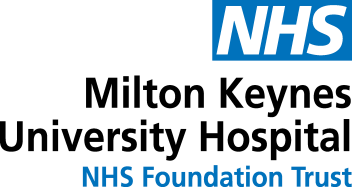 Hybrid Council of Governors’ meeting in public to be held at 16.00 hours on 05 December 2022 at the Conference Room, Academic Centreand via Microsoft TeamsIf you would like to attend this meeting or require further information, please contact: Kwame Mensa-Bonsu, Trust Secretary Tel: 01908 996234. Email: kwame.mensa-bonsu@mkuh.nhs.uk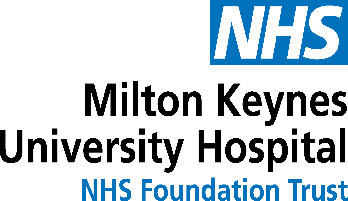 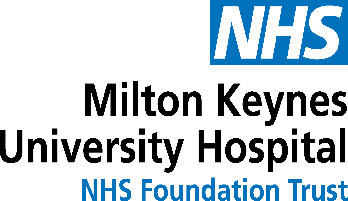 Minutes of the Council of Governors’ meeting held in public at 16.00 hours on Monday, 16 May 2022, via Microsoft Teams in line with social distancing requirements2345Updated: 28/09/22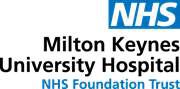 Council of Governors Action Log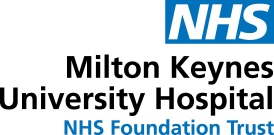 Page 1 of 1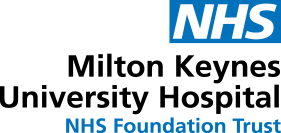 Report to Council of Governors 05.12.2022The following report is to update Governors on my activities outside routine meetings and to draw your attention to relevant items in the local community or BLMK system:-Attached are my briefings from the in public Board meetings of the 8th September 2022 and 3rd November 2022 for information.Once again, there has been considerable interest in the vacant Non-Executive Director (NED) vacancies. 30 applications have been received for shortlisting.Our new Associate NEDs are settling in quickly with the Board and are already contributing very positively to discussions at meetings.Interviews were held for consultant anaesthetists and two appointments were made.Staff Networks are becoming increasingly active and Executive colleagues have been engaged as well. There was an Armed Forces Advocate meeting recently, where progress on work under the Armed Forces Covenant was provided to an independent assessor who is collating evidence from around the country. Feedback was positive and information shared was very helpful.The Freedom to Speak Up Guardians are reporting an increase in issues being raised with them which is very encouraging. Discussions continue about developing this important support for staff.	Work is progressing with Arts for Health MK on the courtyards at the hospital. Local children are also now involved with the project and the new lead Ben Heyworth is keen to develop further projects with the hospital. With Governor approval he would be delighted to present to the Council of Governors next year to detail more fully the work of Arts for Health.In my role as NED Champion for maternity services, I have been meeting with the Head of Midwifery and Paediatrics, Melissa Davis. I have also met with the Regional Chief Midwife, Wendy Matthews and the Maternity Voices Partnership leads. I have also undertaken visits to maternity and neonatal services.I recently attended the launch of an initiative called ‘Moonshot’ at the MK Community Foundation with our Chaplain Sarah Crane. It has been developed by Milton Keynes Child Poverty Partnership (mkcpp.org.uk) with an ambition to reduce child poverty in MK by 50% in twelve months. The ambition is to have organisations across MK makingchanges and contributing in a way that helps to address this issue,especially by working closer together. Further work will be taking place next year.I would like to acknowledge and congratulate Sarah Crane and Amanda Pink from our Chaplaincy for their successful Interfaith sponsored walk on the 9th November. They are raising funds to support the growth of the chaplaincy in diversity of culture and belief, to serve the needs of patients more fully. I believe they completed 16 miles altogether and were welcomed at stop off points by many kind members of the MK communities.(if you would like to contribute to this fantastic initiative, the link at Just Giving is Sarah Crane is fundraising for Milton Keynes Hospital Charity (justgiving.com) )The BLMK integrated care system is in the process of setting up a Research and Innovation hub, to increase research capacity outside the normal avenues. The ambition is to focus on workforce, innovation, new ways of working and equality. I am currently getting up to date with the leads in the ICB and Bedfordshire University.Appendix 6.3Chair’s report 07.09.2022To provide details of activities, other than routine committee attendance, and matters to note to the Trust Board.It has been a quieter period than my previous reports as we entered the holiday season:I took part in the appointment panel for our new Chief Nurse and we welcome Yvonne Christley to the Board meeting today.Our thanks again to our former Chief Nurse, Nicky Burns-Muir who retired from the post.I have been receiving updates about the exciting plans proposed by MK Arts for Health, for the refurbishment of some of the courtyards and look forward to an update to the Board later in the year.I met with Hayley Edwards of Carers Support MKUH, to find out about the support available for unpaid carers supporting patients at the hospital and the challenges in meeting the need.Work has progressed on the Governance and planning for future Board meetings and seminarsThe membership database has been refreshed and several Governors have been busy attending events in their constituencies, listening to public feedback and encouraging them to join as members of the Trust.Several changes are taking place in the Non-Executive Director (NED)group due to personal or work circumstances and steps are being taken to address gaps in the team.We are looking forward to welcoming our new Associate NEDs this month.The BLMK Chairs and Leaders Group met in August and discussion focused primarily on the Integrated Care Partnership strategy development session planned for the 6th SeptemberAppendix 6.4Chair’s report 07.11.2022To provide details of activities, other than regular committee attendance, and matters to note to the Trust Board.Our new Associate Non-Executive Directors (NED) started with us in October 2022; Devdeep Ahuja and Jason Sinclair. Welcome to them both.The vacant NED post(s) have been advertised and interviews will take place on the 7th DecemberWe have two new Governors to welcome this month:-Baney YoungJohn Garner CBEAnd congratulations to our Lead Governor, Babs Lisgarten on her reappointment.NB: one elected Governor resigned soon after due personal reasons.I am delighted to record that the Trust has now received its Silver Award, as part of the Armed Forces Covenant which acknowledges the organisation has demonstrated support for service personnel employed at MKUH.There was a launch of the AccessAble website and app on the 19th October, for those who need information about the accessibility of the Trust when visiting the site. It is the culmination of several years work, with a lot of stakeholder input and will be constantly updated when things change in the organisation.The website is AccessAble.co.uk and the search will provide a link to the MKUH site.I have chaired three Consultant Interview Panels, for Acute Physician, Respiratory Medicine and Cardiologist. I am pleased to report that appointments were made for all posts.On October 5th the Integrated Care System held an event to receive the views of people with lived experience of health inequalities and relevant organisations working in the field of health inequalities. The intention is to identify areas to prioritise in BLMK and what needs to be put in place to address the challenges.	As part of the Black History Month in October, an open session on Allyship took place on the 27th using Teams and in person at the Tent by Eaglestone Restaurant; including Executive and Non- Executive Board members. There was a lot of interest,discussion and feedback which will be taken forward at the Board development session in December focusing on allyship and actions to prioritise.Page 1 of 2Page 2 of 2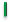 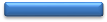 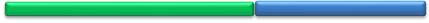 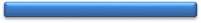 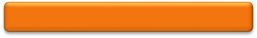 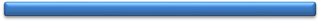 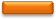 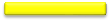 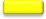 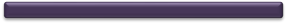 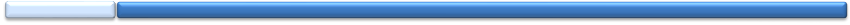 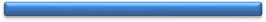 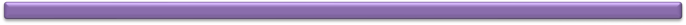 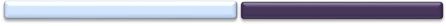 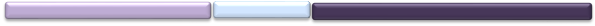 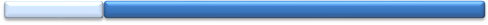 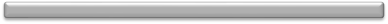 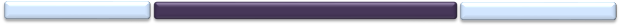 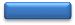 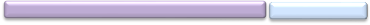 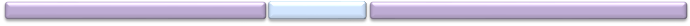 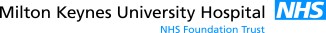 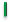 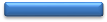 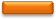 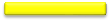 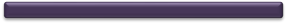 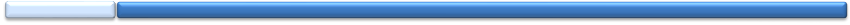 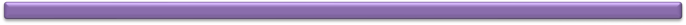 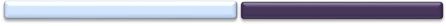 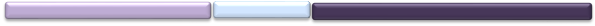 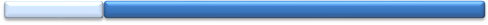 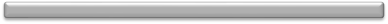 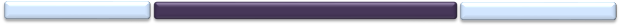 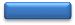 20 October 2022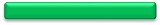 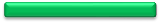 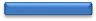 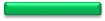 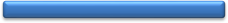 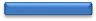 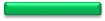 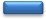 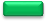 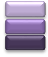 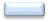 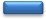 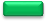 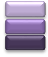 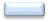 Programme Delay  Programme Delay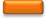 Terms of ReferenceThe Inclusion Leadership Council (ILC) was formed in November 2021 as a governance meeting for staff networks at MKUH. It was created to bring all of the networks together as a “network of networks” alongside senior leadership within Workforce, providing a collaborative voice to better inform and guide Trust decisions, ensuring that equality, diversity and inclusion are considered.The ILC is in place to ensure that effective and co-ordinated action is taken across the Trust to reduce disadvantage, discrimination and improve equality of opportunity, and promote diversity and inclusion in terms of the people it serves, its workforce, its partners and the services it delivers.The meeting is chaired by Alison Davis, the Trust Chair and has the following attendance:Director of WorkforceDeputy Director of WorkforceADO HR ServicesHead of Employee RelationsEquality, Diversity and Inclusion Business PartnerEquality, Diversity and Inclusion AdvisorStaff Network Chairs (BAME, Ability, Pride, Women’s, Faith)Colleagues from a number of other divisional areas are also invited but their attendance is optional.AgendaThe ILC takes place once every other month, with the option to hold extraordinary meetings as necessary or required. It has taken place seven times since its inception in November 2021. The agenda for the meeting is regularly flexed to allow for the inclusion of hot topic items but includes the following static items:Trust Update – an update provided by the Chair and/or Director of Workforce covering key news items from the organisation.Update on Workforce Agenda – an update provided by the Director of Workforce on key progress within the workforce agenda.ILC’s Top Priorities for Board Consideration – an opportunity to review, discuss and add the top priorities identified by the ILC for discussion at Board.Incorporating the Patient VoiceEquality, Diversity and Inclusion Progress Update – an update from the ED&I team covering key areas of progress.Networks Hot Topics – an opportunity for each network to provide an update and raise key issues.Key Issues Raised and ProgressA number of issues have been discussed at the ILC. Below is a list of issues that have been raised and the key progress that has been made:ILC Top Priorities – priorities raised by the networks and discussed at ILC are regularly taken to Board.Protected Working Time – as an outcome of discussions at ILC, the Trust has implemented a Protected Working Time Policy and Procedure which provides protected time for network chairs and members. The ILC has further supported the networks by creating letter templates that can be sent to managers, from the networks, requesting that protected time is granted.WRES/WDES Action Plans – The ILC has become an essential forum to discuss and form action plans for compliance activity such as WRES/WDESNetwork Budgets – Staff networks have requested budgets and whilst this has not been possible, the Trust has provided access for requests to be made to the HR budget and the ED&I Business Partner has worked with the networks to educate them on the route for submitting business cases, should they identify a need for Membership & Engagement Manager’s ReportAuthors: Kwame Mensa-Bonsu and Lui StracciaKey highlights / summary: Update on the progress of Membership & Governor EngagementSummaryAt a glance, since May 2022:Events / stalls attended by Governors: 15Current public membership: 1,679Governor blogs published: 4New Governors elected: 2Email newsletters sent to public members: 4 Public membershipThe final phase of the database cleanse was completed in the summer and the current public membership is 1,679. New people have been joining as members on a weekly basis through social media posts, events attendance, website visits and publicity through promotion via partner newsletters, website articles and social media posts. The aim is to ensure that the public membership of the Trust is representative of the population of Milton Keynes.Notable demographic statistics within the membership include:BAME members 16% of membership (2011 Census figure for MK was 26.1%) NB: The 2021 Census ethnicity data is expected to be released on 29 November 2022Under-22s poorly represented (less than 1% of membership). Minimum membership age is 12There are more female members than male members (approx. 60/40 per 100 members)Governor engagement activityEvents attended by Governors since May 2022 included the Newport Pagnell Carnival, West Bletchley Carnival, Strawberry Fayre, Healthwatch MK AGM, Event in the Tent and the Trust’s Annual Member Meeting (AMM) Please see Governor Activity Report further down for full details.Membership communicationThe new Granicus email messaging system has been fully operational since August 2022. Various messages to promote a variety of content including monthly newsletters, governor activity, upcoming engagement opportunities, the AMM andTrust Board video recordings have been communicated directly to members via the messaging system.October 2022 electionsIn October 2022, 2 new public governors, John Garner and Baney Young, were elected, and Public Governor Babs Lisgarten was re-elected. Preparations are being undertaken to hold elections for the three vacant public governor seats.In October 2022 no staff governor nominations were received for Doctors & Dentists and Nurses & Midwives. Reasons for the lack of nominations may include low staff governor profiles, busy workloads and preparations for the upcoming CQC visit. A staff engagement plan is being implemented across ward and departments to promote staff governors, and to encourage nominations in future elections.Community partnersWork ongoing to build links with:Community partners such as Healthwatch MK, MK Community Foundation and local charities such as Carers MK. A proposal has been submitted to the MK Community Foundation to establish a cooperation agreement. This proposal is being considered by the Foundation and there is the potential for engagement with various community groups to grow significantly.Health charities and groups in the Milton Keynes health economy. Beginning with Carers MK in November 2022, every Council meeting will receive a paper/presentation from each of these charities and groups.All of the city’s representative groups, to make the membership more representative of the city’s demographical make-up. Working in alignment with the hospital’s Chaplaincy. a letter has been prepared which will soon be submitted to the leaders of various faith communities including the chair of the MK Council of Faiths.All of the city’s secondary schools, to engage directly with young people in Milton Keynes.All 48 town and parish councils. A list of activities will be circulated to governors from January 2023. This will go towards supporting Governors’ engagement with constituents and the public through events and constituency surgeries.Coming up in 2023A plan to develop an annual ‘Health and Wellbeing Event’ jointly hosted by the Council of Governors and Healthwatch MK. A meeting is being arranged to discuss the specifics of the planned event. The Council will be updated on developments.January 2023 STEM event at Thornton College.New Governor posters for wards and departments, updated Staff Governor leaflets, and quarterly staff email bulletin on Governors and membership (part of Internal Comms Plan)Governor Awayday in February 2023Increased working with internal MKUH stakeholders and partners including the staff networks, the Chaplaincy Team, the ED&I Team, Milton Keynes Hospital Charity and individual consultants.Governor Activity Report - May-November 2022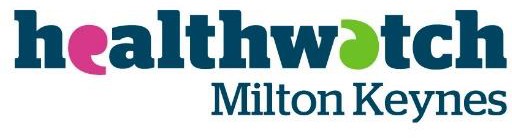 Healthwatch Milton Keynes Appointed Governor’s Report for the Council of Governors of Milton Keynes University Hospital FTNovember 2022Patient experiences shared with usWe are getting a number of emails and calls asking about waiting times for appointments at the hospital. We have been able to use the information on the MKUH website to give people an approximate length of wait, the information is very useful and much appreciated by those we speak to.Most of the people who call us have tried to call the Hospital first, but have been transferred through to the Central Booking office and are often frustrated when they are unable to get through and are unable to leave a message.People who are trying to change existing follow up care appointments following surgery are also experiencing difficulty. People are being transferred by reception to the Central Booking office rather than perhaps through to the department who has organised their follow up.We have heard from people who have turned up to attend appointments only to find that these have been changed or cancelled by the Hospital, but the notifications were sent by post and, possibly due to the postal strikes and backlogs caused through these, have not received them. Patients who are hearing impaired have reported receiving notifications of appointments too late to accept and also receiving telephone calls from the hospital to change or cancel appointments when their records should clearly note they are deaf and so shouldn’t be called.Joint Working OpportunityWe held our most recent Health and Wellbeing Event at Central MK Library on the 16th November. There was a fantastic turnout from our professional partners and although public footfall was low, one piece of feedback we received underlined how important these events are:“The event was really helpful and informative. I didn't knew we have so many services for each and every single one of us.”The providers who were present all appreciated the networking opportunity and there were some good connections made. This sparked a discussion between Lui, Kwame, and us about the benefit a similar event would have for our health and care professionals.We discussed how we could have an event showcasing our Voluntary, Community, and Social Enterprise colleagues and the services they are able to provide to support the work of our NHS and Social Care providers. It would be an ideal opportunity for the Governors to involve their local groups and Parish or town Councils, and for all of us to learn more about the huge amount of patient and resident support that is available within Milton Keynes, how to refer into them, what the criteria are and how the ‘system’ can best support these groups.We propose that it would potentially need a Task and Finish group to ensure that all of the appropriate groups are able to attend, and that we get the right information across.No.No.ItemPurposeTypeLead116.00Chair’s Welcome and AnnouncementsNoteVerbalChair216.00ApologiesTo receive apologies for absenceReceiveVerbalChair316.00Declarations of InterestGovernors are requested to declare any interests they have in items on the agenda.NoteVerbalChair416.00Minutes of the Council of Governors’ meeting held on 16 May 2022Receive and ApprovePage 3Chair516.00Action LogNote/ ApprovePage 8ChairASSURANCE and INFORMATION ITEMSASSURANCE and INFORMATION ITEMSASSURANCE and INFORMATION ITEMSASSURANCE and INFORMATION ITEMSASSURANCE and INFORMATION ITEMSASSURANCE and INFORMATION ITEMS616.05Chair’s UpdateReceive and DiscussPage 9Chair716.10Chief Executive’s UpdateReceive and DiscussVerbalChief Executive816:20Capital Programme UpdateReceive and DiscussPage 15Chief Executive916.30Board Committee Update – Finance and Investment CommitteeReceive and DiscussTo followFinance & Investment Committee Chair1016.40Inclusion and Leadership Council ReportReceive and DiscussPage 18Chair1116:50Carers MK – Adult Carers Awareness PresentationReceive and DiscussPage 21Adult CarersService ManagerGOVERNORS’ and MEMBERSHIP UPDATEGOVERNORS’ and MEMBERSHIP UPDATEGOVERNORS’ and MEMBERSHIP UPDATEGOVERNORS’ and MEMBERSHIP UPDATEGOVERNORS’ and MEMBERSHIP UPDATEGOVERNORS’ and MEMBERSHIP UPDATE1217:05Membership and Engagement Manager’s ReportReceive and DiscussPage 39Director ofCorporate Affairs1317.15Lead Governor’s ReportReceive and DiscussVerbalLead Governor1417:25Healthwatch Milton Keynes – Council of Governors’ ReportReceive and DiscussPage 44CEO,Healthwatch Milton KeynesGOVERNANCEGOVERNANCEGOVERNANCEGOVERNANCEGOVERNANCEGOVERNANCE1517:35Motions and Questions from Council of GovernorsReceive and DiscussVerbalChair1617:35Any Other BusinessDiscuss / Note / ApproveVerbalChair1717:35Date and Time of Next Meeting in Public 13 February 2022, 16.00NoteVerbalChairCloseCloseCloseClosePresentAlison DavisChair(AD)Babs LisgartenLead Governor(BL)Ann ThomasPublic Governor(AT)Lucinda MobarakiPublic Governor(LM)William ButlerPublic Governor(WB)Robert Johnson TaylorPublic Governor(RJT)Niran SerikiPublic Governor(NS)Shirley MoonPublic Governor(SM)Elizabeth MausheStaff Governor(EM)Yolanda PotterStaff Governor(YP)Stevie JonesStaff Governor(SJ)Pirran SalterStaff Governor(PS)Maxine TaffetaniHealthwatch Milton Keynes Representative(MT)In AttendanceProfessor Joe HarrisonChief Executive (For Item 07)(JH)Helen SmartNon-Executive Director(HSm)Bev MessingerNon-Executive Director(BM)Heidi TravisNon-Executive Director(HT)Dr Luke JamesNon-Executive Director(LJ)Gary MarvenNon-Executive Director(GM)Kwame Mensa-BonsuTrust Secretary(KMB)Lui StracciaMembership and Engagement Manager(LS)1Welcome and Announcements1.1The Chair extended a warm welcome to those attending the meeting, particularly the new Non-Executive Directors BM and GM.2Apologies2.1Apologies were received from Public Governors Claire Hill, Akin Soetan, Jordan Coventry and Martin Nevin; Staff Governors Emma Isted and Tracy Rea; and Representative Governors Clare Walton and Andrew Buckley. Apologies were also received apologies from Non-Executive Directors Professor JamesTooley and Haider Husain.3Declarations of Interests3.1There were no new declarations of interest received in relation to the items on the agenda.4Minutes from the Council of Governors meeting held on 27 January 20224.1The minutes from the 27 January 2022 meeting were approved as an accurate record of the meeting.5Matters Arising/Action Log5.1The progress made in relation to the actions on the Action Log was noted.6Chair’s Report6.1AD advised that Milton Keynes Council Representative Andy Reilly had retired from his role as a Councillor, and by extension, from the Council of Governors. AD stated that the Milton Keynes Council was expected to, in due course, nominate another councillor to be their representative on the Council of Governors. AD also advised that Dr Raju Thomas Kuzhively had resigned from his role as a Staff Governor.6.2AD’s report provided the following highlights:Two new Non-Executive Director had been appointed by the Council of Governors to join the Trust Board of Directors in April 2022. AD acknowledged and thanked the outgoing Non-Executive Directors Andrew Blakeman and Nicky McLeod for their contributions and support during their terms of office.AD took part in several consultant interview panels since January 2022, and excellent candidates had been recruited to Orthopaedic Breast Surgery, Upper Limb Surgery, Ophthalmology, Urology, and the Emergency Department.AD participated in the second round of interviews for BLMK ICS Non-Executives in January 2022, and three appointments were made. The recruitment process for Executive Directors and other members for the ICS ‘s Board was underway.AD visited the Cawleys Waste Management and Recycling centre in Luton to find out more about the Trust’s sustainability and ‘green’ initiatives. Cawleys was one of the Trust’s partners dealing with waste and resource management, with a focus on recycling, repurposing and reducing landfill, working with other businesses to ensure all possible use was made of waste was inspiring.Steps were being to develop a working relationship with Milton Keynes Community Foundation which had relationships with a wide network community organisations;With the support of LS, the work to enhance the Governors’ ability to engage with their constituents and the general public was steadily progressing. SM was providing significant contributions to this work;The BLMK ICS continued to prepare for statutory status in July 2022;East of England Regional meetings continued to focus on ambulance waiting times across the region, dealing with the waiting lists for treatment across all health provisions and addressing inequalities in access and treatment;i. The members of the Trust Board undertook a day’s training programme in May 2022 on ‘Cultural Intelligence’. The discussions at the programme highlighted the need to continue developing and supporting the important staff networks and to continue progress the Trust’s inclusion agenda. The day was very beneficial to the Board members and there were plans for a follow-up training programme.The Council noted the Chair’s update.This item was taken out of the agenda orderThis item was taken out of the agenda order8COVID-19 update8.1IR provided an update on the position around the pandemic and noted that the number of COVID-19 inpatients had significantly improved and there was currently only one ward dedicated to COVID-19 patients.The Council noted the update on the Trust’s response to the COVID-19 pandemic.This item was taken out of the agenda orderThis item was taken out of the agenda order9Board Committee Update – Quality and Clinical Risk Committee (QCRC)9.1HS provided an update on the issues reviewed and discussed by the QCRC meetings in December 2021 and March 2022.The Council noted the update.This item was taken out of the agenda orderThis item was taken out of the agenda order10Inclusion and Leadership Council (ILC) Report10.1AD provided a verbal update on the activities being undertaken under the auspices of the Trust’s inclusion agenda. AD stated that the work had progressed around:Developing the Trust’s staff networks;Ensuring recruitment was fair to all candidates regardless of ethnic or racial background;Actions to reduce bullying and harassment of staff by patients and their family members;Organisational development work to support the development of individual members of staff to their full potential;Steps with the Trust’s Faith and Belief Network to enhance engagement with the faith communities in Milton Keynes.10.2In response to WB’s query around how the initiatives under the auspices of the inclusive agenda were being advertised, AD advised there were plans to utilise the Trust’s website and social media handles as well posters around vantage points in the Trust. AD stated that the ILC as open to suggestions of other sustainable avenues and media through which these initiatives could be broadcast.The Council noted the verbal update.This item was taken out of the agenda orderThis item was taken out of the agenda order7Chief Executive’s Report7.1JH provided a verbal update which highlighted the:Increasing number of people on the waiting lists from about 13,000 to about 27,000;The achievement, in March 2022, of a national requirement to ensure that no patients remained on the waiting lists for more than 2 years;Steps being taken to reduce the number of people on the waiting lists – with particular focus on the clinical urgent and those who had waited longest;The receipt of funds to support the initial planning process for the New Hospital Programme;Continuing implementation of various initiative to support the wellbeing of staff.The Council noted the Chief Executive’s verbal update.11Lead Governor’s Update11.1The Council received and noted the report.12Healthwatch Milton Keynes (MK) – Council of Governors’ Report12.1The Council received and noted the update on Healthwatch MK’s activities and plans.13Governor Activity Report13.1The Council received and noted the Governor Activity report.14Membership and Engagement Manager14.1The Council received and noted the Membership and Engagement Report.14.2The Council reviewed and approved the External Communications & Engagement Strategy for Public & Appointed Governors.14.3The Council reviewed and approved the Internal Communications & Engagement Strategy for Staff Governors.15Motions and Questions from Council of Governors15.1There were no questions16Any Other Business16.1There was no agenda item.17Date and Time of Next Meeting17.1Monday, 05 December January 2022 at 16:00.Action No.Date added tologAgenda Item No.SubjectActionOwnerCompletion DateUpdateStatus Open/ Closed211-May-216.2Report on the Council of Governors’ Evaluation ExerciseKMB to develop a guideline, based on the Trust’s Constitution, which would clearly state the agreed number of Council meetings Governors were expected to attend in a financial year.KMB27-Jan-22This is being implementedCompleted311-May-216.3Report on the Council of Governors’ Evaluation ExerciseAD and KMB to agree on a broad timetable for when the review of the Trust Constitution would restart.AD & KMBRevised Constution was ratified at the October 2022 AMMCompleted1526-Sep-224.1Chair's ReportTask and finish group to be formed to agree a fair and transparent NEDrecruitment processAD05-Dec-22Verbal UpdateOpen1626-Sep-226.3Annual Report and Annual Accounts for 2021-22The capital programme report to be included in the Council of Governors packKMB05-Dec-22Attached to the AgendaCompleted1726-Sep-2210.2Any other businessGovernors to be provided with an annual schedule of eventsKMB05-Dec-22Completed. A 2022 schedule has been circulated. A 2023 schedule will becirculated at the end of December 2022CompletedMeeting TitleCouncil of GovernorsDate: 05/12/22Report TitleChair’s UpdateAgenda Item Number: 6Lead DirectorAlison Davis, Hospital ChairAlison Davis, Hospital ChairReport AuthorAlison Davis, Hospital ChairAlison Davis, Hospital ChairIntroductionTo update Governors on activities outside routine meetings and draw their attention to relevant items in the local community or BLMK systemTo update Governors on activities outside routine meetings and draw their attention to relevant items in the local community or BLMK systemTo update Governors on activities outside routine meetings and draw their attention to relevant items in the local community or BLMK systemKey Messages to Note10 points as detailed10 points as detailed10 points as detailedRecommendation(Tick the relevant box(es))For Information	XFor ApprovalFor ReviewStrategic Objectives Links (Please delete the objectives that are not relevant to the report)Keeping you safe in our hospitalImproving your experience of careEnsuring you get the most effective treatmentGiving you access to timely careWorking with partners in MK to improve everyone’s health and careIncreasing access to clinical research and trialsSpending money well on the care you receiveEmploy the best people to care for youExpanding and improving your environmentInnovating and investing in the future of your hospitalReport HistoryN/ANext StepsN/AAppendices/AttachmentsAppendix 6.3 Public Board meeting briefing 08/09/22 Appendix 6.4 Public Board meeting briefing 03/11/22Meeting TitleCouncil of GovernorsDate: 05 December 2022Report TitleCapital Programme Board: 20th October 2022Agenda Item Number: 8Lead DirectorJohn Blakesley, Deputy Chief ExecutiveJohn Blakesley, Deputy Chief ExecutiveReport AuthorJohn Brierley, Head of Capital ProjectsJohn Brierley, Head of Capital ProjectsIntroductionProgress of each project summarised in the key points and key milestones, issues, and risks for each project. The programme for each project has been reviewed by the Capital Programme Board (CPB) membership.Key Messages to NoteRefer to Project Status Gantt Chart for October 2022 (Appendix A).Programme RisksKey Issues and Project risks were reviewed. Significant risks are as follows:MSCP1Agreement of funding required to MSCP 1 to address deterioration of top deck finish and internal finishes.Contract risk with regards defects may affect the Trust ability to recover the cost of the next phase of works.Operational risk from reduced spaces available once repair works are underway.Mammography Room 1 & Breast Care Phase 2Change in HTM guidance and construction inflation has affected affordability of project.Staff RoomsCosts in business case are Q3 2020. Inflationary pressures and extended lead-in on materials will cause increased cost.Modification of the scope since initial budget/business case costs will cause increased cost.Ward 15 – 16 Bay frontsDisruption to clinical operation to enable a safe working environment.Operational Plan and programme to be viable given bed pressuresWhitehouse - EndoscopyMaterial cost inflation will cause an increase in cost of the re-configuration works.Requirement to fund feasibility work for modular/mobile MRIDecontamination refitting works will disrupt services.Risk to compliance with JAG accreditation with the compromised layout of the unit at Whitehouse.Roofing & PVNo significant issuesTherapies SSHCLease to be confirmed before proceeding.Pathology OfficesRevised scope to be within financial approval envelope.Agreement needed to enable spend in FY23NNU & Ward 10Derogations from HBN & HTM standards to be agreedRecommendation(Tick the relevant box(es))For InformationFor ApprovalFor Review	XStrategic Objectives Links (Please delete the objectives that are not relevant to the report)Keeping you safe in our hospitalImproving your experience of careExpanding and improving your environmentInnovating and investing in the future of your hospitalReport HistoryThe Capital Programme Board reports to the Executive Directors and Trust Executive Committee in order that both committees are updated on the progress of the major schemes identified within the BAU Capital Programme.Next StepsMinutes are reported to the Executive Directors and Trust Management Board each month.Appendices/AttachmentsCapital Programme Board:Appendix A: Programme Status Gantt Chart – October 2022.ProjectOverallRAGRating2022-232022-232022-232022-232022-232022-232022-232022-232022-232022-232022-232022-232023-242023-242023-242023-242023-242023-242023-242023-242023-242023-242023-242023-24ProjectOverallRAGRatingAprMayJunJulAugSepOctNovDecJanFebMarAprMayJunJulAugSeptOctNovDecJanFebMarProjectOverallRAGRatingMSCP Latent DefectsA7 bids have been received for the trial area on the ground floor, all with slightly different technical solutions. GBG have been contacted for advice as well as the lawyers before moving forward. There is no funding approved to date.Went to framework and received 1 bid almost double the budget. It was suggested to the supplier to review costs, which they have, to £987k. A decision is to be made if to proceed, the department are preparing a variation paper which will have to be tabled at Execs. If the project can commence in November, it could be completed by MarchWent to framework and received 1 bid almost double the budget. It was suggested to the supplier to review costs,     which they have, to £987k. A decision is to be made if to proceed, the department are preparing a variation paper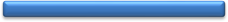 which will have to be tabled at Execs. If the project can commence in November, it could be completed by MarchA paper has been approved for additional funding for 2 staff rooms out of 8, paper going to execs next week to see if there is any appetite to fund the remaining 8 staff rooms of Phase 3.Working on the forecast for Phase 4.Commences 2nd November 2022. The Nurse Station project will commence at the same time. Contingency is being used to fund some clinical cleaning that was planned in house totalling £26k, as well as additional LAN drops that are also additional due to the change of location of monitors. Ward 16 Nurse Station business case has been submitted for consideration. There is a 6–8-week lead time for the nurse’s station.Complete. The machine is in use. Close Tab.Week 2 of 14 weeks is on plan. There is a proposed design change to support cost pressures of closing the café, plan B has avoided this having to happen. There have been issues with access however the project is still on plan.Roofing works are completing this week and closing down the site on 4th November. There is a revisit for roof 7 being planned following completion of the Maple Centre link.Project Complete and OperationalContract reviewed with Solicitors and Payment Gurantee Signed. Car Park handover 14th November to contractor for enabling works & start on site 28th November.Continued workshops to feedback from initial findings and share population activity. National team are working towards the 6th December Major Projects Review Group to obtain a mandate for the development and delivery of Cohort 3 & 4 works.No further updateNo further updateEnabling fees are being clarified with NHP team - decision due on fee allocation this monthNo further update7 bids have been received for the trial area on the ground floor, all with slightly different technical solutions. GBG have been contacted for advice as well as the lawyers before moving forward. There is no funding approved to date.Went to framework and received 1 bid almost double the budget. It was suggested to the supplier to review costs, which they have, to £987k. A decision is to be made if to proceed, the department are preparing a variation paper which will have to be tabled at Execs. If the project can commence in November, it could be completed by MarchWent to framework and received 1 bid almost double the budget. It was suggested to the supplier to review costs,     which they have, to £987k. A decision is to be made if to proceed, the department are preparing a variation paperwhich will have to be tabled at Execs. If the project can commence in November, it could be completed by MarchA paper has been approved for additional funding for 2 staff rooms out of 8, paper going to execs next week to see if there is any appetite to fund the remaining 8 staff rooms of Phase 3.Working on the forecast for Phase 4.Commences 2nd November 2022. The Nurse Station project will commence at the same time. Contingency is being used to fund some clinical cleaning that was planned in house totalling £26k, as well as additional LAN drops that are also additional due to the change of location of monitors. Ward 16 Nurse Station business case has been submitted for consideration. There is a 6–8-week lead time for the nurse’s station.Complete. The machine is in use. Close Tab.Week 2 of 14 weeks is on plan. There is a proposed design change to support cost pressures of closing the café, plan B has avoided this having to happen. There have been issues with access however the project is still on plan.Roofing works are completing this week and closing down the site on 4th November. There is a revisit for roof 7 being planned following completion of the Maple Centre link.Project Complete and OperationalContract reviewed with Solicitors and Payment Gurantee Signed. Car Park handover 14th November to contractor for enabling works & start on site 28th November.Continued workshops to feedback from initial findings and share population activity. National team are working towards the 6th December Major Projects Review Group to obtain a mandate for the development and delivery of Cohort 3 & 4 works.No further updateNo further updateEnabling fees are being clarified with NHP team - decision due on fee allocation this monthNo further update7 bids have been received for the trial area on the ground floor, all with slightly different technical solutions. GBG have been contacted for advice as well as the lawyers before moving forward. There is no funding approved to date.Went to framework and received 1 bid almost double the budget. It was suggested to the supplier to review costs, which they have, to £987k. A decision is to be made if to proceed, the department are preparing a variation paper which will have to be tabled at Execs. If the project can commence in November, it could be completed by MarchWent to framework and received 1 bid almost double the budget. It was suggested to the supplier to review costs,     which they have, to £987k. A decision is to be made if to proceed, the department are preparing a variation paperwhich will have to be tabled at Execs. If the project can commence in November, it could be completed by MarchA paper has been approved for additional funding for 2 staff rooms out of 8, paper going to execs next week to see if there is any appetite to fund the remaining 8 staff rooms of Phase 3.Working on the forecast for Phase 4.Commences 2nd November 2022. The Nurse Station project will commence at the same time. Contingency is being used to fund some clinical cleaning that was planned in house totalling £26k, as well as additional LAN drops that are also additional due to the change of location of monitors. Ward 16 Nurse Station business case has been submitted for consideration. There is a 6–8-week lead time for the nurse’s station.Complete. The machine is in use. Close Tab.Week 2 of 14 weeks is on plan. There is a proposed design change to support cost pressures of closing the café, plan B has avoided this having to happen. There have been issues with access however the project is still on plan.Roofing works are completing this week and closing down the site on 4th November. There is a revisit for roof 7 being planned following completion of the Maple Centre link.Project Complete and OperationalContract reviewed with Solicitors and Payment Gurantee Signed. Car Park handover 14th November to contractor for enabling works & start on site 28th November.Continued workshops to feedback from initial findings and share population activity. National team are working towards the 6th December Major Projects Review Group to obtain a mandate for the development and delivery of Cohort 3 & 4 works.No further updateNo further updateEnabling fees are being clarified with NHP team - decision due on fee allocation this monthNo further update7 bids have been received for the trial area on the ground floor, all with slightly different technical solutions. GBG have been contacted for advice as well as the lawyers before moving forward. There is no funding approved to date.Went to framework and received 1 bid almost double the budget. It was suggested to the supplier to review costs, which they have, to £987k. A decision is to be made if to proceed, the department are preparing a variation paper which will have to be tabled at Execs. If the project can commence in November, it could be completed by MarchWent to framework and received 1 bid almost double the budget. It was suggested to the supplier to review costs,     which they have, to £987k. A decision is to be made if to proceed, the department are preparing a variation paperwhich will have to be tabled at Execs. If the project can commence in November, it could be completed by MarchA paper has been approved for additional funding for 2 staff rooms out of 8, paper going to execs next week to see if there is any appetite to fund the remaining 8 staff rooms of Phase 3.Working on the forecast for Phase 4.Commences 2nd November 2022. The Nurse Station project will commence at the same time. Contingency is being used to fund some clinical cleaning that was planned in house totalling £26k, as well as additional LAN drops that are also additional due to the change of location of monitors. Ward 16 Nurse Station business case has been submitted for consideration. There is a 6–8-week lead time for the nurse’s station.Complete. The machine is in use. Close Tab.Week 2 of 14 weeks is on plan. There is a proposed design change to support cost pressures of closing the café, plan B has avoided this having to happen. There have been issues with access however the project is still on plan.Roofing works are completing this week and closing down the site on 4th November. There is a revisit for roof 7 being planned following completion of the Maple Centre link.Project Complete and OperationalContract reviewed with Solicitors and Payment Gurantee Signed. Car Park handover 14th November to contractor for enabling works & start on site 28th November.Continued workshops to feedback from initial findings and share population activity. National team are working towards the 6th December Major Projects Review Group to obtain a mandate for the development and delivery of Cohort 3 & 4 works.No further updateNo further updateEnabling fees are being clarified with NHP team - decision due on fee allocation this monthNo further update7 bids have been received for the trial area on the ground floor, all with slightly different technical solutions. GBG have been contacted for advice as well as the lawyers before moving forward. There is no funding approved to date.Went to framework and received 1 bid almost double the budget. It was suggested to the supplier to review costs, which they have, to £987k. A decision is to be made if to proceed, the department are preparing a variation paper which will have to be tabled at Execs. If the project can commence in November, it could be completed by MarchWent to framework and received 1 bid almost double the budget. It was suggested to the supplier to review costs,     which they have, to £987k. A decision is to be made if to proceed, the department are preparing a variation paperwhich will have to be tabled at Execs. If the project can commence in November, it could be completed by MarchA paper has been approved for additional funding for 2 staff rooms out of 8, paper going to execs next week to see if there is any appetite to fund the remaining 8 staff rooms of Phase 3.Working on the forecast for Phase 4.Commences 2nd November 2022. The Nurse Station project will commence at the same time. Contingency is being used to fund some clinical cleaning that was planned in house totalling £26k, as well as additional LAN drops that are also additional due to the change of location of monitors. Ward 16 Nurse Station business case has been submitted for consideration. There is a 6–8-week lead time for the nurse’s station.Complete. The machine is in use. Close Tab.Week 2 of 14 weeks is on plan. There is a proposed design change to support cost pressures of closing the café, plan B has avoided this having to happen. There have been issues with access however the project is still on plan.Roofing works are completing this week and closing down the site on 4th November. There is a revisit for roof 7 being planned following completion of the Maple Centre link.Project Complete and OperationalContract reviewed with Solicitors and Payment Gurantee Signed. Car Park handover 14th November to contractor for enabling works & start on site 28th November.Continued workshops to feedback from initial findings and share population activity. National team are working towards the 6th December Major Projects Review Group to obtain a mandate for the development and delivery of Cohort 3 & 4 works.No further updateNo further updateEnabling fees are being clarified with NHP team - decision due on fee allocation this monthNo further update7 bids have been received for the trial area on the ground floor, all with slightly different technical solutions. GBG have been contacted for advice as well as the lawyers before moving forward. There is no funding approved to date.Went to framework and received 1 bid almost double the budget. It was suggested to the supplier to review costs, which they have, to £987k. A decision is to be made if to proceed, the department are preparing a variation paper which will have to be tabled at Execs. If the project can commence in November, it could be completed by MarchWent to framework and received 1 bid almost double the budget. It was suggested to the supplier to review costs,     which they have, to £987k. A decision is to be made if to proceed, the department are preparing a variation paperwhich will have to be tabled at Execs. If the project can commence in November, it could be completed by MarchA paper has been approved for additional funding for 2 staff rooms out of 8, paper going to execs next week to see if there is any appetite to fund the remaining 8 staff rooms of Phase 3.Working on the forecast for Phase 4.Commences 2nd November 2022. The Nurse Station project will commence at the same time. Contingency is being used to fund some clinical cleaning that was planned in house totalling £26k, as well as additional LAN drops that are also additional due to the change of location of monitors. Ward 16 Nurse Station business case has been submitted for consideration. There is a 6–8-week lead time for the nurse’s station.Complete. The machine is in use. Close Tab.Week 2 of 14 weeks is on plan. There is a proposed design change to support cost pressures of closing the café, plan B has avoided this having to happen. There have been issues with access however the project is still on plan.Roofing works are completing this week and closing down the site on 4th November. There is a revisit for roof 7 being planned following completion of the Maple Centre link.Project Complete and OperationalContract reviewed with Solicitors and Payment Gurantee Signed. Car Park handover 14th November to contractor for enabling works & start on site 28th November.Continued workshops to feedback from initial findings and share population activity. National team are working towards the 6th December Major Projects Review Group to obtain a mandate for the development and delivery of Cohort 3 & 4 works.No further updateNo further updateEnabling fees are being clarified with NHP team - decision due on fee allocation this monthNo further update7 bids have been received for the trial area on the ground floor, all with slightly different technical solutions. GBG have been contacted for advice as well as the lawyers before moving forward. There is no funding approved to date.Went to framework and received 1 bid almost double the budget. It was suggested to the supplier to review costs, which they have, to £987k. A decision is to be made if to proceed, the department are preparing a variation paper which will have to be tabled at Execs. If the project can commence in November, it could be completed by MarchWent to framework and received 1 bid almost double the budget. It was suggested to the supplier to review costs,     which they have, to £987k. A decision is to be made if to proceed, the department are preparing a variation paperwhich will have to be tabled at Execs. If the project can commence in November, it could be completed by MarchA paper has been approved for additional funding for 2 staff rooms out of 8, paper going to execs next week to see if there is any appetite to fund the remaining 8 staff rooms of Phase 3.Working on the forecast for Phase 4.Commences 2nd November 2022. The Nurse Station project will commence at the same time. Contingency is being used to fund some clinical cleaning that was planned in house totalling £26k, as well as additional LAN drops that are also additional due to the change of location of monitors. Ward 16 Nurse Station business case has been submitted for consideration. There is a 6–8-week lead time for the nurse’s station.Complete. The machine is in use. Close Tab.Week 2 of 14 weeks is on plan. There is a proposed design change to support cost pressures of closing the café, plan B has avoided this having to happen. There have been issues with access however the project is still on plan.Roofing works are completing this week and closing down the site on 4th November. There is a revisit for roof 7 being planned following completion of the Maple Centre link.Project Complete and OperationalContract reviewed with Solicitors and Payment Gurantee Signed. Car Park handover 14th November to contractor for enabling works & start on site 28th November.Continued workshops to feedback from initial findings and share population activity. National team are working towards the 6th December Major Projects Review Group to obtain a mandate for the development and delivery of Cohort 3 & 4 works.No further updateNo further updateEnabling fees are being clarified with NHP team - decision due on fee allocation this monthNo further update7 bids have been received for the trial area on the ground floor, all with slightly different technical solutions. GBG have been contacted for advice as well as the lawyers before moving forward. There is no funding approved to date.Went to framework and received 1 bid almost double the budget. It was suggested to the supplier to review costs, which they have, to £987k. A decision is to be made if to proceed, the department are preparing a variation paper which will have to be tabled at Execs. If the project can commence in November, it could be completed by MarchWent to framework and received 1 bid almost double the budget. It was suggested to the supplier to review costs,     which they have, to £987k. A decision is to be made if to proceed, the department are preparing a variation paperwhich will have to be tabled at Execs. If the project can commence in November, it could be completed by MarchA paper has been approved for additional funding for 2 staff rooms out of 8, paper going to execs next week to see if there is any appetite to fund the remaining 8 staff rooms of Phase 3.Working on the forecast for Phase 4.Commences 2nd November 2022. The Nurse Station project will commence at the same time. Contingency is being used to fund some clinical cleaning that was planned in house totalling £26k, as well as additional LAN drops that are also additional due to the change of location of monitors. Ward 16 Nurse Station business case has been submitted for consideration. There is a 6–8-week lead time for the nurse’s station.Complete. The machine is in use. Close Tab.Week 2 of 14 weeks is on plan. There is a proposed design change to support cost pressures of closing the café, plan B has avoided this having to happen. There have been issues with access however the project is still on plan.Roofing works are completing this week and closing down the site on 4th November. There is a revisit for roof 7 being planned following completion of the Maple Centre link.Project Complete and OperationalContract reviewed with Solicitors and Payment Gurantee Signed. Car Park handover 14th November to contractor for enabling works & start on site 28th November.Continued workshops to feedback from initial findings and share population activity. National team are working towards the 6th December Major Projects Review Group to obtain a mandate for the development and delivery of Cohort 3 & 4 works.No further updateNo further updateEnabling fees are being clarified with NHP team - decision due on fee allocation this monthNo further update7 bids have been received for the trial area on the ground floor, all with slightly different technical solutions. GBG have been contacted for advice as well as the lawyers before moving forward. There is no funding approved to date.Went to framework and received 1 bid almost double the budget. It was suggested to the supplier to review costs, which they have, to £987k. A decision is to be made if to proceed, the department are preparing a variation paper which will have to be tabled at Execs. If the project can commence in November, it could be completed by MarchWent to framework and received 1 bid almost double the budget. It was suggested to the supplier to review costs,     which they have, to £987k. A decision is to be made if to proceed, the department are preparing a variation paperwhich will have to be tabled at Execs. If the project can commence in November, it could be completed by MarchA paper has been approved for additional funding for 2 staff rooms out of 8, paper going to execs next week to see if there is any appetite to fund the remaining 8 staff rooms of Phase 3.Working on the forecast for Phase 4.Commences 2nd November 2022. The Nurse Station project will commence at the same time. Contingency is being used to fund some clinical cleaning that was planned in house totalling £26k, as well as additional LAN drops that are also additional due to the change of location of monitors. Ward 16 Nurse Station business case has been submitted for consideration. There is a 6–8-week lead time for the nurse’s station.Complete. The machine is in use. Close Tab.Week 2 of 14 weeks is on plan. There is a proposed design change to support cost pressures of closing the café, plan B has avoided this having to happen. There have been issues with access however the project is still on plan.Roofing works are completing this week and closing down the site on 4th November. There is a revisit for roof 7 being planned following completion of the Maple Centre link.Project Complete and OperationalContract reviewed with Solicitors and Payment Gurantee Signed. Car Park handover 14th November to contractor for enabling works & start on site 28th November.Continued workshops to feedback from initial findings and share population activity. National team are working towards the 6th December Major Projects Review Group to obtain a mandate for the development and delivery of Cohort 3 & 4 works.No further updateNo further updateEnabling fees are being clarified with NHP team - decision due on fee allocation this monthNo further update7 bids have been received for the trial area on the ground floor, all with slightly different technical solutions. GBG have been contacted for advice as well as the lawyers before moving forward. There is no funding approved to date.Went to framework and received 1 bid almost double the budget. It was suggested to the supplier to review costs, which they have, to £987k. A decision is to be made if to proceed, the department are preparing a variation paper which will have to be tabled at Execs. If the project can commence in November, it could be completed by MarchWent to framework and received 1 bid almost double the budget. It was suggested to the supplier to review costs,     which they have, to £987k. A decision is to be made if to proceed, the department are preparing a variation paperwhich will have to be tabled at Execs. If the project can commence in November, it could be completed by MarchA paper has been approved for additional funding for 2 staff rooms out of 8, paper going to execs next week to see if there is any appetite to fund the remaining 8 staff rooms of Phase 3.Working on the forecast for Phase 4.Commences 2nd November 2022. The Nurse Station project will commence at the same time. Contingency is being used to fund some clinical cleaning that was planned in house totalling £26k, as well as additional LAN drops that are also additional due to the change of location of monitors. Ward 16 Nurse Station business case has been submitted for consideration. There is a 6–8-week lead time for the nurse’s station.Complete. The machine is in use. Close Tab.Week 2 of 14 weeks is on plan. There is a proposed design change to support cost pressures of closing the café, plan B has avoided this having to happen. There have been issues with access however the project is still on plan.Roofing works are completing this week and closing down the site on 4th November. There is a revisit for roof 7 being planned following completion of the Maple Centre link.Project Complete and OperationalContract reviewed with Solicitors and Payment Gurantee Signed. Car Park handover 14th November to contractor for enabling works & start on site 28th November.Continued workshops to feedback from initial findings and share population activity. National team are working towards the 6th December Major Projects Review Group to obtain a mandate for the development and delivery of Cohort 3 & 4 works.No further updateNo further updateEnabling fees are being clarified with NHP team - decision due on fee allocation this monthNo further update7 bids have been received for the trial area on the ground floor, all with slightly different technical solutions. GBG have been contacted for advice as well as the lawyers before moving forward. There is no funding approved to date.Went to framework and received 1 bid almost double the budget. It was suggested to the supplier to review costs, which they have, to £987k. A decision is to be made if to proceed, the department are preparing a variation paper which will have to be tabled at Execs. If the project can commence in November, it could be completed by MarchWent to framework and received 1 bid almost double the budget. It was suggested to the supplier to review costs,     which they have, to £987k. A decision is to be made if to proceed, the department are preparing a variation paperwhich will have to be tabled at Execs. If the project can commence in November, it could be completed by MarchA paper has been approved for additional funding for 2 staff rooms out of 8, paper going to execs next week to see if there is any appetite to fund the remaining 8 staff rooms of Phase 3.Working on the forecast for Phase 4.Commences 2nd November 2022. The Nurse Station project will commence at the same time. Contingency is being used to fund some clinical cleaning that was planned in house totalling £26k, as well as additional LAN drops that are also additional due to the change of location of monitors. Ward 16 Nurse Station business case has been submitted for consideration. There is a 6–8-week lead time for the nurse’s station.Complete. The machine is in use. Close Tab.Week 2 of 14 weeks is on plan. There is a proposed design change to support cost pressures of closing the café, plan B has avoided this having to happen. There have been issues with access however the project is still on plan.Roofing works are completing this week and closing down the site on 4th November. There is a revisit for roof 7 being planned following completion of the Maple Centre link.Project Complete and OperationalContract reviewed with Solicitors and Payment Gurantee Signed. Car Park handover 14th November to contractor for enabling works & start on site 28th November.Continued workshops to feedback from initial findings and share population activity. National team are working towards the 6th December Major Projects Review Group to obtain a mandate for the development and delivery of Cohort 3 & 4 works.No further updateNo further updateEnabling fees are being clarified with NHP team - decision due on fee allocation this monthNo further update7 bids have been received for the trial area on the ground floor, all with slightly different technical solutions. GBG have been contacted for advice as well as the lawyers before moving forward. There is no funding approved to date.Went to framework and received 1 bid almost double the budget. It was suggested to the supplier to review costs, which they have, to £987k. A decision is to be made if to proceed, the department are preparing a variation paper which will have to be tabled at Execs. If the project can commence in November, it could be completed by MarchWent to framework and received 1 bid almost double the budget. It was suggested to the supplier to review costs,     which they have, to £987k. A decision is to be made if to proceed, the department are preparing a variation paperwhich will have to be tabled at Execs. If the project can commence in November, it could be completed by MarchA paper has been approved for additional funding for 2 staff rooms out of 8, paper going to execs next week to see if there is any appetite to fund the remaining 8 staff rooms of Phase 3.Working on the forecast for Phase 4.Commences 2nd November 2022. The Nurse Station project will commence at the same time. Contingency is being used to fund some clinical cleaning that was planned in house totalling £26k, as well as additional LAN drops that are also additional due to the change of location of monitors. Ward 16 Nurse Station business case has been submitted for consideration. There is a 6–8-week lead time for the nurse’s station.Complete. The machine is in use. Close Tab.Week 2 of 14 weeks is on plan. There is a proposed design change to support cost pressures of closing the café, plan B has avoided this having to happen. There have been issues with access however the project is still on plan.Roofing works are completing this week and closing down the site on 4th November. There is a revisit for roof 7 being planned following completion of the Maple Centre link.Project Complete and OperationalContract reviewed with Solicitors and Payment Gurantee Signed. Car Park handover 14th November to contractor for enabling works & start on site 28th November.Continued workshops to feedback from initial findings and share population activity. National team are working towards the 6th December Major Projects Review Group to obtain a mandate for the development and delivery of Cohort 3 & 4 works.No further updateNo further updateEnabling fees are being clarified with NHP team - decision due on fee allocation this monthNo further update7 bids have been received for the trial area on the ground floor, all with slightly different technical solutions. GBG have been contacted for advice as well as the lawyers before moving forward. There is no funding approved to date.Went to framework and received 1 bid almost double the budget. It was suggested to the supplier to review costs, which they have, to £987k. A decision is to be made if to proceed, the department are preparing a variation paper which will have to be tabled at Execs. If the project can commence in November, it could be completed by MarchWent to framework and received 1 bid almost double the budget. It was suggested to the supplier to review costs,     which they have, to £987k. A decision is to be made if to proceed, the department are preparing a variation paperwhich will have to be tabled at Execs. If the project can commence in November, it could be completed by MarchA paper has been approved for additional funding for 2 staff rooms out of 8, paper going to execs next week to see if there is any appetite to fund the remaining 8 staff rooms of Phase 3.Working on the forecast for Phase 4.Commences 2nd November 2022. The Nurse Station project will commence at the same time. Contingency is being used to fund some clinical cleaning that was planned in house totalling £26k, as well as additional LAN drops that are also additional due to the change of location of monitors. Ward 16 Nurse Station business case has been submitted for consideration. There is a 6–8-week lead time for the nurse’s station.Complete. The machine is in use. Close Tab.Week 2 of 14 weeks is on plan. There is a proposed design change to support cost pressures of closing the café, plan B has avoided this having to happen. There have been issues with access however the project is still on plan.Roofing works are completing this week and closing down the site on 4th November. There is a revisit for roof 7 being planned following completion of the Maple Centre link.Project Complete and OperationalContract reviewed with Solicitors and Payment Gurantee Signed. Car Park handover 14th November to contractor for enabling works & start on site 28th November.Continued workshops to feedback from initial findings and share population activity. National team are working towards the 6th December Major Projects Review Group to obtain a mandate for the development and delivery of Cohort 3 & 4 works.No further updateNo further updateEnabling fees are being clarified with NHP team - decision due on fee allocation this monthNo further update7 bids have been received for the trial area on the ground floor, all with slightly different technical solutions. GBG have been contacted for advice as well as the lawyers before moving forward. There is no funding approved to date.Went to framework and received 1 bid almost double the budget. It was suggested to the supplier to review costs, which they have, to £987k. A decision is to be made if to proceed, the department are preparing a variation paper which will have to be tabled at Execs. If the project can commence in November, it could be completed by MarchWent to framework and received 1 bid almost double the budget. It was suggested to the supplier to review costs,     which they have, to £987k. A decision is to be made if to proceed, the department are preparing a variation paperwhich will have to be tabled at Execs. If the project can commence in November, it could be completed by MarchA paper has been approved for additional funding for 2 staff rooms out of 8, paper going to execs next week to see if there is any appetite to fund the remaining 8 staff rooms of Phase 3.Working on the forecast for Phase 4.Commences 2nd November 2022. The Nurse Station project will commence at the same time. Contingency is being used to fund some clinical cleaning that was planned in house totalling £26k, as well as additional LAN drops that are also additional due to the change of location of monitors. Ward 16 Nurse Station business case has been submitted for consideration. There is a 6–8-week lead time for the nurse’s station.Complete. The machine is in use. Close Tab.Week 2 of 14 weeks is on plan. There is a proposed design change to support cost pressures of closing the café, plan B has avoided this having to happen. There have been issues with access however the project is still on plan.Roofing works are completing this week and closing down the site on 4th November. There is a revisit for roof 7 being planned following completion of the Maple Centre link.Project Complete and OperationalContract reviewed with Solicitors and Payment Gurantee Signed. Car Park handover 14th November to contractor for enabling works & start on site 28th November.Continued workshops to feedback from initial findings and share population activity. National team are working towards the 6th December Major Projects Review Group to obtain a mandate for the development and delivery of Cohort 3 & 4 works.No further updateNo further updateEnabling fees are being clarified with NHP team - decision due on fee allocation this monthNo further update7 bids have been received for the trial area on the ground floor, all with slightly different technical solutions. GBG have been contacted for advice as well as the lawyers before moving forward. There is no funding approved to date.Went to framework and received 1 bid almost double the budget. It was suggested to the supplier to review costs, which they have, to £987k. A decision is to be made if to proceed, the department are preparing a variation paper which will have to be tabled at Execs. If the project can commence in November, it could be completed by MarchWent to framework and received 1 bid almost double the budget. It was suggested to the supplier to review costs,     which they have, to £987k. A decision is to be made if to proceed, the department are preparing a variation paperwhich will have to be tabled at Execs. If the project can commence in November, it could be completed by MarchA paper has been approved for additional funding for 2 staff rooms out of 8, paper going to execs next week to see if there is any appetite to fund the remaining 8 staff rooms of Phase 3.Working on the forecast for Phase 4.Commences 2nd November 2022. The Nurse Station project will commence at the same time. Contingency is being used to fund some clinical cleaning that was planned in house totalling £26k, as well as additional LAN drops that are also additional due to the change of location of monitors. Ward 16 Nurse Station business case has been submitted for consideration. There is a 6–8-week lead time for the nurse’s station.Complete. The machine is in use. Close Tab.Week 2 of 14 weeks is on plan. There is a proposed design change to support cost pressures of closing the café, plan B has avoided this having to happen. There have been issues with access however the project is still on plan.Roofing works are completing this week and closing down the site on 4th November. There is a revisit for roof 7 being planned following completion of the Maple Centre link.Project Complete and OperationalContract reviewed with Solicitors and Payment Gurantee Signed. Car Park handover 14th November to contractor for enabling works & start on site 28th November.Continued workshops to feedback from initial findings and share population activity. National team are working towards the 6th December Major Projects Review Group to obtain a mandate for the development and delivery of Cohort 3 & 4 works.No further updateNo further updateEnabling fees are being clarified with NHP team - decision due on fee allocation this monthNo further update7 bids have been received for the trial area on the ground floor, all with slightly different technical solutions. GBG have been contacted for advice as well as the lawyers before moving forward. There is no funding approved to date.Went to framework and received 1 bid almost double the budget. It was suggested to the supplier to review costs, which they have, to £987k. A decision is to be made if to proceed, the department are preparing a variation paper which will have to be tabled at Execs. If the project can commence in November, it could be completed by MarchWent to framework and received 1 bid almost double the budget. It was suggested to the supplier to review costs,     which they have, to £987k. A decision is to be made if to proceed, the department are preparing a variation paperwhich will have to be tabled at Execs. If the project can commence in November, it could be completed by MarchA paper has been approved for additional funding for 2 staff rooms out of 8, paper going to execs next week to see if there is any appetite to fund the remaining 8 staff rooms of Phase 3.Working on the forecast for Phase 4.Commences 2nd November 2022. The Nurse Station project will commence at the same time. Contingency is being used to fund some clinical cleaning that was planned in house totalling £26k, as well as additional LAN drops that are also additional due to the change of location of monitors. Ward 16 Nurse Station business case has been submitted for consideration. There is a 6–8-week lead time for the nurse’s station.Complete. The machine is in use. Close Tab.Week 2 of 14 weeks is on plan. There is a proposed design change to support cost pressures of closing the café, plan B has avoided this having to happen. There have been issues with access however the project is still on plan.Roofing works are completing this week and closing down the site on 4th November. There is a revisit for roof 7 being planned following completion of the Maple Centre link.Project Complete and OperationalContract reviewed with Solicitors and Payment Gurantee Signed. Car Park handover 14th November to contractor for enabling works & start on site 28th November.Continued workshops to feedback from initial findings and share population activity. National team are working towards the 6th December Major Projects Review Group to obtain a mandate for the development and delivery of Cohort 3 & 4 works.No further updateNo further updateEnabling fees are being clarified with NHP team - decision due on fee allocation this monthNo further update7 bids have been received for the trial area on the ground floor, all with slightly different technical solutions. GBG have been contacted for advice as well as the lawyers before moving forward. There is no funding approved to date.Went to framework and received 1 bid almost double the budget. It was suggested to the supplier to review costs, which they have, to £987k. A decision is to be made if to proceed, the department are preparing a variation paper which will have to be tabled at Execs. If the project can commence in November, it could be completed by MarchWent to framework and received 1 bid almost double the budget. It was suggested to the supplier to review costs,     which they have, to £987k. A decision is to be made if to proceed, the department are preparing a variation paperwhich will have to be tabled at Execs. If the project can commence in November, it could be completed by MarchA paper has been approved for additional funding for 2 staff rooms out of 8, paper going to execs next week to see if there is any appetite to fund the remaining 8 staff rooms of Phase 3.Working on the forecast for Phase 4.Commences 2nd November 2022. The Nurse Station project will commence at the same time. Contingency is being used to fund some clinical cleaning that was planned in house totalling £26k, as well as additional LAN drops that are also additional due to the change of location of monitors. Ward 16 Nurse Station business case has been submitted for consideration. There is a 6–8-week lead time for the nurse’s station.Complete. The machine is in use. Close Tab.Week 2 of 14 weeks is on plan. There is a proposed design change to support cost pressures of closing the café, plan B has avoided this having to happen. There have been issues with access however the project is still on plan.Roofing works are completing this week and closing down the site on 4th November. There is a revisit for roof 7 being planned following completion of the Maple Centre link.Project Complete and OperationalContract reviewed with Solicitors and Payment Gurantee Signed. Car Park handover 14th November to contractor for enabling works & start on site 28th November.Continued workshops to feedback from initial findings and share population activity. National team are working towards the 6th December Major Projects Review Group to obtain a mandate for the development and delivery of Cohort 3 & 4 works.No further updateNo further updateEnabling fees are being clarified with NHP team - decision due on fee allocation this monthNo further update7 bids have been received for the trial area on the ground floor, all with slightly different technical solutions. GBG have been contacted for advice as well as the lawyers before moving forward. There is no funding approved to date.Went to framework and received 1 bid almost double the budget. It was suggested to the supplier to review costs, which they have, to £987k. A decision is to be made if to proceed, the department are preparing a variation paper which will have to be tabled at Execs. If the project can commence in November, it could be completed by MarchWent to framework and received 1 bid almost double the budget. It was suggested to the supplier to review costs,     which they have, to £987k. A decision is to be made if to proceed, the department are preparing a variation paperwhich will have to be tabled at Execs. If the project can commence in November, it could be completed by MarchA paper has been approved for additional funding for 2 staff rooms out of 8, paper going to execs next week to see if there is any appetite to fund the remaining 8 staff rooms of Phase 3.Working on the forecast for Phase 4.Commences 2nd November 2022. The Nurse Station project will commence at the same time. Contingency is being used to fund some clinical cleaning that was planned in house totalling £26k, as well as additional LAN drops that are also additional due to the change of location of monitors. Ward 16 Nurse Station business case has been submitted for consideration. There is a 6–8-week lead time for the nurse’s station.Complete. The machine is in use. Close Tab.Week 2 of 14 weeks is on plan. There is a proposed design change to support cost pressures of closing the café, plan B has avoided this having to happen. There have been issues with access however the project is still on plan.Roofing works are completing this week and closing down the site on 4th November. There is a revisit for roof 7 being planned following completion of the Maple Centre link.Project Complete and OperationalContract reviewed with Solicitors and Payment Gurantee Signed. Car Park handover 14th November to contractor for enabling works & start on site 28th November.Continued workshops to feedback from initial findings and share population activity. National team are working towards the 6th December Major Projects Review Group to obtain a mandate for the development and delivery of Cohort 3 & 4 works.No further updateNo further updateEnabling fees are being clarified with NHP team - decision due on fee allocation this monthNo further update7 bids have been received for the trial area on the ground floor, all with slightly different technical solutions. GBG have been contacted for advice as well as the lawyers before moving forward. There is no funding approved to date.Went to framework and received 1 bid almost double the budget. It was suggested to the supplier to review costs, which they have, to £987k. A decision is to be made if to proceed, the department are preparing a variation paper which will have to be tabled at Execs. If the project can commence in November, it could be completed by MarchWent to framework and received 1 bid almost double the budget. It was suggested to the supplier to review costs,     which they have, to £987k. A decision is to be made if to proceed, the department are preparing a variation paperwhich will have to be tabled at Execs. If the project can commence in November, it could be completed by MarchA paper has been approved for additional funding for 2 staff rooms out of 8, paper going to execs next week to see if there is any appetite to fund the remaining 8 staff rooms of Phase 3.Working on the forecast for Phase 4.Commences 2nd November 2022. The Nurse Station project will commence at the same time. Contingency is being used to fund some clinical cleaning that was planned in house totalling £26k, as well as additional LAN drops that are also additional due to the change of location of monitors. Ward 16 Nurse Station business case has been submitted for consideration. There is a 6–8-week lead time for the nurse’s station.Complete. The machine is in use. Close Tab.Week 2 of 14 weeks is on plan. There is a proposed design change to support cost pressures of closing the café, plan B has avoided this having to happen. There have been issues with access however the project is still on plan.Roofing works are completing this week and closing down the site on 4th November. There is a revisit for roof 7 being planned following completion of the Maple Centre link.Project Complete and OperationalContract reviewed with Solicitors and Payment Gurantee Signed. Car Park handover 14th November to contractor for enabling works & start on site 28th November.Continued workshops to feedback from initial findings and share population activity. National team are working towards the 6th December Major Projects Review Group to obtain a mandate for the development and delivery of Cohort 3 & 4 works.No further updateNo further updateEnabling fees are being clarified with NHP team - decision due on fee allocation this monthNo further update7 bids have been received for the trial area on the ground floor, all with slightly different technical solutions. GBG have been contacted for advice as well as the lawyers before moving forward. There is no funding approved to date.Went to framework and received 1 bid almost double the budget. It was suggested to the supplier to review costs, which they have, to £987k. A decision is to be made if to proceed, the department are preparing a variation paper which will have to be tabled at Execs. If the project can commence in November, it could be completed by MarchWent to framework and received 1 bid almost double the budget. It was suggested to the supplier to review costs,     which they have, to £987k. A decision is to be made if to proceed, the department are preparing a variation paperwhich will have to be tabled at Execs. If the project can commence in November, it could be completed by MarchA paper has been approved for additional funding for 2 staff rooms out of 8, paper going to execs next week to see if there is any appetite to fund the remaining 8 staff rooms of Phase 3.Working on the forecast for Phase 4.Commences 2nd November 2022. The Nurse Station project will commence at the same time. Contingency is being used to fund some clinical cleaning that was planned in house totalling £26k, as well as additional LAN drops that are also additional due to the change of location of monitors. Ward 16 Nurse Station business case has been submitted for consideration. There is a 6–8-week lead time for the nurse’s station.Complete. The machine is in use. Close Tab.Week 2 of 14 weeks is on plan. There is a proposed design change to support cost pressures of closing the café, plan B has avoided this having to happen. There have been issues with access however the project is still on plan.Roofing works are completing this week and closing down the site on 4th November. There is a revisit for roof 7 being planned following completion of the Maple Centre link.Project Complete and OperationalContract reviewed with Solicitors and Payment Gurantee Signed. Car Park handover 14th November to contractor for enabling works & start on site 28th November.Continued workshops to feedback from initial findings and share population activity. National team are working towards the 6th December Major Projects Review Group to obtain a mandate for the development and delivery of Cohort 3 & 4 works.No further updateNo further updateEnabling fees are being clarified with NHP team - decision due on fee allocation this monthNo further update7 bids have been received for the trial area on the ground floor, all with slightly different technical solutions. GBG have been contacted for advice as well as the lawyers before moving forward. There is no funding approved to date.Went to framework and received 1 bid almost double the budget. It was suggested to the supplier to review costs, which they have, to £987k. A decision is to be made if to proceed, the department are preparing a variation paper which will have to be tabled at Execs. If the project can commence in November, it could be completed by MarchWent to framework and received 1 bid almost double the budget. It was suggested to the supplier to review costs,     which they have, to £987k. A decision is to be made if to proceed, the department are preparing a variation paperwhich will have to be tabled at Execs. If the project can commence in November, it could be completed by MarchA paper has been approved for additional funding for 2 staff rooms out of 8, paper going to execs next week to see if there is any appetite to fund the remaining 8 staff rooms of Phase 3.Working on the forecast for Phase 4.Commences 2nd November 2022. The Nurse Station project will commence at the same time. Contingency is being used to fund some clinical cleaning that was planned in house totalling £26k, as well as additional LAN drops that are also additional due to the change of location of monitors. Ward 16 Nurse Station business case has been submitted for consideration. There is a 6–8-week lead time for the nurse’s station.Complete. The machine is in use. Close Tab.Week 2 of 14 weeks is on plan. There is a proposed design change to support cost pressures of closing the café, plan B has avoided this having to happen. There have been issues with access however the project is still on plan.Roofing works are completing this week and closing down the site on 4th November. There is a revisit for roof 7 being planned following completion of the Maple Centre link.Project Complete and OperationalContract reviewed with Solicitors and Payment Gurantee Signed. Car Park handover 14th November to contractor for enabling works & start on site 28th November.Continued workshops to feedback from initial findings and share population activity. National team are working towards the 6th December Major Projects Review Group to obtain a mandate for the development and delivery of Cohort 3 & 4 works.No further updateNo further updateEnabling fees are being clarified with NHP team - decision due on fee allocation this monthNo further update7 bids have been received for the trial area on the ground floor, all with slightly different technical solutions. GBG have been contacted for advice as well as the lawyers before moving forward. There is no funding approved to date.Went to framework and received 1 bid almost double the budget. It was suggested to the supplier to review costs, which they have, to £987k. A decision is to be made if to proceed, the department are preparing a variation paper which will have to be tabled at Execs. If the project can commence in November, it could be completed by MarchWent to framework and received 1 bid almost double the budget. It was suggested to the supplier to review costs,     which they have, to £987k. A decision is to be made if to proceed, the department are preparing a variation paperwhich will have to be tabled at Execs. If the project can commence in November, it could be completed by MarchA paper has been approved for additional funding for 2 staff rooms out of 8, paper going to execs next week to see if there is any appetite to fund the remaining 8 staff rooms of Phase 3.Working on the forecast for Phase 4.Commences 2nd November 2022. The Nurse Station project will commence at the same time. Contingency is being used to fund some clinical cleaning that was planned in house totalling £26k, as well as additional LAN drops that are also additional due to the change of location of monitors. Ward 16 Nurse Station business case has been submitted for consideration. There is a 6–8-week lead time for the nurse’s station.Complete. The machine is in use. Close Tab.Week 2 of 14 weeks is on plan. There is a proposed design change to support cost pressures of closing the café, plan B has avoided this having to happen. There have been issues with access however the project is still on plan.Roofing works are completing this week and closing down the site on 4th November. There is a revisit for roof 7 being planned following completion of the Maple Centre link.Project Complete and OperationalContract reviewed with Solicitors and Payment Gurantee Signed. Car Park handover 14th November to contractor for enabling works & start on site 28th November.Continued workshops to feedback from initial findings and share population activity. National team are working towards the 6th December Major Projects Review Group to obtain a mandate for the development and delivery of Cohort 3 & 4 works.No further updateNo further updateEnabling fees are being clarified with NHP team - decision due on fee allocation this monthNo further update7 bids have been received for the trial area on the ground floor, all with slightly different technical solutions. GBG have been contacted for advice as well as the lawyers before moving forward. There is no funding approved to date.Went to framework and received 1 bid almost double the budget. It was suggested to the supplier to review costs, which they have, to £987k. A decision is to be made if to proceed, the department are preparing a variation paper which will have to be tabled at Execs. If the project can commence in November, it could be completed by MarchWent to framework and received 1 bid almost double the budget. It was suggested to the supplier to review costs,     which they have, to £987k. A decision is to be made if to proceed, the department are preparing a variation paperwhich will have to be tabled at Execs. If the project can commence in November, it could be completed by MarchA paper has been approved for additional funding for 2 staff rooms out of 8, paper going to execs next week to see if there is any appetite to fund the remaining 8 staff rooms of Phase 3.Working on the forecast for Phase 4.Commences 2nd November 2022. The Nurse Station project will commence at the same time. Contingency is being used to fund some clinical cleaning that was planned in house totalling £26k, as well as additional LAN drops that are also additional due to the change of location of monitors. Ward 16 Nurse Station business case has been submitted for consideration. There is a 6–8-week lead time for the nurse’s station.Complete. The machine is in use. Close Tab.Week 2 of 14 weeks is on plan. There is a proposed design change to support cost pressures of closing the café, plan B has avoided this having to happen. There have been issues with access however the project is still on plan.Roofing works are completing this week and closing down the site on 4th November. There is a revisit for roof 7 being planned following completion of the Maple Centre link.Project Complete and OperationalContract reviewed with Solicitors and Payment Gurantee Signed. Car Park handover 14th November to contractor for enabling works & start on site 28th November.Continued workshops to feedback from initial findings and share population activity. National team are working towards the 6th December Major Projects Review Group to obtain a mandate for the development and delivery of Cohort 3 & 4 works.No further updateNo further updateEnabling fees are being clarified with NHP team - decision due on fee allocation this monthNo further update7 bids have been received for the trial area on the ground floor, all with slightly different technical solutions. GBG have been contacted for advice as well as the lawyers before moving forward. There is no funding approved to date.Went to framework and received 1 bid almost double the budget. It was suggested to the supplier to review costs, which they have, to £987k. A decision is to be made if to proceed, the department are preparing a variation paper which will have to be tabled at Execs. If the project can commence in November, it could be completed by MarchWent to framework and received 1 bid almost double the budget. It was suggested to the supplier to review costs,     which they have, to £987k. A decision is to be made if to proceed, the department are preparing a variation paperwhich will have to be tabled at Execs. If the project can commence in November, it could be completed by MarchA paper has been approved for additional funding for 2 staff rooms out of 8, paper going to execs next week to see if there is any appetite to fund the remaining 8 staff rooms of Phase 3.Working on the forecast for Phase 4.Commences 2nd November 2022. The Nurse Station project will commence at the same time. Contingency is being used to fund some clinical cleaning that was planned in house totalling £26k, as well as additional LAN drops that are also additional due to the change of location of monitors. Ward 16 Nurse Station business case has been submitted for consideration. There is a 6–8-week lead time for the nurse’s station.Complete. The machine is in use. Close Tab.Week 2 of 14 weeks is on plan. There is a proposed design change to support cost pressures of closing the café, plan B has avoided this having to happen. There have been issues with access however the project is still on plan.Roofing works are completing this week and closing down the site on 4th November. There is a revisit for roof 7 being planned following completion of the Maple Centre link.Project Complete and OperationalContract reviewed with Solicitors and Payment Gurantee Signed. Car Park handover 14th November to contractor for enabling works & start on site 28th November.Continued workshops to feedback from initial findings and share population activity. National team are working towards the 6th December Major Projects Review Group to obtain a mandate for the development and delivery of Cohort 3 & 4 works.No further updateNo further updateEnabling fees are being clarified with NHP team - decision due on fee allocation this monthNo further updateMammography Room 1A7 bids have been received for the trial area on the ground floor, all with slightly different technical solutions. GBG have been contacted for advice as well as the lawyers before moving forward. There is no funding approved to date.Went to framework and received 1 bid almost double the budget. It was suggested to the supplier to review costs, which they have, to £987k. A decision is to be made if to proceed, the department are preparing a variation paper which will have to be tabled at Execs. If the project can commence in November, it could be completed by MarchWent to framework and received 1 bid almost double the budget. It was suggested to the supplier to review costs,     which they have, to £987k. A decision is to be made if to proceed, the department are preparing a variation paperwhich will have to be tabled at Execs. If the project can commence in November, it could be completed by MarchA paper has been approved for additional funding for 2 staff rooms out of 8, paper going to execs next week to see if there is any appetite to fund the remaining 8 staff rooms of Phase 3.Working on the forecast for Phase 4.Commences 2nd November 2022. The Nurse Station project will commence at the same time. Contingency is being used to fund some clinical cleaning that was planned in house totalling £26k, as well as additional LAN drops that are also additional due to the change of location of monitors. Ward 16 Nurse Station business case has been submitted for consideration. There is a 6–8-week lead time for the nurse’s station.Complete. The machine is in use. Close Tab.Week 2 of 14 weeks is on plan. There is a proposed design change to support cost pressures of closing the café, plan B has avoided this having to happen. There have been issues with access however the project is still on plan.Roofing works are completing this week and closing down the site on 4th November. There is a revisit for roof 7 being planned following completion of the Maple Centre link.Project Complete and OperationalContract reviewed with Solicitors and Payment Gurantee Signed. Car Park handover 14th November to contractor for enabling works & start on site 28th November.Continued workshops to feedback from initial findings and share population activity. National team are working towards the 6th December Major Projects Review Group to obtain a mandate for the development and delivery of Cohort 3 & 4 works.No further updateNo further updateEnabling fees are being clarified with NHP team - decision due on fee allocation this monthNo further update7 bids have been received for the trial area on the ground floor, all with slightly different technical solutions. GBG have been contacted for advice as well as the lawyers before moving forward. There is no funding approved to date.Went to framework and received 1 bid almost double the budget. It was suggested to the supplier to review costs, which they have, to £987k. A decision is to be made if to proceed, the department are preparing a variation paper which will have to be tabled at Execs. If the project can commence in November, it could be completed by MarchWent to framework and received 1 bid almost double the budget. It was suggested to the supplier to review costs,     which they have, to £987k. A decision is to be made if to proceed, the department are preparing a variation paperwhich will have to be tabled at Execs. If the project can commence in November, it could be completed by MarchA paper has been approved for additional funding for 2 staff rooms out of 8, paper going to execs next week to see if there is any appetite to fund the remaining 8 staff rooms of Phase 3.Working on the forecast for Phase 4.Commences 2nd November 2022. The Nurse Station project will commence at the same time. Contingency is being used to fund some clinical cleaning that was planned in house totalling £26k, as well as additional LAN drops that are also additional due to the change of location of monitors. Ward 16 Nurse Station business case has been submitted for consideration. There is a 6–8-week lead time for the nurse’s station.Complete. The machine is in use. Close Tab.Week 2 of 14 weeks is on plan. There is a proposed design change to support cost pressures of closing the café, plan B has avoided this having to happen. There have been issues with access however the project is still on plan.Roofing works are completing this week and closing down the site on 4th November. There is a revisit for roof 7 being planned following completion of the Maple Centre link.Project Complete and OperationalContract reviewed with Solicitors and Payment Gurantee Signed. Car Park handover 14th November to contractor for enabling works & start on site 28th November.Continued workshops to feedback from initial findings and share population activity. National team are working towards the 6th December Major Projects Review Group to obtain a mandate for the development and delivery of Cohort 3 & 4 works.No further updateNo further updateEnabling fees are being clarified with NHP team - decision due on fee allocation this monthNo further update7 bids have been received for the trial area on the ground floor, all with slightly different technical solutions. GBG have been contacted for advice as well as the lawyers before moving forward. There is no funding approved to date.Went to framework and received 1 bid almost double the budget. It was suggested to the supplier to review costs, which they have, to £987k. A decision is to be made if to proceed, the department are preparing a variation paper which will have to be tabled at Execs. If the project can commence in November, it could be completed by MarchWent to framework and received 1 bid almost double the budget. It was suggested to the supplier to review costs,     which they have, to £987k. A decision is to be made if to proceed, the department are preparing a variation paperwhich will have to be tabled at Execs. If the project can commence in November, it could be completed by MarchA paper has been approved for additional funding for 2 staff rooms out of 8, paper going to execs next week to see if there is any appetite to fund the remaining 8 staff rooms of Phase 3.Working on the forecast for Phase 4.Commences 2nd November 2022. The Nurse Station project will commence at the same time. Contingency is being used to fund some clinical cleaning that was planned in house totalling £26k, as well as additional LAN drops that are also additional due to the change of location of monitors. Ward 16 Nurse Station business case has been submitted for consideration. There is a 6–8-week lead time for the nurse’s station.Complete. The machine is in use. Close Tab.Week 2 of 14 weeks is on plan. There is a proposed design change to support cost pressures of closing the café, plan B has avoided this having to happen. There have been issues with access however the project is still on plan.Roofing works are completing this week and closing down the site on 4th November. There is a revisit for roof 7 being planned following completion of the Maple Centre link.Project Complete and OperationalContract reviewed with Solicitors and Payment Gurantee Signed. Car Park handover 14th November to contractor for enabling works & start on site 28th November.Continued workshops to feedback from initial findings and share population activity. National team are working towards the 6th December Major Projects Review Group to obtain a mandate for the development and delivery of Cohort 3 & 4 works.No further updateNo further updateEnabling fees are being clarified with NHP team - decision due on fee allocation this monthNo further update7 bids have been received for the trial area on the ground floor, all with slightly different technical solutions. GBG have been contacted for advice as well as the lawyers before moving forward. There is no funding approved to date.Went to framework and received 1 bid almost double the budget. It was suggested to the supplier to review costs, which they have, to £987k. A decision is to be made if to proceed, the department are preparing a variation paper which will have to be tabled at Execs. If the project can commence in November, it could be completed by MarchWent to framework and received 1 bid almost double the budget. It was suggested to the supplier to review costs,     which they have, to £987k. A decision is to be made if to proceed, the department are preparing a variation paperwhich will have to be tabled at Execs. If the project can commence in November, it could be completed by MarchA paper has been approved for additional funding for 2 staff rooms out of 8, paper going to execs next week to see if there is any appetite to fund the remaining 8 staff rooms of Phase 3.Working on the forecast for Phase 4.Commences 2nd November 2022. The Nurse Station project will commence at the same time. Contingency is being used to fund some clinical cleaning that was planned in house totalling £26k, as well as additional LAN drops that are also additional due to the change of location of monitors. Ward 16 Nurse Station business case has been submitted for consideration. There is a 6–8-week lead time for the nurse’s station.Complete. The machine is in use. Close Tab.Week 2 of 14 weeks is on plan. There is a proposed design change to support cost pressures of closing the café, plan B has avoided this having to happen. There have been issues with access however the project is still on plan.Roofing works are completing this week and closing down the site on 4th November. There is a revisit for roof 7 being planned following completion of the Maple Centre link.Project Complete and OperationalContract reviewed with Solicitors and Payment Gurantee Signed. Car Park handover 14th November to contractor for enabling works & start on site 28th November.Continued workshops to feedback from initial findings and share population activity. National team are working towards the 6th December Major Projects Review Group to obtain a mandate for the development and delivery of Cohort 3 & 4 works.No further updateNo further updateEnabling fees are being clarified with NHP team - decision due on fee allocation this monthNo further update7 bids have been received for the trial area on the ground floor, all with slightly different technical solutions. GBG have been contacted for advice as well as the lawyers before moving forward. There is no funding approved to date.Went to framework and received 1 bid almost double the budget. It was suggested to the supplier to review costs, which they have, to £987k. A decision is to be made if to proceed, the department are preparing a variation paper which will have to be tabled at Execs. If the project can commence in November, it could be completed by MarchWent to framework and received 1 bid almost double the budget. It was suggested to the supplier to review costs,     which they have, to £987k. A decision is to be made if to proceed, the department are preparing a variation paperwhich will have to be tabled at Execs. If the project can commence in November, it could be completed by MarchA paper has been approved for additional funding for 2 staff rooms out of 8, paper going to execs next week to see if there is any appetite to fund the remaining 8 staff rooms of Phase 3.Working on the forecast for Phase 4.Commences 2nd November 2022. The Nurse Station project will commence at the same time. Contingency is being used to fund some clinical cleaning that was planned in house totalling £26k, as well as additional LAN drops that are also additional due to the change of location of monitors. Ward 16 Nurse Station business case has been submitted for consideration. There is a 6–8-week lead time for the nurse’s station.Complete. The machine is in use. Close Tab.Week 2 of 14 weeks is on plan. There is a proposed design change to support cost pressures of closing the café, plan B has avoided this having to happen. There have been issues with access however the project is still on plan.Roofing works are completing this week and closing down the site on 4th November. There is a revisit for roof 7 being planned following completion of the Maple Centre link.Project Complete and OperationalContract reviewed with Solicitors and Payment Gurantee Signed. Car Park handover 14th November to contractor for enabling works & start on site 28th November.Continued workshops to feedback from initial findings and share population activity. National team are working towards the 6th December Major Projects Review Group to obtain a mandate for the development and delivery of Cohort 3 & 4 works.No further updateNo further updateEnabling fees are being clarified with NHP team - decision due on fee allocation this monthNo further update7 bids have been received for the trial area on the ground floor, all with slightly different technical solutions. GBG have been contacted for advice as well as the lawyers before moving forward. There is no funding approved to date.Went to framework and received 1 bid almost double the budget. It was suggested to the supplier to review costs, which they have, to £987k. A decision is to be made if to proceed, the department are preparing a variation paper which will have to be tabled at Execs. If the project can commence in November, it could be completed by MarchWent to framework and received 1 bid almost double the budget. It was suggested to the supplier to review costs,     which they have, to £987k. A decision is to be made if to proceed, the department are preparing a variation paperwhich will have to be tabled at Execs. If the project can commence in November, it could be completed by MarchA paper has been approved for additional funding for 2 staff rooms out of 8, paper going to execs next week to see if there is any appetite to fund the remaining 8 staff rooms of Phase 3.Working on the forecast for Phase 4.Commences 2nd November 2022. The Nurse Station project will commence at the same time. Contingency is being used to fund some clinical cleaning that was planned in house totalling £26k, as well as additional LAN drops that are also additional due to the change of location of monitors. Ward 16 Nurse Station business case has been submitted for consideration. There is a 6–8-week lead time for the nurse’s station.Complete. The machine is in use. Close Tab.Week 2 of 14 weeks is on plan. There is a proposed design change to support cost pressures of closing the café, plan B has avoided this having to happen. There have been issues with access however the project is still on plan.Roofing works are completing this week and closing down the site on 4th November. There is a revisit for roof 7 being planned following completion of the Maple Centre link.Project Complete and OperationalContract reviewed with Solicitors and Payment Gurantee Signed. Car Park handover 14th November to contractor for enabling works & start on site 28th November.Continued workshops to feedback from initial findings and share population activity. National team are working towards the 6th December Major Projects Review Group to obtain a mandate for the development and delivery of Cohort 3 & 4 works.No further updateNo further updateEnabling fees are being clarified with NHP team - decision due on fee allocation this monthNo further update7 bids have been received for the trial area on the ground floor, all with slightly different technical solutions. GBG have been contacted for advice as well as the lawyers before moving forward. There is no funding approved to date.Went to framework and received 1 bid almost double the budget. It was suggested to the supplier to review costs, which they have, to £987k. A decision is to be made if to proceed, the department are preparing a variation paper which will have to be tabled at Execs. If the project can commence in November, it could be completed by MarchWent to framework and received 1 bid almost double the budget. It was suggested to the supplier to review costs,     which they have, to £987k. A decision is to be made if to proceed, the department are preparing a variation paperwhich will have to be tabled at Execs. If the project can commence in November, it could be completed by MarchA paper has been approved for additional funding for 2 staff rooms out of 8, paper going to execs next week to see if there is any appetite to fund the remaining 8 staff rooms of Phase 3.Working on the forecast for Phase 4.Commences 2nd November 2022. The Nurse Station project will commence at the same time. Contingency is being used to fund some clinical cleaning that was planned in house totalling £26k, as well as additional LAN drops that are also additional due to the change of location of monitors. Ward 16 Nurse Station business case has been submitted for consideration. There is a 6–8-week lead time for the nurse’s station.Complete. The machine is in use. Close Tab.Week 2 of 14 weeks is on plan. There is a proposed design change to support cost pressures of closing the café, plan B has avoided this having to happen. There have been issues with access however the project is still on plan.Roofing works are completing this week and closing down the site on 4th November. There is a revisit for roof 7 being planned following completion of the Maple Centre link.Project Complete and OperationalContract reviewed with Solicitors and Payment Gurantee Signed. Car Park handover 14th November to contractor for enabling works & start on site 28th November.Continued workshops to feedback from initial findings and share population activity. National team are working towards the 6th December Major Projects Review Group to obtain a mandate for the development and delivery of Cohort 3 & 4 works.No further updateNo further updateEnabling fees are being clarified with NHP team - decision due on fee allocation this monthNo further update7 bids have been received for the trial area on the ground floor, all with slightly different technical solutions. GBG have been contacted for advice as well as the lawyers before moving forward. There is no funding approved to date.Went to framework and received 1 bid almost double the budget. It was suggested to the supplier to review costs, which they have, to £987k. A decision is to be made if to proceed, the department are preparing a variation paper which will have to be tabled at Execs. If the project can commence in November, it could be completed by MarchWent to framework and received 1 bid almost double the budget. It was suggested to the supplier to review costs,     which they have, to £987k. A decision is to be made if to proceed, the department are preparing a variation paperwhich will have to be tabled at Execs. If the project can commence in November, it could be completed by MarchA paper has been approved for additional funding for 2 staff rooms out of 8, paper going to execs next week to see if there is any appetite to fund the remaining 8 staff rooms of Phase 3.Working on the forecast for Phase 4.Commences 2nd November 2022. The Nurse Station project will commence at the same time. Contingency is being used to fund some clinical cleaning that was planned in house totalling £26k, as well as additional LAN drops that are also additional due to the change of location of monitors. Ward 16 Nurse Station business case has been submitted for consideration. There is a 6–8-week lead time for the nurse’s station.Complete. The machine is in use. Close Tab.Week 2 of 14 weeks is on plan. There is a proposed design change to support cost pressures of closing the café, plan B has avoided this having to happen. There have been issues with access however the project is still on plan.Roofing works are completing this week and closing down the site on 4th November. There is a revisit for roof 7 being planned following completion of the Maple Centre link.Project Complete and OperationalContract reviewed with Solicitors and Payment Gurantee Signed. Car Park handover 14th November to contractor for enabling works & start on site 28th November.Continued workshops to feedback from initial findings and share population activity. National team are working towards the 6th December Major Projects Review Group to obtain a mandate for the development and delivery of Cohort 3 & 4 works.No further updateNo further updateEnabling fees are being clarified with NHP team - decision due on fee allocation this monthNo further update7 bids have been received for the trial area on the ground floor, all with slightly different technical solutions. GBG have been contacted for advice as well as the lawyers before moving forward. There is no funding approved to date.Went to framework and received 1 bid almost double the budget. It was suggested to the supplier to review costs, which they have, to £987k. A decision is to be made if to proceed, the department are preparing a variation paper which will have to be tabled at Execs. If the project can commence in November, it could be completed by MarchWent to framework and received 1 bid almost double the budget. It was suggested to the supplier to review costs,     which they have, to £987k. A decision is to be made if to proceed, the department are preparing a variation paperwhich will have to be tabled at Execs. If the project can commence in November, it could be completed by MarchA paper has been approved for additional funding for 2 staff rooms out of 8, paper going to execs next week to see if there is any appetite to fund the remaining 8 staff rooms of Phase 3.Working on the forecast for Phase 4.Commences 2nd November 2022. The Nurse Station project will commence at the same time. Contingency is being used to fund some clinical cleaning that was planned in house totalling £26k, as well as additional LAN drops that are also additional due to the change of location of monitors. Ward 16 Nurse Station business case has been submitted for consideration. There is a 6–8-week lead time for the nurse’s station.Complete. The machine is in use. Close Tab.Week 2 of 14 weeks is on plan. There is a proposed design change to support cost pressures of closing the café, plan B has avoided this having to happen. There have been issues with access however the project is still on plan.Roofing works are completing this week and closing down the site on 4th November. There is a revisit for roof 7 being planned following completion of the Maple Centre link.Project Complete and OperationalContract reviewed with Solicitors and Payment Gurantee Signed. Car Park handover 14th November to contractor for enabling works & start on site 28th November.Continued workshops to feedback from initial findings and share population activity. National team are working towards the 6th December Major Projects Review Group to obtain a mandate for the development and delivery of Cohort 3 & 4 works.No further updateNo further updateEnabling fees are being clarified with NHP team - decision due on fee allocation this monthNo further update7 bids have been received for the trial area on the ground floor, all with slightly different technical solutions. GBG have been contacted for advice as well as the lawyers before moving forward. There is no funding approved to date.Went to framework and received 1 bid almost double the budget. It was suggested to the supplier to review costs, which they have, to £987k. A decision is to be made if to proceed, the department are preparing a variation paper which will have to be tabled at Execs. If the project can commence in November, it could be completed by MarchWent to framework and received 1 bid almost double the budget. It was suggested to the supplier to review costs,     which they have, to £987k. A decision is to be made if to proceed, the department are preparing a variation paperwhich will have to be tabled at Execs. If the project can commence in November, it could be completed by MarchA paper has been approved for additional funding for 2 staff rooms out of 8, paper going to execs next week to see if there is any appetite to fund the remaining 8 staff rooms of Phase 3.Working on the forecast for Phase 4.Commences 2nd November 2022. The Nurse Station project will commence at the same time. Contingency is being used to fund some clinical cleaning that was planned in house totalling £26k, as well as additional LAN drops that are also additional due to the change of location of monitors. Ward 16 Nurse Station business case has been submitted for consideration. There is a 6–8-week lead time for the nurse’s station.Complete. The machine is in use. Close Tab.Week 2 of 14 weeks is on plan. There is a proposed design change to support cost pressures of closing the café, plan B has avoided this having to happen. There have been issues with access however the project is still on plan.Roofing works are completing this week and closing down the site on 4th November. There is a revisit for roof 7 being planned following completion of the Maple Centre link.Project Complete and OperationalContract reviewed with Solicitors and Payment Gurantee Signed. Car Park handover 14th November to contractor for enabling works & start on site 28th November.Continued workshops to feedback from initial findings and share population activity. National team are working towards the 6th December Major Projects Review Group to obtain a mandate for the development and delivery of Cohort 3 & 4 works.No further updateNo further updateEnabling fees are being clarified with NHP team - decision due on fee allocation this monthNo further update7 bids have been received for the trial area on the ground floor, all with slightly different technical solutions. GBG have been contacted for advice as well as the lawyers before moving forward. There is no funding approved to date.Went to framework and received 1 bid almost double the budget. It was suggested to the supplier to review costs, which they have, to £987k. A decision is to be made if to proceed, the department are preparing a variation paper which will have to be tabled at Execs. If the project can commence in November, it could be completed by MarchWent to framework and received 1 bid almost double the budget. It was suggested to the supplier to review costs,     which they have, to £987k. A decision is to be made if to proceed, the department are preparing a variation paperwhich will have to be tabled at Execs. If the project can commence in November, it could be completed by MarchA paper has been approved for additional funding for 2 staff rooms out of 8, paper going to execs next week to see if there is any appetite to fund the remaining 8 staff rooms of Phase 3.Working on the forecast for Phase 4.Commences 2nd November 2022. The Nurse Station project will commence at the same time. Contingency is being used to fund some clinical cleaning that was planned in house totalling £26k, as well as additional LAN drops that are also additional due to the change of location of monitors. Ward 16 Nurse Station business case has been submitted for consideration. There is a 6–8-week lead time for the nurse’s station.Complete. The machine is in use. Close Tab.Week 2 of 14 weeks is on plan. There is a proposed design change to support cost pressures of closing the café, plan B has avoided this having to happen. There have been issues with access however the project is still on plan.Roofing works are completing this week and closing down the site on 4th November. There is a revisit for roof 7 being planned following completion of the Maple Centre link.Project Complete and OperationalContract reviewed with Solicitors and Payment Gurantee Signed. Car Park handover 14th November to contractor for enabling works & start on site 28th November.Continued workshops to feedback from initial findings and share population activity. National team are working towards the 6th December Major Projects Review Group to obtain a mandate for the development and delivery of Cohort 3 & 4 works.No further updateNo further updateEnabling fees are being clarified with NHP team - decision due on fee allocation this monthNo further update7 bids have been received for the trial area on the ground floor, all with slightly different technical solutions. GBG have been contacted for advice as well as the lawyers before moving forward. There is no funding approved to date.Went to framework and received 1 bid almost double the budget. It was suggested to the supplier to review costs, which they have, to £987k. A decision is to be made if to proceed, the department are preparing a variation paper which will have to be tabled at Execs. If the project can commence in November, it could be completed by MarchWent to framework and received 1 bid almost double the budget. It was suggested to the supplier to review costs,     which they have, to £987k. A decision is to be made if to proceed, the department are preparing a variation paperwhich will have to be tabled at Execs. If the project can commence in November, it could be completed by MarchA paper has been approved for additional funding for 2 staff rooms out of 8, paper going to execs next week to see if there is any appetite to fund the remaining 8 staff rooms of Phase 3.Working on the forecast for Phase 4.Commences 2nd November 2022. The Nurse Station project will commence at the same time. Contingency is being used to fund some clinical cleaning that was planned in house totalling £26k, as well as additional LAN drops that are also additional due to the change of location of monitors. Ward 16 Nurse Station business case has been submitted for consideration. There is a 6–8-week lead time for the nurse’s station.Complete. The machine is in use. Close Tab.Week 2 of 14 weeks is on plan. There is a proposed design change to support cost pressures of closing the café, plan B has avoided this having to happen. There have been issues with access however the project is still on plan.Roofing works are completing this week and closing down the site on 4th November. There is a revisit for roof 7 being planned following completion of the Maple Centre link.Project Complete and OperationalContract reviewed with Solicitors and Payment Gurantee Signed. Car Park handover 14th November to contractor for enabling works & start on site 28th November.Continued workshops to feedback from initial findings and share population activity. National team are working towards the 6th December Major Projects Review Group to obtain a mandate for the development and delivery of Cohort 3 & 4 works.No further updateNo further updateEnabling fees are being clarified with NHP team - decision due on fee allocation this monthNo further update7 bids have been received for the trial area on the ground floor, all with slightly different technical solutions. GBG have been contacted for advice as well as the lawyers before moving forward. There is no funding approved to date.Went to framework and received 1 bid almost double the budget. It was suggested to the supplier to review costs, which they have, to £987k. A decision is to be made if to proceed, the department are preparing a variation paper which will have to be tabled at Execs. If the project can commence in November, it could be completed by MarchWent to framework and received 1 bid almost double the budget. It was suggested to the supplier to review costs,     which they have, to £987k. A decision is to be made if to proceed, the department are preparing a variation paperwhich will have to be tabled at Execs. If the project can commence in November, it could be completed by MarchA paper has been approved for additional funding for 2 staff rooms out of 8, paper going to execs next week to see if there is any appetite to fund the remaining 8 staff rooms of Phase 3.Working on the forecast for Phase 4.Commences 2nd November 2022. The Nurse Station project will commence at the same time. Contingency is being used to fund some clinical cleaning that was planned in house totalling £26k, as well as additional LAN drops that are also additional due to the change of location of monitors. Ward 16 Nurse Station business case has been submitted for consideration. There is a 6–8-week lead time for the nurse’s station.Complete. The machine is in use. Close Tab.Week 2 of 14 weeks is on plan. There is a proposed design change to support cost pressures of closing the café, plan B has avoided this having to happen. There have been issues with access however the project is still on plan.Roofing works are completing this week and closing down the site on 4th November. There is a revisit for roof 7 being planned following completion of the Maple Centre link.Project Complete and OperationalContract reviewed with Solicitors and Payment Gurantee Signed. Car Park handover 14th November to contractor for enabling works & start on site 28th November.Continued workshops to feedback from initial findings and share population activity. National team are working towards the 6th December Major Projects Review Group to obtain a mandate for the development and delivery of Cohort 3 & 4 works.No further updateNo further updateEnabling fees are being clarified with NHP team - decision due on fee allocation this monthNo further update7 bids have been received for the trial area on the ground floor, all with slightly different technical solutions. GBG have been contacted for advice as well as the lawyers before moving forward. There is no funding approved to date.Went to framework and received 1 bid almost double the budget. It was suggested to the supplier to review costs, which they have, to £987k. A decision is to be made if to proceed, the department are preparing a variation paper which will have to be tabled at Execs. If the project can commence in November, it could be completed by MarchWent to framework and received 1 bid almost double the budget. It was suggested to the supplier to review costs,     which they have, to £987k. A decision is to be made if to proceed, the department are preparing a variation paperwhich will have to be tabled at Execs. If the project can commence in November, it could be completed by MarchA paper has been approved for additional funding for 2 staff rooms out of 8, paper going to execs next week to see if there is any appetite to fund the remaining 8 staff rooms of Phase 3.Working on the forecast for Phase 4.Commences 2nd November 2022. The Nurse Station project will commence at the same time. Contingency is being used to fund some clinical cleaning that was planned in house totalling £26k, as well as additional LAN drops that are also additional due to the change of location of monitors. Ward 16 Nurse Station business case has been submitted for consideration. There is a 6–8-week lead time for the nurse’s station.Complete. The machine is in use. Close Tab.Week 2 of 14 weeks is on plan. There is a proposed design change to support cost pressures of closing the café, plan B has avoided this having to happen. There have been issues with access however the project is still on plan.Roofing works are completing this week and closing down the site on 4th November. There is a revisit for roof 7 being planned following completion of the Maple Centre link.Project Complete and OperationalContract reviewed with Solicitors and Payment Gurantee Signed. Car Park handover 14th November to contractor for enabling works & start on site 28th November.Continued workshops to feedback from initial findings and share population activity. National team are working towards the 6th December Major Projects Review Group to obtain a mandate for the development and delivery of Cohort 3 & 4 works.No further updateNo further updateEnabling fees are being clarified with NHP team - decision due on fee allocation this monthNo further update7 bids have been received for the trial area on the ground floor, all with slightly different technical solutions. GBG have been contacted for advice as well as the lawyers before moving forward. There is no funding approved to date.Went to framework and received 1 bid almost double the budget. It was suggested to the supplier to review costs, which they have, to £987k. A decision is to be made if to proceed, the department are preparing a variation paper which will have to be tabled at Execs. If the project can commence in November, it could be completed by MarchWent to framework and received 1 bid almost double the budget. It was suggested to the supplier to review costs,     which they have, to £987k. A decision is to be made if to proceed, the department are preparing a variation paperwhich will have to be tabled at Execs. If the project can commence in November, it could be completed by MarchA paper has been approved for additional funding for 2 staff rooms out of 8, paper going to execs next week to see if there is any appetite to fund the remaining 8 staff rooms of Phase 3.Working on the forecast for Phase 4.Commences 2nd November 2022. The Nurse Station project will commence at the same time. Contingency is being used to fund some clinical cleaning that was planned in house totalling £26k, as well as additional LAN drops that are also additional due to the change of location of monitors. Ward 16 Nurse Station business case has been submitted for consideration. There is a 6–8-week lead time for the nurse’s station.Complete. The machine is in use. Close Tab.Week 2 of 14 weeks is on plan. There is a proposed design change to support cost pressures of closing the café, plan B has avoided this having to happen. There have been issues with access however the project is still on plan.Roofing works are completing this week and closing down the site on 4th November. There is a revisit for roof 7 being planned following completion of the Maple Centre link.Project Complete and OperationalContract reviewed with Solicitors and Payment Gurantee Signed. Car Park handover 14th November to contractor for enabling works & start on site 28th November.Continued workshops to feedback from initial findings and share population activity. National team are working towards the 6th December Major Projects Review Group to obtain a mandate for the development and delivery of Cohort 3 & 4 works.No further updateNo further updateEnabling fees are being clarified with NHP team - decision due on fee allocation this monthNo further update7 bids have been received for the trial area on the ground floor, all with slightly different technical solutions. GBG have been contacted for advice as well as the lawyers before moving forward. There is no funding approved to date.Went to framework and received 1 bid almost double the budget. It was suggested to the supplier to review costs, which they have, to £987k. A decision is to be made if to proceed, the department are preparing a variation paper which will have to be tabled at Execs. If the project can commence in November, it could be completed by MarchWent to framework and received 1 bid almost double the budget. It was suggested to the supplier to review costs,     which they have, to £987k. A decision is to be made if to proceed, the department are preparing a variation paperwhich will have to be tabled at Execs. If the project can commence in November, it could be completed by MarchA paper has been approved for additional funding for 2 staff rooms out of 8, paper going to execs next week to see if there is any appetite to fund the remaining 8 staff rooms of Phase 3.Working on the forecast for Phase 4.Commences 2nd November 2022. The Nurse Station project will commence at the same time. Contingency is being used to fund some clinical cleaning that was planned in house totalling £26k, as well as additional LAN drops that are also additional due to the change of location of monitors. Ward 16 Nurse Station business case has been submitted for consideration. There is a 6–8-week lead time for the nurse’s station.Complete. The machine is in use. Close Tab.Week 2 of 14 weeks is on plan. There is a proposed design change to support cost pressures of closing the café, plan B has avoided this having to happen. There have been issues with access however the project is still on plan.Roofing works are completing this week and closing down the site on 4th November. There is a revisit for roof 7 being planned following completion of the Maple Centre link.Project Complete and OperationalContract reviewed with Solicitors and Payment Gurantee Signed. Car Park handover 14th November to contractor for enabling works & start on site 28th November.Continued workshops to feedback from initial findings and share population activity. National team are working towards the 6th December Major Projects Review Group to obtain a mandate for the development and delivery of Cohort 3 & 4 works.No further updateNo further updateEnabling fees are being clarified with NHP team - decision due on fee allocation this monthNo further update7 bids have been received for the trial area on the ground floor, all with slightly different technical solutions. GBG have been contacted for advice as well as the lawyers before moving forward. There is no funding approved to date.Went to framework and received 1 bid almost double the budget. It was suggested to the supplier to review costs, which they have, to £987k. A decision is to be made if to proceed, the department are preparing a variation paper which will have to be tabled at Execs. If the project can commence in November, it could be completed by MarchWent to framework and received 1 bid almost double the budget. It was suggested to the supplier to review costs,     which they have, to £987k. A decision is to be made if to proceed, the department are preparing a variation paperwhich will have to be tabled at Execs. If the project can commence in November, it could be completed by MarchA paper has been approved for additional funding for 2 staff rooms out of 8, paper going to execs next week to see if there is any appetite to fund the remaining 8 staff rooms of Phase 3.Working on the forecast for Phase 4.Commences 2nd November 2022. The Nurse Station project will commence at the same time. Contingency is being used to fund some clinical cleaning that was planned in house totalling £26k, as well as additional LAN drops that are also additional due to the change of location of monitors. Ward 16 Nurse Station business case has been submitted for consideration. There is a 6–8-week lead time for the nurse’s station.Complete. The machine is in use. Close Tab.Week 2 of 14 weeks is on plan. There is a proposed design change to support cost pressures of closing the café, plan B has avoided this having to happen. There have been issues with access however the project is still on plan.Roofing works are completing this week and closing down the site on 4th November. There is a revisit for roof 7 being planned following completion of the Maple Centre link.Project Complete and OperationalContract reviewed with Solicitors and Payment Gurantee Signed. Car Park handover 14th November to contractor for enabling works & start on site 28th November.Continued workshops to feedback from initial findings and share population activity. National team are working towards the 6th December Major Projects Review Group to obtain a mandate for the development and delivery of Cohort 3 & 4 works.No further updateNo further updateEnabling fees are being clarified with NHP team - decision due on fee allocation this monthNo further update7 bids have been received for the trial area on the ground floor, all with slightly different technical solutions. GBG have been contacted for advice as well as the lawyers before moving forward. There is no funding approved to date.Went to framework and received 1 bid almost double the budget. It was suggested to the supplier to review costs, which they have, to £987k. A decision is to be made if to proceed, the department are preparing a variation paper which will have to be tabled at Execs. If the project can commence in November, it could be completed by MarchWent to framework and received 1 bid almost double the budget. It was suggested to the supplier to review costs,     which they have, to £987k. A decision is to be made if to proceed, the department are preparing a variation paperwhich will have to be tabled at Execs. If the project can commence in November, it could be completed by MarchA paper has been approved for additional funding for 2 staff rooms out of 8, paper going to execs next week to see if there is any appetite to fund the remaining 8 staff rooms of Phase 3.Working on the forecast for Phase 4.Commences 2nd November 2022. The Nurse Station project will commence at the same time. Contingency is being used to fund some clinical cleaning that was planned in house totalling £26k, as well as additional LAN drops that are also additional due to the change of location of monitors. Ward 16 Nurse Station business case has been submitted for consideration. There is a 6–8-week lead time for the nurse’s station.Complete. The machine is in use. Close Tab.Week 2 of 14 weeks is on plan. There is a proposed design change to support cost pressures of closing the café, plan B has avoided this having to happen. There have been issues with access however the project is still on plan.Roofing works are completing this week and closing down the site on 4th November. There is a revisit for roof 7 being planned following completion of the Maple Centre link.Project Complete and OperationalContract reviewed with Solicitors and Payment Gurantee Signed. Car Park handover 14th November to contractor for enabling works & start on site 28th November.Continued workshops to feedback from initial findings and share population activity. National team are working towards the 6th December Major Projects Review Group to obtain a mandate for the development and delivery of Cohort 3 & 4 works.No further updateNo further updateEnabling fees are being clarified with NHP team - decision due on fee allocation this monthNo further update7 bids have been received for the trial area on the ground floor, all with slightly different technical solutions. GBG have been contacted for advice as well as the lawyers before moving forward. There is no funding approved to date.Went to framework and received 1 bid almost double the budget. It was suggested to the supplier to review costs, which they have, to £987k. A decision is to be made if to proceed, the department are preparing a variation paper which will have to be tabled at Execs. If the project can commence in November, it could be completed by MarchWent to framework and received 1 bid almost double the budget. It was suggested to the supplier to review costs,     which they have, to £987k. A decision is to be made if to proceed, the department are preparing a variation paperwhich will have to be tabled at Execs. If the project can commence in November, it could be completed by MarchA paper has been approved for additional funding for 2 staff rooms out of 8, paper going to execs next week to see if there is any appetite to fund the remaining 8 staff rooms of Phase 3.Working on the forecast for Phase 4.Commences 2nd November 2022. The Nurse Station project will commence at the same time. Contingency is being used to fund some clinical cleaning that was planned in house totalling £26k, as well as additional LAN drops that are also additional due to the change of location of monitors. Ward 16 Nurse Station business case has been submitted for consideration. There is a 6–8-week lead time for the nurse’s station.Complete. The machine is in use. Close Tab.Week 2 of 14 weeks is on plan. There is a proposed design change to support cost pressures of closing the café, plan B has avoided this having to happen. There have been issues with access however the project is still on plan.Roofing works are completing this week and closing down the site on 4th November. There is a revisit for roof 7 being planned following completion of the Maple Centre link.Project Complete and OperationalContract reviewed with Solicitors and Payment Gurantee Signed. Car Park handover 14th November to contractor for enabling works & start on site 28th November.Continued workshops to feedback from initial findings and share population activity. National team are working towards the 6th December Major Projects Review Group to obtain a mandate for the development and delivery of Cohort 3 & 4 works.No further updateNo further updateEnabling fees are being clarified with NHP team - decision due on fee allocation this monthNo further update7 bids have been received for the trial area on the ground floor, all with slightly different technical solutions. GBG have been contacted for advice as well as the lawyers before moving forward. There is no funding approved to date.Went to framework and received 1 bid almost double the budget. It was suggested to the supplier to review costs, which they have, to £987k. A decision is to be made if to proceed, the department are preparing a variation paper which will have to be tabled at Execs. If the project can commence in November, it could be completed by MarchWent to framework and received 1 bid almost double the budget. It was suggested to the supplier to review costs,     which they have, to £987k. A decision is to be made if to proceed, the department are preparing a variation paperwhich will have to be tabled at Execs. If the project can commence in November, it could be completed by MarchA paper has been approved for additional funding for 2 staff rooms out of 8, paper going to execs next week to see if there is any appetite to fund the remaining 8 staff rooms of Phase 3.Working on the forecast for Phase 4.Commences 2nd November 2022. The Nurse Station project will commence at the same time. Contingency is being used to fund some clinical cleaning that was planned in house totalling £26k, as well as additional LAN drops that are also additional due to the change of location of monitors. Ward 16 Nurse Station business case has been submitted for consideration. There is a 6–8-week lead time for the nurse’s station.Complete. The machine is in use. Close Tab.Week 2 of 14 weeks is on plan. There is a proposed design change to support cost pressures of closing the café, plan B has avoided this having to happen. There have been issues with access however the project is still on plan.Roofing works are completing this week and closing down the site on 4th November. There is a revisit for roof 7 being planned following completion of the Maple Centre link.Project Complete and OperationalContract reviewed with Solicitors and Payment Gurantee Signed. Car Park handover 14th November to contractor for enabling works & start on site 28th November.Continued workshops to feedback from initial findings and share population activity. National team are working towards the 6th December Major Projects Review Group to obtain a mandate for the development and delivery of Cohort 3 & 4 works.No further updateNo further updateEnabling fees are being clarified with NHP team - decision due on fee allocation this monthNo further update7 bids have been received for the trial area on the ground floor, all with slightly different technical solutions. GBG have been contacted for advice as well as the lawyers before moving forward. There is no funding approved to date.Went to framework and received 1 bid almost double the budget. It was suggested to the supplier to review costs, which they have, to £987k. A decision is to be made if to proceed, the department are preparing a variation paper which will have to be tabled at Execs. If the project can commence in November, it could be completed by MarchWent to framework and received 1 bid almost double the budget. It was suggested to the supplier to review costs,     which they have, to £987k. A decision is to be made if to proceed, the department are preparing a variation paperwhich will have to be tabled at Execs. If the project can commence in November, it could be completed by MarchA paper has been approved for additional funding for 2 staff rooms out of 8, paper going to execs next week to see if there is any appetite to fund the remaining 8 staff rooms of Phase 3.Working on the forecast for Phase 4.Commences 2nd November 2022. The Nurse Station project will commence at the same time. Contingency is being used to fund some clinical cleaning that was planned in house totalling £26k, as well as additional LAN drops that are also additional due to the change of location of monitors. Ward 16 Nurse Station business case has been submitted for consideration. There is a 6–8-week lead time for the nurse’s station.Complete. The machine is in use. Close Tab.Week 2 of 14 weeks is on plan. There is a proposed design change to support cost pressures of closing the café, plan B has avoided this having to happen. There have been issues with access however the project is still on plan.Roofing works are completing this week and closing down the site on 4th November. There is a revisit for roof 7 being planned following completion of the Maple Centre link.Project Complete and OperationalContract reviewed with Solicitors and Payment Gurantee Signed. Car Park handover 14th November to contractor for enabling works & start on site 28th November.Continued workshops to feedback from initial findings and share population activity. National team are working towards the 6th December Major Projects Review Group to obtain a mandate for the development and delivery of Cohort 3 & 4 works.No further updateNo further updateEnabling fees are being clarified with NHP team - decision due on fee allocation this monthNo further update7 bids have been received for the trial area on the ground floor, all with slightly different technical solutions. GBG have been contacted for advice as well as the lawyers before moving forward. There is no funding approved to date.Went to framework and received 1 bid almost double the budget. It was suggested to the supplier to review costs, which they have, to £987k. A decision is to be made if to proceed, the department are preparing a variation paper which will have to be tabled at Execs. If the project can commence in November, it could be completed by MarchWent to framework and received 1 bid almost double the budget. It was suggested to the supplier to review costs,     which they have, to £987k. A decision is to be made if to proceed, the department are preparing a variation paperwhich will have to be tabled at Execs. If the project can commence in November, it could be completed by MarchA paper has been approved for additional funding for 2 staff rooms out of 8, paper going to execs next week to see if there is any appetite to fund the remaining 8 staff rooms of Phase 3.Working on the forecast for Phase 4.Commences 2nd November 2022. The Nurse Station project will commence at the same time. Contingency is being used to fund some clinical cleaning that was planned in house totalling £26k, as well as additional LAN drops that are also additional due to the change of location of monitors. Ward 16 Nurse Station business case has been submitted for consideration. There is a 6–8-week lead time for the nurse’s station.Complete. The machine is in use. Close Tab.Week 2 of 14 weeks is on plan. There is a proposed design change to support cost pressures of closing the café, plan B has avoided this having to happen. There have been issues with access however the project is still on plan.Roofing works are completing this week and closing down the site on 4th November. There is a revisit for roof 7 being planned following completion of the Maple Centre link.Project Complete and OperationalContract reviewed with Solicitors and Payment Gurantee Signed. Car Park handover 14th November to contractor for enabling works & start on site 28th November.Continued workshops to feedback from initial findings and share population activity. National team are working towards the 6th December Major Projects Review Group to obtain a mandate for the development and delivery of Cohort 3 & 4 works.No further updateNo further updateEnabling fees are being clarified with NHP team - decision due on fee allocation this monthNo further update7 bids have been received for the trial area on the ground floor, all with slightly different technical solutions. GBG have been contacted for advice as well as the lawyers before moving forward. There is no funding approved to date.Went to framework and received 1 bid almost double the budget. It was suggested to the supplier to review costs, which they have, to £987k. A decision is to be made if to proceed, the department are preparing a variation paper which will have to be tabled at Execs. If the project can commence in November, it could be completed by MarchWent to framework and received 1 bid almost double the budget. It was suggested to the supplier to review costs,     which they have, to £987k. A decision is to be made if to proceed, the department are preparing a variation paperwhich will have to be tabled at Execs. If the project can commence in November, it could be completed by MarchA paper has been approved for additional funding for 2 staff rooms out of 8, paper going to execs next week to see if there is any appetite to fund the remaining 8 staff rooms of Phase 3.Working on the forecast for Phase 4.Commences 2nd November 2022. The Nurse Station project will commence at the same time. Contingency is being used to fund some clinical cleaning that was planned in house totalling £26k, as well as additional LAN drops that are also additional due to the change of location of monitors. Ward 16 Nurse Station business case has been submitted for consideration. There is a 6–8-week lead time for the nurse’s station.Complete. The machine is in use. Close Tab.Week 2 of 14 weeks is on plan. There is a proposed design change to support cost pressures of closing the café, plan B has avoided this having to happen. There have been issues with access however the project is still on plan.Roofing works are completing this week and closing down the site on 4th November. There is a revisit for roof 7 being planned following completion of the Maple Centre link.Project Complete and OperationalContract reviewed with Solicitors and Payment Gurantee Signed. Car Park handover 14th November to contractor for enabling works & start on site 28th November.Continued workshops to feedback from initial findings and share population activity. National team are working towards the 6th December Major Projects Review Group to obtain a mandate for the development and delivery of Cohort 3 & 4 works.No further updateNo further updateEnabling fees are being clarified with NHP team - decision due on fee allocation this monthNo further update7 bids have been received for the trial area on the ground floor, all with slightly different technical solutions. GBG have been contacted for advice as well as the lawyers before moving forward. There is no funding approved to date.Went to framework and received 1 bid almost double the budget. It was suggested to the supplier to review costs, which they have, to £987k. A decision is to be made if to proceed, the department are preparing a variation paper which will have to be tabled at Execs. If the project can commence in November, it could be completed by MarchWent to framework and received 1 bid almost double the budget. It was suggested to the supplier to review costs,     which they have, to £987k. A decision is to be made if to proceed, the department are preparing a variation paperwhich will have to be tabled at Execs. If the project can commence in November, it could be completed by MarchA paper has been approved for additional funding for 2 staff rooms out of 8, paper going to execs next week to see if there is any appetite to fund the remaining 8 staff rooms of Phase 3.Working on the forecast for Phase 4.Commences 2nd November 2022. The Nurse Station project will commence at the same time. Contingency is being used to fund some clinical cleaning that was planned in house totalling £26k, as well as additional LAN drops that are also additional due to the change of location of monitors. Ward 16 Nurse Station business case has been submitted for consideration. There is a 6–8-week lead time for the nurse’s station.Complete. The machine is in use. Close Tab.Week 2 of 14 weeks is on plan. There is a proposed design change to support cost pressures of closing the café, plan B has avoided this having to happen. There have been issues with access however the project is still on plan.Roofing works are completing this week and closing down the site on 4th November. There is a revisit for roof 7 being planned following completion of the Maple Centre link.Project Complete and OperationalContract reviewed with Solicitors and Payment Gurantee Signed. Car Park handover 14th November to contractor for enabling works & start on site 28th November.Continued workshops to feedback from initial findings and share population activity. National team are working towards the 6th December Major Projects Review Group to obtain a mandate for the development and delivery of Cohort 3 & 4 works.No further updateNo further updateEnabling fees are being clarified with NHP team - decision due on fee allocation this monthNo further updateBreast Unit Redesign Phase 2A7 bids have been received for the trial area on the ground floor, all with slightly different technical solutions. GBG have been contacted for advice as well as the lawyers before moving forward. There is no funding approved to date.Went to framework and received 1 bid almost double the budget. It was suggested to the supplier to review costs, which they have, to £987k. A decision is to be made if to proceed, the department are preparing a variation paper which will have to be tabled at Execs. If the project can commence in November, it could be completed by MarchWent to framework and received 1 bid almost double the budget. It was suggested to the supplier to review costs,     which they have, to £987k. A decision is to be made if to proceed, the department are preparing a variation paperwhich will have to be tabled at Execs. If the project can commence in November, it could be completed by MarchA paper has been approved for additional funding for 2 staff rooms out of 8, paper going to execs next week to see if there is any appetite to fund the remaining 8 staff rooms of Phase 3.Working on the forecast for Phase 4.Commences 2nd November 2022. The Nurse Station project will commence at the same time. Contingency is being used to fund some clinical cleaning that was planned in house totalling £26k, as well as additional LAN drops that are also additional due to the change of location of monitors. Ward 16 Nurse Station business case has been submitted for consideration. There is a 6–8-week lead time for the nurse’s station.Complete. The machine is in use. Close Tab.Week 2 of 14 weeks is on plan. There is a proposed design change to support cost pressures of closing the café, plan B has avoided this having to happen. There have been issues with access however the project is still on plan.Roofing works are completing this week and closing down the site on 4th November. There is a revisit for roof 7 being planned following completion of the Maple Centre link.Project Complete and OperationalContract reviewed with Solicitors and Payment Gurantee Signed. Car Park handover 14th November to contractor for enabling works & start on site 28th November.Continued workshops to feedback from initial findings and share population activity. National team are working towards the 6th December Major Projects Review Group to obtain a mandate for the development and delivery of Cohort 3 & 4 works.No further updateNo further updateEnabling fees are being clarified with NHP team - decision due on fee allocation this monthNo further update7 bids have been received for the trial area on the ground floor, all with slightly different technical solutions. GBG have been contacted for advice as well as the lawyers before moving forward. There is no funding approved to date.Went to framework and received 1 bid almost double the budget. It was suggested to the supplier to review costs, which they have, to £987k. A decision is to be made if to proceed, the department are preparing a variation paper which will have to be tabled at Execs. If the project can commence in November, it could be completed by MarchWent to framework and received 1 bid almost double the budget. It was suggested to the supplier to review costs,     which they have, to £987k. A decision is to be made if to proceed, the department are preparing a variation paperwhich will have to be tabled at Execs. If the project can commence in November, it could be completed by MarchA paper has been approved for additional funding for 2 staff rooms out of 8, paper going to execs next week to see if there is any appetite to fund the remaining 8 staff rooms of Phase 3.Working on the forecast for Phase 4.Commences 2nd November 2022. The Nurse Station project will commence at the same time. Contingency is being used to fund some clinical cleaning that was planned in house totalling £26k, as well as additional LAN drops that are also additional due to the change of location of monitors. Ward 16 Nurse Station business case has been submitted for consideration. There is a 6–8-week lead time for the nurse’s station.Complete. The machine is in use. Close Tab.Week 2 of 14 weeks is on plan. There is a proposed design change to support cost pressures of closing the café, plan B has avoided this having to happen. There have been issues with access however the project is still on plan.Roofing works are completing this week and closing down the site on 4th November. There is a revisit for roof 7 being planned following completion of the Maple Centre link.Project Complete and OperationalContract reviewed with Solicitors and Payment Gurantee Signed. Car Park handover 14th November to contractor for enabling works & start on site 28th November.Continued workshops to feedback from initial findings and share population activity. National team are working towards the 6th December Major Projects Review Group to obtain a mandate for the development and delivery of Cohort 3 & 4 works.No further updateNo further updateEnabling fees are being clarified with NHP team - decision due on fee allocation this monthNo further update7 bids have been received for the trial area on the ground floor, all with slightly different technical solutions. GBG have been contacted for advice as well as the lawyers before moving forward. There is no funding approved to date.Went to framework and received 1 bid almost double the budget. It was suggested to the supplier to review costs, which they have, to £987k. A decision is to be made if to proceed, the department are preparing a variation paper which will have to be tabled at Execs. If the project can commence in November, it could be completed by MarchWent to framework and received 1 bid almost double the budget. It was suggested to the supplier to review costs,     which they have, to £987k. A decision is to be made if to proceed, the department are preparing a variation paperwhich will have to be tabled at Execs. If the project can commence in November, it could be completed by MarchA paper has been approved for additional funding for 2 staff rooms out of 8, paper going to execs next week to see if there is any appetite to fund the remaining 8 staff rooms of Phase 3.Working on the forecast for Phase 4.Commences 2nd November 2022. The Nurse Station project will commence at the same time. Contingency is being used to fund some clinical cleaning that was planned in house totalling £26k, as well as additional LAN drops that are also additional due to the change of location of monitors. Ward 16 Nurse Station business case has been submitted for consideration. There is a 6–8-week lead time for the nurse’s station.Complete. The machine is in use. Close Tab.Week 2 of 14 weeks is on plan. There is a proposed design change to support cost pressures of closing the café, plan B has avoided this having to happen. There have been issues with access however the project is still on plan.Roofing works are completing this week and closing down the site on 4th November. There is a revisit for roof 7 being planned following completion of the Maple Centre link.Project Complete and OperationalContract reviewed with Solicitors and Payment Gurantee Signed. Car Park handover 14th November to contractor for enabling works & start on site 28th November.Continued workshops to feedback from initial findings and share population activity. National team are working towards the 6th December Major Projects Review Group to obtain a mandate for the development and delivery of Cohort 3 & 4 works.No further updateNo further updateEnabling fees are being clarified with NHP team - decision due on fee allocation this monthNo further update7 bids have been received for the trial area on the ground floor, all with slightly different technical solutions. GBG have been contacted for advice as well as the lawyers before moving forward. There is no funding approved to date.Went to framework and received 1 bid almost double the budget. It was suggested to the supplier to review costs, which they have, to £987k. A decision is to be made if to proceed, the department are preparing a variation paper which will have to be tabled at Execs. If the project can commence in November, it could be completed by MarchWent to framework and received 1 bid almost double the budget. It was suggested to the supplier to review costs,     which they have, to £987k. A decision is to be made if to proceed, the department are preparing a variation paperwhich will have to be tabled at Execs. If the project can commence in November, it could be completed by MarchA paper has been approved for additional funding for 2 staff rooms out of 8, paper going to execs next week to see if there is any appetite to fund the remaining 8 staff rooms of Phase 3.Working on the forecast for Phase 4.Commences 2nd November 2022. The Nurse Station project will commence at the same time. Contingency is being used to fund some clinical cleaning that was planned in house totalling £26k, as well as additional LAN drops that are also additional due to the change of location of monitors. Ward 16 Nurse Station business case has been submitted for consideration. There is a 6–8-week lead time for the nurse’s station.Complete. The machine is in use. Close Tab.Week 2 of 14 weeks is on plan. There is a proposed design change to support cost pressures of closing the café, plan B has avoided this having to happen. There have been issues with access however the project is still on plan.Roofing works are completing this week and closing down the site on 4th November. There is a revisit for roof 7 being planned following completion of the Maple Centre link.Project Complete and OperationalContract reviewed with Solicitors and Payment Gurantee Signed. Car Park handover 14th November to contractor for enabling works & start on site 28th November.Continued workshops to feedback from initial findings and share population activity. National team are working towards the 6th December Major Projects Review Group to obtain a mandate for the development and delivery of Cohort 3 & 4 works.No further updateNo further updateEnabling fees are being clarified with NHP team - decision due on fee allocation this monthNo further update7 bids have been received for the trial area on the ground floor, all with slightly different technical solutions. GBG have been contacted for advice as well as the lawyers before moving forward. There is no funding approved to date.Went to framework and received 1 bid almost double the budget. It was suggested to the supplier to review costs, which they have, to £987k. A decision is to be made if to proceed, the department are preparing a variation paper which will have to be tabled at Execs. If the project can commence in November, it could be completed by MarchWent to framework and received 1 bid almost double the budget. It was suggested to the supplier to review costs,     which they have, to £987k. A decision is to be made if to proceed, the department are preparing a variation paperwhich will have to be tabled at Execs. If the project can commence in November, it could be completed by MarchA paper has been approved for additional funding for 2 staff rooms out of 8, paper going to execs next week to see if there is any appetite to fund the remaining 8 staff rooms of Phase 3.Working on the forecast for Phase 4.Commences 2nd November 2022. The Nurse Station project will commence at the same time. Contingency is being used to fund some clinical cleaning that was planned in house totalling £26k, as well as additional LAN drops that are also additional due to the change of location of monitors. Ward 16 Nurse Station business case has been submitted for consideration. There is a 6–8-week lead time for the nurse’s station.Complete. The machine is in use. Close Tab.Week 2 of 14 weeks is on plan. There is a proposed design change to support cost pressures of closing the café, plan B has avoided this having to happen. There have been issues with access however the project is still on plan.Roofing works are completing this week and closing down the site on 4th November. There is a revisit for roof 7 being planned following completion of the Maple Centre link.Project Complete and OperationalContract reviewed with Solicitors and Payment Gurantee Signed. Car Park handover 14th November to contractor for enabling works & start on site 28th November.Continued workshops to feedback from initial findings and share population activity. National team are working towards the 6th December Major Projects Review Group to obtain a mandate for the development and delivery of Cohort 3 & 4 works.No further updateNo further updateEnabling fees are being clarified with NHP team - decision due on fee allocation this monthNo further update7 bids have been received for the trial area on the ground floor, all with slightly different technical solutions. GBG have been contacted for advice as well as the lawyers before moving forward. There is no funding approved to date.Went to framework and received 1 bid almost double the budget. It was suggested to the supplier to review costs, which they have, to £987k. A decision is to be made if to proceed, the department are preparing a variation paper which will have to be tabled at Execs. If the project can commence in November, it could be completed by MarchWent to framework and received 1 bid almost double the budget. It was suggested to the supplier to review costs,     which they have, to £987k. A decision is to be made if to proceed, the department are preparing a variation paperwhich will have to be tabled at Execs. If the project can commence in November, it could be completed by MarchA paper has been approved for additional funding for 2 staff rooms out of 8, paper going to execs next week to see if there is any appetite to fund the remaining 8 staff rooms of Phase 3.Working on the forecast for Phase 4.Commences 2nd November 2022. The Nurse Station project will commence at the same time. Contingency is being used to fund some clinical cleaning that was planned in house totalling £26k, as well as additional LAN drops that are also additional due to the change of location of monitors. Ward 16 Nurse Station business case has been submitted for consideration. There is a 6–8-week lead time for the nurse’s station.Complete. The machine is in use. Close Tab.Week 2 of 14 weeks is on plan. There is a proposed design change to support cost pressures of closing the café, plan B has avoided this having to happen. There have been issues with access however the project is still on plan.Roofing works are completing this week and closing down the site on 4th November. There is a revisit for roof 7 being planned following completion of the Maple Centre link.Project Complete and OperationalContract reviewed with Solicitors and Payment Gurantee Signed. Car Park handover 14th November to contractor for enabling works & start on site 28th November.Continued workshops to feedback from initial findings and share population activity. National team are working towards the 6th December Major Projects Review Group to obtain a mandate for the development and delivery of Cohort 3 & 4 works.No further updateNo further updateEnabling fees are being clarified with NHP team - decision due on fee allocation this monthNo further update7 bids have been received for the trial area on the ground floor, all with slightly different technical solutions. GBG have been contacted for advice as well as the lawyers before moving forward. There is no funding approved to date.Went to framework and received 1 bid almost double the budget. It was suggested to the supplier to review costs, which they have, to £987k. A decision is to be made if to proceed, the department are preparing a variation paper which will have to be tabled at Execs. If the project can commence in November, it could be completed by MarchWent to framework and received 1 bid almost double the budget. It was suggested to the supplier to review costs,     which they have, to £987k. A decision is to be made if to proceed, the department are preparing a variation paperwhich will have to be tabled at Execs. If the project can commence in November, it could be completed by MarchA paper has been approved for additional funding for 2 staff rooms out of 8, paper going to execs next week to see if there is any appetite to fund the remaining 8 staff rooms of Phase 3.Working on the forecast for Phase 4.Commences 2nd November 2022. The Nurse Station project will commence at the same time. Contingency is being used to fund some clinical cleaning that was planned in house totalling £26k, as well as additional LAN drops that are also additional due to the change of location of monitors. Ward 16 Nurse Station business case has been submitted for consideration. There is a 6–8-week lead time for the nurse’s station.Complete. The machine is in use. Close Tab.Week 2 of 14 weeks is on plan. There is a proposed design change to support cost pressures of closing the café, plan B has avoided this having to happen. There have been issues with access however the project is still on plan.Roofing works are completing this week and closing down the site on 4th November. There is a revisit for roof 7 being planned following completion of the Maple Centre link.Project Complete and OperationalContract reviewed with Solicitors and Payment Gurantee Signed. Car Park handover 14th November to contractor for enabling works & start on site 28th November.Continued workshops to feedback from initial findings and share population activity. National team are working towards the 6th December Major Projects Review Group to obtain a mandate for the development and delivery of Cohort 3 & 4 works.No further updateNo further updateEnabling fees are being clarified with NHP team - decision due on fee allocation this monthNo further update7 bids have been received for the trial area on the ground floor, all with slightly different technical solutions. GBG have been contacted for advice as well as the lawyers before moving forward. There is no funding approved to date.Went to framework and received 1 bid almost double the budget. It was suggested to the supplier to review costs, which they have, to £987k. A decision is to be made if to proceed, the department are preparing a variation paper which will have to be tabled at Execs. If the project can commence in November, it could be completed by MarchWent to framework and received 1 bid almost double the budget. It was suggested to the supplier to review costs,     which they have, to £987k. A decision is to be made if to proceed, the department are preparing a variation paperwhich will have to be tabled at Execs. If the project can commence in November, it could be completed by MarchA paper has been approved for additional funding for 2 staff rooms out of 8, paper going to execs next week to see if there is any appetite to fund the remaining 8 staff rooms of Phase 3.Working on the forecast for Phase 4.Commences 2nd November 2022. The Nurse Station project will commence at the same time. Contingency is being used to fund some clinical cleaning that was planned in house totalling £26k, as well as additional LAN drops that are also additional due to the change of location of monitors. Ward 16 Nurse Station business case has been submitted for consideration. There is a 6–8-week lead time for the nurse’s station.Complete. The machine is in use. Close Tab.Week 2 of 14 weeks is on plan. There is a proposed design change to support cost pressures of closing the café, plan B has avoided this having to happen. There have been issues with access however the project is still on plan.Roofing works are completing this week and closing down the site on 4th November. There is a revisit for roof 7 being planned following completion of the Maple Centre link.Project Complete and OperationalContract reviewed with Solicitors and Payment Gurantee Signed. Car Park handover 14th November to contractor for enabling works & start on site 28th November.Continued workshops to feedback from initial findings and share population activity. National team are working towards the 6th December Major Projects Review Group to obtain a mandate for the development and delivery of Cohort 3 & 4 works.No further updateNo further updateEnabling fees are being clarified with NHP team - decision due on fee allocation this monthNo further update7 bids have been received for the trial area on the ground floor, all with slightly different technical solutions. GBG have been contacted for advice as well as the lawyers before moving forward. There is no funding approved to date.Went to framework and received 1 bid almost double the budget. It was suggested to the supplier to review costs, which they have, to £987k. A decision is to be made if to proceed, the department are preparing a variation paper which will have to be tabled at Execs. If the project can commence in November, it could be completed by MarchWent to framework and received 1 bid almost double the budget. It was suggested to the supplier to review costs,     which they have, to £987k. A decision is to be made if to proceed, the department are preparing a variation paperwhich will have to be tabled at Execs. If the project can commence in November, it could be completed by MarchA paper has been approved for additional funding for 2 staff rooms out of 8, paper going to execs next week to see if there is any appetite to fund the remaining 8 staff rooms of Phase 3.Working on the forecast for Phase 4.Commences 2nd November 2022. The Nurse Station project will commence at the same time. Contingency is being used to fund some clinical cleaning that was planned in house totalling £26k, as well as additional LAN drops that are also additional due to the change of location of monitors. Ward 16 Nurse Station business case has been submitted for consideration. There is a 6–8-week lead time for the nurse’s station.Complete. The machine is in use. Close Tab.Week 2 of 14 weeks is on plan. There is a proposed design change to support cost pressures of closing the café, plan B has avoided this having to happen. There have been issues with access however the project is still on plan.Roofing works are completing this week and closing down the site on 4th November. There is a revisit for roof 7 being planned following completion of the Maple Centre link.Project Complete and OperationalContract reviewed with Solicitors and Payment Gurantee Signed. Car Park handover 14th November to contractor for enabling works & start on site 28th November.Continued workshops to feedback from initial findings and share population activity. National team are working towards the 6th December Major Projects Review Group to obtain a mandate for the development and delivery of Cohort 3 & 4 works.No further updateNo further updateEnabling fees are being clarified with NHP team - decision due on fee allocation this monthNo further update7 bids have been received for the trial area on the ground floor, all with slightly different technical solutions. GBG have been contacted for advice as well as the lawyers before moving forward. There is no funding approved to date.Went to framework and received 1 bid almost double the budget. It was suggested to the supplier to review costs, which they have, to £987k. A decision is to be made if to proceed, the department are preparing a variation paper which will have to be tabled at Execs. If the project can commence in November, it could be completed by MarchWent to framework and received 1 bid almost double the budget. It was suggested to the supplier to review costs,     which they have, to £987k. A decision is to be made if to proceed, the department are preparing a variation paperwhich will have to be tabled at Execs. If the project can commence in November, it could be completed by MarchA paper has been approved for additional funding for 2 staff rooms out of 8, paper going to execs next week to see if there is any appetite to fund the remaining 8 staff rooms of Phase 3.Working on the forecast for Phase 4.Commences 2nd November 2022. The Nurse Station project will commence at the same time. Contingency is being used to fund some clinical cleaning that was planned in house totalling £26k, as well as additional LAN drops that are also additional due to the change of location of monitors. Ward 16 Nurse Station business case has been submitted for consideration. There is a 6–8-week lead time for the nurse’s station.Complete. The machine is in use. Close Tab.Week 2 of 14 weeks is on plan. There is a proposed design change to support cost pressures of closing the café, plan B has avoided this having to happen. There have been issues with access however the project is still on plan.Roofing works are completing this week and closing down the site on 4th November. There is a revisit for roof 7 being planned following completion of the Maple Centre link.Project Complete and OperationalContract reviewed with Solicitors and Payment Gurantee Signed. Car Park handover 14th November to contractor for enabling works & start on site 28th November.Continued workshops to feedback from initial findings and share population activity. National team are working towards the 6th December Major Projects Review Group to obtain a mandate for the development and delivery of Cohort 3 & 4 works.No further updateNo further updateEnabling fees are being clarified with NHP team - decision due on fee allocation this monthNo further update7 bids have been received for the trial area on the ground floor, all with slightly different technical solutions. GBG have been contacted for advice as well as the lawyers before moving forward. There is no funding approved to date.Went to framework and received 1 bid almost double the budget. It was suggested to the supplier to review costs, which they have, to £987k. A decision is to be made if to proceed, the department are preparing a variation paper which will have to be tabled at Execs. If the project can commence in November, it could be completed by MarchWent to framework and received 1 bid almost double the budget. It was suggested to the supplier to review costs,     which they have, to £987k. A decision is to be made if to proceed, the department are preparing a variation paperwhich will have to be tabled at Execs. If the project can commence in November, it could be completed by MarchA paper has been approved for additional funding for 2 staff rooms out of 8, paper going to execs next week to see if there is any appetite to fund the remaining 8 staff rooms of Phase 3.Working on the forecast for Phase 4.Commences 2nd November 2022. The Nurse Station project will commence at the same time. Contingency is being used to fund some clinical cleaning that was planned in house totalling £26k, as well as additional LAN drops that are also additional due to the change of location of monitors. Ward 16 Nurse Station business case has been submitted for consideration. There is a 6–8-week lead time for the nurse’s station.Complete. The machine is in use. Close Tab.Week 2 of 14 weeks is on plan. There is a proposed design change to support cost pressures of closing the café, plan B has avoided this having to happen. There have been issues with access however the project is still on plan.Roofing works are completing this week and closing down the site on 4th November. There is a revisit for roof 7 being planned following completion of the Maple Centre link.Project Complete and OperationalContract reviewed with Solicitors and Payment Gurantee Signed. Car Park handover 14th November to contractor for enabling works & start on site 28th November.Continued workshops to feedback from initial findings and share population activity. National team are working towards the 6th December Major Projects Review Group to obtain a mandate for the development and delivery of Cohort 3 & 4 works.No further updateNo further updateEnabling fees are being clarified with NHP team - decision due on fee allocation this monthNo further update7 bids have been received for the trial area on the ground floor, all with slightly different technical solutions. GBG have been contacted for advice as well as the lawyers before moving forward. There is no funding approved to date.Went to framework and received 1 bid almost double the budget. It was suggested to the supplier to review costs, which they have, to £987k. A decision is to be made if to proceed, the department are preparing a variation paper which will have to be tabled at Execs. If the project can commence in November, it could be completed by MarchWent to framework and received 1 bid almost double the budget. It was suggested to the supplier to review costs,     which they have, to £987k. A decision is to be made if to proceed, the department are preparing a variation paperwhich will have to be tabled at Execs. If the project can commence in November, it could be completed by MarchA paper has been approved for additional funding for 2 staff rooms out of 8, paper going to execs next week to see if there is any appetite to fund the remaining 8 staff rooms of Phase 3.Working on the forecast for Phase 4.Commences 2nd November 2022. The Nurse Station project will commence at the same time. Contingency is being used to fund some clinical cleaning that was planned in house totalling £26k, as well as additional LAN drops that are also additional due to the change of location of monitors. Ward 16 Nurse Station business case has been submitted for consideration. There is a 6–8-week lead time for the nurse’s station.Complete. The machine is in use. Close Tab.Week 2 of 14 weeks is on plan. There is a proposed design change to support cost pressures of closing the café, plan B has avoided this having to happen. There have been issues with access however the project is still on plan.Roofing works are completing this week and closing down the site on 4th November. There is a revisit for roof 7 being planned following completion of the Maple Centre link.Project Complete and OperationalContract reviewed with Solicitors and Payment Gurantee Signed. Car Park handover 14th November to contractor for enabling works & start on site 28th November.Continued workshops to feedback from initial findings and share population activity. National team are working towards the 6th December Major Projects Review Group to obtain a mandate for the development and delivery of Cohort 3 & 4 works.No further updateNo further updateEnabling fees are being clarified with NHP team - decision due on fee allocation this monthNo further update7 bids have been received for the trial area on the ground floor, all with slightly different technical solutions. GBG have been contacted for advice as well as the lawyers before moving forward. There is no funding approved to date.Went to framework and received 1 bid almost double the budget. It was suggested to the supplier to review costs, which they have, to £987k. A decision is to be made if to proceed, the department are preparing a variation paper which will have to be tabled at Execs. If the project can commence in November, it could be completed by MarchWent to framework and received 1 bid almost double the budget. It was suggested to the supplier to review costs,     which they have, to £987k. A decision is to be made if to proceed, the department are preparing a variation paperwhich will have to be tabled at Execs. If the project can commence in November, it could be completed by MarchA paper has been approved for additional funding for 2 staff rooms out of 8, paper going to execs next week to see if there is any appetite to fund the remaining 8 staff rooms of Phase 3.Working on the forecast for Phase 4.Commences 2nd November 2022. The Nurse Station project will commence at the same time. Contingency is being used to fund some clinical cleaning that was planned in house totalling £26k, as well as additional LAN drops that are also additional due to the change of location of monitors. Ward 16 Nurse Station business case has been submitted for consideration. There is a 6–8-week lead time for the nurse’s station.Complete. The machine is in use. Close Tab.Week 2 of 14 weeks is on plan. There is a proposed design change to support cost pressures of closing the café, plan B has avoided this having to happen. There have been issues with access however the project is still on plan.Roofing works are completing this week and closing down the site on 4th November. There is a revisit for roof 7 being planned following completion of the Maple Centre link.Project Complete and OperationalContract reviewed with Solicitors and Payment Gurantee Signed. Car Park handover 14th November to contractor for enabling works & start on site 28th November.Continued workshops to feedback from initial findings and share population activity. National team are working towards the 6th December Major Projects Review Group to obtain a mandate for the development and delivery of Cohort 3 & 4 works.No further updateNo further updateEnabling fees are being clarified with NHP team - decision due on fee allocation this monthNo further update7 bids have been received for the trial area on the ground floor, all with slightly different technical solutions. GBG have been contacted for advice as well as the lawyers before moving forward. There is no funding approved to date.Went to framework and received 1 bid almost double the budget. It was suggested to the supplier to review costs, which they have, to £987k. A decision is to be made if to proceed, the department are preparing a variation paper which will have to be tabled at Execs. If the project can commence in November, it could be completed by MarchWent to framework and received 1 bid almost double the budget. It was suggested to the supplier to review costs,     which they have, to £987k. A decision is to be made if to proceed, the department are preparing a variation paperwhich will have to be tabled at Execs. If the project can commence in November, it could be completed by MarchA paper has been approved for additional funding for 2 staff rooms out of 8, paper going to execs next week to see if there is any appetite to fund the remaining 8 staff rooms of Phase 3.Working on the forecast for Phase 4.Commences 2nd November 2022. The Nurse Station project will commence at the same time. Contingency is being used to fund some clinical cleaning that was planned in house totalling £26k, as well as additional LAN drops that are also additional due to the change of location of monitors. Ward 16 Nurse Station business case has been submitted for consideration. There is a 6–8-week lead time for the nurse’s station.Complete. The machine is in use. Close Tab.Week 2 of 14 weeks is on plan. There is a proposed design change to support cost pressures of closing the café, plan B has avoided this having to happen. There have been issues with access however the project is still on plan.Roofing works are completing this week and closing down the site on 4th November. There is a revisit for roof 7 being planned following completion of the Maple Centre link.Project Complete and OperationalContract reviewed with Solicitors and Payment Gurantee Signed. Car Park handover 14th November to contractor for enabling works & start on site 28th November.Continued workshops to feedback from initial findings and share population activity. National team are working towards the 6th December Major Projects Review Group to obtain a mandate for the development and delivery of Cohort 3 & 4 works.No further updateNo further updateEnabling fees are being clarified with NHP team - decision due on fee allocation this monthNo further update7 bids have been received for the trial area on the ground floor, all with slightly different technical solutions. GBG have been contacted for advice as well as the lawyers before moving forward. There is no funding approved to date.Went to framework and received 1 bid almost double the budget. It was suggested to the supplier to review costs, which they have, to £987k. A decision is to be made if to proceed, the department are preparing a variation paper which will have to be tabled at Execs. If the project can commence in November, it could be completed by MarchWent to framework and received 1 bid almost double the budget. It was suggested to the supplier to review costs,     which they have, to £987k. A decision is to be made if to proceed, the department are preparing a variation paperwhich will have to be tabled at Execs. If the project can commence in November, it could be completed by MarchA paper has been approved for additional funding for 2 staff rooms out of 8, paper going to execs next week to see if there is any appetite to fund the remaining 8 staff rooms of Phase 3.Working on the forecast for Phase 4.Commences 2nd November 2022. The Nurse Station project will commence at the same time. Contingency is being used to fund some clinical cleaning that was planned in house totalling £26k, as well as additional LAN drops that are also additional due to the change of location of monitors. Ward 16 Nurse Station business case has been submitted for consideration. There is a 6–8-week lead time for the nurse’s station.Complete. The machine is in use. Close Tab.Week 2 of 14 weeks is on plan. There is a proposed design change to support cost pressures of closing the café, plan B has avoided this having to happen. There have been issues with access however the project is still on plan.Roofing works are completing this week and closing down the site on 4th November. There is a revisit for roof 7 being planned following completion of the Maple Centre link.Project Complete and OperationalContract reviewed with Solicitors and Payment Gurantee Signed. Car Park handover 14th November to contractor for enabling works & start on site 28th November.Continued workshops to feedback from initial findings and share population activity. National team are working towards the 6th December Major Projects Review Group to obtain a mandate for the development and delivery of Cohort 3 & 4 works.No further updateNo further updateEnabling fees are being clarified with NHP team - decision due on fee allocation this monthNo further update7 bids have been received for the trial area on the ground floor, all with slightly different technical solutions. GBG have been contacted for advice as well as the lawyers before moving forward. There is no funding approved to date.Went to framework and received 1 bid almost double the budget. It was suggested to the supplier to review costs, which they have, to £987k. A decision is to be made if to proceed, the department are preparing a variation paper which will have to be tabled at Execs. If the project can commence in November, it could be completed by MarchWent to framework and received 1 bid almost double the budget. It was suggested to the supplier to review costs,     which they have, to £987k. A decision is to be made if to proceed, the department are preparing a variation paperwhich will have to be tabled at Execs. If the project can commence in November, it could be completed by MarchA paper has been approved for additional funding for 2 staff rooms out of 8, paper going to execs next week to see if there is any appetite to fund the remaining 8 staff rooms of Phase 3.Working on the forecast for Phase 4.Commences 2nd November 2022. The Nurse Station project will commence at the same time. Contingency is being used to fund some clinical cleaning that was planned in house totalling £26k, as well as additional LAN drops that are also additional due to the change of location of monitors. Ward 16 Nurse Station business case has been submitted for consideration. There is a 6–8-week lead time for the nurse’s station.Complete. The machine is in use. Close Tab.Week 2 of 14 weeks is on plan. There is a proposed design change to support cost pressures of closing the café, plan B has avoided this having to happen. There have been issues with access however the project is still on plan.Roofing works are completing this week and closing down the site on 4th November. There is a revisit for roof 7 being planned following completion of the Maple Centre link.Project Complete and OperationalContract reviewed with Solicitors and Payment Gurantee Signed. Car Park handover 14th November to contractor for enabling works & start on site 28th November.Continued workshops to feedback from initial findings and share population activity. National team are working towards the 6th December Major Projects Review Group to obtain a mandate for the development and delivery of Cohort 3 & 4 works.No further updateNo further updateEnabling fees are being clarified with NHP team - decision due on fee allocation this monthNo further update7 bids have been received for the trial area on the ground floor, all with slightly different technical solutions. GBG have been contacted for advice as well as the lawyers before moving forward. There is no funding approved to date.Went to framework and received 1 bid almost double the budget. It was suggested to the supplier to review costs, which they have, to £987k. A decision is to be made if to proceed, the department are preparing a variation paper which will have to be tabled at Execs. If the project can commence in November, it could be completed by MarchWent to framework and received 1 bid almost double the budget. It was suggested to the supplier to review costs,     which they have, to £987k. A decision is to be made if to proceed, the department are preparing a variation paperwhich will have to be tabled at Execs. If the project can commence in November, it could be completed by MarchA paper has been approved for additional funding for 2 staff rooms out of 8, paper going to execs next week to see if there is any appetite to fund the remaining 8 staff rooms of Phase 3.Working on the forecast for Phase 4.Commences 2nd November 2022. The Nurse Station project will commence at the same time. Contingency is being used to fund some clinical cleaning that was planned in house totalling £26k, as well as additional LAN drops that are also additional due to the change of location of monitors. Ward 16 Nurse Station business case has been submitted for consideration. There is a 6–8-week lead time for the nurse’s station.Complete. The machine is in use. Close Tab.Week 2 of 14 weeks is on plan. There is a proposed design change to support cost pressures of closing the café, plan B has avoided this having to happen. There have been issues with access however the project is still on plan.Roofing works are completing this week and closing down the site on 4th November. There is a revisit for roof 7 being planned following completion of the Maple Centre link.Project Complete and OperationalContract reviewed with Solicitors and Payment Gurantee Signed. Car Park handover 14th November to contractor for enabling works & start on site 28th November.Continued workshops to feedback from initial findings and share population activity. National team are working towards the 6th December Major Projects Review Group to obtain a mandate for the development and delivery of Cohort 3 & 4 works.No further updateNo further updateEnabling fees are being clarified with NHP team - decision due on fee allocation this monthNo further update7 bids have been received for the trial area on the ground floor, all with slightly different technical solutions. GBG have been contacted for advice as well as the lawyers before moving forward. There is no funding approved to date.Went to framework and received 1 bid almost double the budget. It was suggested to the supplier to review costs, which they have, to £987k. A decision is to be made if to proceed, the department are preparing a variation paper which will have to be tabled at Execs. If the project can commence in November, it could be completed by MarchWent to framework and received 1 bid almost double the budget. It was suggested to the supplier to review costs,     which they have, to £987k. A decision is to be made if to proceed, the department are preparing a variation paperwhich will have to be tabled at Execs. If the project can commence in November, it could be completed by MarchA paper has been approved for additional funding for 2 staff rooms out of 8, paper going to execs next week to see if there is any appetite to fund the remaining 8 staff rooms of Phase 3.Working on the forecast for Phase 4.Commences 2nd November 2022. The Nurse Station project will commence at the same time. Contingency is being used to fund some clinical cleaning that was planned in house totalling £26k, as well as additional LAN drops that are also additional due to the change of location of monitors. Ward 16 Nurse Station business case has been submitted for consideration. There is a 6–8-week lead time for the nurse’s station.Complete. The machine is in use. Close Tab.Week 2 of 14 weeks is on plan. There is a proposed design change to support cost pressures of closing the café, plan B has avoided this having to happen. There have been issues with access however the project is still on plan.Roofing works are completing this week and closing down the site on 4th November. There is a revisit for roof 7 being planned following completion of the Maple Centre link.Project Complete and OperationalContract reviewed with Solicitors and Payment Gurantee Signed. Car Park handover 14th November to contractor for enabling works & start on site 28th November.Continued workshops to feedback from initial findings and share population activity. National team are working towards the 6th December Major Projects Review Group to obtain a mandate for the development and delivery of Cohort 3 & 4 works.No further updateNo further updateEnabling fees are being clarified with NHP team - decision due on fee allocation this monthNo further update7 bids have been received for the trial area on the ground floor, all with slightly different technical solutions. GBG have been contacted for advice as well as the lawyers before moving forward. There is no funding approved to date.Went to framework and received 1 bid almost double the budget. It was suggested to the supplier to review costs, which they have, to £987k. A decision is to be made if to proceed, the department are preparing a variation paper which will have to be tabled at Execs. If the project can commence in November, it could be completed by MarchWent to framework and received 1 bid almost double the budget. It was suggested to the supplier to review costs,     which they have, to £987k. A decision is to be made if to proceed, the department are preparing a variation paperwhich will have to be tabled at Execs. If the project can commence in November, it could be completed by MarchA paper has been approved for additional funding for 2 staff rooms out of 8, paper going to execs next week to see if there is any appetite to fund the remaining 8 staff rooms of Phase 3.Working on the forecast for Phase 4.Commences 2nd November 2022. The Nurse Station project will commence at the same time. Contingency is being used to fund some clinical cleaning that was planned in house totalling £26k, as well as additional LAN drops that are also additional due to the change of location of monitors. Ward 16 Nurse Station business case has been submitted for consideration. There is a 6–8-week lead time for the nurse’s station.Complete. The machine is in use. Close Tab.Week 2 of 14 weeks is on plan. There is a proposed design change to support cost pressures of closing the café, plan B has avoided this having to happen. There have been issues with access however the project is still on plan.Roofing works are completing this week and closing down the site on 4th November. There is a revisit for roof 7 being planned following completion of the Maple Centre link.Project Complete and OperationalContract reviewed with Solicitors and Payment Gurantee Signed. Car Park handover 14th November to contractor for enabling works & start on site 28th November.Continued workshops to feedback from initial findings and share population activity. National team are working towards the 6th December Major Projects Review Group to obtain a mandate for the development and delivery of Cohort 3 & 4 works.No further updateNo further updateEnabling fees are being clarified with NHP team - decision due on fee allocation this monthNo further update7 bids have been received for the trial area on the ground floor, all with slightly different technical solutions. GBG have been contacted for advice as well as the lawyers before moving forward. There is no funding approved to date.Went to framework and received 1 bid almost double the budget. It was suggested to the supplier to review costs, which they have, to £987k. A decision is to be made if to proceed, the department are preparing a variation paper which will have to be tabled at Execs. If the project can commence in November, it could be completed by MarchWent to framework and received 1 bid almost double the budget. It was suggested to the supplier to review costs,     which they have, to £987k. A decision is to be made if to proceed, the department are preparing a variation paperwhich will have to be tabled at Execs. If the project can commence in November, it could be completed by MarchA paper has been approved for additional funding for 2 staff rooms out of 8, paper going to execs next week to see if there is any appetite to fund the remaining 8 staff rooms of Phase 3.Working on the forecast for Phase 4.Commences 2nd November 2022. The Nurse Station project will commence at the same time. Contingency is being used to fund some clinical cleaning that was planned in house totalling £26k, as well as additional LAN drops that are also additional due to the change of location of monitors. Ward 16 Nurse Station business case has been submitted for consideration. There is a 6–8-week lead time for the nurse’s station.Complete. The machine is in use. Close Tab.Week 2 of 14 weeks is on plan. There is a proposed design change to support cost pressures of closing the café, plan B has avoided this having to happen. There have been issues with access however the project is still on plan.Roofing works are completing this week and closing down the site on 4th November. There is a revisit for roof 7 being planned following completion of the Maple Centre link.Project Complete and OperationalContract reviewed with Solicitors and Payment Gurantee Signed. Car Park handover 14th November to contractor for enabling works & start on site 28th November.Continued workshops to feedback from initial findings and share population activity. National team are working towards the 6th December Major Projects Review Group to obtain a mandate for the development and delivery of Cohort 3 & 4 works.No further updateNo further updateEnabling fees are being clarified with NHP team - decision due on fee allocation this monthNo further update7 bids have been received for the trial area on the ground floor, all with slightly different technical solutions. GBG have been contacted for advice as well as the lawyers before moving forward. There is no funding approved to date.Went to framework and received 1 bid almost double the budget. It was suggested to the supplier to review costs, which they have, to £987k. A decision is to be made if to proceed, the department are preparing a variation paper which will have to be tabled at Execs. If the project can commence in November, it could be completed by MarchWent to framework and received 1 bid almost double the budget. It was suggested to the supplier to review costs,     which they have, to £987k. A decision is to be made if to proceed, the department are preparing a variation paperwhich will have to be tabled at Execs. If the project can commence in November, it could be completed by MarchA paper has been approved for additional funding for 2 staff rooms out of 8, paper going to execs next week to see if there is any appetite to fund the remaining 8 staff rooms of Phase 3.Working on the forecast for Phase 4.Commences 2nd November 2022. The Nurse Station project will commence at the same time. Contingency is being used to fund some clinical cleaning that was planned in house totalling £26k, as well as additional LAN drops that are also additional due to the change of location of monitors. Ward 16 Nurse Station business case has been submitted for consideration. There is a 6–8-week lead time for the nurse’s station.Complete. The machine is in use. Close Tab.Week 2 of 14 weeks is on plan. There is a proposed design change to support cost pressures of closing the café, plan B has avoided this having to happen. There have been issues with access however the project is still on plan.Roofing works are completing this week and closing down the site on 4th November. There is a revisit for roof 7 being planned following completion of the Maple Centre link.Project Complete and OperationalContract reviewed with Solicitors and Payment Gurantee Signed. Car Park handover 14th November to contractor for enabling works & start on site 28th November.Continued workshops to feedback from initial findings and share population activity. National team are working towards the 6th December Major Projects Review Group to obtain a mandate for the development and delivery of Cohort 3 & 4 works.No further updateNo further updateEnabling fees are being clarified with NHP team - decision due on fee allocation this monthNo further update7 bids have been received for the trial area on the ground floor, all with slightly different technical solutions. GBG have been contacted for advice as well as the lawyers before moving forward. There is no funding approved to date.Went to framework and received 1 bid almost double the budget. It was suggested to the supplier to review costs, which they have, to £987k. A decision is to be made if to proceed, the department are preparing a variation paper which will have to be tabled at Execs. If the project can commence in November, it could be completed by MarchWent to framework and received 1 bid almost double the budget. It was suggested to the supplier to review costs,     which they have, to £987k. A decision is to be made if to proceed, the department are preparing a variation paperwhich will have to be tabled at Execs. If the project can commence in November, it could be completed by MarchA paper has been approved for additional funding for 2 staff rooms out of 8, paper going to execs next week to see if there is any appetite to fund the remaining 8 staff rooms of Phase 3.Working on the forecast for Phase 4.Commences 2nd November 2022. The Nurse Station project will commence at the same time. Contingency is being used to fund some clinical cleaning that was planned in house totalling £26k, as well as additional LAN drops that are also additional due to the change of location of monitors. Ward 16 Nurse Station business case has been submitted for consideration. There is a 6–8-week lead time for the nurse’s station.Complete. The machine is in use. Close Tab.Week 2 of 14 weeks is on plan. There is a proposed design change to support cost pressures of closing the café, plan B has avoided this having to happen. There have been issues with access however the project is still on plan.Roofing works are completing this week and closing down the site on 4th November. There is a revisit for roof 7 being planned following completion of the Maple Centre link.Project Complete and OperationalContract reviewed with Solicitors and Payment Gurantee Signed. Car Park handover 14th November to contractor for enabling works & start on site 28th November.Continued workshops to feedback from initial findings and share population activity. National team are working towards the 6th December Major Projects Review Group to obtain a mandate for the development and delivery of Cohort 3 & 4 works.No further updateNo further updateEnabling fees are being clarified with NHP team - decision due on fee allocation this monthNo further update7 bids have been received for the trial area on the ground floor, all with slightly different technical solutions. GBG have been contacted for advice as well as the lawyers before moving forward. There is no funding approved to date.Went to framework and received 1 bid almost double the budget. It was suggested to the supplier to review costs, which they have, to £987k. A decision is to be made if to proceed, the department are preparing a variation paper which will have to be tabled at Execs. If the project can commence in November, it could be completed by MarchWent to framework and received 1 bid almost double the budget. It was suggested to the supplier to review costs,     which they have, to £987k. A decision is to be made if to proceed, the department are preparing a variation paperwhich will have to be tabled at Execs. If the project can commence in November, it could be completed by MarchA paper has been approved for additional funding for 2 staff rooms out of 8, paper going to execs next week to see if there is any appetite to fund the remaining 8 staff rooms of Phase 3.Working on the forecast for Phase 4.Commences 2nd November 2022. The Nurse Station project will commence at the same time. Contingency is being used to fund some clinical cleaning that was planned in house totalling £26k, as well as additional LAN drops that are also additional due to the change of location of monitors. Ward 16 Nurse Station business case has been submitted for consideration. There is a 6–8-week lead time for the nurse’s station.Complete. The machine is in use. Close Tab.Week 2 of 14 weeks is on plan. There is a proposed design change to support cost pressures of closing the café, plan B has avoided this having to happen. There have been issues with access however the project is still on plan.Roofing works are completing this week and closing down the site on 4th November. There is a revisit for roof 7 being planned following completion of the Maple Centre link.Project Complete and OperationalContract reviewed with Solicitors and Payment Gurantee Signed. Car Park handover 14th November to contractor for enabling works & start on site 28th November.Continued workshops to feedback from initial findings and share population activity. National team are working towards the 6th December Major Projects Review Group to obtain a mandate for the development and delivery of Cohort 3 & 4 works.No further updateNo further updateEnabling fees are being clarified with NHP team - decision due on fee allocation this monthNo further update7 bids have been received for the trial area on the ground floor, all with slightly different technical solutions. GBG have been contacted for advice as well as the lawyers before moving forward. There is no funding approved to date.Went to framework and received 1 bid almost double the budget. It was suggested to the supplier to review costs, which they have, to £987k. A decision is to be made if to proceed, the department are preparing a variation paper which will have to be tabled at Execs. If the project can commence in November, it could be completed by MarchWent to framework and received 1 bid almost double the budget. It was suggested to the supplier to review costs,     which they have, to £987k. A decision is to be made if to proceed, the department are preparing a variation paperwhich will have to be tabled at Execs. If the project can commence in November, it could be completed by MarchA paper has been approved for additional funding for 2 staff rooms out of 8, paper going to execs next week to see if there is any appetite to fund the remaining 8 staff rooms of Phase 3.Working on the forecast for Phase 4.Commences 2nd November 2022. The Nurse Station project will commence at the same time. Contingency is being used to fund some clinical cleaning that was planned in house totalling £26k, as well as additional LAN drops that are also additional due to the change of location of monitors. Ward 16 Nurse Station business case has been submitted for consideration. There is a 6–8-week lead time for the nurse’s station.Complete. The machine is in use. Close Tab.Week 2 of 14 weeks is on plan. There is a proposed design change to support cost pressures of closing the café, plan B has avoided this having to happen. There have been issues with access however the project is still on plan.Roofing works are completing this week and closing down the site on 4th November. There is a revisit for roof 7 being planned following completion of the Maple Centre link.Project Complete and OperationalContract reviewed with Solicitors and Payment Gurantee Signed. Car Park handover 14th November to contractor for enabling works & start on site 28th November.Continued workshops to feedback from initial findings and share population activity. National team are working towards the 6th December Major Projects Review Group to obtain a mandate for the development and delivery of Cohort 3 & 4 works.No further updateNo further updateEnabling fees are being clarified with NHP team - decision due on fee allocation this monthNo further updateStaff RoomsG7 bids have been received for the trial area on the ground floor, all with slightly different technical solutions. GBG have been contacted for advice as well as the lawyers before moving forward. There is no funding approved to date.Went to framework and received 1 bid almost double the budget. It was suggested to the supplier to review costs, which they have, to £987k. A decision is to be made if to proceed, the department are preparing a variation paper which will have to be tabled at Execs. If the project can commence in November, it could be completed by MarchWent to framework and received 1 bid almost double the budget. It was suggested to the supplier to review costs,     which they have, to £987k. A decision is to be made if to proceed, the department are preparing a variation paperwhich will have to be tabled at Execs. If the project can commence in November, it could be completed by MarchA paper has been approved for additional funding for 2 staff rooms out of 8, paper going to execs next week to see if there is any appetite to fund the remaining 8 staff rooms of Phase 3.Working on the forecast for Phase 4.Commences 2nd November 2022. The Nurse Station project will commence at the same time. Contingency is being used to fund some clinical cleaning that was planned in house totalling £26k, as well as additional LAN drops that are also additional due to the change of location of monitors. Ward 16 Nurse Station business case has been submitted for consideration. There is a 6–8-week lead time for the nurse’s station.Complete. The machine is in use. Close Tab.Week 2 of 14 weeks is on plan. There is a proposed design change to support cost pressures of closing the café, plan B has avoided this having to happen. There have been issues with access however the project is still on plan.Roofing works are completing this week and closing down the site on 4th November. There is a revisit for roof 7 being planned following completion of the Maple Centre link.Project Complete and OperationalContract reviewed with Solicitors and Payment Gurantee Signed. Car Park handover 14th November to contractor for enabling works & start on site 28th November.Continued workshops to feedback from initial findings and share population activity. National team are working towards the 6th December Major Projects Review Group to obtain a mandate for the development and delivery of Cohort 3 & 4 works.No further updateNo further updateEnabling fees are being clarified with NHP team - decision due on fee allocation this monthNo further update7 bids have been received for the trial area on the ground floor, all with slightly different technical solutions. GBG have been contacted for advice as well as the lawyers before moving forward. There is no funding approved to date.Went to framework and received 1 bid almost double the budget. It was suggested to the supplier to review costs, which they have, to £987k. A decision is to be made if to proceed, the department are preparing a variation paper which will have to be tabled at Execs. If the project can commence in November, it could be completed by MarchWent to framework and received 1 bid almost double the budget. It was suggested to the supplier to review costs,     which they have, to £987k. A decision is to be made if to proceed, the department are preparing a variation paperwhich will have to be tabled at Execs. If the project can commence in November, it could be completed by MarchA paper has been approved for additional funding for 2 staff rooms out of 8, paper going to execs next week to see if there is any appetite to fund the remaining 8 staff rooms of Phase 3.Working on the forecast for Phase 4.Commences 2nd November 2022. The Nurse Station project will commence at the same time. Contingency is being used to fund some clinical cleaning that was planned in house totalling £26k, as well as additional LAN drops that are also additional due to the change of location of monitors. Ward 16 Nurse Station business case has been submitted for consideration. There is a 6–8-week lead time for the nurse’s station.Complete. The machine is in use. Close Tab.Week 2 of 14 weeks is on plan. There is a proposed design change to support cost pressures of closing the café, plan B has avoided this having to happen. There have been issues with access however the project is still on plan.Roofing works are completing this week and closing down the site on 4th November. There is a revisit for roof 7 being planned following completion of the Maple Centre link.Project Complete and OperationalContract reviewed with Solicitors and Payment Gurantee Signed. Car Park handover 14th November to contractor for enabling works & start on site 28th November.Continued workshops to feedback from initial findings and share population activity. National team are working towards the 6th December Major Projects Review Group to obtain a mandate for the development and delivery of Cohort 3 & 4 works.No further updateNo further updateEnabling fees are being clarified with NHP team - decision due on fee allocation this monthNo further update7 bids have been received for the trial area on the ground floor, all with slightly different technical solutions. GBG have been contacted for advice as well as the lawyers before moving forward. There is no funding approved to date.Went to framework and received 1 bid almost double the budget. It was suggested to the supplier to review costs, which they have, to £987k. A decision is to be made if to proceed, the department are preparing a variation paper which will have to be tabled at Execs. If the project can commence in November, it could be completed by MarchWent to framework and received 1 bid almost double the budget. It was suggested to the supplier to review costs,     which they have, to £987k. A decision is to be made if to proceed, the department are preparing a variation paperwhich will have to be tabled at Execs. If the project can commence in November, it could be completed by MarchA paper has been approved for additional funding for 2 staff rooms out of 8, paper going to execs next week to see if there is any appetite to fund the remaining 8 staff rooms of Phase 3.Working on the forecast for Phase 4.Commences 2nd November 2022. The Nurse Station project will commence at the same time. Contingency is being used to fund some clinical cleaning that was planned in house totalling £26k, as well as additional LAN drops that are also additional due to the change of location of monitors. Ward 16 Nurse Station business case has been submitted for consideration. There is a 6–8-week lead time for the nurse’s station.Complete. The machine is in use. Close Tab.Week 2 of 14 weeks is on plan. There is a proposed design change to support cost pressures of closing the café, plan B has avoided this having to happen. There have been issues with access however the project is still on plan.Roofing works are completing this week and closing down the site on 4th November. There is a revisit for roof 7 being planned following completion of the Maple Centre link.Project Complete and OperationalContract reviewed with Solicitors and Payment Gurantee Signed. Car Park handover 14th November to contractor for enabling works & start on site 28th November.Continued workshops to feedback from initial findings and share population activity. National team are working towards the 6th December Major Projects Review Group to obtain a mandate for the development and delivery of Cohort 3 & 4 works.No further updateNo further updateEnabling fees are being clarified with NHP team - decision due on fee allocation this monthNo further update7 bids have been received for the trial area on the ground floor, all with slightly different technical solutions. GBG have been contacted for advice as well as the lawyers before moving forward. There is no funding approved to date.Went to framework and received 1 bid almost double the budget. It was suggested to the supplier to review costs, which they have, to £987k. A decision is to be made if to proceed, the department are preparing a variation paper which will have to be tabled at Execs. If the project can commence in November, it could be completed by MarchWent to framework and received 1 bid almost double the budget. It was suggested to the supplier to review costs,     which they have, to £987k. A decision is to be made if to proceed, the department are preparing a variation paperwhich will have to be tabled at Execs. If the project can commence in November, it could be completed by MarchA paper has been approved for additional funding for 2 staff rooms out of 8, paper going to execs next week to see if there is any appetite to fund the remaining 8 staff rooms of Phase 3.Working on the forecast for Phase 4.Commences 2nd November 2022. The Nurse Station project will commence at the same time. Contingency is being used to fund some clinical cleaning that was planned in house totalling £26k, as well as additional LAN drops that are also additional due to the change of location of monitors. Ward 16 Nurse Station business case has been submitted for consideration. There is a 6–8-week lead time for the nurse’s station.Complete. The machine is in use. Close Tab.Week 2 of 14 weeks is on plan. There is a proposed design change to support cost pressures of closing the café, plan B has avoided this having to happen. There have been issues with access however the project is still on plan.Roofing works are completing this week and closing down the site on 4th November. There is a revisit for roof 7 being planned following completion of the Maple Centre link.Project Complete and OperationalContract reviewed with Solicitors and Payment Gurantee Signed. Car Park handover 14th November to contractor for enabling works & start on site 28th November.Continued workshops to feedback from initial findings and share population activity. National team are working towards the 6th December Major Projects Review Group to obtain a mandate for the development and delivery of Cohort 3 & 4 works.No further updateNo further updateEnabling fees are being clarified with NHP team - decision due on fee allocation this monthNo further update7 bids have been received for the trial area on the ground floor, all with slightly different technical solutions. GBG have been contacted for advice as well as the lawyers before moving forward. There is no funding approved to date.Went to framework and received 1 bid almost double the budget. It was suggested to the supplier to review costs, which they have, to £987k. A decision is to be made if to proceed, the department are preparing a variation paper which will have to be tabled at Execs. If the project can commence in November, it could be completed by MarchWent to framework and received 1 bid almost double the budget. It was suggested to the supplier to review costs,     which they have, to £987k. A decision is to be made if to proceed, the department are preparing a variation paperwhich will have to be tabled at Execs. If the project can commence in November, it could be completed by MarchA paper has been approved for additional funding for 2 staff rooms out of 8, paper going to execs next week to see if there is any appetite to fund the remaining 8 staff rooms of Phase 3.Working on the forecast for Phase 4.Commences 2nd November 2022. The Nurse Station project will commence at the same time. Contingency is being used to fund some clinical cleaning that was planned in house totalling £26k, as well as additional LAN drops that are also additional due to the change of location of monitors. Ward 16 Nurse Station business case has been submitted for consideration. There is a 6–8-week lead time for the nurse’s station.Complete. The machine is in use. Close Tab.Week 2 of 14 weeks is on plan. There is a proposed design change to support cost pressures of closing the café, plan B has avoided this having to happen. There have been issues with access however the project is still on plan.Roofing works are completing this week and closing down the site on 4th November. There is a revisit for roof 7 being planned following completion of the Maple Centre link.Project Complete and OperationalContract reviewed with Solicitors and Payment Gurantee Signed. Car Park handover 14th November to contractor for enabling works & start on site 28th November.Continued workshops to feedback from initial findings and share population activity. National team are working towards the 6th December Major Projects Review Group to obtain a mandate for the development and delivery of Cohort 3 & 4 works.No further updateNo further updateEnabling fees are being clarified with NHP team - decision due on fee allocation this monthNo further update7 bids have been received for the trial area on the ground floor, all with slightly different technical solutions. GBG have been contacted for advice as well as the lawyers before moving forward. There is no funding approved to date.Went to framework and received 1 bid almost double the budget. It was suggested to the supplier to review costs, which they have, to £987k. A decision is to be made if to proceed, the department are preparing a variation paper which will have to be tabled at Execs. If the project can commence in November, it could be completed by MarchWent to framework and received 1 bid almost double the budget. It was suggested to the supplier to review costs,     which they have, to £987k. A decision is to be made if to proceed, the department are preparing a variation paperwhich will have to be tabled at Execs. If the project can commence in November, it could be completed by MarchA paper has been approved for additional funding for 2 staff rooms out of 8, paper going to execs next week to see if there is any appetite to fund the remaining 8 staff rooms of Phase 3.Working on the forecast for Phase 4.Commences 2nd November 2022. The Nurse Station project will commence at the same time. Contingency is being used to fund some clinical cleaning that was planned in house totalling £26k, as well as additional LAN drops that are also additional due to the change of location of monitors. Ward 16 Nurse Station business case has been submitted for consideration. There is a 6–8-week lead time for the nurse’s station.Complete. The machine is in use. Close Tab.Week 2 of 14 weeks is on plan. There is a proposed design change to support cost pressures of closing the café, plan B has avoided this having to happen. There have been issues with access however the project is still on plan.Roofing works are completing this week and closing down the site on 4th November. There is a revisit for roof 7 being planned following completion of the Maple Centre link.Project Complete and OperationalContract reviewed with Solicitors and Payment Gurantee Signed. Car Park handover 14th November to contractor for enabling works & start on site 28th November.Continued workshops to feedback from initial findings and share population activity. National team are working towards the 6th December Major Projects Review Group to obtain a mandate for the development and delivery of Cohort 3 & 4 works.No further updateNo further updateEnabling fees are being clarified with NHP team - decision due on fee allocation this monthNo further update7 bids have been received for the trial area on the ground floor, all with slightly different technical solutions. GBG have been contacted for advice as well as the lawyers before moving forward. There is no funding approved to date.Went to framework and received 1 bid almost double the budget. It was suggested to the supplier to review costs, which they have, to £987k. A decision is to be made if to proceed, the department are preparing a variation paper which will have to be tabled at Execs. If the project can commence in November, it could be completed by MarchWent to framework and received 1 bid almost double the budget. It was suggested to the supplier to review costs,     which they have, to £987k. A decision is to be made if to proceed, the department are preparing a variation paperwhich will have to be tabled at Execs. If the project can commence in November, it could be completed by MarchA paper has been approved for additional funding for 2 staff rooms out of 8, paper going to execs next week to see if there is any appetite to fund the remaining 8 staff rooms of Phase 3.Working on the forecast for Phase 4.Commences 2nd November 2022. The Nurse Station project will commence at the same time. Contingency is being used to fund some clinical cleaning that was planned in house totalling £26k, as well as additional LAN drops that are also additional due to the change of location of monitors. Ward 16 Nurse Station business case has been submitted for consideration. There is a 6–8-week lead time for the nurse’s station.Complete. The machine is in use. Close Tab.Week 2 of 14 weeks is on plan. There is a proposed design change to support cost pressures of closing the café, plan B has avoided this having to happen. There have been issues with access however the project is still on plan.Roofing works are completing this week and closing down the site on 4th November. There is a revisit for roof 7 being planned following completion of the Maple Centre link.Project Complete and OperationalContract reviewed with Solicitors and Payment Gurantee Signed. Car Park handover 14th November to contractor for enabling works & start on site 28th November.Continued workshops to feedback from initial findings and share population activity. National team are working towards the 6th December Major Projects Review Group to obtain a mandate for the development and delivery of Cohort 3 & 4 works.No further updateNo further updateEnabling fees are being clarified with NHP team - decision due on fee allocation this monthNo further update7 bids have been received for the trial area on the ground floor, all with slightly different technical solutions. GBG have been contacted for advice as well as the lawyers before moving forward. There is no funding approved to date.Went to framework and received 1 bid almost double the budget. It was suggested to the supplier to review costs, which they have, to £987k. A decision is to be made if to proceed, the department are preparing a variation paper which will have to be tabled at Execs. If the project can commence in November, it could be completed by MarchWent to framework and received 1 bid almost double the budget. It was suggested to the supplier to review costs,     which they have, to £987k. A decision is to be made if to proceed, the department are preparing a variation paperwhich will have to be tabled at Execs. If the project can commence in November, it could be completed by MarchA paper has been approved for additional funding for 2 staff rooms out of 8, paper going to execs next week to see if there is any appetite to fund the remaining 8 staff rooms of Phase 3.Working on the forecast for Phase 4.Commences 2nd November 2022. The Nurse Station project will commence at the same time. Contingency is being used to fund some clinical cleaning that was planned in house totalling £26k, as well as additional LAN drops that are also additional due to the change of location of monitors. Ward 16 Nurse Station business case has been submitted for consideration. There is a 6–8-week lead time for the nurse’s station.Complete. The machine is in use. Close Tab.Week 2 of 14 weeks is on plan. There is a proposed design change to support cost pressures of closing the café, plan B has avoided this having to happen. There have been issues with access however the project is still on plan.Roofing works are completing this week and closing down the site on 4th November. There is a revisit for roof 7 being planned following completion of the Maple Centre link.Project Complete and OperationalContract reviewed with Solicitors and Payment Gurantee Signed. Car Park handover 14th November to contractor for enabling works & start on site 28th November.Continued workshops to feedback from initial findings and share population activity. National team are working towards the 6th December Major Projects Review Group to obtain a mandate for the development and delivery of Cohort 3 & 4 works.No further updateNo further updateEnabling fees are being clarified with NHP team - decision due on fee allocation this monthNo further update7 bids have been received for the trial area on the ground floor, all with slightly different technical solutions. GBG have been contacted for advice as well as the lawyers before moving forward. There is no funding approved to date.Went to framework and received 1 bid almost double the budget. It was suggested to the supplier to review costs, which they have, to £987k. A decision is to be made if to proceed, the department are preparing a variation paper which will have to be tabled at Execs. If the project can commence in November, it could be completed by MarchWent to framework and received 1 bid almost double the budget. It was suggested to the supplier to review costs,     which they have, to £987k. A decision is to be made if to proceed, the department are preparing a variation paperwhich will have to be tabled at Execs. If the project can commence in November, it could be completed by MarchA paper has been approved for additional funding for 2 staff rooms out of 8, paper going to execs next week to see if there is any appetite to fund the remaining 8 staff rooms of Phase 3.Working on the forecast for Phase 4.Commences 2nd November 2022. The Nurse Station project will commence at the same time. Contingency is being used to fund some clinical cleaning that was planned in house totalling £26k, as well as additional LAN drops that are also additional due to the change of location of monitors. Ward 16 Nurse Station business case has been submitted for consideration. There is a 6–8-week lead time for the nurse’s station.Complete. The machine is in use. Close Tab.Week 2 of 14 weeks is on plan. There is a proposed design change to support cost pressures of closing the café, plan B has avoided this having to happen. There have been issues with access however the project is still on plan.Roofing works are completing this week and closing down the site on 4th November. There is a revisit for roof 7 being planned following completion of the Maple Centre link.Project Complete and OperationalContract reviewed with Solicitors and Payment Gurantee Signed. Car Park handover 14th November to contractor for enabling works & start on site 28th November.Continued workshops to feedback from initial findings and share population activity. National team are working towards the 6th December Major Projects Review Group to obtain a mandate for the development and delivery of Cohort 3 & 4 works.No further updateNo further updateEnabling fees are being clarified with NHP team - decision due on fee allocation this monthNo further update7 bids have been received for the trial area on the ground floor, all with slightly different technical solutions. GBG have been contacted for advice as well as the lawyers before moving forward. There is no funding approved to date.Went to framework and received 1 bid almost double the budget. It was suggested to the supplier to review costs, which they have, to £987k. A decision is to be made if to proceed, the department are preparing a variation paper which will have to be tabled at Execs. If the project can commence in November, it could be completed by MarchWent to framework and received 1 bid almost double the budget. It was suggested to the supplier to review costs,     which they have, to £987k. A decision is to be made if to proceed, the department are preparing a variation paperwhich will have to be tabled at Execs. If the project can commence in November, it could be completed by MarchA paper has been approved for additional funding for 2 staff rooms out of 8, paper going to execs next week to see if there is any appetite to fund the remaining 8 staff rooms of Phase 3.Working on the forecast for Phase 4.Commences 2nd November 2022. The Nurse Station project will commence at the same time. Contingency is being used to fund some clinical cleaning that was planned in house totalling £26k, as well as additional LAN drops that are also additional due to the change of location of monitors. Ward 16 Nurse Station business case has been submitted for consideration. There is a 6–8-week lead time for the nurse’s station.Complete. The machine is in use. Close Tab.Week 2 of 14 weeks is on plan. There is a proposed design change to support cost pressures of closing the café, plan B has avoided this having to happen. There have been issues with access however the project is still on plan.Roofing works are completing this week and closing down the site on 4th November. There is a revisit for roof 7 being planned following completion of the Maple Centre link.Project Complete and OperationalContract reviewed with Solicitors and Payment Gurantee Signed. Car Park handover 14th November to contractor for enabling works & start on site 28th November.Continued workshops to feedback from initial findings and share population activity. National team are working towards the 6th December Major Projects Review Group to obtain a mandate for the development and delivery of Cohort 3 & 4 works.No further updateNo further updateEnabling fees are being clarified with NHP team - decision due on fee allocation this monthNo further update7 bids have been received for the trial area on the ground floor, all with slightly different technical solutions. GBG have been contacted for advice as well as the lawyers before moving forward. There is no funding approved to date.Went to framework and received 1 bid almost double the budget. It was suggested to the supplier to review costs, which they have, to £987k. A decision is to be made if to proceed, the department are preparing a variation paper which will have to be tabled at Execs. If the project can commence in November, it could be completed by MarchWent to framework and received 1 bid almost double the budget. It was suggested to the supplier to review costs,     which they have, to £987k. A decision is to be made if to proceed, the department are preparing a variation paperwhich will have to be tabled at Execs. If the project can commence in November, it could be completed by MarchA paper has been approved for additional funding for 2 staff rooms out of 8, paper going to execs next week to see if there is any appetite to fund the remaining 8 staff rooms of Phase 3.Working on the forecast for Phase 4.Commences 2nd November 2022. The Nurse Station project will commence at the same time. Contingency is being used to fund some clinical cleaning that was planned in house totalling £26k, as well as additional LAN drops that are also additional due to the change of location of monitors. Ward 16 Nurse Station business case has been submitted for consideration. There is a 6–8-week lead time for the nurse’s station.Complete. The machine is in use. Close Tab.Week 2 of 14 weeks is on plan. There is a proposed design change to support cost pressures of closing the café, plan B has avoided this having to happen. There have been issues with access however the project is still on plan.Roofing works are completing this week and closing down the site on 4th November. There is a revisit for roof 7 being planned following completion of the Maple Centre link.Project Complete and OperationalContract reviewed with Solicitors and Payment Gurantee Signed. Car Park handover 14th November to contractor for enabling works & start on site 28th November.Continued workshops to feedback from initial findings and share population activity. National team are working towards the 6th December Major Projects Review Group to obtain a mandate for the development and delivery of Cohort 3 & 4 works.No further updateNo further updateEnabling fees are being clarified with NHP team - decision due on fee allocation this monthNo further update7 bids have been received for the trial area on the ground floor, all with slightly different technical solutions. GBG have been contacted for advice as well as the lawyers before moving forward. There is no funding approved to date.Went to framework and received 1 bid almost double the budget. It was suggested to the supplier to review costs, which they have, to £987k. A decision is to be made if to proceed, the department are preparing a variation paper which will have to be tabled at Execs. If the project can commence in November, it could be completed by MarchWent to framework and received 1 bid almost double the budget. It was suggested to the supplier to review costs,     which they have, to £987k. A decision is to be made if to proceed, the department are preparing a variation paperwhich will have to be tabled at Execs. If the project can commence in November, it could be completed by MarchA paper has been approved for additional funding for 2 staff rooms out of 8, paper going to execs next week to see if there is any appetite to fund the remaining 8 staff rooms of Phase 3.Working on the forecast for Phase 4.Commences 2nd November 2022. The Nurse Station project will commence at the same time. Contingency is being used to fund some clinical cleaning that was planned in house totalling £26k, as well as additional LAN drops that are also additional due to the change of location of monitors. Ward 16 Nurse Station business case has been submitted for consideration. There is a 6–8-week lead time for the nurse’s station.Complete. The machine is in use. Close Tab.Week 2 of 14 weeks is on plan. There is a proposed design change to support cost pressures of closing the café, plan B has avoided this having to happen. There have been issues with access however the project is still on plan.Roofing works are completing this week and closing down the site on 4th November. There is a revisit for roof 7 being planned following completion of the Maple Centre link.Project Complete and OperationalContract reviewed with Solicitors and Payment Gurantee Signed. Car Park handover 14th November to contractor for enabling works & start on site 28th November.Continued workshops to feedback from initial findings and share population activity. National team are working towards the 6th December Major Projects Review Group to obtain a mandate for the development and delivery of Cohort 3 & 4 works.No further updateNo further updateEnabling fees are being clarified with NHP team - decision due on fee allocation this monthNo further update7 bids have been received for the trial area on the ground floor, all with slightly different technical solutions. GBG have been contacted for advice as well as the lawyers before moving forward. There is no funding approved to date.Went to framework and received 1 bid almost double the budget. It was suggested to the supplier to review costs, which they have, to £987k. A decision is to be made if to proceed, the department are preparing a variation paper which will have to be tabled at Execs. If the project can commence in November, it could be completed by MarchWent to framework and received 1 bid almost double the budget. It was suggested to the supplier to review costs,     which they have, to £987k. A decision is to be made if to proceed, the department are preparing a variation paperwhich will have to be tabled at Execs. If the project can commence in November, it could be completed by MarchA paper has been approved for additional funding for 2 staff rooms out of 8, paper going to execs next week to see if there is any appetite to fund the remaining 8 staff rooms of Phase 3.Working on the forecast for Phase 4.Commences 2nd November 2022. The Nurse Station project will commence at the same time. Contingency is being used to fund some clinical cleaning that was planned in house totalling £26k, as well as additional LAN drops that are also additional due to the change of location of monitors. Ward 16 Nurse Station business case has been submitted for consideration. There is a 6–8-week lead time for the nurse’s station.Complete. The machine is in use. Close Tab.Week 2 of 14 weeks is on plan. There is a proposed design change to support cost pressures of closing the café, plan B has avoided this having to happen. There have been issues with access however the project is still on plan.Roofing works are completing this week and closing down the site on 4th November. There is a revisit for roof 7 being planned following completion of the Maple Centre link.Project Complete and OperationalContract reviewed with Solicitors and Payment Gurantee Signed. Car Park handover 14th November to contractor for enabling works & start on site 28th November.Continued workshops to feedback from initial findings and share population activity. National team are working towards the 6th December Major Projects Review Group to obtain a mandate for the development and delivery of Cohort 3 & 4 works.No further updateNo further updateEnabling fees are being clarified with NHP team - decision due on fee allocation this monthNo further update7 bids have been received for the trial area on the ground floor, all with slightly different technical solutions. GBG have been contacted for advice as well as the lawyers before moving forward. There is no funding approved to date.Went to framework and received 1 bid almost double the budget. It was suggested to the supplier to review costs, which they have, to £987k. A decision is to be made if to proceed, the department are preparing a variation paper which will have to be tabled at Execs. If the project can commence in November, it could be completed by MarchWent to framework and received 1 bid almost double the budget. It was suggested to the supplier to review costs,     which they have, to £987k. A decision is to be made if to proceed, the department are preparing a variation paperwhich will have to be tabled at Execs. If the project can commence in November, it could be completed by MarchA paper has been approved for additional funding for 2 staff rooms out of 8, paper going to execs next week to see if there is any appetite to fund the remaining 8 staff rooms of Phase 3.Working on the forecast for Phase 4.Commences 2nd November 2022. The Nurse Station project will commence at the same time. Contingency is being used to fund some clinical cleaning that was planned in house totalling £26k, as well as additional LAN drops that are also additional due to the change of location of monitors. Ward 16 Nurse Station business case has been submitted for consideration. There is a 6–8-week lead time for the nurse’s station.Complete. The machine is in use. Close Tab.Week 2 of 14 weeks is on plan. There is a proposed design change to support cost pressures of closing the café, plan B has avoided this having to happen. There have been issues with access however the project is still on plan.Roofing works are completing this week and closing down the site on 4th November. There is a revisit for roof 7 being planned following completion of the Maple Centre link.Project Complete and OperationalContract reviewed with Solicitors and Payment Gurantee Signed. Car Park handover 14th November to contractor for enabling works & start on site 28th November.Continued workshops to feedback from initial findings and share population activity. National team are working towards the 6th December Major Projects Review Group to obtain a mandate for the development and delivery of Cohort 3 & 4 works.No further updateNo further updateEnabling fees are being clarified with NHP team - decision due on fee allocation this monthNo further update7 bids have been received for the trial area on the ground floor, all with slightly different technical solutions. GBG have been contacted for advice as well as the lawyers before moving forward. There is no funding approved to date.Went to framework and received 1 bid almost double the budget. It was suggested to the supplier to review costs, which they have, to £987k. A decision is to be made if to proceed, the department are preparing a variation paper which will have to be tabled at Execs. If the project can commence in November, it could be completed by MarchWent to framework and received 1 bid almost double the budget. It was suggested to the supplier to review costs,     which they have, to £987k. A decision is to be made if to proceed, the department are preparing a variation paperwhich will have to be tabled at Execs. If the project can commence in November, it could be completed by MarchA paper has been approved for additional funding for 2 staff rooms out of 8, paper going to execs next week to see if there is any appetite to fund the remaining 8 staff rooms of Phase 3.Working on the forecast for Phase 4.Commences 2nd November 2022. The Nurse Station project will commence at the same time. Contingency is being used to fund some clinical cleaning that was planned in house totalling £26k, as well as additional LAN drops that are also additional due to the change of location of monitors. Ward 16 Nurse Station business case has been submitted for consideration. There is a 6–8-week lead time for the nurse’s station.Complete. The machine is in use. Close Tab.Week 2 of 14 weeks is on plan. There is a proposed design change to support cost pressures of closing the café, plan B has avoided this having to happen. There have been issues with access however the project is still on plan.Roofing works are completing this week and closing down the site on 4th November. There is a revisit for roof 7 being planned following completion of the Maple Centre link.Project Complete and OperationalContract reviewed with Solicitors and Payment Gurantee Signed. Car Park handover 14th November to contractor for enabling works & start on site 28th November.Continued workshops to feedback from initial findings and share population activity. National team are working towards the 6th December Major Projects Review Group to obtain a mandate for the development and delivery of Cohort 3 & 4 works.No further updateNo further updateEnabling fees are being clarified with NHP team - decision due on fee allocation this monthNo further update7 bids have been received for the trial area on the ground floor, all with slightly different technical solutions. GBG have been contacted for advice as well as the lawyers before moving forward. There is no funding approved to date.Went to framework and received 1 bid almost double the budget. It was suggested to the supplier to review costs, which they have, to £987k. A decision is to be made if to proceed, the department are preparing a variation paper which will have to be tabled at Execs. If the project can commence in November, it could be completed by MarchWent to framework and received 1 bid almost double the budget. It was suggested to the supplier to review costs,     which they have, to £987k. A decision is to be made if to proceed, the department are preparing a variation paperwhich will have to be tabled at Execs. If the project can commence in November, it could be completed by MarchA paper has been approved for additional funding for 2 staff rooms out of 8, paper going to execs next week to see if there is any appetite to fund the remaining 8 staff rooms of Phase 3.Working on the forecast for Phase 4.Commences 2nd November 2022. The Nurse Station project will commence at the same time. Contingency is being used to fund some clinical cleaning that was planned in house totalling £26k, as well as additional LAN drops that are also additional due to the change of location of monitors. Ward 16 Nurse Station business case has been submitted for consideration. There is a 6–8-week lead time for the nurse’s station.Complete. The machine is in use. Close Tab.Week 2 of 14 weeks is on plan. There is a proposed design change to support cost pressures of closing the café, plan B has avoided this having to happen. There have been issues with access however the project is still on plan.Roofing works are completing this week and closing down the site on 4th November. There is a revisit for roof 7 being planned following completion of the Maple Centre link.Project Complete and OperationalContract reviewed with Solicitors and Payment Gurantee Signed. Car Park handover 14th November to contractor for enabling works & start on site 28th November.Continued workshops to feedback from initial findings and share population activity. National team are working towards the 6th December Major Projects Review Group to obtain a mandate for the development and delivery of Cohort 3 & 4 works.No further updateNo further updateEnabling fees are being clarified with NHP team - decision due on fee allocation this monthNo further update7 bids have been received for the trial area on the ground floor, all with slightly different technical solutions. GBG have been contacted for advice as well as the lawyers before moving forward. There is no funding approved to date.Went to framework and received 1 bid almost double the budget. It was suggested to the supplier to review costs, which they have, to £987k. A decision is to be made if to proceed, the department are preparing a variation paper which will have to be tabled at Execs. If the project can commence in November, it could be completed by MarchWent to framework and received 1 bid almost double the budget. It was suggested to the supplier to review costs,     which they have, to £987k. A decision is to be made if to proceed, the department are preparing a variation paperwhich will have to be tabled at Execs. If the project can commence in November, it could be completed by MarchA paper has been approved for additional funding for 2 staff rooms out of 8, paper going to execs next week to see if there is any appetite to fund the remaining 8 staff rooms of Phase 3.Working on the forecast for Phase 4.Commences 2nd November 2022. The Nurse Station project will commence at the same time. Contingency is being used to fund some clinical cleaning that was planned in house totalling £26k, as well as additional LAN drops that are also additional due to the change of location of monitors. Ward 16 Nurse Station business case has been submitted for consideration. There is a 6–8-week lead time for the nurse’s station.Complete. The machine is in use. Close Tab.Week 2 of 14 weeks is on plan. There is a proposed design change to support cost pressures of closing the café, plan B has avoided this having to happen. There have been issues with access however the project is still on plan.Roofing works are completing this week and closing down the site on 4th November. There is a revisit for roof 7 being planned following completion of the Maple Centre link.Project Complete and OperationalContract reviewed with Solicitors and Payment Gurantee Signed. Car Park handover 14th November to contractor for enabling works & start on site 28th November.Continued workshops to feedback from initial findings and share population activity. National team are working towards the 6th December Major Projects Review Group to obtain a mandate for the development and delivery of Cohort 3 & 4 works.No further updateNo further updateEnabling fees are being clarified with NHP team - decision due on fee allocation this monthNo further update7 bids have been received for the trial area on the ground floor, all with slightly different technical solutions. GBG have been contacted for advice as well as the lawyers before moving forward. There is no funding approved to date.Went to framework and received 1 bid almost double the budget. It was suggested to the supplier to review costs, which they have, to £987k. A decision is to be made if to proceed, the department are preparing a variation paper which will have to be tabled at Execs. If the project can commence in November, it could be completed by MarchWent to framework and received 1 bid almost double the budget. It was suggested to the supplier to review costs,     which they have, to £987k. A decision is to be made if to proceed, the department are preparing a variation paperwhich will have to be tabled at Execs. If the project can commence in November, it could be completed by MarchA paper has been approved for additional funding for 2 staff rooms out of 8, paper going to execs next week to see if there is any appetite to fund the remaining 8 staff rooms of Phase 3.Working on the forecast for Phase 4.Commences 2nd November 2022. The Nurse Station project will commence at the same time. Contingency is being used to fund some clinical cleaning that was planned in house totalling £26k, as well as additional LAN drops that are also additional due to the change of location of monitors. Ward 16 Nurse Station business case has been submitted for consideration. There is a 6–8-week lead time for the nurse’s station.Complete. The machine is in use. Close Tab.Week 2 of 14 weeks is on plan. There is a proposed design change to support cost pressures of closing the café, plan B has avoided this having to happen. There have been issues with access however the project is still on plan.Roofing works are completing this week and closing down the site on 4th November. There is a revisit for roof 7 being planned following completion of the Maple Centre link.Project Complete and OperationalContract reviewed with Solicitors and Payment Gurantee Signed. Car Park handover 14th November to contractor for enabling works & start on site 28th November.Continued workshops to feedback from initial findings and share population activity. National team are working towards the 6th December Major Projects Review Group to obtain a mandate for the development and delivery of Cohort 3 & 4 works.No further updateNo further updateEnabling fees are being clarified with NHP team - decision due on fee allocation this monthNo further update7 bids have been received for the trial area on the ground floor, all with slightly different technical solutions. GBG have been contacted for advice as well as the lawyers before moving forward. There is no funding approved to date.Went to framework and received 1 bid almost double the budget. It was suggested to the supplier to review costs, which they have, to £987k. A decision is to be made if to proceed, the department are preparing a variation paper which will have to be tabled at Execs. If the project can commence in November, it could be completed by MarchWent to framework and received 1 bid almost double the budget. It was suggested to the supplier to review costs,     which they have, to £987k. A decision is to be made if to proceed, the department are preparing a variation paperwhich will have to be tabled at Execs. If the project can commence in November, it could be completed by MarchA paper has been approved for additional funding for 2 staff rooms out of 8, paper going to execs next week to see if there is any appetite to fund the remaining 8 staff rooms of Phase 3.Working on the forecast for Phase 4.Commences 2nd November 2022. The Nurse Station project will commence at the same time. Contingency is being used to fund some clinical cleaning that was planned in house totalling £26k, as well as additional LAN drops that are also additional due to the change of location of monitors. Ward 16 Nurse Station business case has been submitted for consideration. There is a 6–8-week lead time for the nurse’s station.Complete. The machine is in use. Close Tab.Week 2 of 14 weeks is on plan. There is a proposed design change to support cost pressures of closing the café, plan B has avoided this having to happen. There have been issues with access however the project is still on plan.Roofing works are completing this week and closing down the site on 4th November. There is a revisit for roof 7 being planned following completion of the Maple Centre link.Project Complete and OperationalContract reviewed with Solicitors and Payment Gurantee Signed. Car Park handover 14th November to contractor for enabling works & start on site 28th November.Continued workshops to feedback from initial findings and share population activity. National team are working towards the 6th December Major Projects Review Group to obtain a mandate for the development and delivery of Cohort 3 & 4 works.No further updateNo further updateEnabling fees are being clarified with NHP team - decision due on fee allocation this monthNo further update7 bids have been received for the trial area on the ground floor, all with slightly different technical solutions. GBG have been contacted for advice as well as the lawyers before moving forward. There is no funding approved to date.Went to framework and received 1 bid almost double the budget. It was suggested to the supplier to review costs, which they have, to £987k. A decision is to be made if to proceed, the department are preparing a variation paper which will have to be tabled at Execs. If the project can commence in November, it could be completed by MarchWent to framework and received 1 bid almost double the budget. It was suggested to the supplier to review costs,     which they have, to £987k. A decision is to be made if to proceed, the department are preparing a variation paperwhich will have to be tabled at Execs. If the project can commence in November, it could be completed by MarchA paper has been approved for additional funding for 2 staff rooms out of 8, paper going to execs next week to see if there is any appetite to fund the remaining 8 staff rooms of Phase 3.Working on the forecast for Phase 4.Commences 2nd November 2022. The Nurse Station project will commence at the same time. Contingency is being used to fund some clinical cleaning that was planned in house totalling £26k, as well as additional LAN drops that are also additional due to the change of location of monitors. Ward 16 Nurse Station business case has been submitted for consideration. There is a 6–8-week lead time for the nurse’s station.Complete. The machine is in use. Close Tab.Week 2 of 14 weeks is on plan. There is a proposed design change to support cost pressures of closing the café, plan B has avoided this having to happen. There have been issues with access however the project is still on plan.Roofing works are completing this week and closing down the site on 4th November. There is a revisit for roof 7 being planned following completion of the Maple Centre link.Project Complete and OperationalContract reviewed with Solicitors and Payment Gurantee Signed. Car Park handover 14th November to contractor for enabling works & start on site 28th November.Continued workshops to feedback from initial findings and share population activity. National team are working towards the 6th December Major Projects Review Group to obtain a mandate for the development and delivery of Cohort 3 & 4 works.No further updateNo further updateEnabling fees are being clarified with NHP team - decision due on fee allocation this monthNo further update7 bids have been received for the trial area on the ground floor, all with slightly different technical solutions. GBG have been contacted for advice as well as the lawyers before moving forward. There is no funding approved to date.Went to framework and received 1 bid almost double the budget. It was suggested to the supplier to review costs, which they have, to £987k. A decision is to be made if to proceed, the department are preparing a variation paper which will have to be tabled at Execs. If the project can commence in November, it could be completed by MarchWent to framework and received 1 bid almost double the budget. It was suggested to the supplier to review costs,     which they have, to £987k. A decision is to be made if to proceed, the department are preparing a variation paperwhich will have to be tabled at Execs. If the project can commence in November, it could be completed by MarchA paper has been approved for additional funding for 2 staff rooms out of 8, paper going to execs next week to see if there is any appetite to fund the remaining 8 staff rooms of Phase 3.Working on the forecast for Phase 4.Commences 2nd November 2022. The Nurse Station project will commence at the same time. Contingency is being used to fund some clinical cleaning that was planned in house totalling £26k, as well as additional LAN drops that are also additional due to the change of location of monitors. Ward 16 Nurse Station business case has been submitted for consideration. There is a 6–8-week lead time for the nurse’s station.Complete. The machine is in use. Close Tab.Week 2 of 14 weeks is on plan. There is a proposed design change to support cost pressures of closing the café, plan B has avoided this having to happen. There have been issues with access however the project is still on plan.Roofing works are completing this week and closing down the site on 4th November. There is a revisit for roof 7 being planned following completion of the Maple Centre link.Project Complete and OperationalContract reviewed with Solicitors and Payment Gurantee Signed. Car Park handover 14th November to contractor for enabling works & start on site 28th November.Continued workshops to feedback from initial findings and share population activity. National team are working towards the 6th December Major Projects Review Group to obtain a mandate for the development and delivery of Cohort 3 & 4 works.No further updateNo further updateEnabling fees are being clarified with NHP team - decision due on fee allocation this monthNo further update7 bids have been received for the trial area on the ground floor, all with slightly different technical solutions. GBG have been contacted for advice as well as the lawyers before moving forward. There is no funding approved to date.Went to framework and received 1 bid almost double the budget. It was suggested to the supplier to review costs, which they have, to £987k. A decision is to be made if to proceed, the department are preparing a variation paper which will have to be tabled at Execs. If the project can commence in November, it could be completed by MarchWent to framework and received 1 bid almost double the budget. It was suggested to the supplier to review costs,     which they have, to £987k. A decision is to be made if to proceed, the department are preparing a variation paperwhich will have to be tabled at Execs. If the project can commence in November, it could be completed by MarchA paper has been approved for additional funding for 2 staff rooms out of 8, paper going to execs next week to see if there is any appetite to fund the remaining 8 staff rooms of Phase 3.Working on the forecast for Phase 4.Commences 2nd November 2022. The Nurse Station project will commence at the same time. Contingency is being used to fund some clinical cleaning that was planned in house totalling £26k, as well as additional LAN drops that are also additional due to the change of location of monitors. Ward 16 Nurse Station business case has been submitted for consideration. There is a 6–8-week lead time for the nurse’s station.Complete. The machine is in use. Close Tab.Week 2 of 14 weeks is on plan. There is a proposed design change to support cost pressures of closing the café, plan B has avoided this having to happen. There have been issues with access however the project is still on plan.Roofing works are completing this week and closing down the site on 4th November. There is a revisit for roof 7 being planned following completion of the Maple Centre link.Project Complete and OperationalContract reviewed with Solicitors and Payment Gurantee Signed. Car Park handover 14th November to contractor for enabling works & start on site 28th November.Continued workshops to feedback from initial findings and share population activity. National team are working towards the 6th December Major Projects Review Group to obtain a mandate for the development and delivery of Cohort 3 & 4 works.No further updateNo further updateEnabling fees are being clarified with NHP team - decision due on fee allocation this monthNo further update7 bids have been received for the trial area on the ground floor, all with slightly different technical solutions. GBG have been contacted for advice as well as the lawyers before moving forward. There is no funding approved to date.Went to framework and received 1 bid almost double the budget. It was suggested to the supplier to review costs, which they have, to £987k. A decision is to be made if to proceed, the department are preparing a variation paper which will have to be tabled at Execs. If the project can commence in November, it could be completed by MarchWent to framework and received 1 bid almost double the budget. It was suggested to the supplier to review costs,     which they have, to £987k. A decision is to be made if to proceed, the department are preparing a variation paperwhich will have to be tabled at Execs. If the project can commence in November, it could be completed by MarchA paper has been approved for additional funding for 2 staff rooms out of 8, paper going to execs next week to see if there is any appetite to fund the remaining 8 staff rooms of Phase 3.Working on the forecast for Phase 4.Commences 2nd November 2022. The Nurse Station project will commence at the same time. Contingency is being used to fund some clinical cleaning that was planned in house totalling £26k, as well as additional LAN drops that are also additional due to the change of location of monitors. Ward 16 Nurse Station business case has been submitted for consideration. There is a 6–8-week lead time for the nurse’s station.Complete. The machine is in use. Close Tab.Week 2 of 14 weeks is on plan. There is a proposed design change to support cost pressures of closing the café, plan B has avoided this having to happen. There have been issues with access however the project is still on plan.Roofing works are completing this week and closing down the site on 4th November. There is a revisit for roof 7 being planned following completion of the Maple Centre link.Project Complete and OperationalContract reviewed with Solicitors and Payment Gurantee Signed. Car Park handover 14th November to contractor for enabling works & start on site 28th November.Continued workshops to feedback from initial findings and share population activity. National team are working towards the 6th December Major Projects Review Group to obtain a mandate for the development and delivery of Cohort 3 & 4 works.No further updateNo further updateEnabling fees are being clarified with NHP team - decision due on fee allocation this monthNo further update7 bids have been received for the trial area on the ground floor, all with slightly different technical solutions. GBG have been contacted for advice as well as the lawyers before moving forward. There is no funding approved to date.Went to framework and received 1 bid almost double the budget. It was suggested to the supplier to review costs, which they have, to £987k. A decision is to be made if to proceed, the department are preparing a variation paper which will have to be tabled at Execs. If the project can commence in November, it could be completed by MarchWent to framework and received 1 bid almost double the budget. It was suggested to the supplier to review costs,     which they have, to £987k. A decision is to be made if to proceed, the department are preparing a variation paperwhich will have to be tabled at Execs. If the project can commence in November, it could be completed by MarchA paper has been approved for additional funding for 2 staff rooms out of 8, paper going to execs next week to see if there is any appetite to fund the remaining 8 staff rooms of Phase 3.Working on the forecast for Phase 4.Commences 2nd November 2022. The Nurse Station project will commence at the same time. Contingency is being used to fund some clinical cleaning that was planned in house totalling £26k, as well as additional LAN drops that are also additional due to the change of location of monitors. Ward 16 Nurse Station business case has been submitted for consideration. There is a 6–8-week lead time for the nurse’s station.Complete. The machine is in use. Close Tab.Week 2 of 14 weeks is on plan. There is a proposed design change to support cost pressures of closing the café, plan B has avoided this having to happen. There have been issues with access however the project is still on plan.Roofing works are completing this week and closing down the site on 4th November. There is a revisit for roof 7 being planned following completion of the Maple Centre link.Project Complete and OperationalContract reviewed with Solicitors and Payment Gurantee Signed. Car Park handover 14th November to contractor for enabling works & start on site 28th November.Continued workshops to feedback from initial findings and share population activity. National team are working towards the 6th December Major Projects Review Group to obtain a mandate for the development and delivery of Cohort 3 & 4 works.No further updateNo further updateEnabling fees are being clarified with NHP team - decision due on fee allocation this monthNo further updateWard 15-16 BaysG7 bids have been received for the trial area on the ground floor, all with slightly different technical solutions. GBG have been contacted for advice as well as the lawyers before moving forward. There is no funding approved to date.Went to framework and received 1 bid almost double the budget. It was suggested to the supplier to review costs, which they have, to £987k. A decision is to be made if to proceed, the department are preparing a variation paper which will have to be tabled at Execs. If the project can commence in November, it could be completed by MarchWent to framework and received 1 bid almost double the budget. It was suggested to the supplier to review costs,     which they have, to £987k. A decision is to be made if to proceed, the department are preparing a variation paperwhich will have to be tabled at Execs. If the project can commence in November, it could be completed by MarchA paper has been approved for additional funding for 2 staff rooms out of 8, paper going to execs next week to see if there is any appetite to fund the remaining 8 staff rooms of Phase 3.Working on the forecast for Phase 4.Commences 2nd November 2022. The Nurse Station project will commence at the same time. Contingency is being used to fund some clinical cleaning that was planned in house totalling £26k, as well as additional LAN drops that are also additional due to the change of location of monitors. Ward 16 Nurse Station business case has been submitted for consideration. There is a 6–8-week lead time for the nurse’s station.Complete. The machine is in use. Close Tab.Week 2 of 14 weeks is on plan. There is a proposed design change to support cost pressures of closing the café, plan B has avoided this having to happen. There have been issues with access however the project is still on plan.Roofing works are completing this week and closing down the site on 4th November. There is a revisit for roof 7 being planned following completion of the Maple Centre link.Project Complete and OperationalContract reviewed with Solicitors and Payment Gurantee Signed. Car Park handover 14th November to contractor for enabling works & start on site 28th November.Continued workshops to feedback from initial findings and share population activity. National team are working towards the 6th December Major Projects Review Group to obtain a mandate for the development and delivery of Cohort 3 & 4 works.No further updateNo further updateEnabling fees are being clarified with NHP team - decision due on fee allocation this monthNo further update7 bids have been received for the trial area on the ground floor, all with slightly different technical solutions. GBG have been contacted for advice as well as the lawyers before moving forward. There is no funding approved to date.Went to framework and received 1 bid almost double the budget. It was suggested to the supplier to review costs, which they have, to £987k. A decision is to be made if to proceed, the department are preparing a variation paper which will have to be tabled at Execs. If the project can commence in November, it could be completed by MarchWent to framework and received 1 bid almost double the budget. It was suggested to the supplier to review costs,     which they have, to £987k. A decision is to be made if to proceed, the department are preparing a variation paperwhich will have to be tabled at Execs. If the project can commence in November, it could be completed by MarchA paper has been approved for additional funding for 2 staff rooms out of 8, paper going to execs next week to see if there is any appetite to fund the remaining 8 staff rooms of Phase 3.Working on the forecast for Phase 4.Commences 2nd November 2022. The Nurse Station project will commence at the same time. Contingency is being used to fund some clinical cleaning that was planned in house totalling £26k, as well as additional LAN drops that are also additional due to the change of location of monitors. Ward 16 Nurse Station business case has been submitted for consideration. There is a 6–8-week lead time for the nurse’s station.Complete. The machine is in use. Close Tab.Week 2 of 14 weeks is on plan. There is a proposed design change to support cost pressures of closing the café, plan B has avoided this having to happen. There have been issues with access however the project is still on plan.Roofing works are completing this week and closing down the site on 4th November. There is a revisit for roof 7 being planned following completion of the Maple Centre link.Project Complete and OperationalContract reviewed with Solicitors and Payment Gurantee Signed. Car Park handover 14th November to contractor for enabling works & start on site 28th November.Continued workshops to feedback from initial findings and share population activity. National team are working towards the 6th December Major Projects Review Group to obtain a mandate for the development and delivery of Cohort 3 & 4 works.No further updateNo further updateEnabling fees are being clarified with NHP team - decision due on fee allocation this monthNo further update7 bids have been received for the trial area on the ground floor, all with slightly different technical solutions. GBG have been contacted for advice as well as the lawyers before moving forward. There is no funding approved to date.Went to framework and received 1 bid almost double the budget. It was suggested to the supplier to review costs, which they have, to £987k. A decision is to be made if to proceed, the department are preparing a variation paper which will have to be tabled at Execs. If the project can commence in November, it could be completed by MarchWent to framework and received 1 bid almost double the budget. It was suggested to the supplier to review costs,     which they have, to £987k. A decision is to be made if to proceed, the department are preparing a variation paperwhich will have to be tabled at Execs. If the project can commence in November, it could be completed by MarchA paper has been approved for additional funding for 2 staff rooms out of 8, paper going to execs next week to see if there is any appetite to fund the remaining 8 staff rooms of Phase 3.Working on the forecast for Phase 4.Commences 2nd November 2022. The Nurse Station project will commence at the same time. Contingency is being used to fund some clinical cleaning that was planned in house totalling £26k, as well as additional LAN drops that are also additional due to the change of location of monitors. Ward 16 Nurse Station business case has been submitted for consideration. There is a 6–8-week lead time for the nurse’s station.Complete. The machine is in use. Close Tab.Week 2 of 14 weeks is on plan. There is a proposed design change to support cost pressures of closing the café, plan B has avoided this having to happen. There have been issues with access however the project is still on plan.Roofing works are completing this week and closing down the site on 4th November. There is a revisit for roof 7 being planned following completion of the Maple Centre link.Project Complete and OperationalContract reviewed with Solicitors and Payment Gurantee Signed. Car Park handover 14th November to contractor for enabling works & start on site 28th November.Continued workshops to feedback from initial findings and share population activity. National team are working towards the 6th December Major Projects Review Group to obtain a mandate for the development and delivery of Cohort 3 & 4 works.No further updateNo further updateEnabling fees are being clarified with NHP team - decision due on fee allocation this monthNo further update7 bids have been received for the trial area on the ground floor, all with slightly different technical solutions. GBG have been contacted for advice as well as the lawyers before moving forward. There is no funding approved to date.Went to framework and received 1 bid almost double the budget. It was suggested to the supplier to review costs, which they have, to £987k. A decision is to be made if to proceed, the department are preparing a variation paper which will have to be tabled at Execs. If the project can commence in November, it could be completed by MarchWent to framework and received 1 bid almost double the budget. It was suggested to the supplier to review costs,     which they have, to £987k. A decision is to be made if to proceed, the department are preparing a variation paperwhich will have to be tabled at Execs. If the project can commence in November, it could be completed by MarchA paper has been approved for additional funding for 2 staff rooms out of 8, paper going to execs next week to see if there is any appetite to fund the remaining 8 staff rooms of Phase 3.Working on the forecast for Phase 4.Commences 2nd November 2022. The Nurse Station project will commence at the same time. Contingency is being used to fund some clinical cleaning that was planned in house totalling £26k, as well as additional LAN drops that are also additional due to the change of location of monitors. Ward 16 Nurse Station business case has been submitted for consideration. There is a 6–8-week lead time for the nurse’s station.Complete. The machine is in use. Close Tab.Week 2 of 14 weeks is on plan. There is a proposed design change to support cost pressures of closing the café, plan B has avoided this having to happen. There have been issues with access however the project is still on plan.Roofing works are completing this week and closing down the site on 4th November. There is a revisit for roof 7 being planned following completion of the Maple Centre link.Project Complete and OperationalContract reviewed with Solicitors and Payment Gurantee Signed. Car Park handover 14th November to contractor for enabling works & start on site 28th November.Continued workshops to feedback from initial findings and share population activity. National team are working towards the 6th December Major Projects Review Group to obtain a mandate for the development and delivery of Cohort 3 & 4 works.No further updateNo further updateEnabling fees are being clarified with NHP team - decision due on fee allocation this monthNo further update7 bids have been received for the trial area on the ground floor, all with slightly different technical solutions. GBG have been contacted for advice as well as the lawyers before moving forward. There is no funding approved to date.Went to framework and received 1 bid almost double the budget. It was suggested to the supplier to review costs, which they have, to £987k. A decision is to be made if to proceed, the department are preparing a variation paper which will have to be tabled at Execs. If the project can commence in November, it could be completed by MarchWent to framework and received 1 bid almost double the budget. It was suggested to the supplier to review costs,     which they have, to £987k. A decision is to be made if to proceed, the department are preparing a variation paperwhich will have to be tabled at Execs. If the project can commence in November, it could be completed by MarchA paper has been approved for additional funding for 2 staff rooms out of 8, paper going to execs next week to see if there is any appetite to fund the remaining 8 staff rooms of Phase 3.Working on the forecast for Phase 4.Commences 2nd November 2022. The Nurse Station project will commence at the same time. Contingency is being used to fund some clinical cleaning that was planned in house totalling £26k, as well as additional LAN drops that are also additional due to the change of location of monitors. Ward 16 Nurse Station business case has been submitted for consideration. There is a 6–8-week lead time for the nurse’s station.Complete. The machine is in use. Close Tab.Week 2 of 14 weeks is on plan. There is a proposed design change to support cost pressures of closing the café, plan B has avoided this having to happen. There have been issues with access however the project is still on plan.Roofing works are completing this week and closing down the site on 4th November. There is a revisit for roof 7 being planned following completion of the Maple Centre link.Project Complete and OperationalContract reviewed with Solicitors and Payment Gurantee Signed. Car Park handover 14th November to contractor for enabling works & start on site 28th November.Continued workshops to feedback from initial findings and share population activity. National team are working towards the 6th December Major Projects Review Group to obtain a mandate for the development and delivery of Cohort 3 & 4 works.No further updateNo further updateEnabling fees are being clarified with NHP team - decision due on fee allocation this monthNo further update7 bids have been received for the trial area on the ground floor, all with slightly different technical solutions. GBG have been contacted for advice as well as the lawyers before moving forward. There is no funding approved to date.Went to framework and received 1 bid almost double the budget. It was suggested to the supplier to review costs, which they have, to £987k. A decision is to be made if to proceed, the department are preparing a variation paper which will have to be tabled at Execs. If the project can commence in November, it could be completed by MarchWent to framework and received 1 bid almost double the budget. It was suggested to the supplier to review costs,     which they have, to £987k. A decision is to be made if to proceed, the department are preparing a variation paperwhich will have to be tabled at Execs. If the project can commence in November, it could be completed by MarchA paper has been approved for additional funding for 2 staff rooms out of 8, paper going to execs next week to see if there is any appetite to fund the remaining 8 staff rooms of Phase 3.Working on the forecast for Phase 4.Commences 2nd November 2022. The Nurse Station project will commence at the same time. Contingency is being used to fund some clinical cleaning that was planned in house totalling £26k, as well as additional LAN drops that are also additional due to the change of location of monitors. Ward 16 Nurse Station business case has been submitted for consideration. There is a 6–8-week lead time for the nurse’s station.Complete. The machine is in use. Close Tab.Week 2 of 14 weeks is on plan. There is a proposed design change to support cost pressures of closing the café, plan B has avoided this having to happen. There have been issues with access however the project is still on plan.Roofing works are completing this week and closing down the site on 4th November. There is a revisit for roof 7 being planned following completion of the Maple Centre link.Project Complete and OperationalContract reviewed with Solicitors and Payment Gurantee Signed. Car Park handover 14th November to contractor for enabling works & start on site 28th November.Continued workshops to feedback from initial findings and share population activity. National team are working towards the 6th December Major Projects Review Group to obtain a mandate for the development and delivery of Cohort 3 & 4 works.No further updateNo further updateEnabling fees are being clarified with NHP team - decision due on fee allocation this monthNo further update7 bids have been received for the trial area on the ground floor, all with slightly different technical solutions. GBG have been contacted for advice as well as the lawyers before moving forward. There is no funding approved to date.Went to framework and received 1 bid almost double the budget. It was suggested to the supplier to review costs, which they have, to £987k. A decision is to be made if to proceed, the department are preparing a variation paper which will have to be tabled at Execs. If the project can commence in November, it could be completed by MarchWent to framework and received 1 bid almost double the budget. It was suggested to the supplier to review costs,     which they have, to £987k. A decision is to be made if to proceed, the department are preparing a variation paperwhich will have to be tabled at Execs. If the project can commence in November, it could be completed by MarchA paper has been approved for additional funding for 2 staff rooms out of 8, paper going to execs next week to see if there is any appetite to fund the remaining 8 staff rooms of Phase 3.Working on the forecast for Phase 4.Commences 2nd November 2022. The Nurse Station project will commence at the same time. Contingency is being used to fund some clinical cleaning that was planned in house totalling £26k, as well as additional LAN drops that are also additional due to the change of location of monitors. Ward 16 Nurse Station business case has been submitted for consideration. There is a 6–8-week lead time for the nurse’s station.Complete. The machine is in use. Close Tab.Week 2 of 14 weeks is on plan. There is a proposed design change to support cost pressures of closing the café, plan B has avoided this having to happen. There have been issues with access however the project is still on plan.Roofing works are completing this week and closing down the site on 4th November. There is a revisit for roof 7 being planned following completion of the Maple Centre link.Project Complete and OperationalContract reviewed with Solicitors and Payment Gurantee Signed. Car Park handover 14th November to contractor for enabling works & start on site 28th November.Continued workshops to feedback from initial findings and share population activity. National team are working towards the 6th December Major Projects Review Group to obtain a mandate for the development and delivery of Cohort 3 & 4 works.No further updateNo further updateEnabling fees are being clarified with NHP team - decision due on fee allocation this monthNo further update7 bids have been received for the trial area on the ground floor, all with slightly different technical solutions. GBG have been contacted for advice as well as the lawyers before moving forward. There is no funding approved to date.Went to framework and received 1 bid almost double the budget. It was suggested to the supplier to review costs, which they have, to £987k. A decision is to be made if to proceed, the department are preparing a variation paper which will have to be tabled at Execs. If the project can commence in November, it could be completed by MarchWent to framework and received 1 bid almost double the budget. It was suggested to the supplier to review costs,     which they have, to £987k. A decision is to be made if to proceed, the department are preparing a variation paperwhich will have to be tabled at Execs. If the project can commence in November, it could be completed by MarchA paper has been approved for additional funding for 2 staff rooms out of 8, paper going to execs next week to see if there is any appetite to fund the remaining 8 staff rooms of Phase 3.Working on the forecast for Phase 4.Commences 2nd November 2022. The Nurse Station project will commence at the same time. Contingency is being used to fund some clinical cleaning that was planned in house totalling £26k, as well as additional LAN drops that are also additional due to the change of location of monitors. Ward 16 Nurse Station business case has been submitted for consideration. There is a 6–8-week lead time for the nurse’s station.Complete. The machine is in use. Close Tab.Week 2 of 14 weeks is on plan. There is a proposed design change to support cost pressures of closing the café, plan B has avoided this having to happen. There have been issues with access however the project is still on plan.Roofing works are completing this week and closing down the site on 4th November. There is a revisit for roof 7 being planned following completion of the Maple Centre link.Project Complete and OperationalContract reviewed with Solicitors and Payment Gurantee Signed. Car Park handover 14th November to contractor for enabling works & start on site 28th November.Continued workshops to feedback from initial findings and share population activity. National team are working towards the 6th December Major Projects Review Group to obtain a mandate for the development and delivery of Cohort 3 & 4 works.No further updateNo further updateEnabling fees are being clarified with NHP team - decision due on fee allocation this monthNo further update7 bids have been received for the trial area on the ground floor, all with slightly different technical solutions. GBG have been contacted for advice as well as the lawyers before moving forward. There is no funding approved to date.Went to framework and received 1 bid almost double the budget. It was suggested to the supplier to review costs, which they have, to £987k. A decision is to be made if to proceed, the department are preparing a variation paper which will have to be tabled at Execs. If the project can commence in November, it could be completed by MarchWent to framework and received 1 bid almost double the budget. It was suggested to the supplier to review costs,     which they have, to £987k. A decision is to be made if to proceed, the department are preparing a variation paperwhich will have to be tabled at Execs. If the project can commence in November, it could be completed by MarchA paper has been approved for additional funding for 2 staff rooms out of 8, paper going to execs next week to see if there is any appetite to fund the remaining 8 staff rooms of Phase 3.Working on the forecast for Phase 4.Commences 2nd November 2022. The Nurse Station project will commence at the same time. Contingency is being used to fund some clinical cleaning that was planned in house totalling £26k, as well as additional LAN drops that are also additional due to the change of location of monitors. Ward 16 Nurse Station business case has been submitted for consideration. There is a 6–8-week lead time for the nurse’s station.Complete. The machine is in use. Close Tab.Week 2 of 14 weeks is on plan. There is a proposed design change to support cost pressures of closing the café, plan B has avoided this having to happen. There have been issues with access however the project is still on plan.Roofing works are completing this week and closing down the site on 4th November. There is a revisit for roof 7 being planned following completion of the Maple Centre link.Project Complete and OperationalContract reviewed with Solicitors and Payment Gurantee Signed. Car Park handover 14th November to contractor for enabling works & start on site 28th November.Continued workshops to feedback from initial findings and share population activity. National team are working towards the 6th December Major Projects Review Group to obtain a mandate for the development and delivery of Cohort 3 & 4 works.No further updateNo further updateEnabling fees are being clarified with NHP team - decision due on fee allocation this monthNo further update7 bids have been received for the trial area on the ground floor, all with slightly different technical solutions. GBG have been contacted for advice as well as the lawyers before moving forward. There is no funding approved to date.Went to framework and received 1 bid almost double the budget. It was suggested to the supplier to review costs, which they have, to £987k. A decision is to be made if to proceed, the department are preparing a variation paper which will have to be tabled at Execs. If the project can commence in November, it could be completed by MarchWent to framework and received 1 bid almost double the budget. It was suggested to the supplier to review costs,     which they have, to £987k. A decision is to be made if to proceed, the department are preparing a variation paperwhich will have to be tabled at Execs. If the project can commence in November, it could be completed by MarchA paper has been approved for additional funding for 2 staff rooms out of 8, paper going to execs next week to see if there is any appetite to fund the remaining 8 staff rooms of Phase 3.Working on the forecast for Phase 4.Commences 2nd November 2022. The Nurse Station project will commence at the same time. Contingency is being used to fund some clinical cleaning that was planned in house totalling £26k, as well as additional LAN drops that are also additional due to the change of location of monitors. Ward 16 Nurse Station business case has been submitted for consideration. There is a 6–8-week lead time for the nurse’s station.Complete. The machine is in use. Close Tab.Week 2 of 14 weeks is on plan. There is a proposed design change to support cost pressures of closing the café, plan B has avoided this having to happen. There have been issues with access however the project is still on plan.Roofing works are completing this week and closing down the site on 4th November. There is a revisit for roof 7 being planned following completion of the Maple Centre link.Project Complete and OperationalContract reviewed with Solicitors and Payment Gurantee Signed. Car Park handover 14th November to contractor for enabling works & start on site 28th November.Continued workshops to feedback from initial findings and share population activity. National team are working towards the 6th December Major Projects Review Group to obtain a mandate for the development and delivery of Cohort 3 & 4 works.No further updateNo further updateEnabling fees are being clarified with NHP team - decision due on fee allocation this monthNo further update7 bids have been received for the trial area on the ground floor, all with slightly different technical solutions. GBG have been contacted for advice as well as the lawyers before moving forward. There is no funding approved to date.Went to framework and received 1 bid almost double the budget. It was suggested to the supplier to review costs, which they have, to £987k. A decision is to be made if to proceed, the department are preparing a variation paper which will have to be tabled at Execs. If the project can commence in November, it could be completed by MarchWent to framework and received 1 bid almost double the budget. It was suggested to the supplier to review costs,     which they have, to £987k. A decision is to be made if to proceed, the department are preparing a variation paperwhich will have to be tabled at Execs. If the project can commence in November, it could be completed by MarchA paper has been approved for additional funding for 2 staff rooms out of 8, paper going to execs next week to see if there is any appetite to fund the remaining 8 staff rooms of Phase 3.Working on the forecast for Phase 4.Commences 2nd November 2022. The Nurse Station project will commence at the same time. Contingency is being used to fund some clinical cleaning that was planned in house totalling £26k, as well as additional LAN drops that are also additional due to the change of location of monitors. Ward 16 Nurse Station business case has been submitted for consideration. There is a 6–8-week lead time for the nurse’s station.Complete. The machine is in use. Close Tab.Week 2 of 14 weeks is on plan. There is a proposed design change to support cost pressures of closing the café, plan B has avoided this having to happen. There have been issues with access however the project is still on plan.Roofing works are completing this week and closing down the site on 4th November. There is a revisit for roof 7 being planned following completion of the Maple Centre link.Project Complete and OperationalContract reviewed with Solicitors and Payment Gurantee Signed. Car Park handover 14th November to contractor for enabling works & start on site 28th November.Continued workshops to feedback from initial findings and share population activity. National team are working towards the 6th December Major Projects Review Group to obtain a mandate for the development and delivery of Cohort 3 & 4 works.No further updateNo further updateEnabling fees are being clarified with NHP team - decision due on fee allocation this monthNo further update7 bids have been received for the trial area on the ground floor, all with slightly different technical solutions. GBG have been contacted for advice as well as the lawyers before moving forward. There is no funding approved to date.Went to framework and received 1 bid almost double the budget. It was suggested to the supplier to review costs, which they have, to £987k. A decision is to be made if to proceed, the department are preparing a variation paper which will have to be tabled at Execs. If the project can commence in November, it could be completed by MarchWent to framework and received 1 bid almost double the budget. It was suggested to the supplier to review costs,     which they have, to £987k. A decision is to be made if to proceed, the department are preparing a variation paperwhich will have to be tabled at Execs. If the project can commence in November, it could be completed by MarchA paper has been approved for additional funding for 2 staff rooms out of 8, paper going to execs next week to see if there is any appetite to fund the remaining 8 staff rooms of Phase 3.Working on the forecast for Phase 4.Commences 2nd November 2022. The Nurse Station project will commence at the same time. Contingency is being used to fund some clinical cleaning that was planned in house totalling £26k, as well as additional LAN drops that are also additional due to the change of location of monitors. Ward 16 Nurse Station business case has been submitted for consideration. There is a 6–8-week lead time for the nurse’s station.Complete. The machine is in use. Close Tab.Week 2 of 14 weeks is on plan. There is a proposed design change to support cost pressures of closing the café, plan B has avoided this having to happen. There have been issues with access however the project is still on plan.Roofing works are completing this week and closing down the site on 4th November. There is a revisit for roof 7 being planned following completion of the Maple Centre link.Project Complete and OperationalContract reviewed with Solicitors and Payment Gurantee Signed. Car Park handover 14th November to contractor for enabling works & start on site 28th November.Continued workshops to feedback from initial findings and share population activity. National team are working towards the 6th December Major Projects Review Group to obtain a mandate for the development and delivery of Cohort 3 & 4 works.No further updateNo further updateEnabling fees are being clarified with NHP team - decision due on fee allocation this monthNo further update7 bids have been received for the trial area on the ground floor, all with slightly different technical solutions. GBG have been contacted for advice as well as the lawyers before moving forward. There is no funding approved to date.Went to framework and received 1 bid almost double the budget. It was suggested to the supplier to review costs, which they have, to £987k. A decision is to be made if to proceed, the department are preparing a variation paper which will have to be tabled at Execs. If the project can commence in November, it could be completed by MarchWent to framework and received 1 bid almost double the budget. It was suggested to the supplier to review costs,     which they have, to £987k. A decision is to be made if to proceed, the department are preparing a variation paperwhich will have to be tabled at Execs. If the project can commence in November, it could be completed by MarchA paper has been approved for additional funding for 2 staff rooms out of 8, paper going to execs next week to see if there is any appetite to fund the remaining 8 staff rooms of Phase 3.Working on the forecast for Phase 4.Commences 2nd November 2022. The Nurse Station project will commence at the same time. Contingency is being used to fund some clinical cleaning that was planned in house totalling £26k, as well as additional LAN drops that are also additional due to the change of location of monitors. Ward 16 Nurse Station business case has been submitted for consideration. There is a 6–8-week lead time for the nurse’s station.Complete. The machine is in use. Close Tab.Week 2 of 14 weeks is on plan. There is a proposed design change to support cost pressures of closing the café, plan B has avoided this having to happen. There have been issues with access however the project is still on plan.Roofing works are completing this week and closing down the site on 4th November. There is a revisit for roof 7 being planned following completion of the Maple Centre link.Project Complete and OperationalContract reviewed with Solicitors and Payment Gurantee Signed. Car Park handover 14th November to contractor for enabling works & start on site 28th November.Continued workshops to feedback from initial findings and share population activity. National team are working towards the 6th December Major Projects Review Group to obtain a mandate for the development and delivery of Cohort 3 & 4 works.No further updateNo further updateEnabling fees are being clarified with NHP team - decision due on fee allocation this monthNo further update7 bids have been received for the trial area on the ground floor, all with slightly different technical solutions. GBG have been contacted for advice as well as the lawyers before moving forward. There is no funding approved to date.Went to framework and received 1 bid almost double the budget. It was suggested to the supplier to review costs, which they have, to £987k. A decision is to be made if to proceed, the department are preparing a variation paper which will have to be tabled at Execs. If the project can commence in November, it could be completed by MarchWent to framework and received 1 bid almost double the budget. It was suggested to the supplier to review costs,     which they have, to £987k. A decision is to be made if to proceed, the department are preparing a variation paperwhich will have to be tabled at Execs. If the project can commence in November, it could be completed by MarchA paper has been approved for additional funding for 2 staff rooms out of 8, paper going to execs next week to see if there is any appetite to fund the remaining 8 staff rooms of Phase 3.Working on the forecast for Phase 4.Commences 2nd November 2022. The Nurse Station project will commence at the same time. Contingency is being used to fund some clinical cleaning that was planned in house totalling £26k, as well as additional LAN drops that are also additional due to the change of location of monitors. Ward 16 Nurse Station business case has been submitted for consideration. There is a 6–8-week lead time for the nurse’s station.Complete. The machine is in use. Close Tab.Week 2 of 14 weeks is on plan. There is a proposed design change to support cost pressures of closing the café, plan B has avoided this having to happen. There have been issues with access however the project is still on plan.Roofing works are completing this week and closing down the site on 4th November. There is a revisit for roof 7 being planned following completion of the Maple Centre link.Project Complete and OperationalContract reviewed with Solicitors and Payment Gurantee Signed. Car Park handover 14th November to contractor for enabling works & start on site 28th November.Continued workshops to feedback from initial findings and share population activity. National team are working towards the 6th December Major Projects Review Group to obtain a mandate for the development and delivery of Cohort 3 & 4 works.No further updateNo further updateEnabling fees are being clarified with NHP team - decision due on fee allocation this monthNo further update7 bids have been received for the trial area on the ground floor, all with slightly different technical solutions. GBG have been contacted for advice as well as the lawyers before moving forward. There is no funding approved to date.Went to framework and received 1 bid almost double the budget. It was suggested to the supplier to review costs, which they have, to £987k. A decision is to be made if to proceed, the department are preparing a variation paper which will have to be tabled at Execs. If the project can commence in November, it could be completed by MarchWent to framework and received 1 bid almost double the budget. It was suggested to the supplier to review costs,     which they have, to £987k. A decision is to be made if to proceed, the department are preparing a variation paperwhich will have to be tabled at Execs. If the project can commence in November, it could be completed by MarchA paper has been approved for additional funding for 2 staff rooms out of 8, paper going to execs next week to see if there is any appetite to fund the remaining 8 staff rooms of Phase 3.Working on the forecast for Phase 4.Commences 2nd November 2022. The Nurse Station project will commence at the same time. Contingency is being used to fund some clinical cleaning that was planned in house totalling £26k, as well as additional LAN drops that are also additional due to the change of location of monitors. Ward 16 Nurse Station business case has been submitted for consideration. There is a 6–8-week lead time for the nurse’s station.Complete. The machine is in use. Close Tab.Week 2 of 14 weeks is on plan. There is a proposed design change to support cost pressures of closing the café, plan B has avoided this having to happen. There have been issues with access however the project is still on plan.Roofing works are completing this week and closing down the site on 4th November. There is a revisit for roof 7 being planned following completion of the Maple Centre link.Project Complete and OperationalContract reviewed with Solicitors and Payment Gurantee Signed. Car Park handover 14th November to contractor for enabling works & start on site 28th November.Continued workshops to feedback from initial findings and share population activity. National team are working towards the 6th December Major Projects Review Group to obtain a mandate for the development and delivery of Cohort 3 & 4 works.No further updateNo further updateEnabling fees are being clarified with NHP team - decision due on fee allocation this monthNo further update7 bids have been received for the trial area on the ground floor, all with slightly different technical solutions. GBG have been contacted for advice as well as the lawyers before moving forward. There is no funding approved to date.Went to framework and received 1 bid almost double the budget. It was suggested to the supplier to review costs, which they have, to £987k. A decision is to be made if to proceed, the department are preparing a variation paper which will have to be tabled at Execs. If the project can commence in November, it could be completed by MarchWent to framework and received 1 bid almost double the budget. It was suggested to the supplier to review costs,     which they have, to £987k. A decision is to be made if to proceed, the department are preparing a variation paperwhich will have to be tabled at Execs. If the project can commence in November, it could be completed by MarchA paper has been approved for additional funding for 2 staff rooms out of 8, paper going to execs next week to see if there is any appetite to fund the remaining 8 staff rooms of Phase 3.Working on the forecast for Phase 4.Commences 2nd November 2022. The Nurse Station project will commence at the same time. Contingency is being used to fund some clinical cleaning that was planned in house totalling £26k, as well as additional LAN drops that are also additional due to the change of location of monitors. Ward 16 Nurse Station business case has been submitted for consideration. There is a 6–8-week lead time for the nurse’s station.Complete. The machine is in use. Close Tab.Week 2 of 14 weeks is on plan. There is a proposed design change to support cost pressures of closing the café, plan B has avoided this having to happen. There have been issues with access however the project is still on plan.Roofing works are completing this week and closing down the site on 4th November. There is a revisit for roof 7 being planned following completion of the Maple Centre link.Project Complete and OperationalContract reviewed with Solicitors and Payment Gurantee Signed. Car Park handover 14th November to contractor for enabling works & start on site 28th November.Continued workshops to feedback from initial findings and share population activity. National team are working towards the 6th December Major Projects Review Group to obtain a mandate for the development and delivery of Cohort 3 & 4 works.No further updateNo further updateEnabling fees are being clarified with NHP team - decision due on fee allocation this monthNo further update7 bids have been received for the trial area on the ground floor, all with slightly different technical solutions. GBG have been contacted for advice as well as the lawyers before moving forward. There is no funding approved to date.Went to framework and received 1 bid almost double the budget. It was suggested to the supplier to review costs, which they have, to £987k. A decision is to be made if to proceed, the department are preparing a variation paper which will have to be tabled at Execs. If the project can commence in November, it could be completed by MarchWent to framework and received 1 bid almost double the budget. It was suggested to the supplier to review costs,     which they have, to £987k. A decision is to be made if to proceed, the department are preparing a variation paperwhich will have to be tabled at Execs. If the project can commence in November, it could be completed by MarchA paper has been approved for additional funding for 2 staff rooms out of 8, paper going to execs next week to see if there is any appetite to fund the remaining 8 staff rooms of Phase 3.Working on the forecast for Phase 4.Commences 2nd November 2022. The Nurse Station project will commence at the same time. Contingency is being used to fund some clinical cleaning that was planned in house totalling £26k, as well as additional LAN drops that are also additional due to the change of location of monitors. Ward 16 Nurse Station business case has been submitted for consideration. There is a 6–8-week lead time for the nurse’s station.Complete. The machine is in use. Close Tab.Week 2 of 14 weeks is on plan. There is a proposed design change to support cost pressures of closing the café, plan B has avoided this having to happen. There have been issues with access however the project is still on plan.Roofing works are completing this week and closing down the site on 4th November. There is a revisit for roof 7 being planned following completion of the Maple Centre link.Project Complete and OperationalContract reviewed with Solicitors and Payment Gurantee Signed. Car Park handover 14th November to contractor for enabling works & start on site 28th November.Continued workshops to feedback from initial findings and share population activity. National team are working towards the 6th December Major Projects Review Group to obtain a mandate for the development and delivery of Cohort 3 & 4 works.No further updateNo further updateEnabling fees are being clarified with NHP team - decision due on fee allocation this monthNo further update7 bids have been received for the trial area on the ground floor, all with slightly different technical solutions. GBG have been contacted for advice as well as the lawyers before moving forward. There is no funding approved to date.Went to framework and received 1 bid almost double the budget. It was suggested to the supplier to review costs, which they have, to £987k. A decision is to be made if to proceed, the department are preparing a variation paper which will have to be tabled at Execs. If the project can commence in November, it could be completed by MarchWent to framework and received 1 bid almost double the budget. It was suggested to the supplier to review costs,     which they have, to £987k. A decision is to be made if to proceed, the department are preparing a variation paperwhich will have to be tabled at Execs. If the project can commence in November, it could be completed by MarchA paper has been approved for additional funding for 2 staff rooms out of 8, paper going to execs next week to see if there is any appetite to fund the remaining 8 staff rooms of Phase 3.Working on the forecast for Phase 4.Commences 2nd November 2022. The Nurse Station project will commence at the same time. Contingency is being used to fund some clinical cleaning that was planned in house totalling £26k, as well as additional LAN drops that are also additional due to the change of location of monitors. Ward 16 Nurse Station business case has been submitted for consideration. There is a 6–8-week lead time for the nurse’s station.Complete. The machine is in use. Close Tab.Week 2 of 14 weeks is on plan. There is a proposed design change to support cost pressures of closing the café, plan B has avoided this having to happen. There have been issues with access however the project is still on plan.Roofing works are completing this week and closing down the site on 4th November. There is a revisit for roof 7 being planned following completion of the Maple Centre link.Project Complete and OperationalContract reviewed with Solicitors and Payment Gurantee Signed. Car Park handover 14th November to contractor for enabling works & start on site 28th November.Continued workshops to feedback from initial findings and share population activity. National team are working towards the 6th December Major Projects Review Group to obtain a mandate for the development and delivery of Cohort 3 & 4 works.No further updateNo further updateEnabling fees are being clarified with NHP team - decision due on fee allocation this monthNo further update7 bids have been received for the trial area on the ground floor, all with slightly different technical solutions. GBG have been contacted for advice as well as the lawyers before moving forward. There is no funding approved to date.Went to framework and received 1 bid almost double the budget. It was suggested to the supplier to review costs, which they have, to £987k. A decision is to be made if to proceed, the department are preparing a variation paper which will have to be tabled at Execs. If the project can commence in November, it could be completed by MarchWent to framework and received 1 bid almost double the budget. It was suggested to the supplier to review costs,     which they have, to £987k. A decision is to be made if to proceed, the department are preparing a variation paperwhich will have to be tabled at Execs. If the project can commence in November, it could be completed by MarchA paper has been approved for additional funding for 2 staff rooms out of 8, paper going to execs next week to see if there is any appetite to fund the remaining 8 staff rooms of Phase 3.Working on the forecast for Phase 4.Commences 2nd November 2022. The Nurse Station project will commence at the same time. Contingency is being used to fund some clinical cleaning that was planned in house totalling £26k, as well as additional LAN drops that are also additional due to the change of location of monitors. Ward 16 Nurse Station business case has been submitted for consideration. There is a 6–8-week lead time for the nurse’s station.Complete. The machine is in use. Close Tab.Week 2 of 14 weeks is on plan. There is a proposed design change to support cost pressures of closing the café, plan B has avoided this having to happen. There have been issues with access however the project is still on plan.Roofing works are completing this week and closing down the site on 4th November. There is a revisit for roof 7 being planned following completion of the Maple Centre link.Project Complete and OperationalContract reviewed with Solicitors and Payment Gurantee Signed. Car Park handover 14th November to contractor for enabling works & start on site 28th November.Continued workshops to feedback from initial findings and share population activity. National team are working towards the 6th December Major Projects Review Group to obtain a mandate for the development and delivery of Cohort 3 & 4 works.No further updateNo further updateEnabling fees are being clarified with NHP team - decision due on fee allocation this monthNo further update7 bids have been received for the trial area on the ground floor, all with slightly different technical solutions. GBG have been contacted for advice as well as the lawyers before moving forward. There is no funding approved to date.Went to framework and received 1 bid almost double the budget. It was suggested to the supplier to review costs, which they have, to £987k. A decision is to be made if to proceed, the department are preparing a variation paper which will have to be tabled at Execs. If the project can commence in November, it could be completed by MarchWent to framework and received 1 bid almost double the budget. It was suggested to the supplier to review costs,     which they have, to £987k. A decision is to be made if to proceed, the department are preparing a variation paperwhich will have to be tabled at Execs. If the project can commence in November, it could be completed by MarchA paper has been approved for additional funding for 2 staff rooms out of 8, paper going to execs next week to see if there is any appetite to fund the remaining 8 staff rooms of Phase 3.Working on the forecast for Phase 4.Commences 2nd November 2022. The Nurse Station project will commence at the same time. Contingency is being used to fund some clinical cleaning that was planned in house totalling £26k, as well as additional LAN drops that are also additional due to the change of location of monitors. Ward 16 Nurse Station business case has been submitted for consideration. There is a 6–8-week lead time for the nurse’s station.Complete. The machine is in use. Close Tab.Week 2 of 14 weeks is on plan. There is a proposed design change to support cost pressures of closing the café, plan B has avoided this having to happen. There have been issues with access however the project is still on plan.Roofing works are completing this week and closing down the site on 4th November. There is a revisit for roof 7 being planned following completion of the Maple Centre link.Project Complete and OperationalContract reviewed with Solicitors and Payment Gurantee Signed. Car Park handover 14th November to contractor for enabling works & start on site 28th November.Continued workshops to feedback from initial findings and share population activity. National team are working towards the 6th December Major Projects Review Group to obtain a mandate for the development and delivery of Cohort 3 & 4 works.No further updateNo further updateEnabling fees are being clarified with NHP team - decision due on fee allocation this monthNo further update7 bids have been received for the trial area on the ground floor, all with slightly different technical solutions. GBG have been contacted for advice as well as the lawyers before moving forward. There is no funding approved to date.Went to framework and received 1 bid almost double the budget. It was suggested to the supplier to review costs, which they have, to £987k. A decision is to be made if to proceed, the department are preparing a variation paper which will have to be tabled at Execs. If the project can commence in November, it could be completed by MarchWent to framework and received 1 bid almost double the budget. It was suggested to the supplier to review costs,     which they have, to £987k. A decision is to be made if to proceed, the department are preparing a variation paperwhich will have to be tabled at Execs. If the project can commence in November, it could be completed by MarchA paper has been approved for additional funding for 2 staff rooms out of 8, paper going to execs next week to see if there is any appetite to fund the remaining 8 staff rooms of Phase 3.Working on the forecast for Phase 4.Commences 2nd November 2022. The Nurse Station project will commence at the same time. Contingency is being used to fund some clinical cleaning that was planned in house totalling £26k, as well as additional LAN drops that are also additional due to the change of location of monitors. Ward 16 Nurse Station business case has been submitted for consideration. There is a 6–8-week lead time for the nurse’s station.Complete. The machine is in use. Close Tab.Week 2 of 14 weeks is on plan. There is a proposed design change to support cost pressures of closing the café, plan B has avoided this having to happen. There have been issues with access however the project is still on plan.Roofing works are completing this week and closing down the site on 4th November. There is a revisit for roof 7 being planned following completion of the Maple Centre link.Project Complete and OperationalContract reviewed with Solicitors and Payment Gurantee Signed. Car Park handover 14th November to contractor for enabling works & start on site 28th November.Continued workshops to feedback from initial findings and share population activity. National team are working towards the 6th December Major Projects Review Group to obtain a mandate for the development and delivery of Cohort 3 & 4 works.No further updateNo further updateEnabling fees are being clarified with NHP team - decision due on fee allocation this monthNo further update7 bids have been received for the trial area on the ground floor, all with slightly different technical solutions. GBG have been contacted for advice as well as the lawyers before moving forward. There is no funding approved to date.Went to framework and received 1 bid almost double the budget. It was suggested to the supplier to review costs, which they have, to £987k. A decision is to be made if to proceed, the department are preparing a variation paper which will have to be tabled at Execs. If the project can commence in November, it could be completed by MarchWent to framework and received 1 bid almost double the budget. It was suggested to the supplier to review costs,     which they have, to £987k. A decision is to be made if to proceed, the department are preparing a variation paperwhich will have to be tabled at Execs. If the project can commence in November, it could be completed by MarchA paper has been approved for additional funding for 2 staff rooms out of 8, paper going to execs next week to see if there is any appetite to fund the remaining 8 staff rooms of Phase 3.Working on the forecast for Phase 4.Commences 2nd November 2022. The Nurse Station project will commence at the same time. Contingency is being used to fund some clinical cleaning that was planned in house totalling £26k, as well as additional LAN drops that are also additional due to the change of location of monitors. Ward 16 Nurse Station business case has been submitted for consideration. There is a 6–8-week lead time for the nurse’s station.Complete. The machine is in use. Close Tab.Week 2 of 14 weeks is on plan. There is a proposed design change to support cost pressures of closing the café, plan B has avoided this having to happen. There have been issues with access however the project is still on plan.Roofing works are completing this week and closing down the site on 4th November. There is a revisit for roof 7 being planned following completion of the Maple Centre link.Project Complete and OperationalContract reviewed with Solicitors and Payment Gurantee Signed. Car Park handover 14th November to contractor for enabling works & start on site 28th November.Continued workshops to feedback from initial findings and share population activity. National team are working towards the 6th December Major Projects Review Group to obtain a mandate for the development and delivery of Cohort 3 & 4 works.No further updateNo further updateEnabling fees are being clarified with NHP team - decision due on fee allocation this monthNo further update7 bids have been received for the trial area on the ground floor, all with slightly different technical solutions. GBG have been contacted for advice as well as the lawyers before moving forward. There is no funding approved to date.Went to framework and received 1 bid almost double the budget. It was suggested to the supplier to review costs, which they have, to £987k. A decision is to be made if to proceed, the department are preparing a variation paper which will have to be tabled at Execs. If the project can commence in November, it could be completed by MarchWent to framework and received 1 bid almost double the budget. It was suggested to the supplier to review costs,     which they have, to £987k. A decision is to be made if to proceed, the department are preparing a variation paperwhich will have to be tabled at Execs. If the project can commence in November, it could be completed by MarchA paper has been approved for additional funding for 2 staff rooms out of 8, paper going to execs next week to see if there is any appetite to fund the remaining 8 staff rooms of Phase 3.Working on the forecast for Phase 4.Commences 2nd November 2022. The Nurse Station project will commence at the same time. Contingency is being used to fund some clinical cleaning that was planned in house totalling £26k, as well as additional LAN drops that are also additional due to the change of location of monitors. Ward 16 Nurse Station business case has been submitted for consideration. There is a 6–8-week lead time for the nurse’s station.Complete. The machine is in use. Close Tab.Week 2 of 14 weeks is on plan. There is a proposed design change to support cost pressures of closing the café, plan B has avoided this having to happen. There have been issues with access however the project is still on plan.Roofing works are completing this week and closing down the site on 4th November. There is a revisit for roof 7 being planned following completion of the Maple Centre link.Project Complete and OperationalContract reviewed with Solicitors and Payment Gurantee Signed. Car Park handover 14th November to contractor for enabling works & start on site 28th November.Continued workshops to feedback from initial findings and share population activity. National team are working towards the 6th December Major Projects Review Group to obtain a mandate for the development and delivery of Cohort 3 & 4 works.No further updateNo further updateEnabling fees are being clarified with NHP team - decision due on fee allocation this monthNo further update7 bids have been received for the trial area on the ground floor, all with slightly different technical solutions. GBG have been contacted for advice as well as the lawyers before moving forward. There is no funding approved to date.Went to framework and received 1 bid almost double the budget. It was suggested to the supplier to review costs, which they have, to £987k. A decision is to be made if to proceed, the department are preparing a variation paper which will have to be tabled at Execs. If the project can commence in November, it could be completed by MarchWent to framework and received 1 bid almost double the budget. It was suggested to the supplier to review costs,     which they have, to £987k. A decision is to be made if to proceed, the department are preparing a variation paperwhich will have to be tabled at Execs. If the project can commence in November, it could be completed by MarchA paper has been approved for additional funding for 2 staff rooms out of 8, paper going to execs next week to see if there is any appetite to fund the remaining 8 staff rooms of Phase 3.Working on the forecast for Phase 4.Commences 2nd November 2022. The Nurse Station project will commence at the same time. Contingency is being used to fund some clinical cleaning that was planned in house totalling £26k, as well as additional LAN drops that are also additional due to the change of location of monitors. Ward 16 Nurse Station business case has been submitted for consideration. There is a 6–8-week lead time for the nurse’s station.Complete. The machine is in use. Close Tab.Week 2 of 14 weeks is on plan. There is a proposed design change to support cost pressures of closing the café, plan B has avoided this having to happen. There have been issues with access however the project is still on plan.Roofing works are completing this week and closing down the site on 4th November. There is a revisit for roof 7 being planned following completion of the Maple Centre link.Project Complete and OperationalContract reviewed with Solicitors and Payment Gurantee Signed. Car Park handover 14th November to contractor for enabling works & start on site 28th November.Continued workshops to feedback from initial findings and share population activity. National team are working towards the 6th December Major Projects Review Group to obtain a mandate for the development and delivery of Cohort 3 & 4 works.No further updateNo further updateEnabling fees are being clarified with NHP team - decision due on fee allocation this monthNo further updateInterventional Main X-RayA7 bids have been received for the trial area on the ground floor, all with slightly different technical solutions. GBG have been contacted for advice as well as the lawyers before moving forward. There is no funding approved to date.Went to framework and received 1 bid almost double the budget. It was suggested to the supplier to review costs, which they have, to £987k. A decision is to be made if to proceed, the department are preparing a variation paper which will have to be tabled at Execs. If the project can commence in November, it could be completed by MarchWent to framework and received 1 bid almost double the budget. It was suggested to the supplier to review costs,     which they have, to £987k. A decision is to be made if to proceed, the department are preparing a variation paperwhich will have to be tabled at Execs. If the project can commence in November, it could be completed by MarchA paper has been approved for additional funding for 2 staff rooms out of 8, paper going to execs next week to see if there is any appetite to fund the remaining 8 staff rooms of Phase 3.Working on the forecast for Phase 4.Commences 2nd November 2022. The Nurse Station project will commence at the same time. Contingency is being used to fund some clinical cleaning that was planned in house totalling £26k, as well as additional LAN drops that are also additional due to the change of location of monitors. Ward 16 Nurse Station business case has been submitted for consideration. There is a 6–8-week lead time for the nurse’s station.Complete. The machine is in use. Close Tab.Week 2 of 14 weeks is on plan. There is a proposed design change to support cost pressures of closing the café, plan B has avoided this having to happen. There have been issues with access however the project is still on plan.Roofing works are completing this week and closing down the site on 4th November. There is a revisit for roof 7 being planned following completion of the Maple Centre link.Project Complete and OperationalContract reviewed with Solicitors and Payment Gurantee Signed. Car Park handover 14th November to contractor for enabling works & start on site 28th November.Continued workshops to feedback from initial findings and share population activity. National team are working towards the 6th December Major Projects Review Group to obtain a mandate for the development and delivery of Cohort 3 & 4 works.No further updateNo further updateEnabling fees are being clarified with NHP team - decision due on fee allocation this monthNo further update7 bids have been received for the trial area on the ground floor, all with slightly different technical solutions. GBG have been contacted for advice as well as the lawyers before moving forward. There is no funding approved to date.Went to framework and received 1 bid almost double the budget. It was suggested to the supplier to review costs, which they have, to £987k. A decision is to be made if to proceed, the department are preparing a variation paper which will have to be tabled at Execs. If the project can commence in November, it could be completed by MarchWent to framework and received 1 bid almost double the budget. It was suggested to the supplier to review costs,     which they have, to £987k. A decision is to be made if to proceed, the department are preparing a variation paperwhich will have to be tabled at Execs. If the project can commence in November, it could be completed by MarchA paper has been approved for additional funding for 2 staff rooms out of 8, paper going to execs next week to see if there is any appetite to fund the remaining 8 staff rooms of Phase 3.Working on the forecast for Phase 4.Commences 2nd November 2022. The Nurse Station project will commence at the same time. Contingency is being used to fund some clinical cleaning that was planned in house totalling £26k, as well as additional LAN drops that are also additional due to the change of location of monitors. Ward 16 Nurse Station business case has been submitted for consideration. There is a 6–8-week lead time for the nurse’s station.Complete. The machine is in use. Close Tab.Week 2 of 14 weeks is on plan. There is a proposed design change to support cost pressures of closing the café, plan B has avoided this having to happen. There have been issues with access however the project is still on plan.Roofing works are completing this week and closing down the site on 4th November. There is a revisit for roof 7 being planned following completion of the Maple Centre link.Project Complete and OperationalContract reviewed with Solicitors and Payment Gurantee Signed. Car Park handover 14th November to contractor for enabling works & start on site 28th November.Continued workshops to feedback from initial findings and share population activity. National team are working towards the 6th December Major Projects Review Group to obtain a mandate for the development and delivery of Cohort 3 & 4 works.No further updateNo further updateEnabling fees are being clarified with NHP team - decision due on fee allocation this monthNo further update7 bids have been received for the trial area on the ground floor, all with slightly different technical solutions. GBG have been contacted for advice as well as the lawyers before moving forward. There is no funding approved to date.Went to framework and received 1 bid almost double the budget. It was suggested to the supplier to review costs, which they have, to £987k. A decision is to be made if to proceed, the department are preparing a variation paper which will have to be tabled at Execs. If the project can commence in November, it could be completed by MarchWent to framework and received 1 bid almost double the budget. It was suggested to the supplier to review costs,     which they have, to £987k. A decision is to be made if to proceed, the department are preparing a variation paperwhich will have to be tabled at Execs. If the project can commence in November, it could be completed by MarchA paper has been approved for additional funding for 2 staff rooms out of 8, paper going to execs next week to see if there is any appetite to fund the remaining 8 staff rooms of Phase 3.Working on the forecast for Phase 4.Commences 2nd November 2022. The Nurse Station project will commence at the same time. Contingency is being used to fund some clinical cleaning that was planned in house totalling £26k, as well as additional LAN drops that are also additional due to the change of location of monitors. Ward 16 Nurse Station business case has been submitted for consideration. There is a 6–8-week lead time for the nurse’s station.Complete. The machine is in use. Close Tab.Week 2 of 14 weeks is on plan. There is a proposed design change to support cost pressures of closing the café, plan B has avoided this having to happen. There have been issues with access however the project is still on plan.Roofing works are completing this week and closing down the site on 4th November. There is a revisit for roof 7 being planned following completion of the Maple Centre link.Project Complete and OperationalContract reviewed with Solicitors and Payment Gurantee Signed. Car Park handover 14th November to contractor for enabling works & start on site 28th November.Continued workshops to feedback from initial findings and share population activity. National team are working towards the 6th December Major Projects Review Group to obtain a mandate for the development and delivery of Cohort 3 & 4 works.No further updateNo further updateEnabling fees are being clarified with NHP team - decision due on fee allocation this monthNo further update7 bids have been received for the trial area on the ground floor, all with slightly different technical solutions. GBG have been contacted for advice as well as the lawyers before moving forward. There is no funding approved to date.Went to framework and received 1 bid almost double the budget. It was suggested to the supplier to review costs, which they have, to £987k. A decision is to be made if to proceed, the department are preparing a variation paper which will have to be tabled at Execs. If the project can commence in November, it could be completed by MarchWent to framework and received 1 bid almost double the budget. It was suggested to the supplier to review costs,     which they have, to £987k. A decision is to be made if to proceed, the department are preparing a variation paperwhich will have to be tabled at Execs. If the project can commence in November, it could be completed by MarchA paper has been approved for additional funding for 2 staff rooms out of 8, paper going to execs next week to see if there is any appetite to fund the remaining 8 staff rooms of Phase 3.Working on the forecast for Phase 4.Commences 2nd November 2022. The Nurse Station project will commence at the same time. Contingency is being used to fund some clinical cleaning that was planned in house totalling £26k, as well as additional LAN drops that are also additional due to the change of location of monitors. Ward 16 Nurse Station business case has been submitted for consideration. There is a 6–8-week lead time for the nurse’s station.Complete. The machine is in use. Close Tab.Week 2 of 14 weeks is on plan. There is a proposed design change to support cost pressures of closing the café, plan B has avoided this having to happen. There have been issues with access however the project is still on plan.Roofing works are completing this week and closing down the site on 4th November. There is a revisit for roof 7 being planned following completion of the Maple Centre link.Project Complete and OperationalContract reviewed with Solicitors and Payment Gurantee Signed. Car Park handover 14th November to contractor for enabling works & start on site 28th November.Continued workshops to feedback from initial findings and share population activity. National team are working towards the 6th December Major Projects Review Group to obtain a mandate for the development and delivery of Cohort 3 & 4 works.No further updateNo further updateEnabling fees are being clarified with NHP team - decision due on fee allocation this monthNo further update7 bids have been received for the trial area on the ground floor, all with slightly different technical solutions. GBG have been contacted for advice as well as the lawyers before moving forward. There is no funding approved to date.Went to framework and received 1 bid almost double the budget. It was suggested to the supplier to review costs, which they have, to £987k. A decision is to be made if to proceed, the department are preparing a variation paper which will have to be tabled at Execs. If the project can commence in November, it could be completed by MarchWent to framework and received 1 bid almost double the budget. It was suggested to the supplier to review costs,     which they have, to £987k. A decision is to be made if to proceed, the department are preparing a variation paperwhich will have to be tabled at Execs. If the project can commence in November, it could be completed by MarchA paper has been approved for additional funding for 2 staff rooms out of 8, paper going to execs next week to see if there is any appetite to fund the remaining 8 staff rooms of Phase 3.Working on the forecast for Phase 4.Commences 2nd November 2022. The Nurse Station project will commence at the same time. Contingency is being used to fund some clinical cleaning that was planned in house totalling £26k, as well as additional LAN drops that are also additional due to the change of location of monitors. Ward 16 Nurse Station business case has been submitted for consideration. There is a 6–8-week lead time for the nurse’s station.Complete. The machine is in use. Close Tab.Week 2 of 14 weeks is on plan. There is a proposed design change to support cost pressures of closing the café, plan B has avoided this having to happen. There have been issues with access however the project is still on plan.Roofing works are completing this week and closing down the site on 4th November. There is a revisit for roof 7 being planned following completion of the Maple Centre link.Project Complete and OperationalContract reviewed with Solicitors and Payment Gurantee Signed. Car Park handover 14th November to contractor for enabling works & start on site 28th November.Continued workshops to feedback from initial findings and share population activity. National team are working towards the 6th December Major Projects Review Group to obtain a mandate for the development and delivery of Cohort 3 & 4 works.No further updateNo further updateEnabling fees are being clarified with NHP team - decision due on fee allocation this monthNo further update7 bids have been received for the trial area on the ground floor, all with slightly different technical solutions. GBG have been contacted for advice as well as the lawyers before moving forward. There is no funding approved to date.Went to framework and received 1 bid almost double the budget. It was suggested to the supplier to review costs, which they have, to £987k. A decision is to be made if to proceed, the department are preparing a variation paper which will have to be tabled at Execs. If the project can commence in November, it could be completed by MarchWent to framework and received 1 bid almost double the budget. It was suggested to the supplier to review costs,     which they have, to £987k. A decision is to be made if to proceed, the department are preparing a variation paperwhich will have to be tabled at Execs. If the project can commence in November, it could be completed by MarchA paper has been approved for additional funding for 2 staff rooms out of 8, paper going to execs next week to see if there is any appetite to fund the remaining 8 staff rooms of Phase 3.Working on the forecast for Phase 4.Commences 2nd November 2022. The Nurse Station project will commence at the same time. Contingency is being used to fund some clinical cleaning that was planned in house totalling £26k, as well as additional LAN drops that are also additional due to the change of location of monitors. Ward 16 Nurse Station business case has been submitted for consideration. There is a 6–8-week lead time for the nurse’s station.Complete. The machine is in use. Close Tab.Week 2 of 14 weeks is on plan. There is a proposed design change to support cost pressures of closing the café, plan B has avoided this having to happen. There have been issues with access however the project is still on plan.Roofing works are completing this week and closing down the site on 4th November. There is a revisit for roof 7 being planned following completion of the Maple Centre link.Project Complete and OperationalContract reviewed with Solicitors and Payment Gurantee Signed. Car Park handover 14th November to contractor for enabling works & start on site 28th November.Continued workshops to feedback from initial findings and share population activity. National team are working towards the 6th December Major Projects Review Group to obtain a mandate for the development and delivery of Cohort 3 & 4 works.No further updateNo further updateEnabling fees are being clarified with NHP team - decision due on fee allocation this monthNo further update7 bids have been received for the trial area on the ground floor, all with slightly different technical solutions. GBG have been contacted for advice as well as the lawyers before moving forward. There is no funding approved to date.Went to framework and received 1 bid almost double the budget. It was suggested to the supplier to review costs, which they have, to £987k. A decision is to be made if to proceed, the department are preparing a variation paper which will have to be tabled at Execs. If the project can commence in November, it could be completed by MarchWent to framework and received 1 bid almost double the budget. It was suggested to the supplier to review costs,     which they have, to £987k. A decision is to be made if to proceed, the department are preparing a variation paperwhich will have to be tabled at Execs. If the project can commence in November, it could be completed by MarchA paper has been approved for additional funding for 2 staff rooms out of 8, paper going to execs next week to see if there is any appetite to fund the remaining 8 staff rooms of Phase 3.Working on the forecast for Phase 4.Commences 2nd November 2022. The Nurse Station project will commence at the same time. Contingency is being used to fund some clinical cleaning that was planned in house totalling £26k, as well as additional LAN drops that are also additional due to the change of location of monitors. Ward 16 Nurse Station business case has been submitted for consideration. There is a 6–8-week lead time for the nurse’s station.Complete. The machine is in use. Close Tab.Week 2 of 14 weeks is on plan. There is a proposed design change to support cost pressures of closing the café, plan B has avoided this having to happen. There have been issues with access however the project is still on plan.Roofing works are completing this week and closing down the site on 4th November. There is a revisit for roof 7 being planned following completion of the Maple Centre link.Project Complete and OperationalContract reviewed with Solicitors and Payment Gurantee Signed. Car Park handover 14th November to contractor for enabling works & start on site 28th November.Continued workshops to feedback from initial findings and share population activity. National team are working towards the 6th December Major Projects Review Group to obtain a mandate for the development and delivery of Cohort 3 & 4 works.No further updateNo further updateEnabling fees are being clarified with NHP team - decision due on fee allocation this monthNo further update7 bids have been received for the trial area on the ground floor, all with slightly different technical solutions. GBG have been contacted for advice as well as the lawyers before moving forward. There is no funding approved to date.Went to framework and received 1 bid almost double the budget. It was suggested to the supplier to review costs, which they have, to £987k. A decision is to be made if to proceed, the department are preparing a variation paper which will have to be tabled at Execs. If the project can commence in November, it could be completed by MarchWent to framework and received 1 bid almost double the budget. It was suggested to the supplier to review costs,     which they have, to £987k. A decision is to be made if to proceed, the department are preparing a variation paperwhich will have to be tabled at Execs. If the project can commence in November, it could be completed by MarchA paper has been approved for additional funding for 2 staff rooms out of 8, paper going to execs next week to see if there is any appetite to fund the remaining 8 staff rooms of Phase 3.Working on the forecast for Phase 4.Commences 2nd November 2022. The Nurse Station project will commence at the same time. Contingency is being used to fund some clinical cleaning that was planned in house totalling £26k, as well as additional LAN drops that are also additional due to the change of location of monitors. Ward 16 Nurse Station business case has been submitted for consideration. There is a 6–8-week lead time for the nurse’s station.Complete. The machine is in use. Close Tab.Week 2 of 14 weeks is on plan. There is a proposed design change to support cost pressures of closing the café, plan B has avoided this having to happen. There have been issues with access however the project is still on plan.Roofing works are completing this week and closing down the site on 4th November. There is a revisit for roof 7 being planned following completion of the Maple Centre link.Project Complete and OperationalContract reviewed with Solicitors and Payment Gurantee Signed. Car Park handover 14th November to contractor for enabling works & start on site 28th November.Continued workshops to feedback from initial findings and share population activity. National team are working towards the 6th December Major Projects Review Group to obtain a mandate for the development and delivery of Cohort 3 & 4 works.No further updateNo further updateEnabling fees are being clarified with NHP team - decision due on fee allocation this monthNo further update7 bids have been received for the trial area on the ground floor, all with slightly different technical solutions. GBG have been contacted for advice as well as the lawyers before moving forward. There is no funding approved to date.Went to framework and received 1 bid almost double the budget. It was suggested to the supplier to review costs, which they have, to £987k. A decision is to be made if to proceed, the department are preparing a variation paper which will have to be tabled at Execs. If the project can commence in November, it could be completed by MarchWent to framework and received 1 bid almost double the budget. It was suggested to the supplier to review costs,     which they have, to £987k. A decision is to be made if to proceed, the department are preparing a variation paperwhich will have to be tabled at Execs. If the project can commence in November, it could be completed by MarchA paper has been approved for additional funding for 2 staff rooms out of 8, paper going to execs next week to see if there is any appetite to fund the remaining 8 staff rooms of Phase 3.Working on the forecast for Phase 4.Commences 2nd November 2022. The Nurse Station project will commence at the same time. Contingency is being used to fund some clinical cleaning that was planned in house totalling £26k, as well as additional LAN drops that are also additional due to the change of location of monitors. Ward 16 Nurse Station business case has been submitted for consideration. There is a 6–8-week lead time for the nurse’s station.Complete. The machine is in use. Close Tab.Week 2 of 14 weeks is on plan. There is a proposed design change to support cost pressures of closing the café, plan B has avoided this having to happen. There have been issues with access however the project is still on plan.Roofing works are completing this week and closing down the site on 4th November. There is a revisit for roof 7 being planned following completion of the Maple Centre link.Project Complete and OperationalContract reviewed with Solicitors and Payment Gurantee Signed. Car Park handover 14th November to contractor for enabling works & start on site 28th November.Continued workshops to feedback from initial findings and share population activity. National team are working towards the 6th December Major Projects Review Group to obtain a mandate for the development and delivery of Cohort 3 & 4 works.No further updateNo further updateEnabling fees are being clarified with NHP team - decision due on fee allocation this monthNo further update7 bids have been received for the trial area on the ground floor, all with slightly different technical solutions. GBG have been contacted for advice as well as the lawyers before moving forward. There is no funding approved to date.Went to framework and received 1 bid almost double the budget. It was suggested to the supplier to review costs, which they have, to £987k. A decision is to be made if to proceed, the department are preparing a variation paper which will have to be tabled at Execs. If the project can commence in November, it could be completed by MarchWent to framework and received 1 bid almost double the budget. It was suggested to the supplier to review costs,     which they have, to £987k. A decision is to be made if to proceed, the department are preparing a variation paperwhich will have to be tabled at Execs. If the project can commence in November, it could be completed by MarchA paper has been approved for additional funding for 2 staff rooms out of 8, paper going to execs next week to see if there is any appetite to fund the remaining 8 staff rooms of Phase 3.Working on the forecast for Phase 4.Commences 2nd November 2022. The Nurse Station project will commence at the same time. Contingency is being used to fund some clinical cleaning that was planned in house totalling £26k, as well as additional LAN drops that are also additional due to the change of location of monitors. Ward 16 Nurse Station business case has been submitted for consideration. There is a 6–8-week lead time for the nurse’s station.Complete. The machine is in use. Close Tab.Week 2 of 14 weeks is on plan. There is a proposed design change to support cost pressures of closing the café, plan B has avoided this having to happen. There have been issues with access however the project is still on plan.Roofing works are completing this week and closing down the site on 4th November. There is a revisit for roof 7 being planned following completion of the Maple Centre link.Project Complete and OperationalContract reviewed with Solicitors and Payment Gurantee Signed. Car Park handover 14th November to contractor for enabling works & start on site 28th November.Continued workshops to feedback from initial findings and share population activity. National team are working towards the 6th December Major Projects Review Group to obtain a mandate for the development and delivery of Cohort 3 & 4 works.No further updateNo further updateEnabling fees are being clarified with NHP team - decision due on fee allocation this monthNo further update7 bids have been received for the trial area on the ground floor, all with slightly different technical solutions. GBG have been contacted for advice as well as the lawyers before moving forward. There is no funding approved to date.Went to framework and received 1 bid almost double the budget. It was suggested to the supplier to review costs, which they have, to £987k. A decision is to be made if to proceed, the department are preparing a variation paper which will have to be tabled at Execs. If the project can commence in November, it could be completed by MarchWent to framework and received 1 bid almost double the budget. It was suggested to the supplier to review costs,     which they have, to £987k. A decision is to be made if to proceed, the department are preparing a variation paperwhich will have to be tabled at Execs. If the project can commence in November, it could be completed by MarchA paper has been approved for additional funding for 2 staff rooms out of 8, paper going to execs next week to see if there is any appetite to fund the remaining 8 staff rooms of Phase 3.Working on the forecast for Phase 4.Commences 2nd November 2022. The Nurse Station project will commence at the same time. Contingency is being used to fund some clinical cleaning that was planned in house totalling £26k, as well as additional LAN drops that are also additional due to the change of location of monitors. Ward 16 Nurse Station business case has been submitted for consideration. There is a 6–8-week lead time for the nurse’s station.Complete. The machine is in use. Close Tab.Week 2 of 14 weeks is on plan. There is a proposed design change to support cost pressures of closing the café, plan B has avoided this having to happen. There have been issues with access however the project is still on plan.Roofing works are completing this week and closing down the site on 4th November. There is a revisit for roof 7 being planned following completion of the Maple Centre link.Project Complete and OperationalContract reviewed with Solicitors and Payment Gurantee Signed. Car Park handover 14th November to contractor for enabling works & start on site 28th November.Continued workshops to feedback from initial findings and share population activity. National team are working towards the 6th December Major Projects Review Group to obtain a mandate for the development and delivery of Cohort 3 & 4 works.No further updateNo further updateEnabling fees are being clarified with NHP team - decision due on fee allocation this monthNo further update7 bids have been received for the trial area on the ground floor, all with slightly different technical solutions. GBG have been contacted for advice as well as the lawyers before moving forward. There is no funding approved to date.Went to framework and received 1 bid almost double the budget. It was suggested to the supplier to review costs, which they have, to £987k. A decision is to be made if to proceed, the department are preparing a variation paper which will have to be tabled at Execs. If the project can commence in November, it could be completed by MarchWent to framework and received 1 bid almost double the budget. It was suggested to the supplier to review costs,     which they have, to £987k. A decision is to be made if to proceed, the department are preparing a variation paperwhich will have to be tabled at Execs. If the project can commence in November, it could be completed by MarchA paper has been approved for additional funding for 2 staff rooms out of 8, paper going to execs next week to see if there is any appetite to fund the remaining 8 staff rooms of Phase 3.Working on the forecast for Phase 4.Commences 2nd November 2022. The Nurse Station project will commence at the same time. Contingency is being used to fund some clinical cleaning that was planned in house totalling £26k, as well as additional LAN drops that are also additional due to the change of location of monitors. Ward 16 Nurse Station business case has been submitted for consideration. There is a 6–8-week lead time for the nurse’s station.Complete. The machine is in use. Close Tab.Week 2 of 14 weeks is on plan. There is a proposed design change to support cost pressures of closing the café, plan B has avoided this having to happen. There have been issues with access however the project is still on plan.Roofing works are completing this week and closing down the site on 4th November. There is a revisit for roof 7 being planned following completion of the Maple Centre link.Project Complete and OperationalContract reviewed with Solicitors and Payment Gurantee Signed. Car Park handover 14th November to contractor for enabling works & start on site 28th November.Continued workshops to feedback from initial findings and share population activity. National team are working towards the 6th December Major Projects Review Group to obtain a mandate for the development and delivery of Cohort 3 & 4 works.No further updateNo further updateEnabling fees are being clarified with NHP team - decision due on fee allocation this monthNo further update7 bids have been received for the trial area on the ground floor, all with slightly different technical solutions. GBG have been contacted for advice as well as the lawyers before moving forward. There is no funding approved to date.Went to framework and received 1 bid almost double the budget. It was suggested to the supplier to review costs, which they have, to £987k. A decision is to be made if to proceed, the department are preparing a variation paper which will have to be tabled at Execs. If the project can commence in November, it could be completed by MarchWent to framework and received 1 bid almost double the budget. It was suggested to the supplier to review costs,     which they have, to £987k. A decision is to be made if to proceed, the department are preparing a variation paperwhich will have to be tabled at Execs. If the project can commence in November, it could be completed by MarchA paper has been approved for additional funding for 2 staff rooms out of 8, paper going to execs next week to see if there is any appetite to fund the remaining 8 staff rooms of Phase 3.Working on the forecast for Phase 4.Commences 2nd November 2022. The Nurse Station project will commence at the same time. Contingency is being used to fund some clinical cleaning that was planned in house totalling £26k, as well as additional LAN drops that are also additional due to the change of location of monitors. Ward 16 Nurse Station business case has been submitted for consideration. There is a 6–8-week lead time for the nurse’s station.Complete. The machine is in use. Close Tab.Week 2 of 14 weeks is on plan. There is a proposed design change to support cost pressures of closing the café, plan B has avoided this having to happen. There have been issues with access however the project is still on plan.Roofing works are completing this week and closing down the site on 4th November. There is a revisit for roof 7 being planned following completion of the Maple Centre link.Project Complete and OperationalContract reviewed with Solicitors and Payment Gurantee Signed. Car Park handover 14th November to contractor for enabling works & start on site 28th November.Continued workshops to feedback from initial findings and share population activity. National team are working towards the 6th December Major Projects Review Group to obtain a mandate for the development and delivery of Cohort 3 & 4 works.No further updateNo further updateEnabling fees are being clarified with NHP team - decision due on fee allocation this monthNo further update7 bids have been received for the trial area on the ground floor, all with slightly different technical solutions. GBG have been contacted for advice as well as the lawyers before moving forward. There is no funding approved to date.Went to framework and received 1 bid almost double the budget. It was suggested to the supplier to review costs, which they have, to £987k. A decision is to be made if to proceed, the department are preparing a variation paper which will have to be tabled at Execs. If the project can commence in November, it could be completed by MarchWent to framework and received 1 bid almost double the budget. It was suggested to the supplier to review costs,     which they have, to £987k. A decision is to be made if to proceed, the department are preparing a variation paperwhich will have to be tabled at Execs. If the project can commence in November, it could be completed by MarchA paper has been approved for additional funding for 2 staff rooms out of 8, paper going to execs next week to see if there is any appetite to fund the remaining 8 staff rooms of Phase 3.Working on the forecast for Phase 4.Commences 2nd November 2022. The Nurse Station project will commence at the same time. Contingency is being used to fund some clinical cleaning that was planned in house totalling £26k, as well as additional LAN drops that are also additional due to the change of location of monitors. Ward 16 Nurse Station business case has been submitted for consideration. There is a 6–8-week lead time for the nurse’s station.Complete. The machine is in use. Close Tab.Week 2 of 14 weeks is on plan. There is a proposed design change to support cost pressures of closing the café, plan B has avoided this having to happen. There have been issues with access however the project is still on plan.Roofing works are completing this week and closing down the site on 4th November. There is a revisit for roof 7 being planned following completion of the Maple Centre link.Project Complete and OperationalContract reviewed with Solicitors and Payment Gurantee Signed. Car Park handover 14th November to contractor for enabling works & start on site 28th November.Continued workshops to feedback from initial findings and share population activity. National team are working towards the 6th December Major Projects Review Group to obtain a mandate for the development and delivery of Cohort 3 & 4 works.No further updateNo further updateEnabling fees are being clarified with NHP team - decision due on fee allocation this monthNo further update7 bids have been received for the trial area on the ground floor, all with slightly different technical solutions. GBG have been contacted for advice as well as the lawyers before moving forward. There is no funding approved to date.Went to framework and received 1 bid almost double the budget. It was suggested to the supplier to review costs, which they have, to £987k. A decision is to be made if to proceed, the department are preparing a variation paper which will have to be tabled at Execs. If the project can commence in November, it could be completed by MarchWent to framework and received 1 bid almost double the budget. It was suggested to the supplier to review costs,     which they have, to £987k. A decision is to be made if to proceed, the department are preparing a variation paperwhich will have to be tabled at Execs. If the project can commence in November, it could be completed by MarchA paper has been approved for additional funding for 2 staff rooms out of 8, paper going to execs next week to see if there is any appetite to fund the remaining 8 staff rooms of Phase 3.Working on the forecast for Phase 4.Commences 2nd November 2022. The Nurse Station project will commence at the same time. Contingency is being used to fund some clinical cleaning that was planned in house totalling £26k, as well as additional LAN drops that are also additional due to the change of location of monitors. Ward 16 Nurse Station business case has been submitted for consideration. There is a 6–8-week lead time for the nurse’s station.Complete. The machine is in use. Close Tab.Week 2 of 14 weeks is on plan. There is a proposed design change to support cost pressures of closing the café, plan B has avoided this having to happen. There have been issues with access however the project is still on plan.Roofing works are completing this week and closing down the site on 4th November. There is a revisit for roof 7 being planned following completion of the Maple Centre link.Project Complete and OperationalContract reviewed with Solicitors and Payment Gurantee Signed. Car Park handover 14th November to contractor for enabling works & start on site 28th November.Continued workshops to feedback from initial findings and share population activity. National team are working towards the 6th December Major Projects Review Group to obtain a mandate for the development and delivery of Cohort 3 & 4 works.No further updateNo further updateEnabling fees are being clarified with NHP team - decision due on fee allocation this monthNo further update7 bids have been received for the trial area on the ground floor, all with slightly different technical solutions. GBG have been contacted for advice as well as the lawyers before moving forward. There is no funding approved to date.Went to framework and received 1 bid almost double the budget. It was suggested to the supplier to review costs, which they have, to £987k. A decision is to be made if to proceed, the department are preparing a variation paper which will have to be tabled at Execs. If the project can commence in November, it could be completed by MarchWent to framework and received 1 bid almost double the budget. It was suggested to the supplier to review costs,     which they have, to £987k. A decision is to be made if to proceed, the department are preparing a variation paperwhich will have to be tabled at Execs. If the project can commence in November, it could be completed by MarchA paper has been approved for additional funding for 2 staff rooms out of 8, paper going to execs next week to see if there is any appetite to fund the remaining 8 staff rooms of Phase 3.Working on the forecast for Phase 4.Commences 2nd November 2022. The Nurse Station project will commence at the same time. Contingency is being used to fund some clinical cleaning that was planned in house totalling £26k, as well as additional LAN drops that are also additional due to the change of location of monitors. Ward 16 Nurse Station business case has been submitted for consideration. There is a 6–8-week lead time for the nurse’s station.Complete. The machine is in use. Close Tab.Week 2 of 14 weeks is on plan. There is a proposed design change to support cost pressures of closing the café, plan B has avoided this having to happen. There have been issues with access however the project is still on plan.Roofing works are completing this week and closing down the site on 4th November. There is a revisit for roof 7 being planned following completion of the Maple Centre link.Project Complete and OperationalContract reviewed with Solicitors and Payment Gurantee Signed. Car Park handover 14th November to contractor for enabling works & start on site 28th November.Continued workshops to feedback from initial findings and share population activity. National team are working towards the 6th December Major Projects Review Group to obtain a mandate for the development and delivery of Cohort 3 & 4 works.No further updateNo further updateEnabling fees are being clarified with NHP team - decision due on fee allocation this monthNo further update7 bids have been received for the trial area on the ground floor, all with slightly different technical solutions. GBG have been contacted for advice as well as the lawyers before moving forward. There is no funding approved to date.Went to framework and received 1 bid almost double the budget. It was suggested to the supplier to review costs, which they have, to £987k. A decision is to be made if to proceed, the department are preparing a variation paper which will have to be tabled at Execs. If the project can commence in November, it could be completed by MarchWent to framework and received 1 bid almost double the budget. It was suggested to the supplier to review costs,     which they have, to £987k. A decision is to be made if to proceed, the department are preparing a variation paperwhich will have to be tabled at Execs. If the project can commence in November, it could be completed by MarchA paper has been approved for additional funding for 2 staff rooms out of 8, paper going to execs next week to see if there is any appetite to fund the remaining 8 staff rooms of Phase 3.Working on the forecast for Phase 4.Commences 2nd November 2022. The Nurse Station project will commence at the same time. Contingency is being used to fund some clinical cleaning that was planned in house totalling £26k, as well as additional LAN drops that are also additional due to the change of location of monitors. Ward 16 Nurse Station business case has been submitted for consideration. There is a 6–8-week lead time for the nurse’s station.Complete. The machine is in use. Close Tab.Week 2 of 14 weeks is on plan. There is a proposed design change to support cost pressures of closing the café, plan B has avoided this having to happen. There have been issues with access however the project is still on plan.Roofing works are completing this week and closing down the site on 4th November. There is a revisit for roof 7 being planned following completion of the Maple Centre link.Project Complete and OperationalContract reviewed with Solicitors and Payment Gurantee Signed. Car Park handover 14th November to contractor for enabling works & start on site 28th November.Continued workshops to feedback from initial findings and share population activity. National team are working towards the 6th December Major Projects Review Group to obtain a mandate for the development and delivery of Cohort 3 & 4 works.No further updateNo further updateEnabling fees are being clarified with NHP team - decision due on fee allocation this monthNo further update7 bids have been received for the trial area on the ground floor, all with slightly different technical solutions. GBG have been contacted for advice as well as the lawyers before moving forward. There is no funding approved to date.Went to framework and received 1 bid almost double the budget. It was suggested to the supplier to review costs, which they have, to £987k. A decision is to be made if to proceed, the department are preparing a variation paper which will have to be tabled at Execs. If the project can commence in November, it could be completed by MarchWent to framework and received 1 bid almost double the budget. It was suggested to the supplier to review costs,     which they have, to £987k. A decision is to be made if to proceed, the department are preparing a variation paperwhich will have to be tabled at Execs. If the project can commence in November, it could be completed by MarchA paper has been approved for additional funding for 2 staff rooms out of 8, paper going to execs next week to see if there is any appetite to fund the remaining 8 staff rooms of Phase 3.Working on the forecast for Phase 4.Commences 2nd November 2022. The Nurse Station project will commence at the same time. Contingency is being used to fund some clinical cleaning that was planned in house totalling £26k, as well as additional LAN drops that are also additional due to the change of location of monitors. Ward 16 Nurse Station business case has been submitted for consideration. There is a 6–8-week lead time for the nurse’s station.Complete. The machine is in use. Close Tab.Week 2 of 14 weeks is on plan. There is a proposed design change to support cost pressures of closing the café, plan B has avoided this having to happen. There have been issues with access however the project is still on plan.Roofing works are completing this week and closing down the site on 4th November. There is a revisit for roof 7 being planned following completion of the Maple Centre link.Project Complete and OperationalContract reviewed with Solicitors and Payment Gurantee Signed. Car Park handover 14th November to contractor for enabling works & start on site 28th November.Continued workshops to feedback from initial findings and share population activity. National team are working towards the 6th December Major Projects Review Group to obtain a mandate for the development and delivery of Cohort 3 & 4 works.No further updateNo further updateEnabling fees are being clarified with NHP team - decision due on fee allocation this monthNo further update7 bids have been received for the trial area on the ground floor, all with slightly different technical solutions. GBG have been contacted for advice as well as the lawyers before moving forward. There is no funding approved to date.Went to framework and received 1 bid almost double the budget. It was suggested to the supplier to review costs, which they have, to £987k. A decision is to be made if to proceed, the department are preparing a variation paper which will have to be tabled at Execs. If the project can commence in November, it could be completed by MarchWent to framework and received 1 bid almost double the budget. It was suggested to the supplier to review costs,     which they have, to £987k. A decision is to be made if to proceed, the department are preparing a variation paperwhich will have to be tabled at Execs. If the project can commence in November, it could be completed by MarchA paper has been approved for additional funding for 2 staff rooms out of 8, paper going to execs next week to see if there is any appetite to fund the remaining 8 staff rooms of Phase 3.Working on the forecast for Phase 4.Commences 2nd November 2022. The Nurse Station project will commence at the same time. Contingency is being used to fund some clinical cleaning that was planned in house totalling £26k, as well as additional LAN drops that are also additional due to the change of location of monitors. Ward 16 Nurse Station business case has been submitted for consideration. There is a 6–8-week lead time for the nurse’s station.Complete. The machine is in use. Close Tab.Week 2 of 14 weeks is on plan. There is a proposed design change to support cost pressures of closing the café, plan B has avoided this having to happen. There have been issues with access however the project is still on plan.Roofing works are completing this week and closing down the site on 4th November. There is a revisit for roof 7 being planned following completion of the Maple Centre link.Project Complete and OperationalContract reviewed with Solicitors and Payment Gurantee Signed. Car Park handover 14th November to contractor for enabling works & start on site 28th November.Continued workshops to feedback from initial findings and share population activity. National team are working towards the 6th December Major Projects Review Group to obtain a mandate for the development and delivery of Cohort 3 & 4 works.No further updateNo further updateEnabling fees are being clarified with NHP team - decision due on fee allocation this monthNo further update7 bids have been received for the trial area on the ground floor, all with slightly different technical solutions. GBG have been contacted for advice as well as the lawyers before moving forward. There is no funding approved to date.Went to framework and received 1 bid almost double the budget. It was suggested to the supplier to review costs, which they have, to £987k. A decision is to be made if to proceed, the department are preparing a variation paper which will have to be tabled at Execs. If the project can commence in November, it could be completed by MarchWent to framework and received 1 bid almost double the budget. It was suggested to the supplier to review costs,     which they have, to £987k. A decision is to be made if to proceed, the department are preparing a variation paperwhich will have to be tabled at Execs. If the project can commence in November, it could be completed by MarchA paper has been approved for additional funding for 2 staff rooms out of 8, paper going to execs next week to see if there is any appetite to fund the remaining 8 staff rooms of Phase 3.Working on the forecast for Phase 4.Commences 2nd November 2022. The Nurse Station project will commence at the same time. Contingency is being used to fund some clinical cleaning that was planned in house totalling £26k, as well as additional LAN drops that are also additional due to the change of location of monitors. Ward 16 Nurse Station business case has been submitted for consideration. There is a 6–8-week lead time for the nurse’s station.Complete. The machine is in use. Close Tab.Week 2 of 14 weeks is on plan. There is a proposed design change to support cost pressures of closing the café, plan B has avoided this having to happen. There have been issues with access however the project is still on plan.Roofing works are completing this week and closing down the site on 4th November. There is a revisit for roof 7 being planned following completion of the Maple Centre link.Project Complete and OperationalContract reviewed with Solicitors and Payment Gurantee Signed. Car Park handover 14th November to contractor for enabling works & start on site 28th November.Continued workshops to feedback from initial findings and share population activity. National team are working towards the 6th December Major Projects Review Group to obtain a mandate for the development and delivery of Cohort 3 & 4 works.No further updateNo further updateEnabling fees are being clarified with NHP team - decision due on fee allocation this monthNo further update7 bids have been received for the trial area on the ground floor, all with slightly different technical solutions. GBG have been contacted for advice as well as the lawyers before moving forward. There is no funding approved to date.Went to framework and received 1 bid almost double the budget. It was suggested to the supplier to review costs, which they have, to £987k. A decision is to be made if to proceed, the department are preparing a variation paper which will have to be tabled at Execs. If the project can commence in November, it could be completed by MarchWent to framework and received 1 bid almost double the budget. It was suggested to the supplier to review costs,     which they have, to £987k. A decision is to be made if to proceed, the department are preparing a variation paperwhich will have to be tabled at Execs. If the project can commence in November, it could be completed by MarchA paper has been approved for additional funding for 2 staff rooms out of 8, paper going to execs next week to see if there is any appetite to fund the remaining 8 staff rooms of Phase 3.Working on the forecast for Phase 4.Commences 2nd November 2022. The Nurse Station project will commence at the same time. Contingency is being used to fund some clinical cleaning that was planned in house totalling £26k, as well as additional LAN drops that are also additional due to the change of location of monitors. Ward 16 Nurse Station business case has been submitted for consideration. There is a 6–8-week lead time for the nurse’s station.Complete. The machine is in use. Close Tab.Week 2 of 14 weeks is on plan. There is a proposed design change to support cost pressures of closing the café, plan B has avoided this having to happen. There have been issues with access however the project is still on plan.Roofing works are completing this week and closing down the site on 4th November. There is a revisit for roof 7 being planned following completion of the Maple Centre link.Project Complete and OperationalContract reviewed with Solicitors and Payment Gurantee Signed. Car Park handover 14th November to contractor for enabling works & start on site 28th November.Continued workshops to feedback from initial findings and share population activity. National team are working towards the 6th December Major Projects Review Group to obtain a mandate for the development and delivery of Cohort 3 & 4 works.No further updateNo further updateEnabling fees are being clarified with NHP team - decision due on fee allocation this monthNo further update7 bids have been received for the trial area on the ground floor, all with slightly different technical solutions. GBG have been contacted for advice as well as the lawyers before moving forward. There is no funding approved to date.Went to framework and received 1 bid almost double the budget. It was suggested to the supplier to review costs, which they have, to £987k. A decision is to be made if to proceed, the department are preparing a variation paper which will have to be tabled at Execs. If the project can commence in November, it could be completed by MarchWent to framework and received 1 bid almost double the budget. It was suggested to the supplier to review costs,     which they have, to £987k. A decision is to be made if to proceed, the department are preparing a variation paperwhich will have to be tabled at Execs. If the project can commence in November, it could be completed by MarchA paper has been approved for additional funding for 2 staff rooms out of 8, paper going to execs next week to see if there is any appetite to fund the remaining 8 staff rooms of Phase 3.Working on the forecast for Phase 4.Commences 2nd November 2022. The Nurse Station project will commence at the same time. Contingency is being used to fund some clinical cleaning that was planned in house totalling £26k, as well as additional LAN drops that are also additional due to the change of location of monitors. Ward 16 Nurse Station business case has been submitted for consideration. There is a 6–8-week lead time for the nurse’s station.Complete. The machine is in use. Close Tab.Week 2 of 14 weeks is on plan. There is a proposed design change to support cost pressures of closing the café, plan B has avoided this having to happen. There have been issues with access however the project is still on plan.Roofing works are completing this week and closing down the site on 4th November. There is a revisit for roof 7 being planned following completion of the Maple Centre link.Project Complete and OperationalContract reviewed with Solicitors and Payment Gurantee Signed. Car Park handover 14th November to contractor for enabling works & start on site 28th November.Continued workshops to feedback from initial findings and share population activity. National team are working towards the 6th December Major Projects Review Group to obtain a mandate for the development and delivery of Cohort 3 & 4 works.No further updateNo further updateEnabling fees are being clarified with NHP team - decision due on fee allocation this monthNo further update7 bids have been received for the trial area on the ground floor, all with slightly different technical solutions. GBG have been contacted for advice as well as the lawyers before moving forward. There is no funding approved to date.Went to framework and received 1 bid almost double the budget. It was suggested to the supplier to review costs, which they have, to £987k. A decision is to be made if to proceed, the department are preparing a variation paper which will have to be tabled at Execs. If the project can commence in November, it could be completed by MarchWent to framework and received 1 bid almost double the budget. It was suggested to the supplier to review costs,     which they have, to £987k. A decision is to be made if to proceed, the department are preparing a variation paperwhich will have to be tabled at Execs. If the project can commence in November, it could be completed by MarchA paper has been approved for additional funding for 2 staff rooms out of 8, paper going to execs next week to see if there is any appetite to fund the remaining 8 staff rooms of Phase 3.Working on the forecast for Phase 4.Commences 2nd November 2022. The Nurse Station project will commence at the same time. Contingency is being used to fund some clinical cleaning that was planned in house totalling £26k, as well as additional LAN drops that are also additional due to the change of location of monitors. Ward 16 Nurse Station business case has been submitted for consideration. There is a 6–8-week lead time for the nurse’s station.Complete. The machine is in use. Close Tab.Week 2 of 14 weeks is on plan. There is a proposed design change to support cost pressures of closing the café, plan B has avoided this having to happen. There have been issues with access however the project is still on plan.Roofing works are completing this week and closing down the site on 4th November. There is a revisit for roof 7 being planned following completion of the Maple Centre link.Project Complete and OperationalContract reviewed with Solicitors and Payment Gurantee Signed. Car Park handover 14th November to contractor for enabling works & start on site 28th November.Continued workshops to feedback from initial findings and share population activity. National team are working towards the 6th December Major Projects Review Group to obtain a mandate for the development and delivery of Cohort 3 & 4 works.No further updateNo further updateEnabling fees are being clarified with NHP team - decision due on fee allocation this monthNo further update7 bids have been received for the trial area on the ground floor, all with slightly different technical solutions. GBG have been contacted for advice as well as the lawyers before moving forward. There is no funding approved to date.Went to framework and received 1 bid almost double the budget. It was suggested to the supplier to review costs, which they have, to £987k. A decision is to be made if to proceed, the department are preparing a variation paper which will have to be tabled at Execs. If the project can commence in November, it could be completed by MarchWent to framework and received 1 bid almost double the budget. It was suggested to the supplier to review costs,     which they have, to £987k. A decision is to be made if to proceed, the department are preparing a variation paperwhich will have to be tabled at Execs. If the project can commence in November, it could be completed by MarchA paper has been approved for additional funding for 2 staff rooms out of 8, paper going to execs next week to see if there is any appetite to fund the remaining 8 staff rooms of Phase 3.Working on the forecast for Phase 4.Commences 2nd November 2022. The Nurse Station project will commence at the same time. Contingency is being used to fund some clinical cleaning that was planned in house totalling £26k, as well as additional LAN drops that are also additional due to the change of location of monitors. Ward 16 Nurse Station business case has been submitted for consideration. There is a 6–8-week lead time for the nurse’s station.Complete. The machine is in use. Close Tab.Week 2 of 14 weeks is on plan. There is a proposed design change to support cost pressures of closing the café, plan B has avoided this having to happen. There have been issues with access however the project is still on plan.Roofing works are completing this week and closing down the site on 4th November. There is a revisit for roof 7 being planned following completion of the Maple Centre link.Project Complete and OperationalContract reviewed with Solicitors and Payment Gurantee Signed. Car Park handover 14th November to contractor for enabling works & start on site 28th November.Continued workshops to feedback from initial findings and share population activity. National team are working towards the 6th December Major Projects Review Group to obtain a mandate for the development and delivery of Cohort 3 & 4 works.No further updateNo further updateEnabling fees are being clarified with NHP team - decision due on fee allocation this monthNo further updateWhitehouse - EndoscopyG7 bids have been received for the trial area on the ground floor, all with slightly different technical solutions. GBG have been contacted for advice as well as the lawyers before moving forward. There is no funding approved to date.Went to framework and received 1 bid almost double the budget. It was suggested to the supplier to review costs, which they have, to £987k. A decision is to be made if to proceed, the department are preparing a variation paper which will have to be tabled at Execs. If the project can commence in November, it could be completed by MarchWent to framework and received 1 bid almost double the budget. It was suggested to the supplier to review costs,     which they have, to £987k. A decision is to be made if to proceed, the department are preparing a variation paperwhich will have to be tabled at Execs. If the project can commence in November, it could be completed by MarchA paper has been approved for additional funding for 2 staff rooms out of 8, paper going to execs next week to see if there is any appetite to fund the remaining 8 staff rooms of Phase 3.Working on the forecast for Phase 4.Commences 2nd November 2022. The Nurse Station project will commence at the same time. Contingency is being used to fund some clinical cleaning that was planned in house totalling £26k, as well as additional LAN drops that are also additional due to the change of location of monitors. Ward 16 Nurse Station business case has been submitted for consideration. There is a 6–8-week lead time for the nurse’s station.Complete. The machine is in use. Close Tab.Week 2 of 14 weeks is on plan. There is a proposed design change to support cost pressures of closing the café, plan B has avoided this having to happen. There have been issues with access however the project is still on plan.Roofing works are completing this week and closing down the site on 4th November. There is a revisit for roof 7 being planned following completion of the Maple Centre link.Project Complete and OperationalContract reviewed with Solicitors and Payment Gurantee Signed. Car Park handover 14th November to contractor for enabling works & start on site 28th November.Continued workshops to feedback from initial findings and share population activity. National team are working towards the 6th December Major Projects Review Group to obtain a mandate for the development and delivery of Cohort 3 & 4 works.No further updateNo further updateEnabling fees are being clarified with NHP team - decision due on fee allocation this monthNo further update7 bids have been received for the trial area on the ground floor, all with slightly different technical solutions. GBG have been contacted for advice as well as the lawyers before moving forward. There is no funding approved to date.Went to framework and received 1 bid almost double the budget. It was suggested to the supplier to review costs, which they have, to £987k. A decision is to be made if to proceed, the department are preparing a variation paper which will have to be tabled at Execs. If the project can commence in November, it could be completed by MarchWent to framework and received 1 bid almost double the budget. It was suggested to the supplier to review costs,     which they have, to £987k. A decision is to be made if to proceed, the department are preparing a variation paperwhich will have to be tabled at Execs. If the project can commence in November, it could be completed by MarchA paper has been approved for additional funding for 2 staff rooms out of 8, paper going to execs next week to see if there is any appetite to fund the remaining 8 staff rooms of Phase 3.Working on the forecast for Phase 4.Commences 2nd November 2022. The Nurse Station project will commence at the same time. Contingency is being used to fund some clinical cleaning that was planned in house totalling £26k, as well as additional LAN drops that are also additional due to the change of location of monitors. Ward 16 Nurse Station business case has been submitted for consideration. There is a 6–8-week lead time for the nurse’s station.Complete. The machine is in use. Close Tab.Week 2 of 14 weeks is on plan. There is a proposed design change to support cost pressures of closing the café, plan B has avoided this having to happen. There have been issues with access however the project is still on plan.Roofing works are completing this week and closing down the site on 4th November. There is a revisit for roof 7 being planned following completion of the Maple Centre link.Project Complete and OperationalContract reviewed with Solicitors and Payment Gurantee Signed. Car Park handover 14th November to contractor for enabling works & start on site 28th November.Continued workshops to feedback from initial findings and share population activity. National team are working towards the 6th December Major Projects Review Group to obtain a mandate for the development and delivery of Cohort 3 & 4 works.No further updateNo further updateEnabling fees are being clarified with NHP team - decision due on fee allocation this monthNo further update7 bids have been received for the trial area on the ground floor, all with slightly different technical solutions. GBG have been contacted for advice as well as the lawyers before moving forward. There is no funding approved to date.Went to framework and received 1 bid almost double the budget. It was suggested to the supplier to review costs, which they have, to £987k. A decision is to be made if to proceed, the department are preparing a variation paper which will have to be tabled at Execs. If the project can commence in November, it could be completed by MarchWent to framework and received 1 bid almost double the budget. It was suggested to the supplier to review costs,     which they have, to £987k. A decision is to be made if to proceed, the department are preparing a variation paperwhich will have to be tabled at Execs. If the project can commence in November, it could be completed by MarchA paper has been approved for additional funding for 2 staff rooms out of 8, paper going to execs next week to see if there is any appetite to fund the remaining 8 staff rooms of Phase 3.Working on the forecast for Phase 4.Commences 2nd November 2022. The Nurse Station project will commence at the same time. Contingency is being used to fund some clinical cleaning that was planned in house totalling £26k, as well as additional LAN drops that are also additional due to the change of location of monitors. Ward 16 Nurse Station business case has been submitted for consideration. There is a 6–8-week lead time for the nurse’s station.Complete. The machine is in use. Close Tab.Week 2 of 14 weeks is on plan. There is a proposed design change to support cost pressures of closing the café, plan B has avoided this having to happen. There have been issues with access however the project is still on plan.Roofing works are completing this week and closing down the site on 4th November. There is a revisit for roof 7 being planned following completion of the Maple Centre link.Project Complete and OperationalContract reviewed with Solicitors and Payment Gurantee Signed. Car Park handover 14th November to contractor for enabling works & start on site 28th November.Continued workshops to feedback from initial findings and share population activity. National team are working towards the 6th December Major Projects Review Group to obtain a mandate for the development and delivery of Cohort 3 & 4 works.No further updateNo further updateEnabling fees are being clarified with NHP team - decision due on fee allocation this monthNo further update7 bids have been received for the trial area on the ground floor, all with slightly different technical solutions. GBG have been contacted for advice as well as the lawyers before moving forward. There is no funding approved to date.Went to framework and received 1 bid almost double the budget. It was suggested to the supplier to review costs, which they have, to £987k. A decision is to be made if to proceed, the department are preparing a variation paper which will have to be tabled at Execs. If the project can commence in November, it could be completed by MarchWent to framework and received 1 bid almost double the budget. It was suggested to the supplier to review costs,     which they have, to £987k. A decision is to be made if to proceed, the department are preparing a variation paperwhich will have to be tabled at Execs. If the project can commence in November, it could be completed by MarchA paper has been approved for additional funding for 2 staff rooms out of 8, paper going to execs next week to see if there is any appetite to fund the remaining 8 staff rooms of Phase 3.Working on the forecast for Phase 4.Commences 2nd November 2022. The Nurse Station project will commence at the same time. Contingency is being used to fund some clinical cleaning that was planned in house totalling £26k, as well as additional LAN drops that are also additional due to the change of location of monitors. Ward 16 Nurse Station business case has been submitted for consideration. There is a 6–8-week lead time for the nurse’s station.Complete. The machine is in use. Close Tab.Week 2 of 14 weeks is on plan. There is a proposed design change to support cost pressures of closing the café, plan B has avoided this having to happen. There have been issues with access however the project is still on plan.Roofing works are completing this week and closing down the site on 4th November. There is a revisit for roof 7 being planned following completion of the Maple Centre link.Project Complete and OperationalContract reviewed with Solicitors and Payment Gurantee Signed. Car Park handover 14th November to contractor for enabling works & start on site 28th November.Continued workshops to feedback from initial findings and share population activity. National team are working towards the 6th December Major Projects Review Group to obtain a mandate for the development and delivery of Cohort 3 & 4 works.No further updateNo further updateEnabling fees are being clarified with NHP team - decision due on fee allocation this monthNo further update7 bids have been received for the trial area on the ground floor, all with slightly different technical solutions. GBG have been contacted for advice as well as the lawyers before moving forward. There is no funding approved to date.Went to framework and received 1 bid almost double the budget. It was suggested to the supplier to review costs, which they have, to £987k. A decision is to be made if to proceed, the department are preparing a variation paper which will have to be tabled at Execs. If the project can commence in November, it could be completed by MarchWent to framework and received 1 bid almost double the budget. It was suggested to the supplier to review costs,     which they have, to £987k. A decision is to be made if to proceed, the department are preparing a variation paperwhich will have to be tabled at Execs. If the project can commence in November, it could be completed by MarchA paper has been approved for additional funding for 2 staff rooms out of 8, paper going to execs next week to see if there is any appetite to fund the remaining 8 staff rooms of Phase 3.Working on the forecast for Phase 4.Commences 2nd November 2022. The Nurse Station project will commence at the same time. Contingency is being used to fund some clinical cleaning that was planned in house totalling £26k, as well as additional LAN drops that are also additional due to the change of location of monitors. Ward 16 Nurse Station business case has been submitted for consideration. There is a 6–8-week lead time for the nurse’s station.Complete. The machine is in use. Close Tab.Week 2 of 14 weeks is on plan. There is a proposed design change to support cost pressures of closing the café, plan B has avoided this having to happen. There have been issues with access however the project is still on plan.Roofing works are completing this week and closing down the site on 4th November. There is a revisit for roof 7 being planned following completion of the Maple Centre link.Project Complete and OperationalContract reviewed with Solicitors and Payment Gurantee Signed. Car Park handover 14th November to contractor for enabling works & start on site 28th November.Continued workshops to feedback from initial findings and share population activity. National team are working towards the 6th December Major Projects Review Group to obtain a mandate for the development and delivery of Cohort 3 & 4 works.No further updateNo further updateEnabling fees are being clarified with NHP team - decision due on fee allocation this monthNo further update7 bids have been received for the trial area on the ground floor, all with slightly different technical solutions. GBG have been contacted for advice as well as the lawyers before moving forward. There is no funding approved to date.Went to framework and received 1 bid almost double the budget. It was suggested to the supplier to review costs, which they have, to £987k. A decision is to be made if to proceed, the department are preparing a variation paper which will have to be tabled at Execs. If the project can commence in November, it could be completed by MarchWent to framework and received 1 bid almost double the budget. It was suggested to the supplier to review costs,     which they have, to £987k. A decision is to be made if to proceed, the department are preparing a variation paperwhich will have to be tabled at Execs. If the project can commence in November, it could be completed by MarchA paper has been approved for additional funding for 2 staff rooms out of 8, paper going to execs next week to see if there is any appetite to fund the remaining 8 staff rooms of Phase 3.Working on the forecast for Phase 4.Commences 2nd November 2022. The Nurse Station project will commence at the same time. Contingency is being used to fund some clinical cleaning that was planned in house totalling £26k, as well as additional LAN drops that are also additional due to the change of location of monitors. Ward 16 Nurse Station business case has been submitted for consideration. There is a 6–8-week lead time for the nurse’s station.Complete. The machine is in use. Close Tab.Week 2 of 14 weeks is on plan. There is a proposed design change to support cost pressures of closing the café, plan B has avoided this having to happen. There have been issues with access however the project is still on plan.Roofing works are completing this week and closing down the site on 4th November. There is a revisit for roof 7 being planned following completion of the Maple Centre link.Project Complete and OperationalContract reviewed with Solicitors and Payment Gurantee Signed. Car Park handover 14th November to contractor for enabling works & start on site 28th November.Continued workshops to feedback from initial findings and share population activity. National team are working towards the 6th December Major Projects Review Group to obtain a mandate for the development and delivery of Cohort 3 & 4 works.No further updateNo further updateEnabling fees are being clarified with NHP team - decision due on fee allocation this monthNo further update7 bids have been received for the trial area on the ground floor, all with slightly different technical solutions. GBG have been contacted for advice as well as the lawyers before moving forward. There is no funding approved to date.Went to framework and received 1 bid almost double the budget. It was suggested to the supplier to review costs, which they have, to £987k. A decision is to be made if to proceed, the department are preparing a variation paper which will have to be tabled at Execs. If the project can commence in November, it could be completed by MarchWent to framework and received 1 bid almost double the budget. It was suggested to the supplier to review costs,     which they have, to £987k. A decision is to be made if to proceed, the department are preparing a variation paperwhich will have to be tabled at Execs. If the project can commence in November, it could be completed by MarchA paper has been approved for additional funding for 2 staff rooms out of 8, paper going to execs next week to see if there is any appetite to fund the remaining 8 staff rooms of Phase 3.Working on the forecast for Phase 4.Commences 2nd November 2022. The Nurse Station project will commence at the same time. Contingency is being used to fund some clinical cleaning that was planned in house totalling £26k, as well as additional LAN drops that are also additional due to the change of location of monitors. Ward 16 Nurse Station business case has been submitted for consideration. There is a 6–8-week lead time for the nurse’s station.Complete. The machine is in use. Close Tab.Week 2 of 14 weeks is on plan. There is a proposed design change to support cost pressures of closing the café, plan B has avoided this having to happen. There have been issues with access however the project is still on plan.Roofing works are completing this week and closing down the site on 4th November. There is a revisit for roof 7 being planned following completion of the Maple Centre link.Project Complete and OperationalContract reviewed with Solicitors and Payment Gurantee Signed. Car Park handover 14th November to contractor for enabling works & start on site 28th November.Continued workshops to feedback from initial findings and share population activity. National team are working towards the 6th December Major Projects Review Group to obtain a mandate for the development and delivery of Cohort 3 & 4 works.No further updateNo further updateEnabling fees are being clarified with NHP team - decision due on fee allocation this monthNo further update7 bids have been received for the trial area on the ground floor, all with slightly different technical solutions. GBG have been contacted for advice as well as the lawyers before moving forward. There is no funding approved to date.Went to framework and received 1 bid almost double the budget. It was suggested to the supplier to review costs, which they have, to £987k. A decision is to be made if to proceed, the department are preparing a variation paper which will have to be tabled at Execs. If the project can commence in November, it could be completed by MarchWent to framework and received 1 bid almost double the budget. It was suggested to the supplier to review costs,     which they have, to £987k. A decision is to be made if to proceed, the department are preparing a variation paperwhich will have to be tabled at Execs. If the project can commence in November, it could be completed by MarchA paper has been approved for additional funding for 2 staff rooms out of 8, paper going to execs next week to see if there is any appetite to fund the remaining 8 staff rooms of Phase 3.Working on the forecast for Phase 4.Commences 2nd November 2022. The Nurse Station project will commence at the same time. Contingency is being used to fund some clinical cleaning that was planned in house totalling £26k, as well as additional LAN drops that are also additional due to the change of location of monitors. Ward 16 Nurse Station business case has been submitted for consideration. There is a 6–8-week lead time for the nurse’s station.Complete. The machine is in use. Close Tab.Week 2 of 14 weeks is on plan. There is a proposed design change to support cost pressures of closing the café, plan B has avoided this having to happen. There have been issues with access however the project is still on plan.Roofing works are completing this week and closing down the site on 4th November. There is a revisit for roof 7 being planned following completion of the Maple Centre link.Project Complete and OperationalContract reviewed with Solicitors and Payment Gurantee Signed. Car Park handover 14th November to contractor for enabling works & start on site 28th November.Continued workshops to feedback from initial findings and share population activity. National team are working towards the 6th December Major Projects Review Group to obtain a mandate for the development and delivery of Cohort 3 & 4 works.No further updateNo further updateEnabling fees are being clarified with NHP team - decision due on fee allocation this monthNo further update7 bids have been received for the trial area on the ground floor, all with slightly different technical solutions. GBG have been contacted for advice as well as the lawyers before moving forward. There is no funding approved to date.Went to framework and received 1 bid almost double the budget. It was suggested to the supplier to review costs, which they have, to £987k. A decision is to be made if to proceed, the department are preparing a variation paper which will have to be tabled at Execs. If the project can commence in November, it could be completed by MarchWent to framework and received 1 bid almost double the budget. It was suggested to the supplier to review costs,     which they have, to £987k. A decision is to be made if to proceed, the department are preparing a variation paperwhich will have to be tabled at Execs. If the project can commence in November, it could be completed by MarchA paper has been approved for additional funding for 2 staff rooms out of 8, paper going to execs next week to see if there is any appetite to fund the remaining 8 staff rooms of Phase 3.Working on the forecast for Phase 4.Commences 2nd November 2022. The Nurse Station project will commence at the same time. Contingency is being used to fund some clinical cleaning that was planned in house totalling £26k, as well as additional LAN drops that are also additional due to the change of location of monitors. Ward 16 Nurse Station business case has been submitted for consideration. There is a 6–8-week lead time for the nurse’s station.Complete. The machine is in use. Close Tab.Week 2 of 14 weeks is on plan. There is a proposed design change to support cost pressures of closing the café, plan B has avoided this having to happen. There have been issues with access however the project is still on plan.Roofing works are completing this week and closing down the site on 4th November. There is a revisit for roof 7 being planned following completion of the Maple Centre link.Project Complete and OperationalContract reviewed with Solicitors and Payment Gurantee Signed. Car Park handover 14th November to contractor for enabling works & start on site 28th November.Continued workshops to feedback from initial findings and share population activity. National team are working towards the 6th December Major Projects Review Group to obtain a mandate for the development and delivery of Cohort 3 & 4 works.No further updateNo further updateEnabling fees are being clarified with NHP team - decision due on fee allocation this monthNo further update7 bids have been received for the trial area on the ground floor, all with slightly different technical solutions. GBG have been contacted for advice as well as the lawyers before moving forward. There is no funding approved to date.Went to framework and received 1 bid almost double the budget. It was suggested to the supplier to review costs, which they have, to £987k. A decision is to be made if to proceed, the department are preparing a variation paper which will have to be tabled at Execs. If the project can commence in November, it could be completed by MarchWent to framework and received 1 bid almost double the budget. It was suggested to the supplier to review costs,     which they have, to £987k. A decision is to be made if to proceed, the department are preparing a variation paperwhich will have to be tabled at Execs. If the project can commence in November, it could be completed by MarchA paper has been approved for additional funding for 2 staff rooms out of 8, paper going to execs next week to see if there is any appetite to fund the remaining 8 staff rooms of Phase 3.Working on the forecast for Phase 4.Commences 2nd November 2022. The Nurse Station project will commence at the same time. Contingency is being used to fund some clinical cleaning that was planned in house totalling £26k, as well as additional LAN drops that are also additional due to the change of location of monitors. Ward 16 Nurse Station business case has been submitted for consideration. There is a 6–8-week lead time for the nurse’s station.Complete. The machine is in use. Close Tab.Week 2 of 14 weeks is on plan. There is a proposed design change to support cost pressures of closing the café, plan B has avoided this having to happen. There have been issues with access however the project is still on plan.Roofing works are completing this week and closing down the site on 4th November. There is a revisit for roof 7 being planned following completion of the Maple Centre link.Project Complete and OperationalContract reviewed with Solicitors and Payment Gurantee Signed. Car Park handover 14th November to contractor for enabling works & start on site 28th November.Continued workshops to feedback from initial findings and share population activity. National team are working towards the 6th December Major Projects Review Group to obtain a mandate for the development and delivery of Cohort 3 & 4 works.No further updateNo further updateEnabling fees are being clarified with NHP team - decision due on fee allocation this monthNo further update7 bids have been received for the trial area on the ground floor, all with slightly different technical solutions. GBG have been contacted for advice as well as the lawyers before moving forward. There is no funding approved to date.Went to framework and received 1 bid almost double the budget. It was suggested to the supplier to review costs, which they have, to £987k. A decision is to be made if to proceed, the department are preparing a variation paper which will have to be tabled at Execs. If the project can commence in November, it could be completed by MarchWent to framework and received 1 bid almost double the budget. It was suggested to the supplier to review costs,     which they have, to £987k. A decision is to be made if to proceed, the department are preparing a variation paperwhich will have to be tabled at Execs. If the project can commence in November, it could be completed by MarchA paper has been approved for additional funding for 2 staff rooms out of 8, paper going to execs next week to see if there is any appetite to fund the remaining 8 staff rooms of Phase 3.Working on the forecast for Phase 4.Commences 2nd November 2022. The Nurse Station project will commence at the same time. Contingency is being used to fund some clinical cleaning that was planned in house totalling £26k, as well as additional LAN drops that are also additional due to the change of location of monitors. Ward 16 Nurse Station business case has been submitted for consideration. There is a 6–8-week lead time for the nurse’s station.Complete. The machine is in use. Close Tab.Week 2 of 14 weeks is on plan. There is a proposed design change to support cost pressures of closing the café, plan B has avoided this having to happen. There have been issues with access however the project is still on plan.Roofing works are completing this week and closing down the site on 4th November. There is a revisit for roof 7 being planned following completion of the Maple Centre link.Project Complete and OperationalContract reviewed with Solicitors and Payment Gurantee Signed. Car Park handover 14th November to contractor for enabling works & start on site 28th November.Continued workshops to feedback from initial findings and share population activity. National team are working towards the 6th December Major Projects Review Group to obtain a mandate for the development and delivery of Cohort 3 & 4 works.No further updateNo further updateEnabling fees are being clarified with NHP team - decision due on fee allocation this monthNo further update7 bids have been received for the trial area on the ground floor, all with slightly different technical solutions. GBG have been contacted for advice as well as the lawyers before moving forward. There is no funding approved to date.Went to framework and received 1 bid almost double the budget. It was suggested to the supplier to review costs, which they have, to £987k. A decision is to be made if to proceed, the department are preparing a variation paper which will have to be tabled at Execs. If the project can commence in November, it could be completed by MarchWent to framework and received 1 bid almost double the budget. It was suggested to the supplier to review costs,     which they have, to £987k. A decision is to be made if to proceed, the department are preparing a variation paperwhich will have to be tabled at Execs. If the project can commence in November, it could be completed by MarchA paper has been approved for additional funding for 2 staff rooms out of 8, paper going to execs next week to see if there is any appetite to fund the remaining 8 staff rooms of Phase 3.Working on the forecast for Phase 4.Commences 2nd November 2022. The Nurse Station project will commence at the same time. Contingency is being used to fund some clinical cleaning that was planned in house totalling £26k, as well as additional LAN drops that are also additional due to the change of location of monitors. Ward 16 Nurse Station business case has been submitted for consideration. There is a 6–8-week lead time for the nurse’s station.Complete. The machine is in use. Close Tab.Week 2 of 14 weeks is on plan. There is a proposed design change to support cost pressures of closing the café, plan B has avoided this having to happen. There have been issues with access however the project is still on plan.Roofing works are completing this week and closing down the site on 4th November. There is a revisit for roof 7 being planned following completion of the Maple Centre link.Project Complete and OperationalContract reviewed with Solicitors and Payment Gurantee Signed. Car Park handover 14th November to contractor for enabling works & start on site 28th November.Continued workshops to feedback from initial findings and share population activity. National team are working towards the 6th December Major Projects Review Group to obtain a mandate for the development and delivery of Cohort 3 & 4 works.No further updateNo further updateEnabling fees are being clarified with NHP team - decision due on fee allocation this monthNo further update7 bids have been received for the trial area on the ground floor, all with slightly different technical solutions. GBG have been contacted for advice as well as the lawyers before moving forward. There is no funding approved to date.Went to framework and received 1 bid almost double the budget. It was suggested to the supplier to review costs, which they have, to £987k. A decision is to be made if to proceed, the department are preparing a variation paper which will have to be tabled at Execs. If the project can commence in November, it could be completed by MarchWent to framework and received 1 bid almost double the budget. It was suggested to the supplier to review costs,     which they have, to £987k. A decision is to be made if to proceed, the department are preparing a variation paperwhich will have to be tabled at Execs. If the project can commence in November, it could be completed by MarchA paper has been approved for additional funding for 2 staff rooms out of 8, paper going to execs next week to see if there is any appetite to fund the remaining 8 staff rooms of Phase 3.Working on the forecast for Phase 4.Commences 2nd November 2022. The Nurse Station project will commence at the same time. Contingency is being used to fund some clinical cleaning that was planned in house totalling £26k, as well as additional LAN drops that are also additional due to the change of location of monitors. Ward 16 Nurse Station business case has been submitted for consideration. There is a 6–8-week lead time for the nurse’s station.Complete. The machine is in use. Close Tab.Week 2 of 14 weeks is on plan. There is a proposed design change to support cost pressures of closing the café, plan B has avoided this having to happen. There have been issues with access however the project is still on plan.Roofing works are completing this week and closing down the site on 4th November. There is a revisit for roof 7 being planned following completion of the Maple Centre link.Project Complete and OperationalContract reviewed with Solicitors and Payment Gurantee Signed. Car Park handover 14th November to contractor for enabling works & start on site 28th November.Continued workshops to feedback from initial findings and share population activity. National team are working towards the 6th December Major Projects Review Group to obtain a mandate for the development and delivery of Cohort 3 & 4 works.No further updateNo further updateEnabling fees are being clarified with NHP team - decision due on fee allocation this monthNo further update7 bids have been received for the trial area on the ground floor, all with slightly different technical solutions. GBG have been contacted for advice as well as the lawyers before moving forward. There is no funding approved to date.Went to framework and received 1 bid almost double the budget. It was suggested to the supplier to review costs, which they have, to £987k. A decision is to be made if to proceed, the department are preparing a variation paper which will have to be tabled at Execs. If the project can commence in November, it could be completed by MarchWent to framework and received 1 bid almost double the budget. It was suggested to the supplier to review costs,     which they have, to £987k. A decision is to be made if to proceed, the department are preparing a variation paperwhich will have to be tabled at Execs. If the project can commence in November, it could be completed by MarchA paper has been approved for additional funding for 2 staff rooms out of 8, paper going to execs next week to see if there is any appetite to fund the remaining 8 staff rooms of Phase 3.Working on the forecast for Phase 4.Commences 2nd November 2022. The Nurse Station project will commence at the same time. Contingency is being used to fund some clinical cleaning that was planned in house totalling £26k, as well as additional LAN drops that are also additional due to the change of location of monitors. Ward 16 Nurse Station business case has been submitted for consideration. There is a 6–8-week lead time for the nurse’s station.Complete. The machine is in use. Close Tab.Week 2 of 14 weeks is on plan. There is a proposed design change to support cost pressures of closing the café, plan B has avoided this having to happen. There have been issues with access however the project is still on plan.Roofing works are completing this week and closing down the site on 4th November. There is a revisit for roof 7 being planned following completion of the Maple Centre link.Project Complete and OperationalContract reviewed with Solicitors and Payment Gurantee Signed. Car Park handover 14th November to contractor for enabling works & start on site 28th November.Continued workshops to feedback from initial findings and share population activity. National team are working towards the 6th December Major Projects Review Group to obtain a mandate for the development and delivery of Cohort 3 & 4 works.No further updateNo further updateEnabling fees are being clarified with NHP team - decision due on fee allocation this monthNo further update7 bids have been received for the trial area on the ground floor, all with slightly different technical solutions. GBG have been contacted for advice as well as the lawyers before moving forward. There is no funding approved to date.Went to framework and received 1 bid almost double the budget. It was suggested to the supplier to review costs, which they have, to £987k. A decision is to be made if to proceed, the department are preparing a variation paper which will have to be tabled at Execs. If the project can commence in November, it could be completed by MarchWent to framework and received 1 bid almost double the budget. It was suggested to the supplier to review costs,     which they have, to £987k. A decision is to be made if to proceed, the department are preparing a variation paperwhich will have to be tabled at Execs. If the project can commence in November, it could be completed by MarchA paper has been approved for additional funding for 2 staff rooms out of 8, paper going to execs next week to see if there is any appetite to fund the remaining 8 staff rooms of Phase 3.Working on the forecast for Phase 4.Commences 2nd November 2022. The Nurse Station project will commence at the same time. Contingency is being used to fund some clinical cleaning that was planned in house totalling £26k, as well as additional LAN drops that are also additional due to the change of location of monitors. Ward 16 Nurse Station business case has been submitted for consideration. There is a 6–8-week lead time for the nurse’s station.Complete. The machine is in use. Close Tab.Week 2 of 14 weeks is on plan. There is a proposed design change to support cost pressures of closing the café, plan B has avoided this having to happen. There have been issues with access however the project is still on plan.Roofing works are completing this week and closing down the site on 4th November. There is a revisit for roof 7 being planned following completion of the Maple Centre link.Project Complete and OperationalContract reviewed with Solicitors and Payment Gurantee Signed. Car Park handover 14th November to contractor for enabling works & start on site 28th November.Continued workshops to feedback from initial findings and share population activity. National team are working towards the 6th December Major Projects Review Group to obtain a mandate for the development and delivery of Cohort 3 & 4 works.No further updateNo further updateEnabling fees are being clarified with NHP team - decision due on fee allocation this monthNo further update7 bids have been received for the trial area on the ground floor, all with slightly different technical solutions. GBG have been contacted for advice as well as the lawyers before moving forward. There is no funding approved to date.Went to framework and received 1 bid almost double the budget. It was suggested to the supplier to review costs, which they have, to £987k. A decision is to be made if to proceed, the department are preparing a variation paper which will have to be tabled at Execs. If the project can commence in November, it could be completed by MarchWent to framework and received 1 bid almost double the budget. It was suggested to the supplier to review costs,     which they have, to £987k. A decision is to be made if to proceed, the department are preparing a variation paperwhich will have to be tabled at Execs. If the project can commence in November, it could be completed by MarchA paper has been approved for additional funding for 2 staff rooms out of 8, paper going to execs next week to see if there is any appetite to fund the remaining 8 staff rooms of Phase 3.Working on the forecast for Phase 4.Commences 2nd November 2022. The Nurse Station project will commence at the same time. Contingency is being used to fund some clinical cleaning that was planned in house totalling £26k, as well as additional LAN drops that are also additional due to the change of location of monitors. Ward 16 Nurse Station business case has been submitted for consideration. There is a 6–8-week lead time for the nurse’s station.Complete. The machine is in use. Close Tab.Week 2 of 14 weeks is on plan. There is a proposed design change to support cost pressures of closing the café, plan B has avoided this having to happen. There have been issues with access however the project is still on plan.Roofing works are completing this week and closing down the site on 4th November. There is a revisit for roof 7 being planned following completion of the Maple Centre link.Project Complete and OperationalContract reviewed with Solicitors and Payment Gurantee Signed. Car Park handover 14th November to contractor for enabling works & start on site 28th November.Continued workshops to feedback from initial findings and share population activity. National team are working towards the 6th December Major Projects Review Group to obtain a mandate for the development and delivery of Cohort 3 & 4 works.No further updateNo further updateEnabling fees are being clarified with NHP team - decision due on fee allocation this monthNo further update7 bids have been received for the trial area on the ground floor, all with slightly different technical solutions. GBG have been contacted for advice as well as the lawyers before moving forward. There is no funding approved to date.Went to framework and received 1 bid almost double the budget. It was suggested to the supplier to review costs, which they have, to £987k. A decision is to be made if to proceed, the department are preparing a variation paper which will have to be tabled at Execs. If the project can commence in November, it could be completed by MarchWent to framework and received 1 bid almost double the budget. It was suggested to the supplier to review costs,     which they have, to £987k. A decision is to be made if to proceed, the department are preparing a variation paperwhich will have to be tabled at Execs. If the project can commence in November, it could be completed by MarchA paper has been approved for additional funding for 2 staff rooms out of 8, paper going to execs next week to see if there is any appetite to fund the remaining 8 staff rooms of Phase 3.Working on the forecast for Phase 4.Commences 2nd November 2022. The Nurse Station project will commence at the same time. Contingency is being used to fund some clinical cleaning that was planned in house totalling £26k, as well as additional LAN drops that are also additional due to the change of location of monitors. Ward 16 Nurse Station business case has been submitted for consideration. There is a 6–8-week lead time for the nurse’s station.Complete. The machine is in use. Close Tab.Week 2 of 14 weeks is on plan. There is a proposed design change to support cost pressures of closing the café, plan B has avoided this having to happen. There have been issues with access however the project is still on plan.Roofing works are completing this week and closing down the site on 4th November. There is a revisit for roof 7 being planned following completion of the Maple Centre link.Project Complete and OperationalContract reviewed with Solicitors and Payment Gurantee Signed. Car Park handover 14th November to contractor for enabling works & start on site 28th November.Continued workshops to feedback from initial findings and share population activity. National team are working towards the 6th December Major Projects Review Group to obtain a mandate for the development and delivery of Cohort 3 & 4 works.No further updateNo further updateEnabling fees are being clarified with NHP team - decision due on fee allocation this monthNo further update7 bids have been received for the trial area on the ground floor, all with slightly different technical solutions. GBG have been contacted for advice as well as the lawyers before moving forward. There is no funding approved to date.Went to framework and received 1 bid almost double the budget. It was suggested to the supplier to review costs, which they have, to £987k. A decision is to be made if to proceed, the department are preparing a variation paper which will have to be tabled at Execs. If the project can commence in November, it could be completed by MarchWent to framework and received 1 bid almost double the budget. It was suggested to the supplier to review costs,     which they have, to £987k. A decision is to be made if to proceed, the department are preparing a variation paperwhich will have to be tabled at Execs. If the project can commence in November, it could be completed by MarchA paper has been approved for additional funding for 2 staff rooms out of 8, paper going to execs next week to see if there is any appetite to fund the remaining 8 staff rooms of Phase 3.Working on the forecast for Phase 4.Commences 2nd November 2022. The Nurse Station project will commence at the same time. Contingency is being used to fund some clinical cleaning that was planned in house totalling £26k, as well as additional LAN drops that are also additional due to the change of location of monitors. Ward 16 Nurse Station business case has been submitted for consideration. There is a 6–8-week lead time for the nurse’s station.Complete. The machine is in use. Close Tab.Week 2 of 14 weeks is on plan. There is a proposed design change to support cost pressures of closing the café, plan B has avoided this having to happen. There have been issues with access however the project is still on plan.Roofing works are completing this week and closing down the site on 4th November. There is a revisit for roof 7 being planned following completion of the Maple Centre link.Project Complete and OperationalContract reviewed with Solicitors and Payment Gurantee Signed. Car Park handover 14th November to contractor for enabling works & start on site 28th November.Continued workshops to feedback from initial findings and share population activity. National team are working towards the 6th December Major Projects Review Group to obtain a mandate for the development and delivery of Cohort 3 & 4 works.No further updateNo further updateEnabling fees are being clarified with NHP team - decision due on fee allocation this monthNo further update7 bids have been received for the trial area on the ground floor, all with slightly different technical solutions. GBG have been contacted for advice as well as the lawyers before moving forward. There is no funding approved to date.Went to framework and received 1 bid almost double the budget. It was suggested to the supplier to review costs, which they have, to £987k. A decision is to be made if to proceed, the department are preparing a variation paper which will have to be tabled at Execs. If the project can commence in November, it could be completed by MarchWent to framework and received 1 bid almost double the budget. It was suggested to the supplier to review costs,     which they have, to £987k. A decision is to be made if to proceed, the department are preparing a variation paperwhich will have to be tabled at Execs. If the project can commence in November, it could be completed by MarchA paper has been approved for additional funding for 2 staff rooms out of 8, paper going to execs next week to see if there is any appetite to fund the remaining 8 staff rooms of Phase 3.Working on the forecast for Phase 4.Commences 2nd November 2022. The Nurse Station project will commence at the same time. Contingency is being used to fund some clinical cleaning that was planned in house totalling £26k, as well as additional LAN drops that are also additional due to the change of location of monitors. Ward 16 Nurse Station business case has been submitted for consideration. There is a 6–8-week lead time for the nurse’s station.Complete. The machine is in use. Close Tab.Week 2 of 14 weeks is on plan. There is a proposed design change to support cost pressures of closing the café, plan B has avoided this having to happen. There have been issues with access however the project is still on plan.Roofing works are completing this week and closing down the site on 4th November. There is a revisit for roof 7 being planned following completion of the Maple Centre link.Project Complete and OperationalContract reviewed with Solicitors and Payment Gurantee Signed. Car Park handover 14th November to contractor for enabling works & start on site 28th November.Continued workshops to feedback from initial findings and share population activity. National team are working towards the 6th December Major Projects Review Group to obtain a mandate for the development and delivery of Cohort 3 & 4 works.No further updateNo further updateEnabling fees are being clarified with NHP team - decision due on fee allocation this monthNo further update7 bids have been received for the trial area on the ground floor, all with slightly different technical solutions. GBG have been contacted for advice as well as the lawyers before moving forward. There is no funding approved to date.Went to framework and received 1 bid almost double the budget. It was suggested to the supplier to review costs, which they have, to £987k. A decision is to be made if to proceed, the department are preparing a variation paper which will have to be tabled at Execs. If the project can commence in November, it could be completed by MarchWent to framework and received 1 bid almost double the budget. It was suggested to the supplier to review costs,     which they have, to £987k. A decision is to be made if to proceed, the department are preparing a variation paperwhich will have to be tabled at Execs. If the project can commence in November, it could be completed by MarchA paper has been approved for additional funding for 2 staff rooms out of 8, paper going to execs next week to see if there is any appetite to fund the remaining 8 staff rooms of Phase 3.Working on the forecast for Phase 4.Commences 2nd November 2022. The Nurse Station project will commence at the same time. Contingency is being used to fund some clinical cleaning that was planned in house totalling £26k, as well as additional LAN drops that are also additional due to the change of location of monitors. Ward 16 Nurse Station business case has been submitted for consideration. There is a 6–8-week lead time for the nurse’s station.Complete. The machine is in use. Close Tab.Week 2 of 14 weeks is on plan. There is a proposed design change to support cost pressures of closing the café, plan B has avoided this having to happen. There have been issues with access however the project is still on plan.Roofing works are completing this week and closing down the site on 4th November. There is a revisit for roof 7 being planned following completion of the Maple Centre link.Project Complete and OperationalContract reviewed with Solicitors and Payment Gurantee Signed. Car Park handover 14th November to contractor for enabling works & start on site 28th November.Continued workshops to feedback from initial findings and share population activity. National team are working towards the 6th December Major Projects Review Group to obtain a mandate for the development and delivery of Cohort 3 & 4 works.No further updateNo further updateEnabling fees are being clarified with NHP team - decision due on fee allocation this monthNo further update7 bids have been received for the trial area on the ground floor, all with slightly different technical solutions. GBG have been contacted for advice as well as the lawyers before moving forward. There is no funding approved to date.Went to framework and received 1 bid almost double the budget. It was suggested to the supplier to review costs, which they have, to £987k. A decision is to be made if to proceed, the department are preparing a variation paper which will have to be tabled at Execs. If the project can commence in November, it could be completed by MarchWent to framework and received 1 bid almost double the budget. It was suggested to the supplier to review costs,     which they have, to £987k. A decision is to be made if to proceed, the department are preparing a variation paperwhich will have to be tabled at Execs. If the project can commence in November, it could be completed by MarchA paper has been approved for additional funding for 2 staff rooms out of 8, paper going to execs next week to see if there is any appetite to fund the remaining 8 staff rooms of Phase 3.Working on the forecast for Phase 4.Commences 2nd November 2022. The Nurse Station project will commence at the same time. Contingency is being used to fund some clinical cleaning that was planned in house totalling £26k, as well as additional LAN drops that are also additional due to the change of location of monitors. Ward 16 Nurse Station business case has been submitted for consideration. There is a 6–8-week lead time for the nurse’s station.Complete. The machine is in use. Close Tab.Week 2 of 14 weeks is on plan. There is a proposed design change to support cost pressures of closing the café, plan B has avoided this having to happen. There have been issues with access however the project is still on plan.Roofing works are completing this week and closing down the site on 4th November. There is a revisit for roof 7 being planned following completion of the Maple Centre link.Project Complete and OperationalContract reviewed with Solicitors and Payment Gurantee Signed. Car Park handover 14th November to contractor for enabling works & start on site 28th November.Continued workshops to feedback from initial findings and share population activity. National team are working towards the 6th December Major Projects Review Group to obtain a mandate for the development and delivery of Cohort 3 & 4 works.No further updateNo further updateEnabling fees are being clarified with NHP team - decision due on fee allocation this monthNo further update7 bids have been received for the trial area on the ground floor, all with slightly different technical solutions. GBG have been contacted for advice as well as the lawyers before moving forward. There is no funding approved to date.Went to framework and received 1 bid almost double the budget. It was suggested to the supplier to review costs, which they have, to £987k. A decision is to be made if to proceed, the department are preparing a variation paper which will have to be tabled at Execs. If the project can commence in November, it could be completed by MarchWent to framework and received 1 bid almost double the budget. It was suggested to the supplier to review costs,     which they have, to £987k. A decision is to be made if to proceed, the department are preparing a variation paperwhich will have to be tabled at Execs. If the project can commence in November, it could be completed by MarchA paper has been approved for additional funding for 2 staff rooms out of 8, paper going to execs next week to see if there is any appetite to fund the remaining 8 staff rooms of Phase 3.Working on the forecast for Phase 4.Commences 2nd November 2022. The Nurse Station project will commence at the same time. Contingency is being used to fund some clinical cleaning that was planned in house totalling £26k, as well as additional LAN drops that are also additional due to the change of location of monitors. Ward 16 Nurse Station business case has been submitted for consideration. There is a 6–8-week lead time for the nurse’s station.Complete. The machine is in use. Close Tab.Week 2 of 14 weeks is on plan. There is a proposed design change to support cost pressures of closing the café, plan B has avoided this having to happen. There have been issues with access however the project is still on plan.Roofing works are completing this week and closing down the site on 4th November. There is a revisit for roof 7 being planned following completion of the Maple Centre link.Project Complete and OperationalContract reviewed with Solicitors and Payment Gurantee Signed. Car Park handover 14th November to contractor for enabling works & start on site 28th November.Continued workshops to feedback from initial findings and share population activity. National team are working towards the 6th December Major Projects Review Group to obtain a mandate for the development and delivery of Cohort 3 & 4 works.No further updateNo further updateEnabling fees are being clarified with NHP team - decision due on fee allocation this monthNo further update7 bids have been received for the trial area on the ground floor, all with slightly different technical solutions. GBG have been contacted for advice as well as the lawyers before moving forward. There is no funding approved to date.Went to framework and received 1 bid almost double the budget. It was suggested to the supplier to review costs, which they have, to £987k. A decision is to be made if to proceed, the department are preparing a variation paper which will have to be tabled at Execs. If the project can commence in November, it could be completed by MarchWent to framework and received 1 bid almost double the budget. It was suggested to the supplier to review costs,     which they have, to £987k. A decision is to be made if to proceed, the department are preparing a variation paperwhich will have to be tabled at Execs. If the project can commence in November, it could be completed by MarchA paper has been approved for additional funding for 2 staff rooms out of 8, paper going to execs next week to see if there is any appetite to fund the remaining 8 staff rooms of Phase 3.Working on the forecast for Phase 4.Commences 2nd November 2022. The Nurse Station project will commence at the same time. Contingency is being used to fund some clinical cleaning that was planned in house totalling £26k, as well as additional LAN drops that are also additional due to the change of location of monitors. Ward 16 Nurse Station business case has been submitted for consideration. There is a 6–8-week lead time for the nurse’s station.Complete. The machine is in use. Close Tab.Week 2 of 14 weeks is on plan. There is a proposed design change to support cost pressures of closing the café, plan B has avoided this having to happen. There have been issues with access however the project is still on plan.Roofing works are completing this week and closing down the site on 4th November. There is a revisit for roof 7 being planned following completion of the Maple Centre link.Project Complete and OperationalContract reviewed with Solicitors and Payment Gurantee Signed. Car Park handover 14th November to contractor for enabling works & start on site 28th November.Continued workshops to feedback from initial findings and share population activity. National team are working towards the 6th December Major Projects Review Group to obtain a mandate for the development and delivery of Cohort 3 & 4 works.No further updateNo further updateEnabling fees are being clarified with NHP team - decision due on fee allocation this monthNo further update7 bids have been received for the trial area on the ground floor, all with slightly different technical solutions. GBG have been contacted for advice as well as the lawyers before moving forward. There is no funding approved to date.Went to framework and received 1 bid almost double the budget. It was suggested to the supplier to review costs, which they have, to £987k. A decision is to be made if to proceed, the department are preparing a variation paper which will have to be tabled at Execs. If the project can commence in November, it could be completed by MarchWent to framework and received 1 bid almost double the budget. It was suggested to the supplier to review costs,     which they have, to £987k. A decision is to be made if to proceed, the department are preparing a variation paperwhich will have to be tabled at Execs. If the project can commence in November, it could be completed by MarchA paper has been approved for additional funding for 2 staff rooms out of 8, paper going to execs next week to see if there is any appetite to fund the remaining 8 staff rooms of Phase 3.Working on the forecast for Phase 4.Commences 2nd November 2022. The Nurse Station project will commence at the same time. Contingency is being used to fund some clinical cleaning that was planned in house totalling £26k, as well as additional LAN drops that are also additional due to the change of location of monitors. Ward 16 Nurse Station business case has been submitted for consideration. There is a 6–8-week lead time for the nurse’s station.Complete. The machine is in use. Close Tab.Week 2 of 14 weeks is on plan. There is a proposed design change to support cost pressures of closing the café, plan B has avoided this having to happen. There have been issues with access however the project is still on plan.Roofing works are completing this week and closing down the site on 4th November. There is a revisit for roof 7 being planned following completion of the Maple Centre link.Project Complete and OperationalContract reviewed with Solicitors and Payment Gurantee Signed. Car Park handover 14th November to contractor for enabling works & start on site 28th November.Continued workshops to feedback from initial findings and share population activity. National team are working towards the 6th December Major Projects Review Group to obtain a mandate for the development and delivery of Cohort 3 & 4 works.No further updateNo further updateEnabling fees are being clarified with NHP team - decision due on fee allocation this monthNo further updateRoofing & PVG7 bids have been received for the trial area on the ground floor, all with slightly different technical solutions. GBG have been contacted for advice as well as the lawyers before moving forward. There is no funding approved to date.Went to framework and received 1 bid almost double the budget. It was suggested to the supplier to review costs, which they have, to £987k. A decision is to be made if to proceed, the department are preparing a variation paper which will have to be tabled at Execs. If the project can commence in November, it could be completed by MarchWent to framework and received 1 bid almost double the budget. It was suggested to the supplier to review costs,     which they have, to £987k. A decision is to be made if to proceed, the department are preparing a variation paperwhich will have to be tabled at Execs. If the project can commence in November, it could be completed by MarchA paper has been approved for additional funding for 2 staff rooms out of 8, paper going to execs next week to see if there is any appetite to fund the remaining 8 staff rooms of Phase 3.Working on the forecast for Phase 4.Commences 2nd November 2022. The Nurse Station project will commence at the same time. Contingency is being used to fund some clinical cleaning that was planned in house totalling £26k, as well as additional LAN drops that are also additional due to the change of location of monitors. Ward 16 Nurse Station business case has been submitted for consideration. There is a 6–8-week lead time for the nurse’s station.Complete. The machine is in use. Close Tab.Week 2 of 14 weeks is on plan. There is a proposed design change to support cost pressures of closing the café, plan B has avoided this having to happen. There have been issues with access however the project is still on plan.Roofing works are completing this week and closing down the site on 4th November. There is a revisit for roof 7 being planned following completion of the Maple Centre link.Project Complete and OperationalContract reviewed with Solicitors and Payment Gurantee Signed. Car Park handover 14th November to contractor for enabling works & start on site 28th November.Continued workshops to feedback from initial findings and share population activity. National team are working towards the 6th December Major Projects Review Group to obtain a mandate for the development and delivery of Cohort 3 & 4 works.No further updateNo further updateEnabling fees are being clarified with NHP team - decision due on fee allocation this monthNo further update7 bids have been received for the trial area on the ground floor, all with slightly different technical solutions. GBG have been contacted for advice as well as the lawyers before moving forward. There is no funding approved to date.Went to framework and received 1 bid almost double the budget. It was suggested to the supplier to review costs, which they have, to £987k. A decision is to be made if to proceed, the department are preparing a variation paper which will have to be tabled at Execs. If the project can commence in November, it could be completed by MarchWent to framework and received 1 bid almost double the budget. It was suggested to the supplier to review costs,     which they have, to £987k. A decision is to be made if to proceed, the department are preparing a variation paperwhich will have to be tabled at Execs. If the project can commence in November, it could be completed by MarchA paper has been approved for additional funding for 2 staff rooms out of 8, paper going to execs next week to see if there is any appetite to fund the remaining 8 staff rooms of Phase 3.Working on the forecast for Phase 4.Commences 2nd November 2022. The Nurse Station project will commence at the same time. Contingency is being used to fund some clinical cleaning that was planned in house totalling £26k, as well as additional LAN drops that are also additional due to the change of location of monitors. Ward 16 Nurse Station business case has been submitted for consideration. There is a 6–8-week lead time for the nurse’s station.Complete. The machine is in use. Close Tab.Week 2 of 14 weeks is on plan. There is a proposed design change to support cost pressures of closing the café, plan B has avoided this having to happen. There have been issues with access however the project is still on plan.Roofing works are completing this week and closing down the site on 4th November. There is a revisit for roof 7 being planned following completion of the Maple Centre link.Project Complete and OperationalContract reviewed with Solicitors and Payment Gurantee Signed. Car Park handover 14th November to contractor for enabling works & start on site 28th November.Continued workshops to feedback from initial findings and share population activity. National team are working towards the 6th December Major Projects Review Group to obtain a mandate for the development and delivery of Cohort 3 & 4 works.No further updateNo further updateEnabling fees are being clarified with NHP team - decision due on fee allocation this monthNo further update7 bids have been received for the trial area on the ground floor, all with slightly different technical solutions. GBG have been contacted for advice as well as the lawyers before moving forward. There is no funding approved to date.Went to framework and received 1 bid almost double the budget. It was suggested to the supplier to review costs, which they have, to £987k. A decision is to be made if to proceed, the department are preparing a variation paper which will have to be tabled at Execs. If the project can commence in November, it could be completed by MarchWent to framework and received 1 bid almost double the budget. It was suggested to the supplier to review costs,     which they have, to £987k. A decision is to be made if to proceed, the department are preparing a variation paperwhich will have to be tabled at Execs. If the project can commence in November, it could be completed by MarchA paper has been approved for additional funding for 2 staff rooms out of 8, paper going to execs next week to see if there is any appetite to fund the remaining 8 staff rooms of Phase 3.Working on the forecast for Phase 4.Commences 2nd November 2022. The Nurse Station project will commence at the same time. Contingency is being used to fund some clinical cleaning that was planned in house totalling £26k, as well as additional LAN drops that are also additional due to the change of location of monitors. Ward 16 Nurse Station business case has been submitted for consideration. There is a 6–8-week lead time for the nurse’s station.Complete. The machine is in use. Close Tab.Week 2 of 14 weeks is on plan. There is a proposed design change to support cost pressures of closing the café, plan B has avoided this having to happen. There have been issues with access however the project is still on plan.Roofing works are completing this week and closing down the site on 4th November. There is a revisit for roof 7 being planned following completion of the Maple Centre link.Project Complete and OperationalContract reviewed with Solicitors and Payment Gurantee Signed. Car Park handover 14th November to contractor for enabling works & start on site 28th November.Continued workshops to feedback from initial findings and share population activity. National team are working towards the 6th December Major Projects Review Group to obtain a mandate for the development and delivery of Cohort 3 & 4 works.No further updateNo further updateEnabling fees are being clarified with NHP team - decision due on fee allocation this monthNo further update7 bids have been received for the trial area on the ground floor, all with slightly different technical solutions. GBG have been contacted for advice as well as the lawyers before moving forward. There is no funding approved to date.Went to framework and received 1 bid almost double the budget. It was suggested to the supplier to review costs, which they have, to £987k. A decision is to be made if to proceed, the department are preparing a variation paper which will have to be tabled at Execs. If the project can commence in November, it could be completed by MarchWent to framework and received 1 bid almost double the budget. It was suggested to the supplier to review costs,     which they have, to £987k. A decision is to be made if to proceed, the department are preparing a variation paperwhich will have to be tabled at Execs. If the project can commence in November, it could be completed by MarchA paper has been approved for additional funding for 2 staff rooms out of 8, paper going to execs next week to see if there is any appetite to fund the remaining 8 staff rooms of Phase 3.Working on the forecast for Phase 4.Commences 2nd November 2022. The Nurse Station project will commence at the same time. Contingency is being used to fund some clinical cleaning that was planned in house totalling £26k, as well as additional LAN drops that are also additional due to the change of location of monitors. Ward 16 Nurse Station business case has been submitted for consideration. There is a 6–8-week lead time for the nurse’s station.Complete. The machine is in use. Close Tab.Week 2 of 14 weeks is on plan. There is a proposed design change to support cost pressures of closing the café, plan B has avoided this having to happen. There have been issues with access however the project is still on plan.Roofing works are completing this week and closing down the site on 4th November. There is a revisit for roof 7 being planned following completion of the Maple Centre link.Project Complete and OperationalContract reviewed with Solicitors and Payment Gurantee Signed. Car Park handover 14th November to contractor for enabling works & start on site 28th November.Continued workshops to feedback from initial findings and share population activity. National team are working towards the 6th December Major Projects Review Group to obtain a mandate for the development and delivery of Cohort 3 & 4 works.No further updateNo further updateEnabling fees are being clarified with NHP team - decision due on fee allocation this monthNo further update7 bids have been received for the trial area on the ground floor, all with slightly different technical solutions. GBG have been contacted for advice as well as the lawyers before moving forward. There is no funding approved to date.Went to framework and received 1 bid almost double the budget. It was suggested to the supplier to review costs, which they have, to £987k. A decision is to be made if to proceed, the department are preparing a variation paper which will have to be tabled at Execs. If the project can commence in November, it could be completed by MarchWent to framework and received 1 bid almost double the budget. It was suggested to the supplier to review costs,     which they have, to £987k. A decision is to be made if to proceed, the department are preparing a variation paperwhich will have to be tabled at Execs. If the project can commence in November, it could be completed by MarchA paper has been approved for additional funding for 2 staff rooms out of 8, paper going to execs next week to see if there is any appetite to fund the remaining 8 staff rooms of Phase 3.Working on the forecast for Phase 4.Commences 2nd November 2022. The Nurse Station project will commence at the same time. Contingency is being used to fund some clinical cleaning that was planned in house totalling £26k, as well as additional LAN drops that are also additional due to the change of location of monitors. Ward 16 Nurse Station business case has been submitted for consideration. There is a 6–8-week lead time for the nurse’s station.Complete. The machine is in use. Close Tab.Week 2 of 14 weeks is on plan. There is a proposed design change to support cost pressures of closing the café, plan B has avoided this having to happen. There have been issues with access however the project is still on plan.Roofing works are completing this week and closing down the site on 4th November. There is a revisit for roof 7 being planned following completion of the Maple Centre link.Project Complete and OperationalContract reviewed with Solicitors and Payment Gurantee Signed. Car Park handover 14th November to contractor for enabling works & start on site 28th November.Continued workshops to feedback from initial findings and share population activity. National team are working towards the 6th December Major Projects Review Group to obtain a mandate for the development and delivery of Cohort 3 & 4 works.No further updateNo further updateEnabling fees are being clarified with NHP team - decision due on fee allocation this monthNo further update7 bids have been received for the trial area on the ground floor, all with slightly different technical solutions. GBG have been contacted for advice as well as the lawyers before moving forward. There is no funding approved to date.Went to framework and received 1 bid almost double the budget. It was suggested to the supplier to review costs, which they have, to £987k. A decision is to be made if to proceed, the department are preparing a variation paper which will have to be tabled at Execs. If the project can commence in November, it could be completed by MarchWent to framework and received 1 bid almost double the budget. It was suggested to the supplier to review costs,     which they have, to £987k. A decision is to be made if to proceed, the department are preparing a variation paperwhich will have to be tabled at Execs. If the project can commence in November, it could be completed by MarchA paper has been approved for additional funding for 2 staff rooms out of 8, paper going to execs next week to see if there is any appetite to fund the remaining 8 staff rooms of Phase 3.Working on the forecast for Phase 4.Commences 2nd November 2022. The Nurse Station project will commence at the same time. Contingency is being used to fund some clinical cleaning that was planned in house totalling £26k, as well as additional LAN drops that are also additional due to the change of location of monitors. Ward 16 Nurse Station business case has been submitted for consideration. There is a 6–8-week lead time for the nurse’s station.Complete. The machine is in use. Close Tab.Week 2 of 14 weeks is on plan. There is a proposed design change to support cost pressures of closing the café, plan B has avoided this having to happen. There have been issues with access however the project is still on plan.Roofing works are completing this week and closing down the site on 4th November. There is a revisit for roof 7 being planned following completion of the Maple Centre link.Project Complete and OperationalContract reviewed with Solicitors and Payment Gurantee Signed. Car Park handover 14th November to contractor for enabling works & start on site 28th November.Continued workshops to feedback from initial findings and share population activity. National team are working towards the 6th December Major Projects Review Group to obtain a mandate for the development and delivery of Cohort 3 & 4 works.No further updateNo further updateEnabling fees are being clarified with NHP team - decision due on fee allocation this monthNo further update7 bids have been received for the trial area on the ground floor, all with slightly different technical solutions. GBG have been contacted for advice as well as the lawyers before moving forward. There is no funding approved to date.Went to framework and received 1 bid almost double the budget. It was suggested to the supplier to review costs, which they have, to £987k. A decision is to be made if to proceed, the department are preparing a variation paper which will have to be tabled at Execs. If the project can commence in November, it could be completed by MarchWent to framework and received 1 bid almost double the budget. It was suggested to the supplier to review costs,     which they have, to £987k. A decision is to be made if to proceed, the department are preparing a variation paperwhich will have to be tabled at Execs. If the project can commence in November, it could be completed by MarchA paper has been approved for additional funding for 2 staff rooms out of 8, paper going to execs next week to see if there is any appetite to fund the remaining 8 staff rooms of Phase 3.Working on the forecast for Phase 4.Commences 2nd November 2022. The Nurse Station project will commence at the same time. Contingency is being used to fund some clinical cleaning that was planned in house totalling £26k, as well as additional LAN drops that are also additional due to the change of location of monitors. Ward 16 Nurse Station business case has been submitted for consideration. There is a 6–8-week lead time for the nurse’s station.Complete. The machine is in use. Close Tab.Week 2 of 14 weeks is on plan. There is a proposed design change to support cost pressures of closing the café, plan B has avoided this having to happen. There have been issues with access however the project is still on plan.Roofing works are completing this week and closing down the site on 4th November. There is a revisit for roof 7 being planned following completion of the Maple Centre link.Project Complete and OperationalContract reviewed with Solicitors and Payment Gurantee Signed. Car Park handover 14th November to contractor for enabling works & start on site 28th November.Continued workshops to feedback from initial findings and share population activity. National team are working towards the 6th December Major Projects Review Group to obtain a mandate for the development and delivery of Cohort 3 & 4 works.No further updateNo further updateEnabling fees are being clarified with NHP team - decision due on fee allocation this monthNo further update7 bids have been received for the trial area on the ground floor, all with slightly different technical solutions. GBG have been contacted for advice as well as the lawyers before moving forward. There is no funding approved to date.Went to framework and received 1 bid almost double the budget. It was suggested to the supplier to review costs, which they have, to £987k. A decision is to be made if to proceed, the department are preparing a variation paper which will have to be tabled at Execs. If the project can commence in November, it could be completed by MarchWent to framework and received 1 bid almost double the budget. It was suggested to the supplier to review costs,     which they have, to £987k. A decision is to be made if to proceed, the department are preparing a variation paperwhich will have to be tabled at Execs. If the project can commence in November, it could be completed by MarchA paper has been approved for additional funding for 2 staff rooms out of 8, paper going to execs next week to see if there is any appetite to fund the remaining 8 staff rooms of Phase 3.Working on the forecast for Phase 4.Commences 2nd November 2022. The Nurse Station project will commence at the same time. Contingency is being used to fund some clinical cleaning that was planned in house totalling £26k, as well as additional LAN drops that are also additional due to the change of location of monitors. Ward 16 Nurse Station business case has been submitted for consideration. There is a 6–8-week lead time for the nurse’s station.Complete. The machine is in use. Close Tab.Week 2 of 14 weeks is on plan. There is a proposed design change to support cost pressures of closing the café, plan B has avoided this having to happen. There have been issues with access however the project is still on plan.Roofing works are completing this week and closing down the site on 4th November. There is a revisit for roof 7 being planned following completion of the Maple Centre link.Project Complete and OperationalContract reviewed with Solicitors and Payment Gurantee Signed. Car Park handover 14th November to contractor for enabling works & start on site 28th November.Continued workshops to feedback from initial findings and share population activity. National team are working towards the 6th December Major Projects Review Group to obtain a mandate for the development and delivery of Cohort 3 & 4 works.No further updateNo further updateEnabling fees are being clarified with NHP team - decision due on fee allocation this monthNo further update7 bids have been received for the trial area on the ground floor, all with slightly different technical solutions. GBG have been contacted for advice as well as the lawyers before moving forward. There is no funding approved to date.Went to framework and received 1 bid almost double the budget. It was suggested to the supplier to review costs, which they have, to £987k. A decision is to be made if to proceed, the department are preparing a variation paper which will have to be tabled at Execs. If the project can commence in November, it could be completed by MarchWent to framework and received 1 bid almost double the budget. It was suggested to the supplier to review costs,     which they have, to £987k. A decision is to be made if to proceed, the department are preparing a variation paperwhich will have to be tabled at Execs. If the project can commence in November, it could be completed by MarchA paper has been approved for additional funding for 2 staff rooms out of 8, paper going to execs next week to see if there is any appetite to fund the remaining 8 staff rooms of Phase 3.Working on the forecast for Phase 4.Commences 2nd November 2022. The Nurse Station project will commence at the same time. Contingency is being used to fund some clinical cleaning that was planned in house totalling £26k, as well as additional LAN drops that are also additional due to the change of location of monitors. Ward 16 Nurse Station business case has been submitted for consideration. There is a 6–8-week lead time for the nurse’s station.Complete. The machine is in use. Close Tab.Week 2 of 14 weeks is on plan. There is a proposed design change to support cost pressures of closing the café, plan B has avoided this having to happen. There have been issues with access however the project is still on plan.Roofing works are completing this week and closing down the site on 4th November. There is a revisit for roof 7 being planned following completion of the Maple Centre link.Project Complete and OperationalContract reviewed with Solicitors and Payment Gurantee Signed. Car Park handover 14th November to contractor for enabling works & start on site 28th November.Continued workshops to feedback from initial findings and share population activity. National team are working towards the 6th December Major Projects Review Group to obtain a mandate for the development and delivery of Cohort 3 & 4 works.No further updateNo further updateEnabling fees are being clarified with NHP team - decision due on fee allocation this monthNo further update7 bids have been received for the trial area on the ground floor, all with slightly different technical solutions. GBG have been contacted for advice as well as the lawyers before moving forward. There is no funding approved to date.Went to framework and received 1 bid almost double the budget. It was suggested to the supplier to review costs, which they have, to £987k. A decision is to be made if to proceed, the department are preparing a variation paper which will have to be tabled at Execs. If the project can commence in November, it could be completed by MarchWent to framework and received 1 bid almost double the budget. It was suggested to the supplier to review costs,     which they have, to £987k. A decision is to be made if to proceed, the department are preparing a variation paperwhich will have to be tabled at Execs. If the project can commence in November, it could be completed by MarchA paper has been approved for additional funding for 2 staff rooms out of 8, paper going to execs next week to see if there is any appetite to fund the remaining 8 staff rooms of Phase 3.Working on the forecast for Phase 4.Commences 2nd November 2022. The Nurse Station project will commence at the same time. Contingency is being used to fund some clinical cleaning that was planned in house totalling £26k, as well as additional LAN drops that are also additional due to the change of location of monitors. Ward 16 Nurse Station business case has been submitted for consideration. There is a 6–8-week lead time for the nurse’s station.Complete. The machine is in use. Close Tab.Week 2 of 14 weeks is on plan. There is a proposed design change to support cost pressures of closing the café, plan B has avoided this having to happen. There have been issues with access however the project is still on plan.Roofing works are completing this week and closing down the site on 4th November. There is a revisit for roof 7 being planned following completion of the Maple Centre link.Project Complete and OperationalContract reviewed with Solicitors and Payment Gurantee Signed. Car Park handover 14th November to contractor for enabling works & start on site 28th November.Continued workshops to feedback from initial findings and share population activity. National team are working towards the 6th December Major Projects Review Group to obtain a mandate for the development and delivery of Cohort 3 & 4 works.No further updateNo further updateEnabling fees are being clarified with NHP team - decision due on fee allocation this monthNo further update7 bids have been received for the trial area on the ground floor, all with slightly different technical solutions. GBG have been contacted for advice as well as the lawyers before moving forward. There is no funding approved to date.Went to framework and received 1 bid almost double the budget. It was suggested to the supplier to review costs, which they have, to £987k. A decision is to be made if to proceed, the department are preparing a variation paper which will have to be tabled at Execs. If the project can commence in November, it could be completed by MarchWent to framework and received 1 bid almost double the budget. It was suggested to the supplier to review costs,     which they have, to £987k. A decision is to be made if to proceed, the department are preparing a variation paperwhich will have to be tabled at Execs. If the project can commence in November, it could be completed by MarchA paper has been approved for additional funding for 2 staff rooms out of 8, paper going to execs next week to see if there is any appetite to fund the remaining 8 staff rooms of Phase 3.Working on the forecast for Phase 4.Commences 2nd November 2022. The Nurse Station project will commence at the same time. Contingency is being used to fund some clinical cleaning that was planned in house totalling £26k, as well as additional LAN drops that are also additional due to the change of location of monitors. Ward 16 Nurse Station business case has been submitted for consideration. There is a 6–8-week lead time for the nurse’s station.Complete. The machine is in use. Close Tab.Week 2 of 14 weeks is on plan. There is a proposed design change to support cost pressures of closing the café, plan B has avoided this having to happen. There have been issues with access however the project is still on plan.Roofing works are completing this week and closing down the site on 4th November. There is a revisit for roof 7 being planned following completion of the Maple Centre link.Project Complete and OperationalContract reviewed with Solicitors and Payment Gurantee Signed. Car Park handover 14th November to contractor for enabling works & start on site 28th November.Continued workshops to feedback from initial findings and share population activity. National team are working towards the 6th December Major Projects Review Group to obtain a mandate for the development and delivery of Cohort 3 & 4 works.No further updateNo further updateEnabling fees are being clarified with NHP team - decision due on fee allocation this monthNo further update7 bids have been received for the trial area on the ground floor, all with slightly different technical solutions. GBG have been contacted for advice as well as the lawyers before moving forward. There is no funding approved to date.Went to framework and received 1 bid almost double the budget. It was suggested to the supplier to review costs, which they have, to £987k. A decision is to be made if to proceed, the department are preparing a variation paper which will have to be tabled at Execs. If the project can commence in November, it could be completed by MarchWent to framework and received 1 bid almost double the budget. It was suggested to the supplier to review costs,     which they have, to £987k. A decision is to be made if to proceed, the department are preparing a variation paperwhich will have to be tabled at Execs. If the project can commence in November, it could be completed by MarchA paper has been approved for additional funding for 2 staff rooms out of 8, paper going to execs next week to see if there is any appetite to fund the remaining 8 staff rooms of Phase 3.Working on the forecast for Phase 4.Commences 2nd November 2022. The Nurse Station project will commence at the same time. Contingency is being used to fund some clinical cleaning that was planned in house totalling £26k, as well as additional LAN drops that are also additional due to the change of location of monitors. Ward 16 Nurse Station business case has been submitted for consideration. There is a 6–8-week lead time for the nurse’s station.Complete. The machine is in use. Close Tab.Week 2 of 14 weeks is on plan. There is a proposed design change to support cost pressures of closing the café, plan B has avoided this having to happen. There have been issues with access however the project is still on plan.Roofing works are completing this week and closing down the site on 4th November. There is a revisit for roof 7 being planned following completion of the Maple Centre link.Project Complete and OperationalContract reviewed with Solicitors and Payment Gurantee Signed. Car Park handover 14th November to contractor for enabling works & start on site 28th November.Continued workshops to feedback from initial findings and share population activity. National team are working towards the 6th December Major Projects Review Group to obtain a mandate for the development and delivery of Cohort 3 & 4 works.No further updateNo further updateEnabling fees are being clarified with NHP team - decision due on fee allocation this monthNo further update7 bids have been received for the trial area on the ground floor, all with slightly different technical solutions. GBG have been contacted for advice as well as the lawyers before moving forward. There is no funding approved to date.Went to framework and received 1 bid almost double the budget. It was suggested to the supplier to review costs, which they have, to £987k. A decision is to be made if to proceed, the department are preparing a variation paper which will have to be tabled at Execs. If the project can commence in November, it could be completed by MarchWent to framework and received 1 bid almost double the budget. It was suggested to the supplier to review costs,     which they have, to £987k. A decision is to be made if to proceed, the department are preparing a variation paperwhich will have to be tabled at Execs. If the project can commence in November, it could be completed by MarchA paper has been approved for additional funding for 2 staff rooms out of 8, paper going to execs next week to see if there is any appetite to fund the remaining 8 staff rooms of Phase 3.Working on the forecast for Phase 4.Commences 2nd November 2022. The Nurse Station project will commence at the same time. Contingency is being used to fund some clinical cleaning that was planned in house totalling £26k, as well as additional LAN drops that are also additional due to the change of location of monitors. Ward 16 Nurse Station business case has been submitted for consideration. There is a 6–8-week lead time for the nurse’s station.Complete. The machine is in use. Close Tab.Week 2 of 14 weeks is on plan. There is a proposed design change to support cost pressures of closing the café, plan B has avoided this having to happen. There have been issues with access however the project is still on plan.Roofing works are completing this week and closing down the site on 4th November. There is a revisit for roof 7 being planned following completion of the Maple Centre link.Project Complete and OperationalContract reviewed with Solicitors and Payment Gurantee Signed. Car Park handover 14th November to contractor for enabling works & start on site 28th November.Continued workshops to feedback from initial findings and share population activity. National team are working towards the 6th December Major Projects Review Group to obtain a mandate for the development and delivery of Cohort 3 & 4 works.No further updateNo further updateEnabling fees are being clarified with NHP team - decision due on fee allocation this monthNo further update7 bids have been received for the trial area on the ground floor, all with slightly different technical solutions. GBG have been contacted for advice as well as the lawyers before moving forward. There is no funding approved to date.Went to framework and received 1 bid almost double the budget. It was suggested to the supplier to review costs, which they have, to £987k. A decision is to be made if to proceed, the department are preparing a variation paper which will have to be tabled at Execs. If the project can commence in November, it could be completed by MarchWent to framework and received 1 bid almost double the budget. It was suggested to the supplier to review costs,     which they have, to £987k. A decision is to be made if to proceed, the department are preparing a variation paperwhich will have to be tabled at Execs. If the project can commence in November, it could be completed by MarchA paper has been approved for additional funding for 2 staff rooms out of 8, paper going to execs next week to see if there is any appetite to fund the remaining 8 staff rooms of Phase 3.Working on the forecast for Phase 4.Commences 2nd November 2022. The Nurse Station project will commence at the same time. Contingency is being used to fund some clinical cleaning that was planned in house totalling £26k, as well as additional LAN drops that are also additional due to the change of location of monitors. Ward 16 Nurse Station business case has been submitted for consideration. There is a 6–8-week lead time for the nurse’s station.Complete. The machine is in use. Close Tab.Week 2 of 14 weeks is on plan. There is a proposed design change to support cost pressures of closing the café, plan B has avoided this having to happen. There have been issues with access however the project is still on plan.Roofing works are completing this week and closing down the site on 4th November. There is a revisit for roof 7 being planned following completion of the Maple Centre link.Project Complete and OperationalContract reviewed with Solicitors and Payment Gurantee Signed. Car Park handover 14th November to contractor for enabling works & start on site 28th November.Continued workshops to feedback from initial findings and share population activity. National team are working towards the 6th December Major Projects Review Group to obtain a mandate for the development and delivery of Cohort 3 & 4 works.No further updateNo further updateEnabling fees are being clarified with NHP team - decision due on fee allocation this monthNo further update7 bids have been received for the trial area on the ground floor, all with slightly different technical solutions. GBG have been contacted for advice as well as the lawyers before moving forward. There is no funding approved to date.Went to framework and received 1 bid almost double the budget. It was suggested to the supplier to review costs, which they have, to £987k. A decision is to be made if to proceed, the department are preparing a variation paper which will have to be tabled at Execs. If the project can commence in November, it could be completed by MarchWent to framework and received 1 bid almost double the budget. It was suggested to the supplier to review costs,     which they have, to £987k. A decision is to be made if to proceed, the department are preparing a variation paperwhich will have to be tabled at Execs. If the project can commence in November, it could be completed by MarchA paper has been approved for additional funding for 2 staff rooms out of 8, paper going to execs next week to see if there is any appetite to fund the remaining 8 staff rooms of Phase 3.Working on the forecast for Phase 4.Commences 2nd November 2022. The Nurse Station project will commence at the same time. Contingency is being used to fund some clinical cleaning that was planned in house totalling £26k, as well as additional LAN drops that are also additional due to the change of location of monitors. Ward 16 Nurse Station business case has been submitted for consideration. There is a 6–8-week lead time for the nurse’s station.Complete. The machine is in use. Close Tab.Week 2 of 14 weeks is on plan. There is a proposed design change to support cost pressures of closing the café, plan B has avoided this having to happen. There have been issues with access however the project is still on plan.Roofing works are completing this week and closing down the site on 4th November. There is a revisit for roof 7 being planned following completion of the Maple Centre link.Project Complete and OperationalContract reviewed with Solicitors and Payment Gurantee Signed. Car Park handover 14th November to contractor for enabling works & start on site 28th November.Continued workshops to feedback from initial findings and share population activity. National team are working towards the 6th December Major Projects Review Group to obtain a mandate for the development and delivery of Cohort 3 & 4 works.No further updateNo further updateEnabling fees are being clarified with NHP team - decision due on fee allocation this monthNo further update7 bids have been received for the trial area on the ground floor, all with slightly different technical solutions. GBG have been contacted for advice as well as the lawyers before moving forward. There is no funding approved to date.Went to framework and received 1 bid almost double the budget. It was suggested to the supplier to review costs, which they have, to £987k. A decision is to be made if to proceed, the department are preparing a variation paper which will have to be tabled at Execs. If the project can commence in November, it could be completed by MarchWent to framework and received 1 bid almost double the budget. It was suggested to the supplier to review costs,     which they have, to £987k. A decision is to be made if to proceed, the department are preparing a variation paperwhich will have to be tabled at Execs. If the project can commence in November, it could be completed by MarchA paper has been approved for additional funding for 2 staff rooms out of 8, paper going to execs next week to see if there is any appetite to fund the remaining 8 staff rooms of Phase 3.Working on the forecast for Phase 4.Commences 2nd November 2022. The Nurse Station project will commence at the same time. Contingency is being used to fund some clinical cleaning that was planned in house totalling £26k, as well as additional LAN drops that are also additional due to the change of location of monitors. Ward 16 Nurse Station business case has been submitted for consideration. There is a 6–8-week lead time for the nurse’s station.Complete. The machine is in use. Close Tab.Week 2 of 14 weeks is on plan. There is a proposed design change to support cost pressures of closing the café, plan B has avoided this having to happen. There have been issues with access however the project is still on plan.Roofing works are completing this week and closing down the site on 4th November. There is a revisit for roof 7 being planned following completion of the Maple Centre link.Project Complete and OperationalContract reviewed with Solicitors and Payment Gurantee Signed. Car Park handover 14th November to contractor for enabling works & start on site 28th November.Continued workshops to feedback from initial findings and share population activity. National team are working towards the 6th December Major Projects Review Group to obtain a mandate for the development and delivery of Cohort 3 & 4 works.No further updateNo further updateEnabling fees are being clarified with NHP team - decision due on fee allocation this monthNo further update7 bids have been received for the trial area on the ground floor, all with slightly different technical solutions. GBG have been contacted for advice as well as the lawyers before moving forward. There is no funding approved to date.Went to framework and received 1 bid almost double the budget. It was suggested to the supplier to review costs, which they have, to £987k. A decision is to be made if to proceed, the department are preparing a variation paper which will have to be tabled at Execs. If the project can commence in November, it could be completed by MarchWent to framework and received 1 bid almost double the budget. It was suggested to the supplier to review costs,     which they have, to £987k. A decision is to be made if to proceed, the department are preparing a variation paperwhich will have to be tabled at Execs. If the project can commence in November, it could be completed by MarchA paper has been approved for additional funding for 2 staff rooms out of 8, paper going to execs next week to see if there is any appetite to fund the remaining 8 staff rooms of Phase 3.Working on the forecast for Phase 4.Commences 2nd November 2022. The Nurse Station project will commence at the same time. Contingency is being used to fund some clinical cleaning that was planned in house totalling £26k, as well as additional LAN drops that are also additional due to the change of location of monitors. Ward 16 Nurse Station business case has been submitted for consideration. There is a 6–8-week lead time for the nurse’s station.Complete. The machine is in use. Close Tab.Week 2 of 14 weeks is on plan. There is a proposed design change to support cost pressures of closing the café, plan B has avoided this having to happen. There have been issues with access however the project is still on plan.Roofing works are completing this week and closing down the site on 4th November. There is a revisit for roof 7 being planned following completion of the Maple Centre link.Project Complete and OperationalContract reviewed with Solicitors and Payment Gurantee Signed. Car Park handover 14th November to contractor for enabling works & start on site 28th November.Continued workshops to feedback from initial findings and share population activity. National team are working towards the 6th December Major Projects Review Group to obtain a mandate for the development and delivery of Cohort 3 & 4 works.No further updateNo further updateEnabling fees are being clarified with NHP team - decision due on fee allocation this monthNo further update7 bids have been received for the trial area on the ground floor, all with slightly different technical solutions. GBG have been contacted for advice as well as the lawyers before moving forward. There is no funding approved to date.Went to framework and received 1 bid almost double the budget. It was suggested to the supplier to review costs, which they have, to £987k. A decision is to be made if to proceed, the department are preparing a variation paper which will have to be tabled at Execs. If the project can commence in November, it could be completed by MarchWent to framework and received 1 bid almost double the budget. It was suggested to the supplier to review costs,     which they have, to £987k. A decision is to be made if to proceed, the department are preparing a variation paperwhich will have to be tabled at Execs. If the project can commence in November, it could be completed by MarchA paper has been approved for additional funding for 2 staff rooms out of 8, paper going to execs next week to see if there is any appetite to fund the remaining 8 staff rooms of Phase 3.Working on the forecast for Phase 4.Commences 2nd November 2022. The Nurse Station project will commence at the same time. Contingency is being used to fund some clinical cleaning that was planned in house totalling £26k, as well as additional LAN drops that are also additional due to the change of location of monitors. Ward 16 Nurse Station business case has been submitted for consideration. There is a 6–8-week lead time for the nurse’s station.Complete. The machine is in use. Close Tab.Week 2 of 14 weeks is on plan. There is a proposed design change to support cost pressures of closing the café, plan B has avoided this having to happen. There have been issues with access however the project is still on plan.Roofing works are completing this week and closing down the site on 4th November. There is a revisit for roof 7 being planned following completion of the Maple Centre link.Project Complete and OperationalContract reviewed with Solicitors and Payment Gurantee Signed. Car Park handover 14th November to contractor for enabling works & start on site 28th November.Continued workshops to feedback from initial findings and share population activity. National team are working towards the 6th December Major Projects Review Group to obtain a mandate for the development and delivery of Cohort 3 & 4 works.No further updateNo further updateEnabling fees are being clarified with NHP team - decision due on fee allocation this monthNo further update7 bids have been received for the trial area on the ground floor, all with slightly different technical solutions. GBG have been contacted for advice as well as the lawyers before moving forward. There is no funding approved to date.Went to framework and received 1 bid almost double the budget. It was suggested to the supplier to review costs, which they have, to £987k. A decision is to be made if to proceed, the department are preparing a variation paper which will have to be tabled at Execs. If the project can commence in November, it could be completed by MarchWent to framework and received 1 bid almost double the budget. It was suggested to the supplier to review costs,     which they have, to £987k. A decision is to be made if to proceed, the department are preparing a variation paperwhich will have to be tabled at Execs. If the project can commence in November, it could be completed by MarchA paper has been approved for additional funding for 2 staff rooms out of 8, paper going to execs next week to see if there is any appetite to fund the remaining 8 staff rooms of Phase 3.Working on the forecast for Phase 4.Commences 2nd November 2022. The Nurse Station project will commence at the same time. Contingency is being used to fund some clinical cleaning that was planned in house totalling £26k, as well as additional LAN drops that are also additional due to the change of location of monitors. Ward 16 Nurse Station business case has been submitted for consideration. There is a 6–8-week lead time for the nurse’s station.Complete. The machine is in use. Close Tab.Week 2 of 14 weeks is on plan. There is a proposed design change to support cost pressures of closing the café, plan B has avoided this having to happen. There have been issues with access however the project is still on plan.Roofing works are completing this week and closing down the site on 4th November. There is a revisit for roof 7 being planned following completion of the Maple Centre link.Project Complete and OperationalContract reviewed with Solicitors and Payment Gurantee Signed. Car Park handover 14th November to contractor for enabling works & start on site 28th November.Continued workshops to feedback from initial findings and share population activity. National team are working towards the 6th December Major Projects Review Group to obtain a mandate for the development and delivery of Cohort 3 & 4 works.No further updateNo further updateEnabling fees are being clarified with NHP team - decision due on fee allocation this monthNo further update7 bids have been received for the trial area on the ground floor, all with slightly different technical solutions. GBG have been contacted for advice as well as the lawyers before moving forward. There is no funding approved to date.Went to framework and received 1 bid almost double the budget. It was suggested to the supplier to review costs, which they have, to £987k. A decision is to be made if to proceed, the department are preparing a variation paper which will have to be tabled at Execs. If the project can commence in November, it could be completed by MarchWent to framework and received 1 bid almost double the budget. It was suggested to the supplier to review costs,     which they have, to £987k. A decision is to be made if to proceed, the department are preparing a variation paperwhich will have to be tabled at Execs. If the project can commence in November, it could be completed by MarchA paper has been approved for additional funding for 2 staff rooms out of 8, paper going to execs next week to see if there is any appetite to fund the remaining 8 staff rooms of Phase 3.Working on the forecast for Phase 4.Commences 2nd November 2022. The Nurse Station project will commence at the same time. Contingency is being used to fund some clinical cleaning that was planned in house totalling £26k, as well as additional LAN drops that are also additional due to the change of location of monitors. Ward 16 Nurse Station business case has been submitted for consideration. There is a 6–8-week lead time for the nurse’s station.Complete. The machine is in use. Close Tab.Week 2 of 14 weeks is on plan. There is a proposed design change to support cost pressures of closing the café, plan B has avoided this having to happen. There have been issues with access however the project is still on plan.Roofing works are completing this week and closing down the site on 4th November. There is a revisit for roof 7 being planned following completion of the Maple Centre link.Project Complete and OperationalContract reviewed with Solicitors and Payment Gurantee Signed. Car Park handover 14th November to contractor for enabling works & start on site 28th November.Continued workshops to feedback from initial findings and share population activity. National team are working towards the 6th December Major Projects Review Group to obtain a mandate for the development and delivery of Cohort 3 & 4 works.No further updateNo further updateEnabling fees are being clarified with NHP team - decision due on fee allocation this monthNo further update7 bids have been received for the trial area on the ground floor, all with slightly different technical solutions. GBG have been contacted for advice as well as the lawyers before moving forward. There is no funding approved to date.Went to framework and received 1 bid almost double the budget. It was suggested to the supplier to review costs, which they have, to £987k. A decision is to be made if to proceed, the department are preparing a variation paper which will have to be tabled at Execs. If the project can commence in November, it could be completed by MarchWent to framework and received 1 bid almost double the budget. It was suggested to the supplier to review costs,     which they have, to £987k. A decision is to be made if to proceed, the department are preparing a variation paperwhich will have to be tabled at Execs. If the project can commence in November, it could be completed by MarchA paper has been approved for additional funding for 2 staff rooms out of 8, paper going to execs next week to see if there is any appetite to fund the remaining 8 staff rooms of Phase 3.Working on the forecast for Phase 4.Commences 2nd November 2022. The Nurse Station project will commence at the same time. Contingency is being used to fund some clinical cleaning that was planned in house totalling £26k, as well as additional LAN drops that are also additional due to the change of location of monitors. Ward 16 Nurse Station business case has been submitted for consideration. There is a 6–8-week lead time for the nurse’s station.Complete. The machine is in use. Close Tab.Week 2 of 14 weeks is on plan. There is a proposed design change to support cost pressures of closing the café, plan B has avoided this having to happen. There have been issues with access however the project is still on plan.Roofing works are completing this week and closing down the site on 4th November. There is a revisit for roof 7 being planned following completion of the Maple Centre link.Project Complete and OperationalContract reviewed with Solicitors and Payment Gurantee Signed. Car Park handover 14th November to contractor for enabling works & start on site 28th November.Continued workshops to feedback from initial findings and share population activity. National team are working towards the 6th December Major Projects Review Group to obtain a mandate for the development and delivery of Cohort 3 & 4 works.No further updateNo further updateEnabling fees are being clarified with NHP team - decision due on fee allocation this monthNo further update7 bids have been received for the trial area on the ground floor, all with slightly different technical solutions. GBG have been contacted for advice as well as the lawyers before moving forward. There is no funding approved to date.Went to framework and received 1 bid almost double the budget. It was suggested to the supplier to review costs, which they have, to £987k. A decision is to be made if to proceed, the department are preparing a variation paper which will have to be tabled at Execs. If the project can commence in November, it could be completed by MarchWent to framework and received 1 bid almost double the budget. It was suggested to the supplier to review costs,     which they have, to £987k. A decision is to be made if to proceed, the department are preparing a variation paperwhich will have to be tabled at Execs. If the project can commence in November, it could be completed by MarchA paper has been approved for additional funding for 2 staff rooms out of 8, paper going to execs next week to see if there is any appetite to fund the remaining 8 staff rooms of Phase 3.Working on the forecast for Phase 4.Commences 2nd November 2022. The Nurse Station project will commence at the same time. Contingency is being used to fund some clinical cleaning that was planned in house totalling £26k, as well as additional LAN drops that are also additional due to the change of location of monitors. Ward 16 Nurse Station business case has been submitted for consideration. There is a 6–8-week lead time for the nurse’s station.Complete. The machine is in use. Close Tab.Week 2 of 14 weeks is on plan. There is a proposed design change to support cost pressures of closing the café, plan B has avoided this having to happen. There have been issues with access however the project is still on plan.Roofing works are completing this week and closing down the site on 4th November. There is a revisit for roof 7 being planned following completion of the Maple Centre link.Project Complete and OperationalContract reviewed with Solicitors and Payment Gurantee Signed. Car Park handover 14th November to contractor for enabling works & start on site 28th November.Continued workshops to feedback from initial findings and share population activity. National team are working towards the 6th December Major Projects Review Group to obtain a mandate for the development and delivery of Cohort 3 & 4 works.No further updateNo further updateEnabling fees are being clarified with NHP team - decision due on fee allocation this monthNo further update7 bids have been received for the trial area on the ground floor, all with slightly different technical solutions. GBG have been contacted for advice as well as the lawyers before moving forward. There is no funding approved to date.Went to framework and received 1 bid almost double the budget. It was suggested to the supplier to review costs, which they have, to £987k. A decision is to be made if to proceed, the department are preparing a variation paper which will have to be tabled at Execs. If the project can commence in November, it could be completed by MarchWent to framework and received 1 bid almost double the budget. It was suggested to the supplier to review costs,     which they have, to £987k. A decision is to be made if to proceed, the department are preparing a variation paperwhich will have to be tabled at Execs. If the project can commence in November, it could be completed by MarchA paper has been approved for additional funding for 2 staff rooms out of 8, paper going to execs next week to see if there is any appetite to fund the remaining 8 staff rooms of Phase 3.Working on the forecast for Phase 4.Commences 2nd November 2022. The Nurse Station project will commence at the same time. Contingency is being used to fund some clinical cleaning that was planned in house totalling £26k, as well as additional LAN drops that are also additional due to the change of location of monitors. Ward 16 Nurse Station business case has been submitted for consideration. There is a 6–8-week lead time for the nurse’s station.Complete. The machine is in use. Close Tab.Week 2 of 14 weeks is on plan. There is a proposed design change to support cost pressures of closing the café, plan B has avoided this having to happen. There have been issues with access however the project is still on plan.Roofing works are completing this week and closing down the site on 4th November. There is a revisit for roof 7 being planned following completion of the Maple Centre link.Project Complete and OperationalContract reviewed with Solicitors and Payment Gurantee Signed. Car Park handover 14th November to contractor for enabling works & start on site 28th November.Continued workshops to feedback from initial findings and share population activity. National team are working towards the 6th December Major Projects Review Group to obtain a mandate for the development and delivery of Cohort 3 & 4 works.No further updateNo further updateEnabling fees are being clarified with NHP team - decision due on fee allocation this monthNo further update7 bids have been received for the trial area on the ground floor, all with slightly different technical solutions. GBG have been contacted for advice as well as the lawyers before moving forward. There is no funding approved to date.Went to framework and received 1 bid almost double the budget. It was suggested to the supplier to review costs, which they have, to £987k. A decision is to be made if to proceed, the department are preparing a variation paper which will have to be tabled at Execs. If the project can commence in November, it could be completed by MarchWent to framework and received 1 bid almost double the budget. It was suggested to the supplier to review costs,     which they have, to £987k. A decision is to be made if to proceed, the department are preparing a variation paperwhich will have to be tabled at Execs. If the project can commence in November, it could be completed by MarchA paper has been approved for additional funding for 2 staff rooms out of 8, paper going to execs next week to see if there is any appetite to fund the remaining 8 staff rooms of Phase 3.Working on the forecast for Phase 4.Commences 2nd November 2022. The Nurse Station project will commence at the same time. Contingency is being used to fund some clinical cleaning that was planned in house totalling £26k, as well as additional LAN drops that are also additional due to the change of location of monitors. Ward 16 Nurse Station business case has been submitted for consideration. There is a 6–8-week lead time for the nurse’s station.Complete. The machine is in use. Close Tab.Week 2 of 14 weeks is on plan. There is a proposed design change to support cost pressures of closing the café, plan B has avoided this having to happen. There have been issues with access however the project is still on plan.Roofing works are completing this week and closing down the site on 4th November. There is a revisit for roof 7 being planned following completion of the Maple Centre link.Project Complete and OperationalContract reviewed with Solicitors and Payment Gurantee Signed. Car Park handover 14th November to contractor for enabling works & start on site 28th November.Continued workshops to feedback from initial findings and share population activity. National team are working towards the 6th December Major Projects Review Group to obtain a mandate for the development and delivery of Cohort 3 & 4 works.No further updateNo further updateEnabling fees are being clarified with NHP team - decision due on fee allocation this monthNo further updateSE- Pathway (Maple Centre)G7 bids have been received for the trial area on the ground floor, all with slightly different technical solutions. GBG have been contacted for advice as well as the lawyers before moving forward. There is no funding approved to date.Went to framework and received 1 bid almost double the budget. It was suggested to the supplier to review costs, which they have, to £987k. A decision is to be made if to proceed, the department are preparing a variation paper which will have to be tabled at Execs. If the project can commence in November, it could be completed by MarchWent to framework and received 1 bid almost double the budget. It was suggested to the supplier to review costs,     which they have, to £987k. A decision is to be made if to proceed, the department are preparing a variation paperwhich will have to be tabled at Execs. If the project can commence in November, it could be completed by MarchA paper has been approved for additional funding for 2 staff rooms out of 8, paper going to execs next week to see if there is any appetite to fund the remaining 8 staff rooms of Phase 3.Working on the forecast for Phase 4.Commences 2nd November 2022. The Nurse Station project will commence at the same time. Contingency is being used to fund some clinical cleaning that was planned in house totalling £26k, as well as additional LAN drops that are also additional due to the change of location of monitors. Ward 16 Nurse Station business case has been submitted for consideration. There is a 6–8-week lead time for the nurse’s station.Complete. The machine is in use. Close Tab.Week 2 of 14 weeks is on plan. There is a proposed design change to support cost pressures of closing the café, plan B has avoided this having to happen. There have been issues with access however the project is still on plan.Roofing works are completing this week and closing down the site on 4th November. There is a revisit for roof 7 being planned following completion of the Maple Centre link.Project Complete and OperationalContract reviewed with Solicitors and Payment Gurantee Signed. Car Park handover 14th November to contractor for enabling works & start on site 28th November.Continued workshops to feedback from initial findings and share population activity. National team are working towards the 6th December Major Projects Review Group to obtain a mandate for the development and delivery of Cohort 3 & 4 works.No further updateNo further updateEnabling fees are being clarified with NHP team - decision due on fee allocation this monthNo further update7 bids have been received for the trial area on the ground floor, all with slightly different technical solutions. GBG have been contacted for advice as well as the lawyers before moving forward. There is no funding approved to date.Went to framework and received 1 bid almost double the budget. It was suggested to the supplier to review costs, which they have, to £987k. A decision is to be made if to proceed, the department are preparing a variation paper which will have to be tabled at Execs. If the project can commence in November, it could be completed by MarchWent to framework and received 1 bid almost double the budget. It was suggested to the supplier to review costs,     which they have, to £987k. A decision is to be made if to proceed, the department are preparing a variation paperwhich will have to be tabled at Execs. If the project can commence in November, it could be completed by MarchA paper has been approved for additional funding for 2 staff rooms out of 8, paper going to execs next week to see if there is any appetite to fund the remaining 8 staff rooms of Phase 3.Working on the forecast for Phase 4.Commences 2nd November 2022. The Nurse Station project will commence at the same time. Contingency is being used to fund some clinical cleaning that was planned in house totalling £26k, as well as additional LAN drops that are also additional due to the change of location of monitors. Ward 16 Nurse Station business case has been submitted for consideration. There is a 6–8-week lead time for the nurse’s station.Complete. The machine is in use. Close Tab.Week 2 of 14 weeks is on plan. There is a proposed design change to support cost pressures of closing the café, plan B has avoided this having to happen. There have been issues with access however the project is still on plan.Roofing works are completing this week and closing down the site on 4th November. There is a revisit for roof 7 being planned following completion of the Maple Centre link.Project Complete and OperationalContract reviewed with Solicitors and Payment Gurantee Signed. Car Park handover 14th November to contractor for enabling works & start on site 28th November.Continued workshops to feedback from initial findings and share population activity. National team are working towards the 6th December Major Projects Review Group to obtain a mandate for the development and delivery of Cohort 3 & 4 works.No further updateNo further updateEnabling fees are being clarified with NHP team - decision due on fee allocation this monthNo further update7 bids have been received for the trial area on the ground floor, all with slightly different technical solutions. GBG have been contacted for advice as well as the lawyers before moving forward. There is no funding approved to date.Went to framework and received 1 bid almost double the budget. It was suggested to the supplier to review costs, which they have, to £987k. A decision is to be made if to proceed, the department are preparing a variation paper which will have to be tabled at Execs. If the project can commence in November, it could be completed by MarchWent to framework and received 1 bid almost double the budget. It was suggested to the supplier to review costs,     which they have, to £987k. A decision is to be made if to proceed, the department are preparing a variation paperwhich will have to be tabled at Execs. If the project can commence in November, it could be completed by MarchA paper has been approved for additional funding for 2 staff rooms out of 8, paper going to execs next week to see if there is any appetite to fund the remaining 8 staff rooms of Phase 3.Working on the forecast for Phase 4.Commences 2nd November 2022. The Nurse Station project will commence at the same time. Contingency is being used to fund some clinical cleaning that was planned in house totalling £26k, as well as additional LAN drops that are also additional due to the change of location of monitors. Ward 16 Nurse Station business case has been submitted for consideration. There is a 6–8-week lead time for the nurse’s station.Complete. The machine is in use. Close Tab.Week 2 of 14 weeks is on plan. There is a proposed design change to support cost pressures of closing the café, plan B has avoided this having to happen. There have been issues with access however the project is still on plan.Roofing works are completing this week and closing down the site on 4th November. There is a revisit for roof 7 being planned following completion of the Maple Centre link.Project Complete and OperationalContract reviewed with Solicitors and Payment Gurantee Signed. Car Park handover 14th November to contractor for enabling works & start on site 28th November.Continued workshops to feedback from initial findings and share population activity. National team are working towards the 6th December Major Projects Review Group to obtain a mandate for the development and delivery of Cohort 3 & 4 works.No further updateNo further updateEnabling fees are being clarified with NHP team - decision due on fee allocation this monthNo further update7 bids have been received for the trial area on the ground floor, all with slightly different technical solutions. GBG have been contacted for advice as well as the lawyers before moving forward. There is no funding approved to date.Went to framework and received 1 bid almost double the budget. It was suggested to the supplier to review costs, which they have, to £987k. A decision is to be made if to proceed, the department are preparing a variation paper which will have to be tabled at Execs. If the project can commence in November, it could be completed by MarchWent to framework and received 1 bid almost double the budget. It was suggested to the supplier to review costs,     which they have, to £987k. A decision is to be made if to proceed, the department are preparing a variation paperwhich will have to be tabled at Execs. If the project can commence in November, it could be completed by MarchA paper has been approved for additional funding for 2 staff rooms out of 8, paper going to execs next week to see if there is any appetite to fund the remaining 8 staff rooms of Phase 3.Working on the forecast for Phase 4.Commences 2nd November 2022. The Nurse Station project will commence at the same time. Contingency is being used to fund some clinical cleaning that was planned in house totalling £26k, as well as additional LAN drops that are also additional due to the change of location of monitors. Ward 16 Nurse Station business case has been submitted for consideration. There is a 6–8-week lead time for the nurse’s station.Complete. The machine is in use. Close Tab.Week 2 of 14 weeks is on plan. There is a proposed design change to support cost pressures of closing the café, plan B has avoided this having to happen. There have been issues with access however the project is still on plan.Roofing works are completing this week and closing down the site on 4th November. There is a revisit for roof 7 being planned following completion of the Maple Centre link.Project Complete and OperationalContract reviewed with Solicitors and Payment Gurantee Signed. Car Park handover 14th November to contractor for enabling works & start on site 28th November.Continued workshops to feedback from initial findings and share population activity. National team are working towards the 6th December Major Projects Review Group to obtain a mandate for the development and delivery of Cohort 3 & 4 works.No further updateNo further updateEnabling fees are being clarified with NHP team - decision due on fee allocation this monthNo further update7 bids have been received for the trial area on the ground floor, all with slightly different technical solutions. GBG have been contacted for advice as well as the lawyers before moving forward. There is no funding approved to date.Went to framework and received 1 bid almost double the budget. It was suggested to the supplier to review costs, which they have, to £987k. A decision is to be made if to proceed, the department are preparing a variation paper which will have to be tabled at Execs. If the project can commence in November, it could be completed by MarchWent to framework and received 1 bid almost double the budget. It was suggested to the supplier to review costs,     which they have, to £987k. A decision is to be made if to proceed, the department are preparing a variation paperwhich will have to be tabled at Execs. If the project can commence in November, it could be completed by MarchA paper has been approved for additional funding for 2 staff rooms out of 8, paper going to execs next week to see if there is any appetite to fund the remaining 8 staff rooms of Phase 3.Working on the forecast for Phase 4.Commences 2nd November 2022. The Nurse Station project will commence at the same time. Contingency is being used to fund some clinical cleaning that was planned in house totalling £26k, as well as additional LAN drops that are also additional due to the change of location of monitors. Ward 16 Nurse Station business case has been submitted for consideration. There is a 6–8-week lead time for the nurse’s station.Complete. The machine is in use. Close Tab.Week 2 of 14 weeks is on plan. There is a proposed design change to support cost pressures of closing the café, plan B has avoided this having to happen. There have been issues with access however the project is still on plan.Roofing works are completing this week and closing down the site on 4th November. There is a revisit for roof 7 being planned following completion of the Maple Centre link.Project Complete and OperationalContract reviewed with Solicitors and Payment Gurantee Signed. Car Park handover 14th November to contractor for enabling works & start on site 28th November.Continued workshops to feedback from initial findings and share population activity. National team are working towards the 6th December Major Projects Review Group to obtain a mandate for the development and delivery of Cohort 3 & 4 works.No further updateNo further updateEnabling fees are being clarified with NHP team - decision due on fee allocation this monthNo further update7 bids have been received for the trial area on the ground floor, all with slightly different technical solutions. GBG have been contacted for advice as well as the lawyers before moving forward. There is no funding approved to date.Went to framework and received 1 bid almost double the budget. It was suggested to the supplier to review costs, which they have, to £987k. A decision is to be made if to proceed, the department are preparing a variation paper which will have to be tabled at Execs. If the project can commence in November, it could be completed by MarchWent to framework and received 1 bid almost double the budget. It was suggested to the supplier to review costs,     which they have, to £987k. A decision is to be made if to proceed, the department are preparing a variation paperwhich will have to be tabled at Execs. If the project can commence in November, it could be completed by MarchA paper has been approved for additional funding for 2 staff rooms out of 8, paper going to execs next week to see if there is any appetite to fund the remaining 8 staff rooms of Phase 3.Working on the forecast for Phase 4.Commences 2nd November 2022. The Nurse Station project will commence at the same time. Contingency is being used to fund some clinical cleaning that was planned in house totalling £26k, as well as additional LAN drops that are also additional due to the change of location of monitors. Ward 16 Nurse Station business case has been submitted for consideration. There is a 6–8-week lead time for the nurse’s station.Complete. The machine is in use. Close Tab.Week 2 of 14 weeks is on plan. There is a proposed design change to support cost pressures of closing the café, plan B has avoided this having to happen. There have been issues with access however the project is still on plan.Roofing works are completing this week and closing down the site on 4th November. There is a revisit for roof 7 being planned following completion of the Maple Centre link.Project Complete and OperationalContract reviewed with Solicitors and Payment Gurantee Signed. Car Park handover 14th November to contractor for enabling works & start on site 28th November.Continued workshops to feedback from initial findings and share population activity. National team are working towards the 6th December Major Projects Review Group to obtain a mandate for the development and delivery of Cohort 3 & 4 works.No further updateNo further updateEnabling fees are being clarified with NHP team - decision due on fee allocation this monthNo further update7 bids have been received for the trial area on the ground floor, all with slightly different technical solutions. GBG have been contacted for advice as well as the lawyers before moving forward. There is no funding approved to date.Went to framework and received 1 bid almost double the budget. It was suggested to the supplier to review costs, which they have, to £987k. A decision is to be made if to proceed, the department are preparing a variation paper which will have to be tabled at Execs. If the project can commence in November, it could be completed by MarchWent to framework and received 1 bid almost double the budget. It was suggested to the supplier to review costs,     which they have, to £987k. A decision is to be made if to proceed, the department are preparing a variation paperwhich will have to be tabled at Execs. If the project can commence in November, it could be completed by MarchA paper has been approved for additional funding for 2 staff rooms out of 8, paper going to execs next week to see if there is any appetite to fund the remaining 8 staff rooms of Phase 3.Working on the forecast for Phase 4.Commences 2nd November 2022. The Nurse Station project will commence at the same time. Contingency is being used to fund some clinical cleaning that was planned in house totalling £26k, as well as additional LAN drops that are also additional due to the change of location of monitors. Ward 16 Nurse Station business case has been submitted for consideration. There is a 6–8-week lead time for the nurse’s station.Complete. The machine is in use. Close Tab.Week 2 of 14 weeks is on plan. There is a proposed design change to support cost pressures of closing the café, plan B has avoided this having to happen. There have been issues with access however the project is still on plan.Roofing works are completing this week and closing down the site on 4th November. There is a revisit for roof 7 being planned following completion of the Maple Centre link.Project Complete and OperationalContract reviewed with Solicitors and Payment Gurantee Signed. Car Park handover 14th November to contractor for enabling works & start on site 28th November.Continued workshops to feedback from initial findings and share population activity. National team are working towards the 6th December Major Projects Review Group to obtain a mandate for the development and delivery of Cohort 3 & 4 works.No further updateNo further updateEnabling fees are being clarified with NHP team - decision due on fee allocation this monthNo further update7 bids have been received for the trial area on the ground floor, all with slightly different technical solutions. GBG have been contacted for advice as well as the lawyers before moving forward. There is no funding approved to date.Went to framework and received 1 bid almost double the budget. It was suggested to the supplier to review costs, which they have, to £987k. A decision is to be made if to proceed, the department are preparing a variation paper which will have to be tabled at Execs. If the project can commence in November, it could be completed by MarchWent to framework and received 1 bid almost double the budget. It was suggested to the supplier to review costs,     which they have, to £987k. A decision is to be made if to proceed, the department are preparing a variation paperwhich will have to be tabled at Execs. If the project can commence in November, it could be completed by MarchA paper has been approved for additional funding for 2 staff rooms out of 8, paper going to execs next week to see if there is any appetite to fund the remaining 8 staff rooms of Phase 3.Working on the forecast for Phase 4.Commences 2nd November 2022. The Nurse Station project will commence at the same time. Contingency is being used to fund some clinical cleaning that was planned in house totalling £26k, as well as additional LAN drops that are also additional due to the change of location of monitors. Ward 16 Nurse Station business case has been submitted for consideration. There is a 6–8-week lead time for the nurse’s station.Complete. The machine is in use. Close Tab.Week 2 of 14 weeks is on plan. There is a proposed design change to support cost pressures of closing the café, plan B has avoided this having to happen. There have been issues with access however the project is still on plan.Roofing works are completing this week and closing down the site on 4th November. There is a revisit for roof 7 being planned following completion of the Maple Centre link.Project Complete and OperationalContract reviewed with Solicitors and Payment Gurantee Signed. Car Park handover 14th November to contractor for enabling works & start on site 28th November.Continued workshops to feedback from initial findings and share population activity. National team are working towards the 6th December Major Projects Review Group to obtain a mandate for the development and delivery of Cohort 3 & 4 works.No further updateNo further updateEnabling fees are being clarified with NHP team - decision due on fee allocation this monthNo further update7 bids have been received for the trial area on the ground floor, all with slightly different technical solutions. GBG have been contacted for advice as well as the lawyers before moving forward. There is no funding approved to date.Went to framework and received 1 bid almost double the budget. It was suggested to the supplier to review costs, which they have, to £987k. A decision is to be made if to proceed, the department are preparing a variation paper which will have to be tabled at Execs. If the project can commence in November, it could be completed by MarchWent to framework and received 1 bid almost double the budget. It was suggested to the supplier to review costs,     which they have, to £987k. A decision is to be made if to proceed, the department are preparing a variation paperwhich will have to be tabled at Execs. If the project can commence in November, it could be completed by MarchA paper has been approved for additional funding for 2 staff rooms out of 8, paper going to execs next week to see if there is any appetite to fund the remaining 8 staff rooms of Phase 3.Working on the forecast for Phase 4.Commences 2nd November 2022. The Nurse Station project will commence at the same time. Contingency is being used to fund some clinical cleaning that was planned in house totalling £26k, as well as additional LAN drops that are also additional due to the change of location of monitors. Ward 16 Nurse Station business case has been submitted for consideration. There is a 6–8-week lead time for the nurse’s station.Complete. The machine is in use. Close Tab.Week 2 of 14 weeks is on plan. There is a proposed design change to support cost pressures of closing the café, plan B has avoided this having to happen. There have been issues with access however the project is still on plan.Roofing works are completing this week and closing down the site on 4th November. There is a revisit for roof 7 being planned following completion of the Maple Centre link.Project Complete and OperationalContract reviewed with Solicitors and Payment Gurantee Signed. Car Park handover 14th November to contractor for enabling works & start on site 28th November.Continued workshops to feedback from initial findings and share population activity. National team are working towards the 6th December Major Projects Review Group to obtain a mandate for the development and delivery of Cohort 3 & 4 works.No further updateNo further updateEnabling fees are being clarified with NHP team - decision due on fee allocation this monthNo further update7 bids have been received for the trial area on the ground floor, all with slightly different technical solutions. GBG have been contacted for advice as well as the lawyers before moving forward. There is no funding approved to date.Went to framework and received 1 bid almost double the budget. It was suggested to the supplier to review costs, which they have, to £987k. A decision is to be made if to proceed, the department are preparing a variation paper which will have to be tabled at Execs. If the project can commence in November, it could be completed by MarchWent to framework and received 1 bid almost double the budget. It was suggested to the supplier to review costs,     which they have, to £987k. A decision is to be made if to proceed, the department are preparing a variation paperwhich will have to be tabled at Execs. If the project can commence in November, it could be completed by MarchA paper has been approved for additional funding for 2 staff rooms out of 8, paper going to execs next week to see if there is any appetite to fund the remaining 8 staff rooms of Phase 3.Working on the forecast for Phase 4.Commences 2nd November 2022. The Nurse Station project will commence at the same time. Contingency is being used to fund some clinical cleaning that was planned in house totalling £26k, as well as additional LAN drops that are also additional due to the change of location of monitors. Ward 16 Nurse Station business case has been submitted for consideration. There is a 6–8-week lead time for the nurse’s station.Complete. The machine is in use. Close Tab.Week 2 of 14 weeks is on plan. There is a proposed design change to support cost pressures of closing the café, plan B has avoided this having to happen. There have been issues with access however the project is still on plan.Roofing works are completing this week and closing down the site on 4th November. There is a revisit for roof 7 being planned following completion of the Maple Centre link.Project Complete and OperationalContract reviewed with Solicitors and Payment Gurantee Signed. Car Park handover 14th November to contractor for enabling works & start on site 28th November.Continued workshops to feedback from initial findings and share population activity. National team are working towards the 6th December Major Projects Review Group to obtain a mandate for the development and delivery of Cohort 3 & 4 works.No further updateNo further updateEnabling fees are being clarified with NHP team - decision due on fee allocation this monthNo further update7 bids have been received for the trial area on the ground floor, all with slightly different technical solutions. GBG have been contacted for advice as well as the lawyers before moving forward. There is no funding approved to date.Went to framework and received 1 bid almost double the budget. It was suggested to the supplier to review costs, which they have, to £987k. A decision is to be made if to proceed, the department are preparing a variation paper which will have to be tabled at Execs. If the project can commence in November, it could be completed by MarchWent to framework and received 1 bid almost double the budget. It was suggested to the supplier to review costs,     which they have, to £987k. A decision is to be made if to proceed, the department are preparing a variation paperwhich will have to be tabled at Execs. If the project can commence in November, it could be completed by MarchA paper has been approved for additional funding for 2 staff rooms out of 8, paper going to execs next week to see if there is any appetite to fund the remaining 8 staff rooms of Phase 3.Working on the forecast for Phase 4.Commences 2nd November 2022. The Nurse Station project will commence at the same time. Contingency is being used to fund some clinical cleaning that was planned in house totalling £26k, as well as additional LAN drops that are also additional due to the change of location of monitors. Ward 16 Nurse Station business case has been submitted for consideration. There is a 6–8-week lead time for the nurse’s station.Complete. The machine is in use. Close Tab.Week 2 of 14 weeks is on plan. There is a proposed design change to support cost pressures of closing the café, plan B has avoided this having to happen. There have been issues with access however the project is still on plan.Roofing works are completing this week and closing down the site on 4th November. There is a revisit for roof 7 being planned following completion of the Maple Centre link.Project Complete and OperationalContract reviewed with Solicitors and Payment Gurantee Signed. Car Park handover 14th November to contractor for enabling works & start on site 28th November.Continued workshops to feedback from initial findings and share population activity. National team are working towards the 6th December Major Projects Review Group to obtain a mandate for the development and delivery of Cohort 3 & 4 works.No further updateNo further updateEnabling fees are being clarified with NHP team - decision due on fee allocation this monthNo further update7 bids have been received for the trial area on the ground floor, all with slightly different technical solutions. GBG have been contacted for advice as well as the lawyers before moving forward. There is no funding approved to date.Went to framework and received 1 bid almost double the budget. It was suggested to the supplier to review costs, which they have, to £987k. A decision is to be made if to proceed, the department are preparing a variation paper which will have to be tabled at Execs. If the project can commence in November, it could be completed by MarchWent to framework and received 1 bid almost double the budget. It was suggested to the supplier to review costs,     which they have, to £987k. A decision is to be made if to proceed, the department are preparing a variation paperwhich will have to be tabled at Execs. If the project can commence in November, it could be completed by MarchA paper has been approved for additional funding for 2 staff rooms out of 8, paper going to execs next week to see if there is any appetite to fund the remaining 8 staff rooms of Phase 3.Working on the forecast for Phase 4.Commences 2nd November 2022. The Nurse Station project will commence at the same time. Contingency is being used to fund some clinical cleaning that was planned in house totalling £26k, as well as additional LAN drops that are also additional due to the change of location of monitors. Ward 16 Nurse Station business case has been submitted for consideration. There is a 6–8-week lead time for the nurse’s station.Complete. The machine is in use. Close Tab.Week 2 of 14 weeks is on plan. There is a proposed design change to support cost pressures of closing the café, plan B has avoided this having to happen. There have been issues with access however the project is still on plan.Roofing works are completing this week and closing down the site on 4th November. There is a revisit for roof 7 being planned following completion of the Maple Centre link.Project Complete and OperationalContract reviewed with Solicitors and Payment Gurantee Signed. Car Park handover 14th November to contractor for enabling works & start on site 28th November.Continued workshops to feedback from initial findings and share population activity. National team are working towards the 6th December Major Projects Review Group to obtain a mandate for the development and delivery of Cohort 3 & 4 works.No further updateNo further updateEnabling fees are being clarified with NHP team - decision due on fee allocation this monthNo further update7 bids have been received for the trial area on the ground floor, all with slightly different technical solutions. GBG have been contacted for advice as well as the lawyers before moving forward. There is no funding approved to date.Went to framework and received 1 bid almost double the budget. It was suggested to the supplier to review costs, which they have, to £987k. A decision is to be made if to proceed, the department are preparing a variation paper which will have to be tabled at Execs. If the project can commence in November, it could be completed by MarchWent to framework and received 1 bid almost double the budget. It was suggested to the supplier to review costs,     which they have, to £987k. A decision is to be made if to proceed, the department are preparing a variation paperwhich will have to be tabled at Execs. If the project can commence in November, it could be completed by MarchA paper has been approved for additional funding for 2 staff rooms out of 8, paper going to execs next week to see if there is any appetite to fund the remaining 8 staff rooms of Phase 3.Working on the forecast for Phase 4.Commences 2nd November 2022. The Nurse Station project will commence at the same time. Contingency is being used to fund some clinical cleaning that was planned in house totalling £26k, as well as additional LAN drops that are also additional due to the change of location of monitors. Ward 16 Nurse Station business case has been submitted for consideration. There is a 6–8-week lead time for the nurse’s station.Complete. The machine is in use. Close Tab.Week 2 of 14 weeks is on plan. There is a proposed design change to support cost pressures of closing the café, plan B has avoided this having to happen. There have been issues with access however the project is still on plan.Roofing works are completing this week and closing down the site on 4th November. There is a revisit for roof 7 being planned following completion of the Maple Centre link.Project Complete and OperationalContract reviewed with Solicitors and Payment Gurantee Signed. Car Park handover 14th November to contractor for enabling works & start on site 28th November.Continued workshops to feedback from initial findings and share population activity. National team are working towards the 6th December Major Projects Review Group to obtain a mandate for the development and delivery of Cohort 3 & 4 works.No further updateNo further updateEnabling fees are being clarified with NHP team - decision due on fee allocation this monthNo further update7 bids have been received for the trial area on the ground floor, all with slightly different technical solutions. GBG have been contacted for advice as well as the lawyers before moving forward. There is no funding approved to date.Went to framework and received 1 bid almost double the budget. It was suggested to the supplier to review costs, which they have, to £987k. A decision is to be made if to proceed, the department are preparing a variation paper which will have to be tabled at Execs. If the project can commence in November, it could be completed by MarchWent to framework and received 1 bid almost double the budget. It was suggested to the supplier to review costs,     which they have, to £987k. A decision is to be made if to proceed, the department are preparing a variation paperwhich will have to be tabled at Execs. If the project can commence in November, it could be completed by MarchA paper has been approved for additional funding for 2 staff rooms out of 8, paper going to execs next week to see if there is any appetite to fund the remaining 8 staff rooms of Phase 3.Working on the forecast for Phase 4.Commences 2nd November 2022. The Nurse Station project will commence at the same time. Contingency is being used to fund some clinical cleaning that was planned in house totalling £26k, as well as additional LAN drops that are also additional due to the change of location of monitors. Ward 16 Nurse Station business case has been submitted for consideration. There is a 6–8-week lead time for the nurse’s station.Complete. The machine is in use. Close Tab.Week 2 of 14 weeks is on plan. There is a proposed design change to support cost pressures of closing the café, plan B has avoided this having to happen. There have been issues with access however the project is still on plan.Roofing works are completing this week and closing down the site on 4th November. There is a revisit for roof 7 being planned following completion of the Maple Centre link.Project Complete and OperationalContract reviewed with Solicitors and Payment Gurantee Signed. Car Park handover 14th November to contractor for enabling works & start on site 28th November.Continued workshops to feedback from initial findings and share population activity. National team are working towards the 6th December Major Projects Review Group to obtain a mandate for the development and delivery of Cohort 3 & 4 works.No further updateNo further updateEnabling fees are being clarified with NHP team - decision due on fee allocation this monthNo further update7 bids have been received for the trial area on the ground floor, all with slightly different technical solutions. GBG have been contacted for advice as well as the lawyers before moving forward. There is no funding approved to date.Went to framework and received 1 bid almost double the budget. It was suggested to the supplier to review costs, which they have, to £987k. A decision is to be made if to proceed, the department are preparing a variation paper which will have to be tabled at Execs. If the project can commence in November, it could be completed by MarchWent to framework and received 1 bid almost double the budget. It was suggested to the supplier to review costs,     which they have, to £987k. A decision is to be made if to proceed, the department are preparing a variation paperwhich will have to be tabled at Execs. If the project can commence in November, it could be completed by MarchA paper has been approved for additional funding for 2 staff rooms out of 8, paper going to execs next week to see if there is any appetite to fund the remaining 8 staff rooms of Phase 3.Working on the forecast for Phase 4.Commences 2nd November 2022. The Nurse Station project will commence at the same time. Contingency is being used to fund some clinical cleaning that was planned in house totalling £26k, as well as additional LAN drops that are also additional due to the change of location of monitors. Ward 16 Nurse Station business case has been submitted for consideration. There is a 6–8-week lead time for the nurse’s station.Complete. The machine is in use. Close Tab.Week 2 of 14 weeks is on plan. There is a proposed design change to support cost pressures of closing the café, plan B has avoided this having to happen. There have been issues with access however the project is still on plan.Roofing works are completing this week and closing down the site on 4th November. There is a revisit for roof 7 being planned following completion of the Maple Centre link.Project Complete and OperationalContract reviewed with Solicitors and Payment Gurantee Signed. Car Park handover 14th November to contractor for enabling works & start on site 28th November.Continued workshops to feedback from initial findings and share population activity. National team are working towards the 6th December Major Projects Review Group to obtain a mandate for the development and delivery of Cohort 3 & 4 works.No further updateNo further updateEnabling fees are being clarified with NHP team - decision due on fee allocation this monthNo further update7 bids have been received for the trial area on the ground floor, all with slightly different technical solutions. GBG have been contacted for advice as well as the lawyers before moving forward. There is no funding approved to date.Went to framework and received 1 bid almost double the budget. It was suggested to the supplier to review costs, which they have, to £987k. A decision is to be made if to proceed, the department are preparing a variation paper which will have to be tabled at Execs. If the project can commence in November, it could be completed by MarchWent to framework and received 1 bid almost double the budget. It was suggested to the supplier to review costs,     which they have, to £987k. A decision is to be made if to proceed, the department are preparing a variation paperwhich will have to be tabled at Execs. If the project can commence in November, it could be completed by MarchA paper has been approved for additional funding for 2 staff rooms out of 8, paper going to execs next week to see if there is any appetite to fund the remaining 8 staff rooms of Phase 3.Working on the forecast for Phase 4.Commences 2nd November 2022. The Nurse Station project will commence at the same time. Contingency is being used to fund some clinical cleaning that was planned in house totalling £26k, as well as additional LAN drops that are also additional due to the change of location of monitors. Ward 16 Nurse Station business case has been submitted for consideration. There is a 6–8-week lead time for the nurse’s station.Complete. The machine is in use. Close Tab.Week 2 of 14 weeks is on plan. There is a proposed design change to support cost pressures of closing the café, plan B has avoided this having to happen. There have been issues with access however the project is still on plan.Roofing works are completing this week and closing down the site on 4th November. There is a revisit for roof 7 being planned following completion of the Maple Centre link.Project Complete and OperationalContract reviewed with Solicitors and Payment Gurantee Signed. Car Park handover 14th November to contractor for enabling works & start on site 28th November.Continued workshops to feedback from initial findings and share population activity. National team are working towards the 6th December Major Projects Review Group to obtain a mandate for the development and delivery of Cohort 3 & 4 works.No further updateNo further updateEnabling fees are being clarified with NHP team - decision due on fee allocation this monthNo further update7 bids have been received for the trial area on the ground floor, all with slightly different technical solutions. GBG have been contacted for advice as well as the lawyers before moving forward. There is no funding approved to date.Went to framework and received 1 bid almost double the budget. It was suggested to the supplier to review costs, which they have, to £987k. A decision is to be made if to proceed, the department are preparing a variation paper which will have to be tabled at Execs. If the project can commence in November, it could be completed by MarchWent to framework and received 1 bid almost double the budget. It was suggested to the supplier to review costs,     which they have, to £987k. A decision is to be made if to proceed, the department are preparing a variation paperwhich will have to be tabled at Execs. If the project can commence in November, it could be completed by MarchA paper has been approved for additional funding for 2 staff rooms out of 8, paper going to execs next week to see if there is any appetite to fund the remaining 8 staff rooms of Phase 3.Working on the forecast for Phase 4.Commences 2nd November 2022. The Nurse Station project will commence at the same time. Contingency is being used to fund some clinical cleaning that was planned in house totalling £26k, as well as additional LAN drops that are also additional due to the change of location of monitors. Ward 16 Nurse Station business case has been submitted for consideration. There is a 6–8-week lead time for the nurse’s station.Complete. The machine is in use. Close Tab.Week 2 of 14 weeks is on plan. There is a proposed design change to support cost pressures of closing the café, plan B has avoided this having to happen. There have been issues with access however the project is still on plan.Roofing works are completing this week and closing down the site on 4th November. There is a revisit for roof 7 being planned following completion of the Maple Centre link.Project Complete and OperationalContract reviewed with Solicitors and Payment Gurantee Signed. Car Park handover 14th November to contractor for enabling works & start on site 28th November.Continued workshops to feedback from initial findings and share population activity. National team are working towards the 6th December Major Projects Review Group to obtain a mandate for the development and delivery of Cohort 3 & 4 works.No further updateNo further updateEnabling fees are being clarified with NHP team - decision due on fee allocation this monthNo further update7 bids have been received for the trial area on the ground floor, all with slightly different technical solutions. GBG have been contacted for advice as well as the lawyers before moving forward. There is no funding approved to date.Went to framework and received 1 bid almost double the budget. It was suggested to the supplier to review costs, which they have, to £987k. A decision is to be made if to proceed, the department are preparing a variation paper which will have to be tabled at Execs. If the project can commence in November, it could be completed by MarchWent to framework and received 1 bid almost double the budget. It was suggested to the supplier to review costs,     which they have, to £987k. A decision is to be made if to proceed, the department are preparing a variation paperwhich will have to be tabled at Execs. If the project can commence in November, it could be completed by MarchA paper has been approved for additional funding for 2 staff rooms out of 8, paper going to execs next week to see if there is any appetite to fund the remaining 8 staff rooms of Phase 3.Working on the forecast for Phase 4.Commences 2nd November 2022. The Nurse Station project will commence at the same time. Contingency is being used to fund some clinical cleaning that was planned in house totalling £26k, as well as additional LAN drops that are also additional due to the change of location of monitors. Ward 16 Nurse Station business case has been submitted for consideration. There is a 6–8-week lead time for the nurse’s station.Complete. The machine is in use. Close Tab.Week 2 of 14 weeks is on plan. There is a proposed design change to support cost pressures of closing the café, plan B has avoided this having to happen. There have been issues with access however the project is still on plan.Roofing works are completing this week and closing down the site on 4th November. There is a revisit for roof 7 being planned following completion of the Maple Centre link.Project Complete and OperationalContract reviewed with Solicitors and Payment Gurantee Signed. Car Park handover 14th November to contractor for enabling works & start on site 28th November.Continued workshops to feedback from initial findings and share population activity. National team are working towards the 6th December Major Projects Review Group to obtain a mandate for the development and delivery of Cohort 3 & 4 works.No further updateNo further updateEnabling fees are being clarified with NHP team - decision due on fee allocation this monthNo further update7 bids have been received for the trial area on the ground floor, all with slightly different technical solutions. GBG have been contacted for advice as well as the lawyers before moving forward. There is no funding approved to date.Went to framework and received 1 bid almost double the budget. It was suggested to the supplier to review costs, which they have, to £987k. A decision is to be made if to proceed, the department are preparing a variation paper which will have to be tabled at Execs. If the project can commence in November, it could be completed by MarchWent to framework and received 1 bid almost double the budget. It was suggested to the supplier to review costs,     which they have, to £987k. A decision is to be made if to proceed, the department are preparing a variation paperwhich will have to be tabled at Execs. If the project can commence in November, it could be completed by MarchA paper has been approved for additional funding for 2 staff rooms out of 8, paper going to execs next week to see if there is any appetite to fund the remaining 8 staff rooms of Phase 3.Working on the forecast for Phase 4.Commences 2nd November 2022. The Nurse Station project will commence at the same time. Contingency is being used to fund some clinical cleaning that was planned in house totalling £26k, as well as additional LAN drops that are also additional due to the change of location of monitors. Ward 16 Nurse Station business case has been submitted for consideration. There is a 6–8-week lead time for the nurse’s station.Complete. The machine is in use. Close Tab.Week 2 of 14 weeks is on plan. There is a proposed design change to support cost pressures of closing the café, plan B has avoided this having to happen. There have been issues with access however the project is still on plan.Roofing works are completing this week and closing down the site on 4th November. There is a revisit for roof 7 being planned following completion of the Maple Centre link.Project Complete and OperationalContract reviewed with Solicitors and Payment Gurantee Signed. Car Park handover 14th November to contractor for enabling works & start on site 28th November.Continued workshops to feedback from initial findings and share population activity. National team are working towards the 6th December Major Projects Review Group to obtain a mandate for the development and delivery of Cohort 3 & 4 works.No further updateNo further updateEnabling fees are being clarified with NHP team - decision due on fee allocation this monthNo further update7 bids have been received for the trial area on the ground floor, all with slightly different technical solutions. GBG have been contacted for advice as well as the lawyers before moving forward. There is no funding approved to date.Went to framework and received 1 bid almost double the budget. It was suggested to the supplier to review costs, which they have, to £987k. A decision is to be made if to proceed, the department are preparing a variation paper which will have to be tabled at Execs. If the project can commence in November, it could be completed by MarchWent to framework and received 1 bid almost double the budget. It was suggested to the supplier to review costs,     which they have, to £987k. A decision is to be made if to proceed, the department are preparing a variation paperwhich will have to be tabled at Execs. If the project can commence in November, it could be completed by MarchA paper has been approved for additional funding for 2 staff rooms out of 8, paper going to execs next week to see if there is any appetite to fund the remaining 8 staff rooms of Phase 3.Working on the forecast for Phase 4.Commences 2nd November 2022. The Nurse Station project will commence at the same time. Contingency is being used to fund some clinical cleaning that was planned in house totalling £26k, as well as additional LAN drops that are also additional due to the change of location of monitors. Ward 16 Nurse Station business case has been submitted for consideration. There is a 6–8-week lead time for the nurse’s station.Complete. The machine is in use. Close Tab.Week 2 of 14 weeks is on plan. There is a proposed design change to support cost pressures of closing the café, plan B has avoided this having to happen. There have been issues with access however the project is still on plan.Roofing works are completing this week and closing down the site on 4th November. There is a revisit for roof 7 being planned following completion of the Maple Centre link.Project Complete and OperationalContract reviewed with Solicitors and Payment Gurantee Signed. Car Park handover 14th November to contractor for enabling works & start on site 28th November.Continued workshops to feedback from initial findings and share population activity. National team are working towards the 6th December Major Projects Review Group to obtain a mandate for the development and delivery of Cohort 3 & 4 works.No further updateNo further updateEnabling fees are being clarified with NHP team - decision due on fee allocation this monthNo further update7 bids have been received for the trial area on the ground floor, all with slightly different technical solutions. GBG have been contacted for advice as well as the lawyers before moving forward. There is no funding approved to date.Went to framework and received 1 bid almost double the budget. It was suggested to the supplier to review costs, which they have, to £987k. A decision is to be made if to proceed, the department are preparing a variation paper which will have to be tabled at Execs. If the project can commence in November, it could be completed by MarchWent to framework and received 1 bid almost double the budget. It was suggested to the supplier to review costs,     which they have, to £987k. A decision is to be made if to proceed, the department are preparing a variation paperwhich will have to be tabled at Execs. If the project can commence in November, it could be completed by MarchA paper has been approved for additional funding for 2 staff rooms out of 8, paper going to execs next week to see if there is any appetite to fund the remaining 8 staff rooms of Phase 3.Working on the forecast for Phase 4.Commences 2nd November 2022. The Nurse Station project will commence at the same time. Contingency is being used to fund some clinical cleaning that was planned in house totalling £26k, as well as additional LAN drops that are also additional due to the change of location of monitors. Ward 16 Nurse Station business case has been submitted for consideration. There is a 6–8-week lead time for the nurse’s station.Complete. The machine is in use. Close Tab.Week 2 of 14 weeks is on plan. There is a proposed design change to support cost pressures of closing the café, plan B has avoided this having to happen. There have been issues with access however the project is still on plan.Roofing works are completing this week and closing down the site on 4th November. There is a revisit for roof 7 being planned following completion of the Maple Centre link.Project Complete and OperationalContract reviewed with Solicitors and Payment Gurantee Signed. Car Park handover 14th November to contractor for enabling works & start on site 28th November.Continued workshops to feedback from initial findings and share population activity. National team are working towards the 6th December Major Projects Review Group to obtain a mandate for the development and delivery of Cohort 3 & 4 works.No further updateNo further updateEnabling fees are being clarified with NHP team - decision due on fee allocation this monthNo further update7 bids have been received for the trial area on the ground floor, all with slightly different technical solutions. GBG have been contacted for advice as well as the lawyers before moving forward. There is no funding approved to date.Went to framework and received 1 bid almost double the budget. It was suggested to the supplier to review costs, which they have, to £987k. A decision is to be made if to proceed, the department are preparing a variation paper which will have to be tabled at Execs. If the project can commence in November, it could be completed by MarchWent to framework and received 1 bid almost double the budget. It was suggested to the supplier to review costs,     which they have, to £987k. A decision is to be made if to proceed, the department are preparing a variation paperwhich will have to be tabled at Execs. If the project can commence in November, it could be completed by MarchA paper has been approved for additional funding for 2 staff rooms out of 8, paper going to execs next week to see if there is any appetite to fund the remaining 8 staff rooms of Phase 3.Working on the forecast for Phase 4.Commences 2nd November 2022. The Nurse Station project will commence at the same time. Contingency is being used to fund some clinical cleaning that was planned in house totalling £26k, as well as additional LAN drops that are also additional due to the change of location of monitors. Ward 16 Nurse Station business case has been submitted for consideration. There is a 6–8-week lead time for the nurse’s station.Complete. The machine is in use. Close Tab.Week 2 of 14 weeks is on plan. There is a proposed design change to support cost pressures of closing the café, plan B has avoided this having to happen. There have been issues with access however the project is still on plan.Roofing works are completing this week and closing down the site on 4th November. There is a revisit for roof 7 being planned following completion of the Maple Centre link.Project Complete and OperationalContract reviewed with Solicitors and Payment Gurantee Signed. Car Park handover 14th November to contractor for enabling works & start on site 28th November.Continued workshops to feedback from initial findings and share population activity. National team are working towards the 6th December Major Projects Review Group to obtain a mandate for the development and delivery of Cohort 3 & 4 works.No further updateNo further updateEnabling fees are being clarified with NHP team - decision due on fee allocation this monthNo further update7 bids have been received for the trial area on the ground floor, all with slightly different technical solutions. GBG have been contacted for advice as well as the lawyers before moving forward. There is no funding approved to date.Went to framework and received 1 bid almost double the budget. It was suggested to the supplier to review costs, which they have, to £987k. A decision is to be made if to proceed, the department are preparing a variation paper which will have to be tabled at Execs. If the project can commence in November, it could be completed by MarchWent to framework and received 1 bid almost double the budget. It was suggested to the supplier to review costs,     which they have, to £987k. A decision is to be made if to proceed, the department are preparing a variation paperwhich will have to be tabled at Execs. If the project can commence in November, it could be completed by MarchA paper has been approved for additional funding for 2 staff rooms out of 8, paper going to execs next week to see if there is any appetite to fund the remaining 8 staff rooms of Phase 3.Working on the forecast for Phase 4.Commences 2nd November 2022. The Nurse Station project will commence at the same time. Contingency is being used to fund some clinical cleaning that was planned in house totalling £26k, as well as additional LAN drops that are also additional due to the change of location of monitors. Ward 16 Nurse Station business case has been submitted for consideration. There is a 6–8-week lead time for the nurse’s station.Complete. The machine is in use. Close Tab.Week 2 of 14 weeks is on plan. There is a proposed design change to support cost pressures of closing the café, plan B has avoided this having to happen. There have been issues with access however the project is still on plan.Roofing works are completing this week and closing down the site on 4th November. There is a revisit for roof 7 being planned following completion of the Maple Centre link.Project Complete and OperationalContract reviewed with Solicitors and Payment Gurantee Signed. Car Park handover 14th November to contractor for enabling works & start on site 28th November.Continued workshops to feedback from initial findings and share population activity. National team are working towards the 6th December Major Projects Review Group to obtain a mandate for the development and delivery of Cohort 3 & 4 works.No further updateNo further updateEnabling fees are being clarified with NHP team - decision due on fee allocation this monthNo further update7 bids have been received for the trial area on the ground floor, all with slightly different technical solutions. GBG have been contacted for advice as well as the lawyers before moving forward. There is no funding approved to date.Went to framework and received 1 bid almost double the budget. It was suggested to the supplier to review costs, which they have, to £987k. A decision is to be made if to proceed, the department are preparing a variation paper which will have to be tabled at Execs. If the project can commence in November, it could be completed by MarchWent to framework and received 1 bid almost double the budget. It was suggested to the supplier to review costs,     which they have, to £987k. A decision is to be made if to proceed, the department are preparing a variation paperwhich will have to be tabled at Execs. If the project can commence in November, it could be completed by MarchA paper has been approved for additional funding for 2 staff rooms out of 8, paper going to execs next week to see if there is any appetite to fund the remaining 8 staff rooms of Phase 3.Working on the forecast for Phase 4.Commences 2nd November 2022. The Nurse Station project will commence at the same time. Contingency is being used to fund some clinical cleaning that was planned in house totalling £26k, as well as additional LAN drops that are also additional due to the change of location of monitors. Ward 16 Nurse Station business case has been submitted for consideration. There is a 6–8-week lead time for the nurse’s station.Complete. The machine is in use. Close Tab.Week 2 of 14 weeks is on plan. There is a proposed design change to support cost pressures of closing the café, plan B has avoided this having to happen. There have been issues with access however the project is still on plan.Roofing works are completing this week and closing down the site on 4th November. There is a revisit for roof 7 being planned following completion of the Maple Centre link.Project Complete and OperationalContract reviewed with Solicitors and Payment Gurantee Signed. Car Park handover 14th November to contractor for enabling works & start on site 28th November.Continued workshops to feedback from initial findings and share population activity. National team are working towards the 6th December Major Projects Review Group to obtain a mandate for the development and delivery of Cohort 3 & 4 works.No further updateNo further updateEnabling fees are being clarified with NHP team - decision due on fee allocation this monthNo further updateSE- RadiotherapyG7 bids have been received for the trial area on the ground floor, all with slightly different technical solutions. GBG have been contacted for advice as well as the lawyers before moving forward. There is no funding approved to date.Went to framework and received 1 bid almost double the budget. It was suggested to the supplier to review costs, which they have, to £987k. A decision is to be made if to proceed, the department are preparing a variation paper which will have to be tabled at Execs. If the project can commence in November, it could be completed by MarchWent to framework and received 1 bid almost double the budget. It was suggested to the supplier to review costs,     which they have, to £987k. A decision is to be made if to proceed, the department are preparing a variation paperwhich will have to be tabled at Execs. If the project can commence in November, it could be completed by MarchA paper has been approved for additional funding for 2 staff rooms out of 8, paper going to execs next week to see if there is any appetite to fund the remaining 8 staff rooms of Phase 3.Working on the forecast for Phase 4.Commences 2nd November 2022. The Nurse Station project will commence at the same time. Contingency is being used to fund some clinical cleaning that was planned in house totalling £26k, as well as additional LAN drops that are also additional due to the change of location of monitors. Ward 16 Nurse Station business case has been submitted for consideration. There is a 6–8-week lead time for the nurse’s station.Complete. The machine is in use. Close Tab.Week 2 of 14 weeks is on plan. There is a proposed design change to support cost pressures of closing the café, plan B has avoided this having to happen. There have been issues with access however the project is still on plan.Roofing works are completing this week and closing down the site on 4th November. There is a revisit for roof 7 being planned following completion of the Maple Centre link.Project Complete and OperationalContract reviewed with Solicitors and Payment Gurantee Signed. Car Park handover 14th November to contractor for enabling works & start on site 28th November.Continued workshops to feedback from initial findings and share population activity. National team are working towards the 6th December Major Projects Review Group to obtain a mandate for the development and delivery of Cohort 3 & 4 works.No further updateNo further updateEnabling fees are being clarified with NHP team - decision due on fee allocation this monthNo further update7 bids have been received for the trial area on the ground floor, all with slightly different technical solutions. GBG have been contacted for advice as well as the lawyers before moving forward. There is no funding approved to date.Went to framework and received 1 bid almost double the budget. It was suggested to the supplier to review costs, which they have, to £987k. A decision is to be made if to proceed, the department are preparing a variation paper which will have to be tabled at Execs. If the project can commence in November, it could be completed by MarchWent to framework and received 1 bid almost double the budget. It was suggested to the supplier to review costs,     which they have, to £987k. A decision is to be made if to proceed, the department are preparing a variation paperwhich will have to be tabled at Execs. If the project can commence in November, it could be completed by MarchA paper has been approved for additional funding for 2 staff rooms out of 8, paper going to execs next week to see if there is any appetite to fund the remaining 8 staff rooms of Phase 3.Working on the forecast for Phase 4.Commences 2nd November 2022. The Nurse Station project will commence at the same time. Contingency is being used to fund some clinical cleaning that was planned in house totalling £26k, as well as additional LAN drops that are also additional due to the change of location of monitors. Ward 16 Nurse Station business case has been submitted for consideration. There is a 6–8-week lead time for the nurse’s station.Complete. The machine is in use. Close Tab.Week 2 of 14 weeks is on plan. There is a proposed design change to support cost pressures of closing the café, plan B has avoided this having to happen. There have been issues with access however the project is still on plan.Roofing works are completing this week and closing down the site on 4th November. There is a revisit for roof 7 being planned following completion of the Maple Centre link.Project Complete and OperationalContract reviewed with Solicitors and Payment Gurantee Signed. Car Park handover 14th November to contractor for enabling works & start on site 28th November.Continued workshops to feedback from initial findings and share population activity. National team are working towards the 6th December Major Projects Review Group to obtain a mandate for the development and delivery of Cohort 3 & 4 works.No further updateNo further updateEnabling fees are being clarified with NHP team - decision due on fee allocation this monthNo further update7 bids have been received for the trial area on the ground floor, all with slightly different technical solutions. GBG have been contacted for advice as well as the lawyers before moving forward. There is no funding approved to date.Went to framework and received 1 bid almost double the budget. It was suggested to the supplier to review costs, which they have, to £987k. A decision is to be made if to proceed, the department are preparing a variation paper which will have to be tabled at Execs. If the project can commence in November, it could be completed by MarchWent to framework and received 1 bid almost double the budget. It was suggested to the supplier to review costs,     which they have, to £987k. A decision is to be made if to proceed, the department are preparing a variation paperwhich will have to be tabled at Execs. If the project can commence in November, it could be completed by MarchA paper has been approved for additional funding for 2 staff rooms out of 8, paper going to execs next week to see if there is any appetite to fund the remaining 8 staff rooms of Phase 3.Working on the forecast for Phase 4.Commences 2nd November 2022. The Nurse Station project will commence at the same time. Contingency is being used to fund some clinical cleaning that was planned in house totalling £26k, as well as additional LAN drops that are also additional due to the change of location of monitors. Ward 16 Nurse Station business case has been submitted for consideration. There is a 6–8-week lead time for the nurse’s station.Complete. The machine is in use. Close Tab.Week 2 of 14 weeks is on plan. There is a proposed design change to support cost pressures of closing the café, plan B has avoided this having to happen. There have been issues with access however the project is still on plan.Roofing works are completing this week and closing down the site on 4th November. There is a revisit for roof 7 being planned following completion of the Maple Centre link.Project Complete and OperationalContract reviewed with Solicitors and Payment Gurantee Signed. Car Park handover 14th November to contractor for enabling works & start on site 28th November.Continued workshops to feedback from initial findings and share population activity. National team are working towards the 6th December Major Projects Review Group to obtain a mandate for the development and delivery of Cohort 3 & 4 works.No further updateNo further updateEnabling fees are being clarified with NHP team - decision due on fee allocation this monthNo further update7 bids have been received for the trial area on the ground floor, all with slightly different technical solutions. GBG have been contacted for advice as well as the lawyers before moving forward. There is no funding approved to date.Went to framework and received 1 bid almost double the budget. It was suggested to the supplier to review costs, which they have, to £987k. A decision is to be made if to proceed, the department are preparing a variation paper which will have to be tabled at Execs. If the project can commence in November, it could be completed by MarchWent to framework and received 1 bid almost double the budget. It was suggested to the supplier to review costs,     which they have, to £987k. A decision is to be made if to proceed, the department are preparing a variation paperwhich will have to be tabled at Execs. If the project can commence in November, it could be completed by MarchA paper has been approved for additional funding for 2 staff rooms out of 8, paper going to execs next week to see if there is any appetite to fund the remaining 8 staff rooms of Phase 3.Working on the forecast for Phase 4.Commences 2nd November 2022. The Nurse Station project will commence at the same time. Contingency is being used to fund some clinical cleaning that was planned in house totalling £26k, as well as additional LAN drops that are also additional due to the change of location of monitors. Ward 16 Nurse Station business case has been submitted for consideration. There is a 6–8-week lead time for the nurse’s station.Complete. The machine is in use. Close Tab.Week 2 of 14 weeks is on plan. There is a proposed design change to support cost pressures of closing the café, plan B has avoided this having to happen. There have been issues with access however the project is still on plan.Roofing works are completing this week and closing down the site on 4th November. There is a revisit for roof 7 being planned following completion of the Maple Centre link.Project Complete and OperationalContract reviewed with Solicitors and Payment Gurantee Signed. Car Park handover 14th November to contractor for enabling works & start on site 28th November.Continued workshops to feedback from initial findings and share population activity. National team are working towards the 6th December Major Projects Review Group to obtain a mandate for the development and delivery of Cohort 3 & 4 works.No further updateNo further updateEnabling fees are being clarified with NHP team - decision due on fee allocation this monthNo further update7 bids have been received for the trial area on the ground floor, all with slightly different technical solutions. GBG have been contacted for advice as well as the lawyers before moving forward. There is no funding approved to date.Went to framework and received 1 bid almost double the budget. It was suggested to the supplier to review costs, which they have, to £987k. A decision is to be made if to proceed, the department are preparing a variation paper which will have to be tabled at Execs. If the project can commence in November, it could be completed by MarchWent to framework and received 1 bid almost double the budget. It was suggested to the supplier to review costs,     which they have, to £987k. A decision is to be made if to proceed, the department are preparing a variation paperwhich will have to be tabled at Execs. If the project can commence in November, it could be completed by MarchA paper has been approved for additional funding for 2 staff rooms out of 8, paper going to execs next week to see if there is any appetite to fund the remaining 8 staff rooms of Phase 3.Working on the forecast for Phase 4.Commences 2nd November 2022. The Nurse Station project will commence at the same time. Contingency is being used to fund some clinical cleaning that was planned in house totalling £26k, as well as additional LAN drops that are also additional due to the change of location of monitors. Ward 16 Nurse Station business case has been submitted for consideration. There is a 6–8-week lead time for the nurse’s station.Complete. The machine is in use. Close Tab.Week 2 of 14 weeks is on plan. There is a proposed design change to support cost pressures of closing the café, plan B has avoided this having to happen. There have been issues with access however the project is still on plan.Roofing works are completing this week and closing down the site on 4th November. There is a revisit for roof 7 being planned following completion of the Maple Centre link.Project Complete and OperationalContract reviewed with Solicitors and Payment Gurantee Signed. Car Park handover 14th November to contractor for enabling works & start on site 28th November.Continued workshops to feedback from initial findings and share population activity. National team are working towards the 6th December Major Projects Review Group to obtain a mandate for the development and delivery of Cohort 3 & 4 works.No further updateNo further updateEnabling fees are being clarified with NHP team - decision due on fee allocation this monthNo further update7 bids have been received for the trial area on the ground floor, all with slightly different technical solutions. GBG have been contacted for advice as well as the lawyers before moving forward. There is no funding approved to date.Went to framework and received 1 bid almost double the budget. It was suggested to the supplier to review costs, which they have, to £987k. A decision is to be made if to proceed, the department are preparing a variation paper which will have to be tabled at Execs. If the project can commence in November, it could be completed by MarchWent to framework and received 1 bid almost double the budget. It was suggested to the supplier to review costs,     which they have, to £987k. A decision is to be made if to proceed, the department are preparing a variation paperwhich will have to be tabled at Execs. If the project can commence in November, it could be completed by MarchA paper has been approved for additional funding for 2 staff rooms out of 8, paper going to execs next week to see if there is any appetite to fund the remaining 8 staff rooms of Phase 3.Working on the forecast for Phase 4.Commences 2nd November 2022. The Nurse Station project will commence at the same time. Contingency is being used to fund some clinical cleaning that was planned in house totalling £26k, as well as additional LAN drops that are also additional due to the change of location of monitors. Ward 16 Nurse Station business case has been submitted for consideration. There is a 6–8-week lead time for the nurse’s station.Complete. The machine is in use. Close Tab.Week 2 of 14 weeks is on plan. There is a proposed design change to support cost pressures of closing the café, plan B has avoided this having to happen. There have been issues with access however the project is still on plan.Roofing works are completing this week and closing down the site on 4th November. There is a revisit for roof 7 being planned following completion of the Maple Centre link.Project Complete and OperationalContract reviewed with Solicitors and Payment Gurantee Signed. Car Park handover 14th November to contractor for enabling works & start on site 28th November.Continued workshops to feedback from initial findings and share population activity. National team are working towards the 6th December Major Projects Review Group to obtain a mandate for the development and delivery of Cohort 3 & 4 works.No further updateNo further updateEnabling fees are being clarified with NHP team - decision due on fee allocation this monthNo further update7 bids have been received for the trial area on the ground floor, all with slightly different technical solutions. GBG have been contacted for advice as well as the lawyers before moving forward. There is no funding approved to date.Went to framework and received 1 bid almost double the budget. It was suggested to the supplier to review costs, which they have, to £987k. A decision is to be made if to proceed, the department are preparing a variation paper which will have to be tabled at Execs. If the project can commence in November, it could be completed by MarchWent to framework and received 1 bid almost double the budget. It was suggested to the supplier to review costs,     which they have, to £987k. A decision is to be made if to proceed, the department are preparing a variation paperwhich will have to be tabled at Execs. If the project can commence in November, it could be completed by MarchA paper has been approved for additional funding for 2 staff rooms out of 8, paper going to execs next week to see if there is any appetite to fund the remaining 8 staff rooms of Phase 3.Working on the forecast for Phase 4.Commences 2nd November 2022. The Nurse Station project will commence at the same time. Contingency is being used to fund some clinical cleaning that was planned in house totalling £26k, as well as additional LAN drops that are also additional due to the change of location of monitors. Ward 16 Nurse Station business case has been submitted for consideration. There is a 6–8-week lead time for the nurse’s station.Complete. The machine is in use. Close Tab.Week 2 of 14 weeks is on plan. There is a proposed design change to support cost pressures of closing the café, plan B has avoided this having to happen. There have been issues with access however the project is still on plan.Roofing works are completing this week and closing down the site on 4th November. There is a revisit for roof 7 being planned following completion of the Maple Centre link.Project Complete and OperationalContract reviewed with Solicitors and Payment Gurantee Signed. Car Park handover 14th November to contractor for enabling works & start on site 28th November.Continued workshops to feedback from initial findings and share population activity. National team are working towards the 6th December Major Projects Review Group to obtain a mandate for the development and delivery of Cohort 3 & 4 works.No further updateNo further updateEnabling fees are being clarified with NHP team - decision due on fee allocation this monthNo further update7 bids have been received for the trial area on the ground floor, all with slightly different technical solutions. GBG have been contacted for advice as well as the lawyers before moving forward. There is no funding approved to date.Went to framework and received 1 bid almost double the budget. It was suggested to the supplier to review costs, which they have, to £987k. A decision is to be made if to proceed, the department are preparing a variation paper which will have to be tabled at Execs. If the project can commence in November, it could be completed by MarchWent to framework and received 1 bid almost double the budget. It was suggested to the supplier to review costs,     which they have, to £987k. A decision is to be made if to proceed, the department are preparing a variation paperwhich will have to be tabled at Execs. If the project can commence in November, it could be completed by MarchA paper has been approved for additional funding for 2 staff rooms out of 8, paper going to execs next week to see if there is any appetite to fund the remaining 8 staff rooms of Phase 3.Working on the forecast for Phase 4.Commences 2nd November 2022. The Nurse Station project will commence at the same time. Contingency is being used to fund some clinical cleaning that was planned in house totalling £26k, as well as additional LAN drops that are also additional due to the change of location of monitors. Ward 16 Nurse Station business case has been submitted for consideration. There is a 6–8-week lead time for the nurse’s station.Complete. The machine is in use. Close Tab.Week 2 of 14 weeks is on plan. There is a proposed design change to support cost pressures of closing the café, plan B has avoided this having to happen. There have been issues with access however the project is still on plan.Roofing works are completing this week and closing down the site on 4th November. There is a revisit for roof 7 being planned following completion of the Maple Centre link.Project Complete and OperationalContract reviewed with Solicitors and Payment Gurantee Signed. Car Park handover 14th November to contractor for enabling works & start on site 28th November.Continued workshops to feedback from initial findings and share population activity. National team are working towards the 6th December Major Projects Review Group to obtain a mandate for the development and delivery of Cohort 3 & 4 works.No further updateNo further updateEnabling fees are being clarified with NHP team - decision due on fee allocation this monthNo further update7 bids have been received for the trial area on the ground floor, all with slightly different technical solutions. GBG have been contacted for advice as well as the lawyers before moving forward. There is no funding approved to date.Went to framework and received 1 bid almost double the budget. It was suggested to the supplier to review costs, which they have, to £987k. A decision is to be made if to proceed, the department are preparing a variation paper which will have to be tabled at Execs. If the project can commence in November, it could be completed by MarchWent to framework and received 1 bid almost double the budget. It was suggested to the supplier to review costs,     which they have, to £987k. A decision is to be made if to proceed, the department are preparing a variation paperwhich will have to be tabled at Execs. If the project can commence in November, it could be completed by MarchA paper has been approved for additional funding for 2 staff rooms out of 8, paper going to execs next week to see if there is any appetite to fund the remaining 8 staff rooms of Phase 3.Working on the forecast for Phase 4.Commences 2nd November 2022. The Nurse Station project will commence at the same time. Contingency is being used to fund some clinical cleaning that was planned in house totalling £26k, as well as additional LAN drops that are also additional due to the change of location of monitors. Ward 16 Nurse Station business case has been submitted for consideration. There is a 6–8-week lead time for the nurse’s station.Complete. The machine is in use. Close Tab.Week 2 of 14 weeks is on plan. There is a proposed design change to support cost pressures of closing the café, plan B has avoided this having to happen. There have been issues with access however the project is still on plan.Roofing works are completing this week and closing down the site on 4th November. There is a revisit for roof 7 being planned following completion of the Maple Centre link.Project Complete and OperationalContract reviewed with Solicitors and Payment Gurantee Signed. Car Park handover 14th November to contractor for enabling works & start on site 28th November.Continued workshops to feedback from initial findings and share population activity. National team are working towards the 6th December Major Projects Review Group to obtain a mandate for the development and delivery of Cohort 3 & 4 works.No further updateNo further updateEnabling fees are being clarified with NHP team - decision due on fee allocation this monthNo further update7 bids have been received for the trial area on the ground floor, all with slightly different technical solutions. GBG have been contacted for advice as well as the lawyers before moving forward. There is no funding approved to date.Went to framework and received 1 bid almost double the budget. It was suggested to the supplier to review costs, which they have, to £987k. A decision is to be made if to proceed, the department are preparing a variation paper which will have to be tabled at Execs. If the project can commence in November, it could be completed by MarchWent to framework and received 1 bid almost double the budget. It was suggested to the supplier to review costs,     which they have, to £987k. A decision is to be made if to proceed, the department are preparing a variation paperwhich will have to be tabled at Execs. If the project can commence in November, it could be completed by MarchA paper has been approved for additional funding for 2 staff rooms out of 8, paper going to execs next week to see if there is any appetite to fund the remaining 8 staff rooms of Phase 3.Working on the forecast for Phase 4.Commences 2nd November 2022. The Nurse Station project will commence at the same time. Contingency is being used to fund some clinical cleaning that was planned in house totalling £26k, as well as additional LAN drops that are also additional due to the change of location of monitors. Ward 16 Nurse Station business case has been submitted for consideration. There is a 6–8-week lead time for the nurse’s station.Complete. The machine is in use. Close Tab.Week 2 of 14 weeks is on plan. There is a proposed design change to support cost pressures of closing the café, plan B has avoided this having to happen. There have been issues with access however the project is still on plan.Roofing works are completing this week and closing down the site on 4th November. There is a revisit for roof 7 being planned following completion of the Maple Centre link.Project Complete and OperationalContract reviewed with Solicitors and Payment Gurantee Signed. Car Park handover 14th November to contractor for enabling works & start on site 28th November.Continued workshops to feedback from initial findings and share population activity. National team are working towards the 6th December Major Projects Review Group to obtain a mandate for the development and delivery of Cohort 3 & 4 works.No further updateNo further updateEnabling fees are being clarified with NHP team - decision due on fee allocation this monthNo further update7 bids have been received for the trial area on the ground floor, all with slightly different technical solutions. GBG have been contacted for advice as well as the lawyers before moving forward. There is no funding approved to date.Went to framework and received 1 bid almost double the budget. It was suggested to the supplier to review costs, which they have, to £987k. A decision is to be made if to proceed, the department are preparing a variation paper which will have to be tabled at Execs. If the project can commence in November, it could be completed by MarchWent to framework and received 1 bid almost double the budget. It was suggested to the supplier to review costs,     which they have, to £987k. A decision is to be made if to proceed, the department are preparing a variation paperwhich will have to be tabled at Execs. If the project can commence in November, it could be completed by MarchA paper has been approved for additional funding for 2 staff rooms out of 8, paper going to execs next week to see if there is any appetite to fund the remaining 8 staff rooms of Phase 3.Working on the forecast for Phase 4.Commences 2nd November 2022. The Nurse Station project will commence at the same time. Contingency is being used to fund some clinical cleaning that was planned in house totalling £26k, as well as additional LAN drops that are also additional due to the change of location of monitors. Ward 16 Nurse Station business case has been submitted for consideration. There is a 6–8-week lead time for the nurse’s station.Complete. The machine is in use. Close Tab.Week 2 of 14 weeks is on plan. There is a proposed design change to support cost pressures of closing the café, plan B has avoided this having to happen. There have been issues with access however the project is still on plan.Roofing works are completing this week and closing down the site on 4th November. There is a revisit for roof 7 being planned following completion of the Maple Centre link.Project Complete and OperationalContract reviewed with Solicitors and Payment Gurantee Signed. Car Park handover 14th November to contractor for enabling works & start on site 28th November.Continued workshops to feedback from initial findings and share population activity. National team are working towards the 6th December Major Projects Review Group to obtain a mandate for the development and delivery of Cohort 3 & 4 works.No further updateNo further updateEnabling fees are being clarified with NHP team - decision due on fee allocation this monthNo further update7 bids have been received for the trial area on the ground floor, all with slightly different technical solutions. GBG have been contacted for advice as well as the lawyers before moving forward. There is no funding approved to date.Went to framework and received 1 bid almost double the budget. It was suggested to the supplier to review costs, which they have, to £987k. A decision is to be made if to proceed, the department are preparing a variation paper which will have to be tabled at Execs. If the project can commence in November, it could be completed by MarchWent to framework and received 1 bid almost double the budget. It was suggested to the supplier to review costs,     which they have, to £987k. A decision is to be made if to proceed, the department are preparing a variation paperwhich will have to be tabled at Execs. If the project can commence in November, it could be completed by MarchA paper has been approved for additional funding for 2 staff rooms out of 8, paper going to execs next week to see if there is any appetite to fund the remaining 8 staff rooms of Phase 3.Working on the forecast for Phase 4.Commences 2nd November 2022. The Nurse Station project will commence at the same time. Contingency is being used to fund some clinical cleaning that was planned in house totalling £26k, as well as additional LAN drops that are also additional due to the change of location of monitors. Ward 16 Nurse Station business case has been submitted for consideration. There is a 6–8-week lead time for the nurse’s station.Complete. The machine is in use. Close Tab.Week 2 of 14 weeks is on plan. There is a proposed design change to support cost pressures of closing the café, plan B has avoided this having to happen. There have been issues with access however the project is still on plan.Roofing works are completing this week and closing down the site on 4th November. There is a revisit for roof 7 being planned following completion of the Maple Centre link.Project Complete and OperationalContract reviewed with Solicitors and Payment Gurantee Signed. Car Park handover 14th November to contractor for enabling works & start on site 28th November.Continued workshops to feedback from initial findings and share population activity. National team are working towards the 6th December Major Projects Review Group to obtain a mandate for the development and delivery of Cohort 3 & 4 works.No further updateNo further updateEnabling fees are being clarified with NHP team - decision due on fee allocation this monthNo further update7 bids have been received for the trial area on the ground floor, all with slightly different technical solutions. GBG have been contacted for advice as well as the lawyers before moving forward. There is no funding approved to date.Went to framework and received 1 bid almost double the budget. It was suggested to the supplier to review costs, which they have, to £987k. A decision is to be made if to proceed, the department are preparing a variation paper which will have to be tabled at Execs. If the project can commence in November, it could be completed by MarchWent to framework and received 1 bid almost double the budget. It was suggested to the supplier to review costs,     which they have, to £987k. A decision is to be made if to proceed, the department are preparing a variation paperwhich will have to be tabled at Execs. If the project can commence in November, it could be completed by MarchA paper has been approved for additional funding for 2 staff rooms out of 8, paper going to execs next week to see if there is any appetite to fund the remaining 8 staff rooms of Phase 3.Working on the forecast for Phase 4.Commences 2nd November 2022. The Nurse Station project will commence at the same time. Contingency is being used to fund some clinical cleaning that was planned in house totalling £26k, as well as additional LAN drops that are also additional due to the change of location of monitors. Ward 16 Nurse Station business case has been submitted for consideration. There is a 6–8-week lead time for the nurse’s station.Complete. The machine is in use. Close Tab.Week 2 of 14 weeks is on plan. There is a proposed design change to support cost pressures of closing the café, plan B has avoided this having to happen. There have been issues with access however the project is still on plan.Roofing works are completing this week and closing down the site on 4th November. There is a revisit for roof 7 being planned following completion of the Maple Centre link.Project Complete and OperationalContract reviewed with Solicitors and Payment Gurantee Signed. Car Park handover 14th November to contractor for enabling works & start on site 28th November.Continued workshops to feedback from initial findings and share population activity. National team are working towards the 6th December Major Projects Review Group to obtain a mandate for the development and delivery of Cohort 3 & 4 works.No further updateNo further updateEnabling fees are being clarified with NHP team - decision due on fee allocation this monthNo further update7 bids have been received for the trial area on the ground floor, all with slightly different technical solutions. GBG have been contacted for advice as well as the lawyers before moving forward. There is no funding approved to date.Went to framework and received 1 bid almost double the budget. It was suggested to the supplier to review costs, which they have, to £987k. A decision is to be made if to proceed, the department are preparing a variation paper which will have to be tabled at Execs. If the project can commence in November, it could be completed by MarchWent to framework and received 1 bid almost double the budget. It was suggested to the supplier to review costs,     which they have, to £987k. A decision is to be made if to proceed, the department are preparing a variation paperwhich will have to be tabled at Execs. If the project can commence in November, it could be completed by MarchA paper has been approved for additional funding for 2 staff rooms out of 8, paper going to execs next week to see if there is any appetite to fund the remaining 8 staff rooms of Phase 3.Working on the forecast for Phase 4.Commences 2nd November 2022. The Nurse Station project will commence at the same time. Contingency is being used to fund some clinical cleaning that was planned in house totalling £26k, as well as additional LAN drops that are also additional due to the change of location of monitors. Ward 16 Nurse Station business case has been submitted for consideration. There is a 6–8-week lead time for the nurse’s station.Complete. The machine is in use. Close Tab.Week 2 of 14 weeks is on plan. There is a proposed design change to support cost pressures of closing the café, plan B has avoided this having to happen. There have been issues with access however the project is still on plan.Roofing works are completing this week and closing down the site on 4th November. There is a revisit for roof 7 being planned following completion of the Maple Centre link.Project Complete and OperationalContract reviewed with Solicitors and Payment Gurantee Signed. Car Park handover 14th November to contractor for enabling works & start on site 28th November.Continued workshops to feedback from initial findings and share population activity. National team are working towards the 6th December Major Projects Review Group to obtain a mandate for the development and delivery of Cohort 3 & 4 works.No further updateNo further updateEnabling fees are being clarified with NHP team - decision due on fee allocation this monthNo further update7 bids have been received for the trial area on the ground floor, all with slightly different technical solutions. GBG have been contacted for advice as well as the lawyers before moving forward. There is no funding approved to date.Went to framework and received 1 bid almost double the budget. It was suggested to the supplier to review costs, which they have, to £987k. A decision is to be made if to proceed, the department are preparing a variation paper which will have to be tabled at Execs. If the project can commence in November, it could be completed by MarchWent to framework and received 1 bid almost double the budget. It was suggested to the supplier to review costs,     which they have, to £987k. A decision is to be made if to proceed, the department are preparing a variation paperwhich will have to be tabled at Execs. If the project can commence in November, it could be completed by MarchA paper has been approved for additional funding for 2 staff rooms out of 8, paper going to execs next week to see if there is any appetite to fund the remaining 8 staff rooms of Phase 3.Working on the forecast for Phase 4.Commences 2nd November 2022. The Nurse Station project will commence at the same time. Contingency is being used to fund some clinical cleaning that was planned in house totalling £26k, as well as additional LAN drops that are also additional due to the change of location of monitors. Ward 16 Nurse Station business case has been submitted for consideration. There is a 6–8-week lead time for the nurse’s station.Complete. The machine is in use. Close Tab.Week 2 of 14 weeks is on plan. There is a proposed design change to support cost pressures of closing the café, plan B has avoided this having to happen. There have been issues with access however the project is still on plan.Roofing works are completing this week and closing down the site on 4th November. There is a revisit for roof 7 being planned following completion of the Maple Centre link.Project Complete and OperationalContract reviewed with Solicitors and Payment Gurantee Signed. Car Park handover 14th November to contractor for enabling works & start on site 28th November.Continued workshops to feedback from initial findings and share population activity. National team are working towards the 6th December Major Projects Review Group to obtain a mandate for the development and delivery of Cohort 3 & 4 works.No further updateNo further updateEnabling fees are being clarified with NHP team - decision due on fee allocation this monthNo further update7 bids have been received for the trial area on the ground floor, all with slightly different technical solutions. GBG have been contacted for advice as well as the lawyers before moving forward. There is no funding approved to date.Went to framework and received 1 bid almost double the budget. It was suggested to the supplier to review costs, which they have, to £987k. A decision is to be made if to proceed, the department are preparing a variation paper which will have to be tabled at Execs. If the project can commence in November, it could be completed by MarchWent to framework and received 1 bid almost double the budget. It was suggested to the supplier to review costs,     which they have, to £987k. A decision is to be made if to proceed, the department are preparing a variation paperwhich will have to be tabled at Execs. If the project can commence in November, it could be completed by MarchA paper has been approved for additional funding for 2 staff rooms out of 8, paper going to execs next week to see if there is any appetite to fund the remaining 8 staff rooms of Phase 3.Working on the forecast for Phase 4.Commences 2nd November 2022. The Nurse Station project will commence at the same time. Contingency is being used to fund some clinical cleaning that was planned in house totalling £26k, as well as additional LAN drops that are also additional due to the change of location of monitors. Ward 16 Nurse Station business case has been submitted for consideration. There is a 6–8-week lead time for the nurse’s station.Complete. The machine is in use. Close Tab.Week 2 of 14 weeks is on plan. There is a proposed design change to support cost pressures of closing the café, plan B has avoided this having to happen. There have been issues with access however the project is still on plan.Roofing works are completing this week and closing down the site on 4th November. There is a revisit for roof 7 being planned following completion of the Maple Centre link.Project Complete and OperationalContract reviewed with Solicitors and Payment Gurantee Signed. Car Park handover 14th November to contractor for enabling works & start on site 28th November.Continued workshops to feedback from initial findings and share population activity. National team are working towards the 6th December Major Projects Review Group to obtain a mandate for the development and delivery of Cohort 3 & 4 works.No further updateNo further updateEnabling fees are being clarified with NHP team - decision due on fee allocation this monthNo further update7 bids have been received for the trial area on the ground floor, all with slightly different technical solutions. GBG have been contacted for advice as well as the lawyers before moving forward. There is no funding approved to date.Went to framework and received 1 bid almost double the budget. It was suggested to the supplier to review costs, which they have, to £987k. A decision is to be made if to proceed, the department are preparing a variation paper which will have to be tabled at Execs. If the project can commence in November, it could be completed by MarchWent to framework and received 1 bid almost double the budget. It was suggested to the supplier to review costs,     which they have, to £987k. A decision is to be made if to proceed, the department are preparing a variation paperwhich will have to be tabled at Execs. If the project can commence in November, it could be completed by MarchA paper has been approved for additional funding for 2 staff rooms out of 8, paper going to execs next week to see if there is any appetite to fund the remaining 8 staff rooms of Phase 3.Working on the forecast for Phase 4.Commences 2nd November 2022. The Nurse Station project will commence at the same time. Contingency is being used to fund some clinical cleaning that was planned in house totalling £26k, as well as additional LAN drops that are also additional due to the change of location of monitors. Ward 16 Nurse Station business case has been submitted for consideration. There is a 6–8-week lead time for the nurse’s station.Complete. The machine is in use. Close Tab.Week 2 of 14 weeks is on plan. There is a proposed design change to support cost pressures of closing the café, plan B has avoided this having to happen. There have been issues with access however the project is still on plan.Roofing works are completing this week and closing down the site on 4th November. There is a revisit for roof 7 being planned following completion of the Maple Centre link.Project Complete and OperationalContract reviewed with Solicitors and Payment Gurantee Signed. Car Park handover 14th November to contractor for enabling works & start on site 28th November.Continued workshops to feedback from initial findings and share population activity. National team are working towards the 6th December Major Projects Review Group to obtain a mandate for the development and delivery of Cohort 3 & 4 works.No further updateNo further updateEnabling fees are being clarified with NHP team - decision due on fee allocation this monthNo further update7 bids have been received for the trial area on the ground floor, all with slightly different technical solutions. GBG have been contacted for advice as well as the lawyers before moving forward. There is no funding approved to date.Went to framework and received 1 bid almost double the budget. It was suggested to the supplier to review costs, which they have, to £987k. A decision is to be made if to proceed, the department are preparing a variation paper which will have to be tabled at Execs. If the project can commence in November, it could be completed by MarchWent to framework and received 1 bid almost double the budget. It was suggested to the supplier to review costs,     which they have, to £987k. A decision is to be made if to proceed, the department are preparing a variation paperwhich will have to be tabled at Execs. If the project can commence in November, it could be completed by MarchA paper has been approved for additional funding for 2 staff rooms out of 8, paper going to execs next week to see if there is any appetite to fund the remaining 8 staff rooms of Phase 3.Working on the forecast for Phase 4.Commences 2nd November 2022. The Nurse Station project will commence at the same time. Contingency is being used to fund some clinical cleaning that was planned in house totalling £26k, as well as additional LAN drops that are also additional due to the change of location of monitors. Ward 16 Nurse Station business case has been submitted for consideration. There is a 6–8-week lead time for the nurse’s station.Complete. The machine is in use. Close Tab.Week 2 of 14 weeks is on plan. There is a proposed design change to support cost pressures of closing the café, plan B has avoided this having to happen. There have been issues with access however the project is still on plan.Roofing works are completing this week and closing down the site on 4th November. There is a revisit for roof 7 being planned following completion of the Maple Centre link.Project Complete and OperationalContract reviewed with Solicitors and Payment Gurantee Signed. Car Park handover 14th November to contractor for enabling works & start on site 28th November.Continued workshops to feedback from initial findings and share population activity. National team are working towards the 6th December Major Projects Review Group to obtain a mandate for the development and delivery of Cohort 3 & 4 works.No further updateNo further updateEnabling fees are being clarified with NHP team - decision due on fee allocation this monthNo further update7 bids have been received for the trial area on the ground floor, all with slightly different technical solutions. GBG have been contacted for advice as well as the lawyers before moving forward. There is no funding approved to date.Went to framework and received 1 bid almost double the budget. It was suggested to the supplier to review costs, which they have, to £987k. A decision is to be made if to proceed, the department are preparing a variation paper which will have to be tabled at Execs. If the project can commence in November, it could be completed by MarchWent to framework and received 1 bid almost double the budget. It was suggested to the supplier to review costs,     which they have, to £987k. A decision is to be made if to proceed, the department are preparing a variation paperwhich will have to be tabled at Execs. If the project can commence in November, it could be completed by MarchA paper has been approved for additional funding for 2 staff rooms out of 8, paper going to execs next week to see if there is any appetite to fund the remaining 8 staff rooms of Phase 3.Working on the forecast for Phase 4.Commences 2nd November 2022. The Nurse Station project will commence at the same time. Contingency is being used to fund some clinical cleaning that was planned in house totalling £26k, as well as additional LAN drops that are also additional due to the change of location of monitors. Ward 16 Nurse Station business case has been submitted for consideration. There is a 6–8-week lead time for the nurse’s station.Complete. The machine is in use. Close Tab.Week 2 of 14 weeks is on plan. There is a proposed design change to support cost pressures of closing the café, plan B has avoided this having to happen. There have been issues with access however the project is still on plan.Roofing works are completing this week and closing down the site on 4th November. There is a revisit for roof 7 being planned following completion of the Maple Centre link.Project Complete and OperationalContract reviewed with Solicitors and Payment Gurantee Signed. Car Park handover 14th November to contractor for enabling works & start on site 28th November.Continued workshops to feedback from initial findings and share population activity. National team are working towards the 6th December Major Projects Review Group to obtain a mandate for the development and delivery of Cohort 3 & 4 works.No further updateNo further updateEnabling fees are being clarified with NHP team - decision due on fee allocation this monthNo further update7 bids have been received for the trial area on the ground floor, all with slightly different technical solutions. GBG have been contacted for advice as well as the lawyers before moving forward. There is no funding approved to date.Went to framework and received 1 bid almost double the budget. It was suggested to the supplier to review costs, which they have, to £987k. A decision is to be made if to proceed, the department are preparing a variation paper which will have to be tabled at Execs. If the project can commence in November, it could be completed by MarchWent to framework and received 1 bid almost double the budget. It was suggested to the supplier to review costs,     which they have, to £987k. A decision is to be made if to proceed, the department are preparing a variation paperwhich will have to be tabled at Execs. If the project can commence in November, it could be completed by MarchA paper has been approved for additional funding for 2 staff rooms out of 8, paper going to execs next week to see if there is any appetite to fund the remaining 8 staff rooms of Phase 3.Working on the forecast for Phase 4.Commences 2nd November 2022. The Nurse Station project will commence at the same time. Contingency is being used to fund some clinical cleaning that was planned in house totalling £26k, as well as additional LAN drops that are also additional due to the change of location of monitors. Ward 16 Nurse Station business case has been submitted for consideration. There is a 6–8-week lead time for the nurse’s station.Complete. The machine is in use. Close Tab.Week 2 of 14 weeks is on plan. There is a proposed design change to support cost pressures of closing the café, plan B has avoided this having to happen. There have been issues with access however the project is still on plan.Roofing works are completing this week and closing down the site on 4th November. There is a revisit for roof 7 being planned following completion of the Maple Centre link.Project Complete and OperationalContract reviewed with Solicitors and Payment Gurantee Signed. Car Park handover 14th November to contractor for enabling works & start on site 28th November.Continued workshops to feedback from initial findings and share population activity. National team are working towards the 6th December Major Projects Review Group to obtain a mandate for the development and delivery of Cohort 3 & 4 works.No further updateNo further updateEnabling fees are being clarified with NHP team - decision due on fee allocation this monthNo further update7 bids have been received for the trial area on the ground floor, all with slightly different technical solutions. GBG have been contacted for advice as well as the lawyers before moving forward. There is no funding approved to date.Went to framework and received 1 bid almost double the budget. It was suggested to the supplier to review costs, which they have, to £987k. A decision is to be made if to proceed, the department are preparing a variation paper which will have to be tabled at Execs. If the project can commence in November, it could be completed by MarchWent to framework and received 1 bid almost double the budget. It was suggested to the supplier to review costs,     which they have, to £987k. A decision is to be made if to proceed, the department are preparing a variation paperwhich will have to be tabled at Execs. If the project can commence in November, it could be completed by MarchA paper has been approved for additional funding for 2 staff rooms out of 8, paper going to execs next week to see if there is any appetite to fund the remaining 8 staff rooms of Phase 3.Working on the forecast for Phase 4.Commences 2nd November 2022. The Nurse Station project will commence at the same time. Contingency is being used to fund some clinical cleaning that was planned in house totalling £26k, as well as additional LAN drops that are also additional due to the change of location of monitors. Ward 16 Nurse Station business case has been submitted for consideration. There is a 6–8-week lead time for the nurse’s station.Complete. The machine is in use. Close Tab.Week 2 of 14 weeks is on plan. There is a proposed design change to support cost pressures of closing the café, plan B has avoided this having to happen. There have been issues with access however the project is still on plan.Roofing works are completing this week and closing down the site on 4th November. There is a revisit for roof 7 being planned following completion of the Maple Centre link.Project Complete and OperationalContract reviewed with Solicitors and Payment Gurantee Signed. Car Park handover 14th November to contractor for enabling works & start on site 28th November.Continued workshops to feedback from initial findings and share population activity. National team are working towards the 6th December Major Projects Review Group to obtain a mandate for the development and delivery of Cohort 3 & 4 works.No further updateNo further updateEnabling fees are being clarified with NHP team - decision due on fee allocation this monthNo further update7 bids have been received for the trial area on the ground floor, all with slightly different technical solutions. GBG have been contacted for advice as well as the lawyers before moving forward. There is no funding approved to date.Went to framework and received 1 bid almost double the budget. It was suggested to the supplier to review costs, which they have, to £987k. A decision is to be made if to proceed, the department are preparing a variation paper which will have to be tabled at Execs. If the project can commence in November, it could be completed by MarchWent to framework and received 1 bid almost double the budget. It was suggested to the supplier to review costs,     which they have, to £987k. A decision is to be made if to proceed, the department are preparing a variation paperwhich will have to be tabled at Execs. If the project can commence in November, it could be completed by MarchA paper has been approved for additional funding for 2 staff rooms out of 8, paper going to execs next week to see if there is any appetite to fund the remaining 8 staff rooms of Phase 3.Working on the forecast for Phase 4.Commences 2nd November 2022. The Nurse Station project will commence at the same time. Contingency is being used to fund some clinical cleaning that was planned in house totalling £26k, as well as additional LAN drops that are also additional due to the change of location of monitors. Ward 16 Nurse Station business case has been submitted for consideration. There is a 6–8-week lead time for the nurse’s station.Complete. The machine is in use. Close Tab.Week 2 of 14 weeks is on plan. There is a proposed design change to support cost pressures of closing the café, plan B has avoided this having to happen. There have been issues with access however the project is still on plan.Roofing works are completing this week and closing down the site on 4th November. There is a revisit for roof 7 being planned following completion of the Maple Centre link.Project Complete and OperationalContract reviewed with Solicitors and Payment Gurantee Signed. Car Park handover 14th November to contractor for enabling works & start on site 28th November.Continued workshops to feedback from initial findings and share population activity. National team are working towards the 6th December Major Projects Review Group to obtain a mandate for the development and delivery of Cohort 3 & 4 works.No further updateNo further updateEnabling fees are being clarified with NHP team - decision due on fee allocation this monthNo further update7 bids have been received for the trial area on the ground floor, all with slightly different technical solutions. GBG have been contacted for advice as well as the lawyers before moving forward. There is no funding approved to date.Went to framework and received 1 bid almost double the budget. It was suggested to the supplier to review costs, which they have, to £987k. A decision is to be made if to proceed, the department are preparing a variation paper which will have to be tabled at Execs. If the project can commence in November, it could be completed by MarchWent to framework and received 1 bid almost double the budget. It was suggested to the supplier to review costs,     which they have, to £987k. A decision is to be made if to proceed, the department are preparing a variation paperwhich will have to be tabled at Execs. If the project can commence in November, it could be completed by MarchA paper has been approved for additional funding for 2 staff rooms out of 8, paper going to execs next week to see if there is any appetite to fund the remaining 8 staff rooms of Phase 3.Working on the forecast for Phase 4.Commences 2nd November 2022. The Nurse Station project will commence at the same time. Contingency is being used to fund some clinical cleaning that was planned in house totalling £26k, as well as additional LAN drops that are also additional due to the change of location of monitors. Ward 16 Nurse Station business case has been submitted for consideration. There is a 6–8-week lead time for the nurse’s station.Complete. The machine is in use. Close Tab.Week 2 of 14 weeks is on plan. There is a proposed design change to support cost pressures of closing the café, plan B has avoided this having to happen. There have been issues with access however the project is still on plan.Roofing works are completing this week and closing down the site on 4th November. There is a revisit for roof 7 being planned following completion of the Maple Centre link.Project Complete and OperationalContract reviewed with Solicitors and Payment Gurantee Signed. Car Park handover 14th November to contractor for enabling works & start on site 28th November.Continued workshops to feedback from initial findings and share population activity. National team are working towards the 6th December Major Projects Review Group to obtain a mandate for the development and delivery of Cohort 3 & 4 works.No further updateNo further updateEnabling fees are being clarified with NHP team - decision due on fee allocation this monthNo further update7 bids have been received for the trial area on the ground floor, all with slightly different technical solutions. GBG have been contacted for advice as well as the lawyers before moving forward. There is no funding approved to date.Went to framework and received 1 bid almost double the budget. It was suggested to the supplier to review costs, which they have, to £987k. A decision is to be made if to proceed, the department are preparing a variation paper which will have to be tabled at Execs. If the project can commence in November, it could be completed by MarchWent to framework and received 1 bid almost double the budget. It was suggested to the supplier to review costs,     which they have, to £987k. A decision is to be made if to proceed, the department are preparing a variation paperwhich will have to be tabled at Execs. If the project can commence in November, it could be completed by MarchA paper has been approved for additional funding for 2 staff rooms out of 8, paper going to execs next week to see if there is any appetite to fund the remaining 8 staff rooms of Phase 3.Working on the forecast for Phase 4.Commences 2nd November 2022. The Nurse Station project will commence at the same time. Contingency is being used to fund some clinical cleaning that was planned in house totalling £26k, as well as additional LAN drops that are also additional due to the change of location of monitors. Ward 16 Nurse Station business case has been submitted for consideration. There is a 6–8-week lead time for the nurse’s station.Complete. The machine is in use. Close Tab.Week 2 of 14 weeks is on plan. There is a proposed design change to support cost pressures of closing the café, plan B has avoided this having to happen. There have been issues with access however the project is still on plan.Roofing works are completing this week and closing down the site on 4th November. There is a revisit for roof 7 being planned following completion of the Maple Centre link.Project Complete and OperationalContract reviewed with Solicitors and Payment Gurantee Signed. Car Park handover 14th November to contractor for enabling works & start on site 28th November.Continued workshops to feedback from initial findings and share population activity. National team are working towards the 6th December Major Projects Review Group to obtain a mandate for the development and delivery of Cohort 3 & 4 works.No further updateNo further updateEnabling fees are being clarified with NHP team - decision due on fee allocation this monthNo further updateSE- NHPA7 bids have been received for the trial area on the ground floor, all with slightly different technical solutions. GBG have been contacted for advice as well as the lawyers before moving forward. There is no funding approved to date.Went to framework and received 1 bid almost double the budget. It was suggested to the supplier to review costs, which they have, to £987k. A decision is to be made if to proceed, the department are preparing a variation paper which will have to be tabled at Execs. If the project can commence in November, it could be completed by MarchWent to framework and received 1 bid almost double the budget. It was suggested to the supplier to review costs,     which they have, to £987k. A decision is to be made if to proceed, the department are preparing a variation paperwhich will have to be tabled at Execs. If the project can commence in November, it could be completed by MarchA paper has been approved for additional funding for 2 staff rooms out of 8, paper going to execs next week to see if there is any appetite to fund the remaining 8 staff rooms of Phase 3.Working on the forecast for Phase 4.Commences 2nd November 2022. The Nurse Station project will commence at the same time. Contingency is being used to fund some clinical cleaning that was planned in house totalling £26k, as well as additional LAN drops that are also additional due to the change of location of monitors. Ward 16 Nurse Station business case has been submitted for consideration. There is a 6–8-week lead time for the nurse’s station.Complete. The machine is in use. Close Tab.Week 2 of 14 weeks is on plan. There is a proposed design change to support cost pressures of closing the café, plan B has avoided this having to happen. There have been issues with access however the project is still on plan.Roofing works are completing this week and closing down the site on 4th November. There is a revisit for roof 7 being planned following completion of the Maple Centre link.Project Complete and OperationalContract reviewed with Solicitors and Payment Gurantee Signed. Car Park handover 14th November to contractor for enabling works & start on site 28th November.Continued workshops to feedback from initial findings and share population activity. National team are working towards the 6th December Major Projects Review Group to obtain a mandate for the development and delivery of Cohort 3 & 4 works.No further updateNo further updateEnabling fees are being clarified with NHP team - decision due on fee allocation this monthNo further update7 bids have been received for the trial area on the ground floor, all with slightly different technical solutions. GBG have been contacted for advice as well as the lawyers before moving forward. There is no funding approved to date.Went to framework and received 1 bid almost double the budget. It was suggested to the supplier to review costs, which they have, to £987k. A decision is to be made if to proceed, the department are preparing a variation paper which will have to be tabled at Execs. If the project can commence in November, it could be completed by MarchWent to framework and received 1 bid almost double the budget. It was suggested to the supplier to review costs,     which they have, to £987k. A decision is to be made if to proceed, the department are preparing a variation paperwhich will have to be tabled at Execs. If the project can commence in November, it could be completed by MarchA paper has been approved for additional funding for 2 staff rooms out of 8, paper going to execs next week to see if there is any appetite to fund the remaining 8 staff rooms of Phase 3.Working on the forecast for Phase 4.Commences 2nd November 2022. The Nurse Station project will commence at the same time. Contingency is being used to fund some clinical cleaning that was planned in house totalling £26k, as well as additional LAN drops that are also additional due to the change of location of monitors. Ward 16 Nurse Station business case has been submitted for consideration. There is a 6–8-week lead time for the nurse’s station.Complete. The machine is in use. Close Tab.Week 2 of 14 weeks is on plan. There is a proposed design change to support cost pressures of closing the café, plan B has avoided this having to happen. There have been issues with access however the project is still on plan.Roofing works are completing this week and closing down the site on 4th November. There is a revisit for roof 7 being planned following completion of the Maple Centre link.Project Complete and OperationalContract reviewed with Solicitors and Payment Gurantee Signed. Car Park handover 14th November to contractor for enabling works & start on site 28th November.Continued workshops to feedback from initial findings and share population activity. National team are working towards the 6th December Major Projects Review Group to obtain a mandate for the development and delivery of Cohort 3 & 4 works.No further updateNo further updateEnabling fees are being clarified with NHP team - decision due on fee allocation this monthNo further update7 bids have been received for the trial area on the ground floor, all with slightly different technical solutions. GBG have been contacted for advice as well as the lawyers before moving forward. There is no funding approved to date.Went to framework and received 1 bid almost double the budget. It was suggested to the supplier to review costs, which they have, to £987k. A decision is to be made if to proceed, the department are preparing a variation paper which will have to be tabled at Execs. If the project can commence in November, it could be completed by MarchWent to framework and received 1 bid almost double the budget. It was suggested to the supplier to review costs,     which they have, to £987k. A decision is to be made if to proceed, the department are preparing a variation paperwhich will have to be tabled at Execs. If the project can commence in November, it could be completed by MarchA paper has been approved for additional funding for 2 staff rooms out of 8, paper going to execs next week to see if there is any appetite to fund the remaining 8 staff rooms of Phase 3.Working on the forecast for Phase 4.Commences 2nd November 2022. The Nurse Station project will commence at the same time. Contingency is being used to fund some clinical cleaning that was planned in house totalling £26k, as well as additional LAN drops that are also additional due to the change of location of monitors. Ward 16 Nurse Station business case has been submitted for consideration. There is a 6–8-week lead time for the nurse’s station.Complete. The machine is in use. Close Tab.Week 2 of 14 weeks is on plan. There is a proposed design change to support cost pressures of closing the café, plan B has avoided this having to happen. There have been issues with access however the project is still on plan.Roofing works are completing this week and closing down the site on 4th November. There is a revisit for roof 7 being planned following completion of the Maple Centre link.Project Complete and OperationalContract reviewed with Solicitors and Payment Gurantee Signed. Car Park handover 14th November to contractor for enabling works & start on site 28th November.Continued workshops to feedback from initial findings and share population activity. National team are working towards the 6th December Major Projects Review Group to obtain a mandate for the development and delivery of Cohort 3 & 4 works.No further updateNo further updateEnabling fees are being clarified with NHP team - decision due on fee allocation this monthNo further update7 bids have been received for the trial area on the ground floor, all with slightly different technical solutions. GBG have been contacted for advice as well as the lawyers before moving forward. There is no funding approved to date.Went to framework and received 1 bid almost double the budget. It was suggested to the supplier to review costs, which they have, to £987k. A decision is to be made if to proceed, the department are preparing a variation paper which will have to be tabled at Execs. If the project can commence in November, it could be completed by MarchWent to framework and received 1 bid almost double the budget. It was suggested to the supplier to review costs,     which they have, to £987k. A decision is to be made if to proceed, the department are preparing a variation paperwhich will have to be tabled at Execs. If the project can commence in November, it could be completed by MarchA paper has been approved for additional funding for 2 staff rooms out of 8, paper going to execs next week to see if there is any appetite to fund the remaining 8 staff rooms of Phase 3.Working on the forecast for Phase 4.Commences 2nd November 2022. The Nurse Station project will commence at the same time. Contingency is being used to fund some clinical cleaning that was planned in house totalling £26k, as well as additional LAN drops that are also additional due to the change of location of monitors. Ward 16 Nurse Station business case has been submitted for consideration. There is a 6–8-week lead time for the nurse’s station.Complete. The machine is in use. Close Tab.Week 2 of 14 weeks is on plan. There is a proposed design change to support cost pressures of closing the café, plan B has avoided this having to happen. There have been issues with access however the project is still on plan.Roofing works are completing this week and closing down the site on 4th November. There is a revisit for roof 7 being planned following completion of the Maple Centre link.Project Complete and OperationalContract reviewed with Solicitors and Payment Gurantee Signed. Car Park handover 14th November to contractor for enabling works & start on site 28th November.Continued workshops to feedback from initial findings and share population activity. National team are working towards the 6th December Major Projects Review Group to obtain a mandate for the development and delivery of Cohort 3 & 4 works.No further updateNo further updateEnabling fees are being clarified with NHP team - decision due on fee allocation this monthNo further update7 bids have been received for the trial area on the ground floor, all with slightly different technical solutions. GBG have been contacted for advice as well as the lawyers before moving forward. There is no funding approved to date.Went to framework and received 1 bid almost double the budget. It was suggested to the supplier to review costs, which they have, to £987k. A decision is to be made if to proceed, the department are preparing a variation paper which will have to be tabled at Execs. If the project can commence in November, it could be completed by MarchWent to framework and received 1 bid almost double the budget. It was suggested to the supplier to review costs,     which they have, to £987k. A decision is to be made if to proceed, the department are preparing a variation paperwhich will have to be tabled at Execs. If the project can commence in November, it could be completed by MarchA paper has been approved for additional funding for 2 staff rooms out of 8, paper going to execs next week to see if there is any appetite to fund the remaining 8 staff rooms of Phase 3.Working on the forecast for Phase 4.Commences 2nd November 2022. The Nurse Station project will commence at the same time. Contingency is being used to fund some clinical cleaning that was planned in house totalling £26k, as well as additional LAN drops that are also additional due to the change of location of monitors. Ward 16 Nurse Station business case has been submitted for consideration. There is a 6–8-week lead time for the nurse’s station.Complete. The machine is in use. Close Tab.Week 2 of 14 weeks is on plan. There is a proposed design change to support cost pressures of closing the café, plan B has avoided this having to happen. There have been issues with access however the project is still on plan.Roofing works are completing this week and closing down the site on 4th November. There is a revisit for roof 7 being planned following completion of the Maple Centre link.Project Complete and OperationalContract reviewed with Solicitors and Payment Gurantee Signed. Car Park handover 14th November to contractor for enabling works & start on site 28th November.Continued workshops to feedback from initial findings and share population activity. National team are working towards the 6th December Major Projects Review Group to obtain a mandate for the development and delivery of Cohort 3 & 4 works.No further updateNo further updateEnabling fees are being clarified with NHP team - decision due on fee allocation this monthNo further update7 bids have been received for the trial area on the ground floor, all with slightly different technical solutions. GBG have been contacted for advice as well as the lawyers before moving forward. There is no funding approved to date.Went to framework and received 1 bid almost double the budget. It was suggested to the supplier to review costs, which they have, to £987k. A decision is to be made if to proceed, the department are preparing a variation paper which will have to be tabled at Execs. If the project can commence in November, it could be completed by MarchWent to framework and received 1 bid almost double the budget. It was suggested to the supplier to review costs,     which they have, to £987k. A decision is to be made if to proceed, the department are preparing a variation paperwhich will have to be tabled at Execs. If the project can commence in November, it could be completed by MarchA paper has been approved for additional funding for 2 staff rooms out of 8, paper going to execs next week to see if there is any appetite to fund the remaining 8 staff rooms of Phase 3.Working on the forecast for Phase 4.Commences 2nd November 2022. The Nurse Station project will commence at the same time. Contingency is being used to fund some clinical cleaning that was planned in house totalling £26k, as well as additional LAN drops that are also additional due to the change of location of monitors. Ward 16 Nurse Station business case has been submitted for consideration. There is a 6–8-week lead time for the nurse’s station.Complete. The machine is in use. Close Tab.Week 2 of 14 weeks is on plan. There is a proposed design change to support cost pressures of closing the café, plan B has avoided this having to happen. There have been issues with access however the project is still on plan.Roofing works are completing this week and closing down the site on 4th November. There is a revisit for roof 7 being planned following completion of the Maple Centre link.Project Complete and OperationalContract reviewed with Solicitors and Payment Gurantee Signed. Car Park handover 14th November to contractor for enabling works & start on site 28th November.Continued workshops to feedback from initial findings and share population activity. National team are working towards the 6th December Major Projects Review Group to obtain a mandate for the development and delivery of Cohort 3 & 4 works.No further updateNo further updateEnabling fees are being clarified with NHP team - decision due on fee allocation this monthNo further update7 bids have been received for the trial area on the ground floor, all with slightly different technical solutions. GBG have been contacted for advice as well as the lawyers before moving forward. There is no funding approved to date.Went to framework and received 1 bid almost double the budget. It was suggested to the supplier to review costs, which they have, to £987k. A decision is to be made if to proceed, the department are preparing a variation paper which will have to be tabled at Execs. If the project can commence in November, it could be completed by MarchWent to framework and received 1 bid almost double the budget. It was suggested to the supplier to review costs,     which they have, to £987k. A decision is to be made if to proceed, the department are preparing a variation paperwhich will have to be tabled at Execs. If the project can commence in November, it could be completed by MarchA paper has been approved for additional funding for 2 staff rooms out of 8, paper going to execs next week to see if there is any appetite to fund the remaining 8 staff rooms of Phase 3.Working on the forecast for Phase 4.Commences 2nd November 2022. The Nurse Station project will commence at the same time. Contingency is being used to fund some clinical cleaning that was planned in house totalling £26k, as well as additional LAN drops that are also additional due to the change of location of monitors. Ward 16 Nurse Station business case has been submitted for consideration. There is a 6–8-week lead time for the nurse’s station.Complete. The machine is in use. Close Tab.Week 2 of 14 weeks is on plan. There is a proposed design change to support cost pressures of closing the café, plan B has avoided this having to happen. There have been issues with access however the project is still on plan.Roofing works are completing this week and closing down the site on 4th November. There is a revisit for roof 7 being planned following completion of the Maple Centre link.Project Complete and OperationalContract reviewed with Solicitors and Payment Gurantee Signed. Car Park handover 14th November to contractor for enabling works & start on site 28th November.Continued workshops to feedback from initial findings and share population activity. National team are working towards the 6th December Major Projects Review Group to obtain a mandate for the development and delivery of Cohort 3 & 4 works.No further updateNo further updateEnabling fees are being clarified with NHP team - decision due on fee allocation this monthNo further update7 bids have been received for the trial area on the ground floor, all with slightly different technical solutions. GBG have been contacted for advice as well as the lawyers before moving forward. There is no funding approved to date.Went to framework and received 1 bid almost double the budget. It was suggested to the supplier to review costs, which they have, to £987k. A decision is to be made if to proceed, the department are preparing a variation paper which will have to be tabled at Execs. If the project can commence in November, it could be completed by MarchWent to framework and received 1 bid almost double the budget. It was suggested to the supplier to review costs,     which they have, to £987k. A decision is to be made if to proceed, the department are preparing a variation paperwhich will have to be tabled at Execs. If the project can commence in November, it could be completed by MarchA paper has been approved for additional funding for 2 staff rooms out of 8, paper going to execs next week to see if there is any appetite to fund the remaining 8 staff rooms of Phase 3.Working on the forecast for Phase 4.Commences 2nd November 2022. The Nurse Station project will commence at the same time. Contingency is being used to fund some clinical cleaning that was planned in house totalling £26k, as well as additional LAN drops that are also additional due to the change of location of monitors. Ward 16 Nurse Station business case has been submitted for consideration. There is a 6–8-week lead time for the nurse’s station.Complete. The machine is in use. Close Tab.Week 2 of 14 weeks is on plan. There is a proposed design change to support cost pressures of closing the café, plan B has avoided this having to happen. There have been issues with access however the project is still on plan.Roofing works are completing this week and closing down the site on 4th November. There is a revisit for roof 7 being planned following completion of the Maple Centre link.Project Complete and OperationalContract reviewed with Solicitors and Payment Gurantee Signed. Car Park handover 14th November to contractor for enabling works & start on site 28th November.Continued workshops to feedback from initial findings and share population activity. National team are working towards the 6th December Major Projects Review Group to obtain a mandate for the development and delivery of Cohort 3 & 4 works.No further updateNo further updateEnabling fees are being clarified with NHP team - decision due on fee allocation this monthNo further update7 bids have been received for the trial area on the ground floor, all with slightly different technical solutions. GBG have been contacted for advice as well as the lawyers before moving forward. There is no funding approved to date.Went to framework and received 1 bid almost double the budget. It was suggested to the supplier to review costs, which they have, to £987k. A decision is to be made if to proceed, the department are preparing a variation paper which will have to be tabled at Execs. If the project can commence in November, it could be completed by MarchWent to framework and received 1 bid almost double the budget. It was suggested to the supplier to review costs,     which they have, to £987k. A decision is to be made if to proceed, the department are preparing a variation paperwhich will have to be tabled at Execs. If the project can commence in November, it could be completed by MarchA paper has been approved for additional funding for 2 staff rooms out of 8, paper going to execs next week to see if there is any appetite to fund the remaining 8 staff rooms of Phase 3.Working on the forecast for Phase 4.Commences 2nd November 2022. The Nurse Station project will commence at the same time. Contingency is being used to fund some clinical cleaning that was planned in house totalling £26k, as well as additional LAN drops that are also additional due to the change of location of monitors. Ward 16 Nurse Station business case has been submitted for consideration. There is a 6–8-week lead time for the nurse’s station.Complete. The machine is in use. Close Tab.Week 2 of 14 weeks is on plan. There is a proposed design change to support cost pressures of closing the café, plan B has avoided this having to happen. There have been issues with access however the project is still on plan.Roofing works are completing this week and closing down the site on 4th November. There is a revisit for roof 7 being planned following completion of the Maple Centre link.Project Complete and OperationalContract reviewed with Solicitors and Payment Gurantee Signed. Car Park handover 14th November to contractor for enabling works & start on site 28th November.Continued workshops to feedback from initial findings and share population activity. National team are working towards the 6th December Major Projects Review Group to obtain a mandate for the development and delivery of Cohort 3 & 4 works.No further updateNo further updateEnabling fees are being clarified with NHP team - decision due on fee allocation this monthNo further update7 bids have been received for the trial area on the ground floor, all with slightly different technical solutions. GBG have been contacted for advice as well as the lawyers before moving forward. There is no funding approved to date.Went to framework and received 1 bid almost double the budget. It was suggested to the supplier to review costs, which they have, to £987k. A decision is to be made if to proceed, the department are preparing a variation paper which will have to be tabled at Execs. If the project can commence in November, it could be completed by MarchWent to framework and received 1 bid almost double the budget. It was suggested to the supplier to review costs,     which they have, to £987k. A decision is to be made if to proceed, the department are preparing a variation paperwhich will have to be tabled at Execs. If the project can commence in November, it could be completed by MarchA paper has been approved for additional funding for 2 staff rooms out of 8, paper going to execs next week to see if there is any appetite to fund the remaining 8 staff rooms of Phase 3.Working on the forecast for Phase 4.Commences 2nd November 2022. The Nurse Station project will commence at the same time. Contingency is being used to fund some clinical cleaning that was planned in house totalling £26k, as well as additional LAN drops that are also additional due to the change of location of monitors. Ward 16 Nurse Station business case has been submitted for consideration. There is a 6–8-week lead time for the nurse’s station.Complete. The machine is in use. Close Tab.Week 2 of 14 weeks is on plan. There is a proposed design change to support cost pressures of closing the café, plan B has avoided this having to happen. There have been issues with access however the project is still on plan.Roofing works are completing this week and closing down the site on 4th November. There is a revisit for roof 7 being planned following completion of the Maple Centre link.Project Complete and OperationalContract reviewed with Solicitors and Payment Gurantee Signed. Car Park handover 14th November to contractor for enabling works & start on site 28th November.Continued workshops to feedback from initial findings and share population activity. National team are working towards the 6th December Major Projects Review Group to obtain a mandate for the development and delivery of Cohort 3 & 4 works.No further updateNo further updateEnabling fees are being clarified with NHP team - decision due on fee allocation this monthNo further update7 bids have been received for the trial area on the ground floor, all with slightly different technical solutions. GBG have been contacted for advice as well as the lawyers before moving forward. There is no funding approved to date.Went to framework and received 1 bid almost double the budget. It was suggested to the supplier to review costs, which they have, to £987k. A decision is to be made if to proceed, the department are preparing a variation paper which will have to be tabled at Execs. If the project can commence in November, it could be completed by MarchWent to framework and received 1 bid almost double the budget. It was suggested to the supplier to review costs,     which they have, to £987k. A decision is to be made if to proceed, the department are preparing a variation paperwhich will have to be tabled at Execs. If the project can commence in November, it could be completed by MarchA paper has been approved for additional funding for 2 staff rooms out of 8, paper going to execs next week to see if there is any appetite to fund the remaining 8 staff rooms of Phase 3.Working on the forecast for Phase 4.Commences 2nd November 2022. The Nurse Station project will commence at the same time. Contingency is being used to fund some clinical cleaning that was planned in house totalling £26k, as well as additional LAN drops that are also additional due to the change of location of monitors. Ward 16 Nurse Station business case has been submitted for consideration. There is a 6–8-week lead time for the nurse’s station.Complete. The machine is in use. Close Tab.Week 2 of 14 weeks is on plan. There is a proposed design change to support cost pressures of closing the café, plan B has avoided this having to happen. There have been issues with access however the project is still on plan.Roofing works are completing this week and closing down the site on 4th November. There is a revisit for roof 7 being planned following completion of the Maple Centre link.Project Complete and OperationalContract reviewed with Solicitors and Payment Gurantee Signed. Car Park handover 14th November to contractor for enabling works & start on site 28th November.Continued workshops to feedback from initial findings and share population activity. National team are working towards the 6th December Major Projects Review Group to obtain a mandate for the development and delivery of Cohort 3 & 4 works.No further updateNo further updateEnabling fees are being clarified with NHP team - decision due on fee allocation this monthNo further update7 bids have been received for the trial area on the ground floor, all with slightly different technical solutions. GBG have been contacted for advice as well as the lawyers before moving forward. There is no funding approved to date.Went to framework and received 1 bid almost double the budget. It was suggested to the supplier to review costs, which they have, to £987k. A decision is to be made if to proceed, the department are preparing a variation paper which will have to be tabled at Execs. If the project can commence in November, it could be completed by MarchWent to framework and received 1 bid almost double the budget. It was suggested to the supplier to review costs,     which they have, to £987k. A decision is to be made if to proceed, the department are preparing a variation paperwhich will have to be tabled at Execs. If the project can commence in November, it could be completed by MarchA paper has been approved for additional funding for 2 staff rooms out of 8, paper going to execs next week to see if there is any appetite to fund the remaining 8 staff rooms of Phase 3.Working on the forecast for Phase 4.Commences 2nd November 2022. The Nurse Station project will commence at the same time. Contingency is being used to fund some clinical cleaning that was planned in house totalling £26k, as well as additional LAN drops that are also additional due to the change of location of monitors. Ward 16 Nurse Station business case has been submitted for consideration. There is a 6–8-week lead time for the nurse’s station.Complete. The machine is in use. Close Tab.Week 2 of 14 weeks is on plan. There is a proposed design change to support cost pressures of closing the café, plan B has avoided this having to happen. There have been issues with access however the project is still on plan.Roofing works are completing this week and closing down the site on 4th November. There is a revisit for roof 7 being planned following completion of the Maple Centre link.Project Complete and OperationalContract reviewed with Solicitors and Payment Gurantee Signed. Car Park handover 14th November to contractor for enabling works & start on site 28th November.Continued workshops to feedback from initial findings and share population activity. National team are working towards the 6th December Major Projects Review Group to obtain a mandate for the development and delivery of Cohort 3 & 4 works.No further updateNo further updateEnabling fees are being clarified with NHP team - decision due on fee allocation this monthNo further update7 bids have been received for the trial area on the ground floor, all with slightly different technical solutions. GBG have been contacted for advice as well as the lawyers before moving forward. There is no funding approved to date.Went to framework and received 1 bid almost double the budget. It was suggested to the supplier to review costs, which they have, to £987k. A decision is to be made if to proceed, the department are preparing a variation paper which will have to be tabled at Execs. If the project can commence in November, it could be completed by MarchWent to framework and received 1 bid almost double the budget. It was suggested to the supplier to review costs,     which they have, to £987k. A decision is to be made if to proceed, the department are preparing a variation paperwhich will have to be tabled at Execs. If the project can commence in November, it could be completed by MarchA paper has been approved for additional funding for 2 staff rooms out of 8, paper going to execs next week to see if there is any appetite to fund the remaining 8 staff rooms of Phase 3.Working on the forecast for Phase 4.Commences 2nd November 2022. The Nurse Station project will commence at the same time. Contingency is being used to fund some clinical cleaning that was planned in house totalling £26k, as well as additional LAN drops that are also additional due to the change of location of monitors. Ward 16 Nurse Station business case has been submitted for consideration. There is a 6–8-week lead time for the nurse’s station.Complete. The machine is in use. Close Tab.Week 2 of 14 weeks is on plan. There is a proposed design change to support cost pressures of closing the café, plan B has avoided this having to happen. There have been issues with access however the project is still on plan.Roofing works are completing this week and closing down the site on 4th November. There is a revisit for roof 7 being planned following completion of the Maple Centre link.Project Complete and OperationalContract reviewed with Solicitors and Payment Gurantee Signed. Car Park handover 14th November to contractor for enabling works & start on site 28th November.Continued workshops to feedback from initial findings and share population activity. National team are working towards the 6th December Major Projects Review Group to obtain a mandate for the development and delivery of Cohort 3 & 4 works.No further updateNo further updateEnabling fees are being clarified with NHP team - decision due on fee allocation this monthNo further update7 bids have been received for the trial area on the ground floor, all with slightly different technical solutions. GBG have been contacted for advice as well as the lawyers before moving forward. There is no funding approved to date.Went to framework and received 1 bid almost double the budget. It was suggested to the supplier to review costs, which they have, to £987k. A decision is to be made if to proceed, the department are preparing a variation paper which will have to be tabled at Execs. If the project can commence in November, it could be completed by MarchWent to framework and received 1 bid almost double the budget. It was suggested to the supplier to review costs,     which they have, to £987k. A decision is to be made if to proceed, the department are preparing a variation paperwhich will have to be tabled at Execs. If the project can commence in November, it could be completed by MarchA paper has been approved for additional funding for 2 staff rooms out of 8, paper going to execs next week to see if there is any appetite to fund the remaining 8 staff rooms of Phase 3.Working on the forecast for Phase 4.Commences 2nd November 2022. The Nurse Station project will commence at the same time. Contingency is being used to fund some clinical cleaning that was planned in house totalling £26k, as well as additional LAN drops that are also additional due to the change of location of monitors. Ward 16 Nurse Station business case has been submitted for consideration. There is a 6–8-week lead time for the nurse’s station.Complete. The machine is in use. Close Tab.Week 2 of 14 weeks is on plan. There is a proposed design change to support cost pressures of closing the café, plan B has avoided this having to happen. There have been issues with access however the project is still on plan.Roofing works are completing this week and closing down the site on 4th November. There is a revisit for roof 7 being planned following completion of the Maple Centre link.Project Complete and OperationalContract reviewed with Solicitors and Payment Gurantee Signed. Car Park handover 14th November to contractor for enabling works & start on site 28th November.Continued workshops to feedback from initial findings and share population activity. National team are working towards the 6th December Major Projects Review Group to obtain a mandate for the development and delivery of Cohort 3 & 4 works.No further updateNo further updateEnabling fees are being clarified with NHP team - decision due on fee allocation this monthNo further update7 bids have been received for the trial area on the ground floor, all with slightly different technical solutions. GBG have been contacted for advice as well as the lawyers before moving forward. There is no funding approved to date.Went to framework and received 1 bid almost double the budget. It was suggested to the supplier to review costs, which they have, to £987k. A decision is to be made if to proceed, the department are preparing a variation paper which will have to be tabled at Execs. If the project can commence in November, it could be completed by MarchWent to framework and received 1 bid almost double the budget. It was suggested to the supplier to review costs,     which they have, to £987k. A decision is to be made if to proceed, the department are preparing a variation paperwhich will have to be tabled at Execs. If the project can commence in November, it could be completed by MarchA paper has been approved for additional funding for 2 staff rooms out of 8, paper going to execs next week to see if there is any appetite to fund the remaining 8 staff rooms of Phase 3.Working on the forecast for Phase 4.Commences 2nd November 2022. The Nurse Station project will commence at the same time. Contingency is being used to fund some clinical cleaning that was planned in house totalling £26k, as well as additional LAN drops that are also additional due to the change of location of monitors. Ward 16 Nurse Station business case has been submitted for consideration. There is a 6–8-week lead time for the nurse’s station.Complete. The machine is in use. Close Tab.Week 2 of 14 weeks is on plan. There is a proposed design change to support cost pressures of closing the café, plan B has avoided this having to happen. There have been issues with access however the project is still on plan.Roofing works are completing this week and closing down the site on 4th November. There is a revisit for roof 7 being planned following completion of the Maple Centre link.Project Complete and OperationalContract reviewed with Solicitors and Payment Gurantee Signed. Car Park handover 14th November to contractor for enabling works & start on site 28th November.Continued workshops to feedback from initial findings and share population activity. National team are working towards the 6th December Major Projects Review Group to obtain a mandate for the development and delivery of Cohort 3 & 4 works.No further updateNo further updateEnabling fees are being clarified with NHP team - decision due on fee allocation this monthNo further update7 bids have been received for the trial area on the ground floor, all with slightly different technical solutions. GBG have been contacted for advice as well as the lawyers before moving forward. There is no funding approved to date.Went to framework and received 1 bid almost double the budget. It was suggested to the supplier to review costs, which they have, to £987k. A decision is to be made if to proceed, the department are preparing a variation paper which will have to be tabled at Execs. If the project can commence in November, it could be completed by MarchWent to framework and received 1 bid almost double the budget. It was suggested to the supplier to review costs,     which they have, to £987k. A decision is to be made if to proceed, the department are preparing a variation paperwhich will have to be tabled at Execs. If the project can commence in November, it could be completed by MarchA paper has been approved for additional funding for 2 staff rooms out of 8, paper going to execs next week to see if there is any appetite to fund the remaining 8 staff rooms of Phase 3.Working on the forecast for Phase 4.Commences 2nd November 2022. The Nurse Station project will commence at the same time. Contingency is being used to fund some clinical cleaning that was planned in house totalling £26k, as well as additional LAN drops that are also additional due to the change of location of monitors. Ward 16 Nurse Station business case has been submitted for consideration. There is a 6–8-week lead time for the nurse’s station.Complete. The machine is in use. Close Tab.Week 2 of 14 weeks is on plan. There is a proposed design change to support cost pressures of closing the café, plan B has avoided this having to happen. There have been issues with access however the project is still on plan.Roofing works are completing this week and closing down the site on 4th November. There is a revisit for roof 7 being planned following completion of the Maple Centre link.Project Complete and OperationalContract reviewed with Solicitors and Payment Gurantee Signed. Car Park handover 14th November to contractor for enabling works & start on site 28th November.Continued workshops to feedback from initial findings and share population activity. National team are working towards the 6th December Major Projects Review Group to obtain a mandate for the development and delivery of Cohort 3 & 4 works.No further updateNo further updateEnabling fees are being clarified with NHP team - decision due on fee allocation this monthNo further update7 bids have been received for the trial area on the ground floor, all with slightly different technical solutions. GBG have been contacted for advice as well as the lawyers before moving forward. There is no funding approved to date.Went to framework and received 1 bid almost double the budget. It was suggested to the supplier to review costs, which they have, to £987k. A decision is to be made if to proceed, the department are preparing a variation paper which will have to be tabled at Execs. If the project can commence in November, it could be completed by MarchWent to framework and received 1 bid almost double the budget. It was suggested to the supplier to review costs,     which they have, to £987k. A decision is to be made if to proceed, the department are preparing a variation paperwhich will have to be tabled at Execs. If the project can commence in November, it could be completed by MarchA paper has been approved for additional funding for 2 staff rooms out of 8, paper going to execs next week to see if there is any appetite to fund the remaining 8 staff rooms of Phase 3.Working on the forecast for Phase 4.Commences 2nd November 2022. The Nurse Station project will commence at the same time. Contingency is being used to fund some clinical cleaning that was planned in house totalling £26k, as well as additional LAN drops that are also additional due to the change of location of monitors. Ward 16 Nurse Station business case has been submitted for consideration. There is a 6–8-week lead time for the nurse’s station.Complete. The machine is in use. Close Tab.Week 2 of 14 weeks is on plan. There is a proposed design change to support cost pressures of closing the café, plan B has avoided this having to happen. There have been issues with access however the project is still on plan.Roofing works are completing this week and closing down the site on 4th November. There is a revisit for roof 7 being planned following completion of the Maple Centre link.Project Complete and OperationalContract reviewed with Solicitors and Payment Gurantee Signed. Car Park handover 14th November to contractor for enabling works & start on site 28th November.Continued workshops to feedback from initial findings and share population activity. National team are working towards the 6th December Major Projects Review Group to obtain a mandate for the development and delivery of Cohort 3 & 4 works.No further updateNo further updateEnabling fees are being clarified with NHP team - decision due on fee allocation this monthNo further update7 bids have been received for the trial area on the ground floor, all with slightly different technical solutions. GBG have been contacted for advice as well as the lawyers before moving forward. There is no funding approved to date.Went to framework and received 1 bid almost double the budget. It was suggested to the supplier to review costs, which they have, to £987k. A decision is to be made if to proceed, the department are preparing a variation paper which will have to be tabled at Execs. If the project can commence in November, it could be completed by MarchWent to framework and received 1 bid almost double the budget. It was suggested to the supplier to review costs,     which they have, to £987k. A decision is to be made if to proceed, the department are preparing a variation paperwhich will have to be tabled at Execs. If the project can commence in November, it could be completed by MarchA paper has been approved for additional funding for 2 staff rooms out of 8, paper going to execs next week to see if there is any appetite to fund the remaining 8 staff rooms of Phase 3.Working on the forecast for Phase 4.Commences 2nd November 2022. The Nurse Station project will commence at the same time. Contingency is being used to fund some clinical cleaning that was planned in house totalling £26k, as well as additional LAN drops that are also additional due to the change of location of monitors. Ward 16 Nurse Station business case has been submitted for consideration. There is a 6–8-week lead time for the nurse’s station.Complete. The machine is in use. Close Tab.Week 2 of 14 weeks is on plan. There is a proposed design change to support cost pressures of closing the café, plan B has avoided this having to happen. There have been issues with access however the project is still on plan.Roofing works are completing this week and closing down the site on 4th November. There is a revisit for roof 7 being planned following completion of the Maple Centre link.Project Complete and OperationalContract reviewed with Solicitors and Payment Gurantee Signed. Car Park handover 14th November to contractor for enabling works & start on site 28th November.Continued workshops to feedback from initial findings and share population activity. National team are working towards the 6th December Major Projects Review Group to obtain a mandate for the development and delivery of Cohort 3 & 4 works.No further updateNo further updateEnabling fees are being clarified with NHP team - decision due on fee allocation this monthNo further update7 bids have been received for the trial area on the ground floor, all with slightly different technical solutions. GBG have been contacted for advice as well as the lawyers before moving forward. There is no funding approved to date.Went to framework and received 1 bid almost double the budget. It was suggested to the supplier to review costs, which they have, to £987k. A decision is to be made if to proceed, the department are preparing a variation paper which will have to be tabled at Execs. If the project can commence in November, it could be completed by MarchWent to framework and received 1 bid almost double the budget. It was suggested to the supplier to review costs,     which they have, to £987k. A decision is to be made if to proceed, the department are preparing a variation paperwhich will have to be tabled at Execs. If the project can commence in November, it could be completed by MarchA paper has been approved for additional funding for 2 staff rooms out of 8, paper going to execs next week to see if there is any appetite to fund the remaining 8 staff rooms of Phase 3.Working on the forecast for Phase 4.Commences 2nd November 2022. The Nurse Station project will commence at the same time. Contingency is being used to fund some clinical cleaning that was planned in house totalling £26k, as well as additional LAN drops that are also additional due to the change of location of monitors. Ward 16 Nurse Station business case has been submitted for consideration. There is a 6–8-week lead time for the nurse’s station.Complete. The machine is in use. Close Tab.Week 2 of 14 weeks is on plan. There is a proposed design change to support cost pressures of closing the café, plan B has avoided this having to happen. There have been issues with access however the project is still on plan.Roofing works are completing this week and closing down the site on 4th November. There is a revisit for roof 7 being planned following completion of the Maple Centre link.Project Complete and OperationalContract reviewed with Solicitors and Payment Gurantee Signed. Car Park handover 14th November to contractor for enabling works & start on site 28th November.Continued workshops to feedback from initial findings and share population activity. National team are working towards the 6th December Major Projects Review Group to obtain a mandate for the development and delivery of Cohort 3 & 4 works.No further updateNo further updateEnabling fees are being clarified with NHP team - decision due on fee allocation this monthNo further update7 bids have been received for the trial area on the ground floor, all with slightly different technical solutions. GBG have been contacted for advice as well as the lawyers before moving forward. There is no funding approved to date.Went to framework and received 1 bid almost double the budget. It was suggested to the supplier to review costs, which they have, to £987k. A decision is to be made if to proceed, the department are preparing a variation paper which will have to be tabled at Execs. If the project can commence in November, it could be completed by MarchWent to framework and received 1 bid almost double the budget. It was suggested to the supplier to review costs,     which they have, to £987k. A decision is to be made if to proceed, the department are preparing a variation paperwhich will have to be tabled at Execs. If the project can commence in November, it could be completed by MarchA paper has been approved for additional funding for 2 staff rooms out of 8, paper going to execs next week to see if there is any appetite to fund the remaining 8 staff rooms of Phase 3.Working on the forecast for Phase 4.Commences 2nd November 2022. The Nurse Station project will commence at the same time. Contingency is being used to fund some clinical cleaning that was planned in house totalling £26k, as well as additional LAN drops that are also additional due to the change of location of monitors. Ward 16 Nurse Station business case has been submitted for consideration. There is a 6–8-week lead time for the nurse’s station.Complete. The machine is in use. Close Tab.Week 2 of 14 weeks is on plan. There is a proposed design change to support cost pressures of closing the café, plan B has avoided this having to happen. There have been issues with access however the project is still on plan.Roofing works are completing this week and closing down the site on 4th November. There is a revisit for roof 7 being planned following completion of the Maple Centre link.Project Complete and OperationalContract reviewed with Solicitors and Payment Gurantee Signed. Car Park handover 14th November to contractor for enabling works & start on site 28th November.Continued workshops to feedback from initial findings and share population activity. National team are working towards the 6th December Major Projects Review Group to obtain a mandate for the development and delivery of Cohort 3 & 4 works.No further updateNo further updateEnabling fees are being clarified with NHP team - decision due on fee allocation this monthNo further update7 bids have been received for the trial area on the ground floor, all with slightly different technical solutions. GBG have been contacted for advice as well as the lawyers before moving forward. There is no funding approved to date.Went to framework and received 1 bid almost double the budget. It was suggested to the supplier to review costs, which they have, to £987k. A decision is to be made if to proceed, the department are preparing a variation paper which will have to be tabled at Execs. If the project can commence in November, it could be completed by MarchWent to framework and received 1 bid almost double the budget. It was suggested to the supplier to review costs,     which they have, to £987k. A decision is to be made if to proceed, the department are preparing a variation paperwhich will have to be tabled at Execs. If the project can commence in November, it could be completed by MarchA paper has been approved for additional funding for 2 staff rooms out of 8, paper going to execs next week to see if there is any appetite to fund the remaining 8 staff rooms of Phase 3.Working on the forecast for Phase 4.Commences 2nd November 2022. The Nurse Station project will commence at the same time. Contingency is being used to fund some clinical cleaning that was planned in house totalling £26k, as well as additional LAN drops that are also additional due to the change of location of monitors. Ward 16 Nurse Station business case has been submitted for consideration. There is a 6–8-week lead time for the nurse’s station.Complete. The machine is in use. Close Tab.Week 2 of 14 weeks is on plan. There is a proposed design change to support cost pressures of closing the café, plan B has avoided this having to happen. There have been issues with access however the project is still on plan.Roofing works are completing this week and closing down the site on 4th November. There is a revisit for roof 7 being planned following completion of the Maple Centre link.Project Complete and OperationalContract reviewed with Solicitors and Payment Gurantee Signed. Car Park handover 14th November to contractor for enabling works & start on site 28th November.Continued workshops to feedback from initial findings and share population activity. National team are working towards the 6th December Major Projects Review Group to obtain a mandate for the development and delivery of Cohort 3 & 4 works.No further updateNo further updateEnabling fees are being clarified with NHP team - decision due on fee allocation this monthNo further update7 bids have been received for the trial area on the ground floor, all with slightly different technical solutions. GBG have been contacted for advice as well as the lawyers before moving forward. There is no funding approved to date.Went to framework and received 1 bid almost double the budget. It was suggested to the supplier to review costs, which they have, to £987k. A decision is to be made if to proceed, the department are preparing a variation paper which will have to be tabled at Execs. If the project can commence in November, it could be completed by MarchWent to framework and received 1 bid almost double the budget. It was suggested to the supplier to review costs,     which they have, to £987k. A decision is to be made if to proceed, the department are preparing a variation paperwhich will have to be tabled at Execs. If the project can commence in November, it could be completed by MarchA paper has been approved for additional funding for 2 staff rooms out of 8, paper going to execs next week to see if there is any appetite to fund the remaining 8 staff rooms of Phase 3.Working on the forecast for Phase 4.Commences 2nd November 2022. The Nurse Station project will commence at the same time. Contingency is being used to fund some clinical cleaning that was planned in house totalling £26k, as well as additional LAN drops that are also additional due to the change of location of monitors. Ward 16 Nurse Station business case has been submitted for consideration. There is a 6–8-week lead time for the nurse’s station.Complete. The machine is in use. Close Tab.Week 2 of 14 weeks is on plan. There is a proposed design change to support cost pressures of closing the café, plan B has avoided this having to happen. There have been issues with access however the project is still on plan.Roofing works are completing this week and closing down the site on 4th November. There is a revisit for roof 7 being planned following completion of the Maple Centre link.Project Complete and OperationalContract reviewed with Solicitors and Payment Gurantee Signed. Car Park handover 14th November to contractor for enabling works & start on site 28th November.Continued workshops to feedback from initial findings and share population activity. National team are working towards the 6th December Major Projects Review Group to obtain a mandate for the development and delivery of Cohort 3 & 4 works.No further updateNo further updateEnabling fees are being clarified with NHP team - decision due on fee allocation this monthNo further update7 bids have been received for the trial area on the ground floor, all with slightly different technical solutions. GBG have been contacted for advice as well as the lawyers before moving forward. There is no funding approved to date.Went to framework and received 1 bid almost double the budget. It was suggested to the supplier to review costs, which they have, to £987k. A decision is to be made if to proceed, the department are preparing a variation paper which will have to be tabled at Execs. If the project can commence in November, it could be completed by MarchWent to framework and received 1 bid almost double the budget. It was suggested to the supplier to review costs,     which they have, to £987k. A decision is to be made if to proceed, the department are preparing a variation paperwhich will have to be tabled at Execs. If the project can commence in November, it could be completed by MarchA paper has been approved for additional funding for 2 staff rooms out of 8, paper going to execs next week to see if there is any appetite to fund the remaining 8 staff rooms of Phase 3.Working on the forecast for Phase 4.Commences 2nd November 2022. The Nurse Station project will commence at the same time. Contingency is being used to fund some clinical cleaning that was planned in house totalling £26k, as well as additional LAN drops that are also additional due to the change of location of monitors. Ward 16 Nurse Station business case has been submitted for consideration. There is a 6–8-week lead time for the nurse’s station.Complete. The machine is in use. Close Tab.Week 2 of 14 weeks is on plan. There is a proposed design change to support cost pressures of closing the café, plan B has avoided this having to happen. There have been issues with access however the project is still on plan.Roofing works are completing this week and closing down the site on 4th November. There is a revisit for roof 7 being planned following completion of the Maple Centre link.Project Complete and OperationalContract reviewed with Solicitors and Payment Gurantee Signed. Car Park handover 14th November to contractor for enabling works & start on site 28th November.Continued workshops to feedback from initial findings and share population activity. National team are working towards the 6th December Major Projects Review Group to obtain a mandate for the development and delivery of Cohort 3 & 4 works.No further updateNo further updateEnabling fees are being clarified with NHP team - decision due on fee allocation this monthNo further update7 bids have been received for the trial area on the ground floor, all with slightly different technical solutions. GBG have been contacted for advice as well as the lawyers before moving forward. There is no funding approved to date.Went to framework and received 1 bid almost double the budget. It was suggested to the supplier to review costs, which they have, to £987k. A decision is to be made if to proceed, the department are preparing a variation paper which will have to be tabled at Execs. If the project can commence in November, it could be completed by MarchWent to framework and received 1 bid almost double the budget. It was suggested to the supplier to review costs,     which they have, to £987k. A decision is to be made if to proceed, the department are preparing a variation paperwhich will have to be tabled at Execs. If the project can commence in November, it could be completed by MarchA paper has been approved for additional funding for 2 staff rooms out of 8, paper going to execs next week to see if there is any appetite to fund the remaining 8 staff rooms of Phase 3.Working on the forecast for Phase 4.Commences 2nd November 2022. The Nurse Station project will commence at the same time. Contingency is being used to fund some clinical cleaning that was planned in house totalling £26k, as well as additional LAN drops that are also additional due to the change of location of monitors. Ward 16 Nurse Station business case has been submitted for consideration. There is a 6–8-week lead time for the nurse’s station.Complete. The machine is in use. Close Tab.Week 2 of 14 weeks is on plan. There is a proposed design change to support cost pressures of closing the café, plan B has avoided this having to happen. There have been issues with access however the project is still on plan.Roofing works are completing this week and closing down the site on 4th November. There is a revisit for roof 7 being planned following completion of the Maple Centre link.Project Complete and OperationalContract reviewed with Solicitors and Payment Gurantee Signed. Car Park handover 14th November to contractor for enabling works & start on site 28th November.Continued workshops to feedback from initial findings and share population activity. National team are working towards the 6th December Major Projects Review Group to obtain a mandate for the development and delivery of Cohort 3 & 4 works.No further updateNo further updateEnabling fees are being clarified with NHP team - decision due on fee allocation this monthNo further updateSE- Eye ClinicG7 bids have been received for the trial area on the ground floor, all with slightly different technical solutions. GBG have been contacted for advice as well as the lawyers before moving forward. There is no funding approved to date.Went to framework and received 1 bid almost double the budget. It was suggested to the supplier to review costs, which they have, to £987k. A decision is to be made if to proceed, the department are preparing a variation paper which will have to be tabled at Execs. If the project can commence in November, it could be completed by MarchWent to framework and received 1 bid almost double the budget. It was suggested to the supplier to review costs,     which they have, to £987k. A decision is to be made if to proceed, the department are preparing a variation paperwhich will have to be tabled at Execs. If the project can commence in November, it could be completed by MarchA paper has been approved for additional funding for 2 staff rooms out of 8, paper going to execs next week to see if there is any appetite to fund the remaining 8 staff rooms of Phase 3.Working on the forecast for Phase 4.Commences 2nd November 2022. The Nurse Station project will commence at the same time. Contingency is being used to fund some clinical cleaning that was planned in house totalling £26k, as well as additional LAN drops that are also additional due to the change of location of monitors. Ward 16 Nurse Station business case has been submitted for consideration. There is a 6–8-week lead time for the nurse’s station.Complete. The machine is in use. Close Tab.Week 2 of 14 weeks is on plan. There is a proposed design change to support cost pressures of closing the café, plan B has avoided this having to happen. There have been issues with access however the project is still on plan.Roofing works are completing this week and closing down the site on 4th November. There is a revisit for roof 7 being planned following completion of the Maple Centre link.Project Complete and OperationalContract reviewed with Solicitors and Payment Gurantee Signed. Car Park handover 14th November to contractor for enabling works & start on site 28th November.Continued workshops to feedback from initial findings and share population activity. National team are working towards the 6th December Major Projects Review Group to obtain a mandate for the development and delivery of Cohort 3 & 4 works.No further updateNo further updateEnabling fees are being clarified with NHP team - decision due on fee allocation this monthNo further update7 bids have been received for the trial area on the ground floor, all with slightly different technical solutions. GBG have been contacted for advice as well as the lawyers before moving forward. There is no funding approved to date.Went to framework and received 1 bid almost double the budget. It was suggested to the supplier to review costs, which they have, to £987k. A decision is to be made if to proceed, the department are preparing a variation paper which will have to be tabled at Execs. If the project can commence in November, it could be completed by MarchWent to framework and received 1 bid almost double the budget. It was suggested to the supplier to review costs,     which they have, to £987k. A decision is to be made if to proceed, the department are preparing a variation paperwhich will have to be tabled at Execs. If the project can commence in November, it could be completed by MarchA paper has been approved for additional funding for 2 staff rooms out of 8, paper going to execs next week to see if there is any appetite to fund the remaining 8 staff rooms of Phase 3.Working on the forecast for Phase 4.Commences 2nd November 2022. The Nurse Station project will commence at the same time. Contingency is being used to fund some clinical cleaning that was planned in house totalling £26k, as well as additional LAN drops that are also additional due to the change of location of monitors. Ward 16 Nurse Station business case has been submitted for consideration. There is a 6–8-week lead time for the nurse’s station.Complete. The machine is in use. Close Tab.Week 2 of 14 weeks is on plan. There is a proposed design change to support cost pressures of closing the café, plan B has avoided this having to happen. There have been issues with access however the project is still on plan.Roofing works are completing this week and closing down the site on 4th November. There is a revisit for roof 7 being planned following completion of the Maple Centre link.Project Complete and OperationalContract reviewed with Solicitors and Payment Gurantee Signed. Car Park handover 14th November to contractor for enabling works & start on site 28th November.Continued workshops to feedback from initial findings and share population activity. National team are working towards the 6th December Major Projects Review Group to obtain a mandate for the development and delivery of Cohort 3 & 4 works.No further updateNo further updateEnabling fees are being clarified with NHP team - decision due on fee allocation this monthNo further update7 bids have been received for the trial area on the ground floor, all with slightly different technical solutions. GBG have been contacted for advice as well as the lawyers before moving forward. There is no funding approved to date.Went to framework and received 1 bid almost double the budget. It was suggested to the supplier to review costs, which they have, to £987k. A decision is to be made if to proceed, the department are preparing a variation paper which will have to be tabled at Execs. If the project can commence in November, it could be completed by MarchWent to framework and received 1 bid almost double the budget. It was suggested to the supplier to review costs,     which they have, to £987k. A decision is to be made if to proceed, the department are preparing a variation paperwhich will have to be tabled at Execs. If the project can commence in November, it could be completed by MarchA paper has been approved for additional funding for 2 staff rooms out of 8, paper going to execs next week to see if there is any appetite to fund the remaining 8 staff rooms of Phase 3.Working on the forecast for Phase 4.Commences 2nd November 2022. The Nurse Station project will commence at the same time. Contingency is being used to fund some clinical cleaning that was planned in house totalling £26k, as well as additional LAN drops that are also additional due to the change of location of monitors. Ward 16 Nurse Station business case has been submitted for consideration. There is a 6–8-week lead time for the nurse’s station.Complete. The machine is in use. Close Tab.Week 2 of 14 weeks is on plan. There is a proposed design change to support cost pressures of closing the café, plan B has avoided this having to happen. There have been issues with access however the project is still on plan.Roofing works are completing this week and closing down the site on 4th November. There is a revisit for roof 7 being planned following completion of the Maple Centre link.Project Complete and OperationalContract reviewed with Solicitors and Payment Gurantee Signed. Car Park handover 14th November to contractor for enabling works & start on site 28th November.Continued workshops to feedback from initial findings and share population activity. National team are working towards the 6th December Major Projects Review Group to obtain a mandate for the development and delivery of Cohort 3 & 4 works.No further updateNo further updateEnabling fees are being clarified with NHP team - decision due on fee allocation this monthNo further update7 bids have been received for the trial area on the ground floor, all with slightly different technical solutions. GBG have been contacted for advice as well as the lawyers before moving forward. There is no funding approved to date.Went to framework and received 1 bid almost double the budget. It was suggested to the supplier to review costs, which they have, to £987k. A decision is to be made if to proceed, the department are preparing a variation paper which will have to be tabled at Execs. If the project can commence in November, it could be completed by MarchWent to framework and received 1 bid almost double the budget. It was suggested to the supplier to review costs,     which they have, to £987k. A decision is to be made if to proceed, the department are preparing a variation paperwhich will have to be tabled at Execs. If the project can commence in November, it could be completed by MarchA paper has been approved for additional funding for 2 staff rooms out of 8, paper going to execs next week to see if there is any appetite to fund the remaining 8 staff rooms of Phase 3.Working on the forecast for Phase 4.Commences 2nd November 2022. The Nurse Station project will commence at the same time. Contingency is being used to fund some clinical cleaning that was planned in house totalling £26k, as well as additional LAN drops that are also additional due to the change of location of monitors. Ward 16 Nurse Station business case has been submitted for consideration. There is a 6–8-week lead time for the nurse’s station.Complete. The machine is in use. Close Tab.Week 2 of 14 weeks is on plan. There is a proposed design change to support cost pressures of closing the café, plan B has avoided this having to happen. There have been issues with access however the project is still on plan.Roofing works are completing this week and closing down the site on 4th November. There is a revisit for roof 7 being planned following completion of the Maple Centre link.Project Complete and OperationalContract reviewed with Solicitors and Payment Gurantee Signed. Car Park handover 14th November to contractor for enabling works & start on site 28th November.Continued workshops to feedback from initial findings and share population activity. National team are working towards the 6th December Major Projects Review Group to obtain a mandate for the development and delivery of Cohort 3 & 4 works.No further updateNo further updateEnabling fees are being clarified with NHP team - decision due on fee allocation this monthNo further update7 bids have been received for the trial area on the ground floor, all with slightly different technical solutions. GBG have been contacted for advice as well as the lawyers before moving forward. There is no funding approved to date.Went to framework and received 1 bid almost double the budget. It was suggested to the supplier to review costs, which they have, to £987k. A decision is to be made if to proceed, the department are preparing a variation paper which will have to be tabled at Execs. If the project can commence in November, it could be completed by MarchWent to framework and received 1 bid almost double the budget. It was suggested to the supplier to review costs,     which they have, to £987k. A decision is to be made if to proceed, the department are preparing a variation paperwhich will have to be tabled at Execs. If the project can commence in November, it could be completed by MarchA paper has been approved for additional funding for 2 staff rooms out of 8, paper going to execs next week to see if there is any appetite to fund the remaining 8 staff rooms of Phase 3.Working on the forecast for Phase 4.Commences 2nd November 2022. The Nurse Station project will commence at the same time. Contingency is being used to fund some clinical cleaning that was planned in house totalling £26k, as well as additional LAN drops that are also additional due to the change of location of monitors. Ward 16 Nurse Station business case has been submitted for consideration. There is a 6–8-week lead time for the nurse’s station.Complete. The machine is in use. Close Tab.Week 2 of 14 weeks is on plan. There is a proposed design change to support cost pressures of closing the café, plan B has avoided this having to happen. There have been issues with access however the project is still on plan.Roofing works are completing this week and closing down the site on 4th November. There is a revisit for roof 7 being planned following completion of the Maple Centre link.Project Complete and OperationalContract reviewed with Solicitors and Payment Gurantee Signed. Car Park handover 14th November to contractor for enabling works & start on site 28th November.Continued workshops to feedback from initial findings and share population activity. National team are working towards the 6th December Major Projects Review Group to obtain a mandate for the development and delivery of Cohort 3 & 4 works.No further updateNo further updateEnabling fees are being clarified with NHP team - decision due on fee allocation this monthNo further update7 bids have been received for the trial area on the ground floor, all with slightly different technical solutions. GBG have been contacted for advice as well as the lawyers before moving forward. There is no funding approved to date.Went to framework and received 1 bid almost double the budget. It was suggested to the supplier to review costs, which they have, to £987k. A decision is to be made if to proceed, the department are preparing a variation paper which will have to be tabled at Execs. If the project can commence in November, it could be completed by MarchWent to framework and received 1 bid almost double the budget. It was suggested to the supplier to review costs,     which they have, to £987k. A decision is to be made if to proceed, the department are preparing a variation paperwhich will have to be tabled at Execs. If the project can commence in November, it could be completed by MarchA paper has been approved for additional funding for 2 staff rooms out of 8, paper going to execs next week to see if there is any appetite to fund the remaining 8 staff rooms of Phase 3.Working on the forecast for Phase 4.Commences 2nd November 2022. The Nurse Station project will commence at the same time. Contingency is being used to fund some clinical cleaning that was planned in house totalling £26k, as well as additional LAN drops that are also additional due to the change of location of monitors. Ward 16 Nurse Station business case has been submitted for consideration. There is a 6–8-week lead time for the nurse’s station.Complete. The machine is in use. Close Tab.Week 2 of 14 weeks is on plan. There is a proposed design change to support cost pressures of closing the café, plan B has avoided this having to happen. There have been issues with access however the project is still on plan.Roofing works are completing this week and closing down the site on 4th November. There is a revisit for roof 7 being planned following completion of the Maple Centre link.Project Complete and OperationalContract reviewed with Solicitors and Payment Gurantee Signed. Car Park handover 14th November to contractor for enabling works & start on site 28th November.Continued workshops to feedback from initial findings and share population activity. National team are working towards the 6th December Major Projects Review Group to obtain a mandate for the development and delivery of Cohort 3 & 4 works.No further updateNo further updateEnabling fees are being clarified with NHP team - decision due on fee allocation this monthNo further update7 bids have been received for the trial area on the ground floor, all with slightly different technical solutions. GBG have been contacted for advice as well as the lawyers before moving forward. There is no funding approved to date.Went to framework and received 1 bid almost double the budget. It was suggested to the supplier to review costs, which they have, to £987k. A decision is to be made if to proceed, the department are preparing a variation paper which will have to be tabled at Execs. If the project can commence in November, it could be completed by MarchWent to framework and received 1 bid almost double the budget. It was suggested to the supplier to review costs,     which they have, to £987k. A decision is to be made if to proceed, the department are preparing a variation paperwhich will have to be tabled at Execs. If the project can commence in November, it could be completed by MarchA paper has been approved for additional funding for 2 staff rooms out of 8, paper going to execs next week to see if there is any appetite to fund the remaining 8 staff rooms of Phase 3.Working on the forecast for Phase 4.Commences 2nd November 2022. The Nurse Station project will commence at the same time. Contingency is being used to fund some clinical cleaning that was planned in house totalling £26k, as well as additional LAN drops that are also additional due to the change of location of monitors. Ward 16 Nurse Station business case has been submitted for consideration. There is a 6–8-week lead time for the nurse’s station.Complete. The machine is in use. Close Tab.Week 2 of 14 weeks is on plan. There is a proposed design change to support cost pressures of closing the café, plan B has avoided this having to happen. There have been issues with access however the project is still on plan.Roofing works are completing this week and closing down the site on 4th November. There is a revisit for roof 7 being planned following completion of the Maple Centre link.Project Complete and OperationalContract reviewed with Solicitors and Payment Gurantee Signed. Car Park handover 14th November to contractor for enabling works & start on site 28th November.Continued workshops to feedback from initial findings and share population activity. National team are working towards the 6th December Major Projects Review Group to obtain a mandate for the development and delivery of Cohort 3 & 4 works.No further updateNo further updateEnabling fees are being clarified with NHP team - decision due on fee allocation this monthNo further update7 bids have been received for the trial area on the ground floor, all with slightly different technical solutions. GBG have been contacted for advice as well as the lawyers before moving forward. There is no funding approved to date.Went to framework and received 1 bid almost double the budget. It was suggested to the supplier to review costs, which they have, to £987k. A decision is to be made if to proceed, the department are preparing a variation paper which will have to be tabled at Execs. If the project can commence in November, it could be completed by MarchWent to framework and received 1 bid almost double the budget. It was suggested to the supplier to review costs,     which they have, to £987k. A decision is to be made if to proceed, the department are preparing a variation paperwhich will have to be tabled at Execs. If the project can commence in November, it could be completed by MarchA paper has been approved for additional funding for 2 staff rooms out of 8, paper going to execs next week to see if there is any appetite to fund the remaining 8 staff rooms of Phase 3.Working on the forecast for Phase 4.Commences 2nd November 2022. The Nurse Station project will commence at the same time. Contingency is being used to fund some clinical cleaning that was planned in house totalling £26k, as well as additional LAN drops that are also additional due to the change of location of monitors. Ward 16 Nurse Station business case has been submitted for consideration. There is a 6–8-week lead time for the nurse’s station.Complete. The machine is in use. Close Tab.Week 2 of 14 weeks is on plan. There is a proposed design change to support cost pressures of closing the café, plan B has avoided this having to happen. There have been issues with access however the project is still on plan.Roofing works are completing this week and closing down the site on 4th November. There is a revisit for roof 7 being planned following completion of the Maple Centre link.Project Complete and OperationalContract reviewed with Solicitors and Payment Gurantee Signed. Car Park handover 14th November to contractor for enabling works & start on site 28th November.Continued workshops to feedback from initial findings and share population activity. National team are working towards the 6th December Major Projects Review Group to obtain a mandate for the development and delivery of Cohort 3 & 4 works.No further updateNo further updateEnabling fees are being clarified with NHP team - decision due on fee allocation this monthNo further update7 bids have been received for the trial area on the ground floor, all with slightly different technical solutions. GBG have been contacted for advice as well as the lawyers before moving forward. There is no funding approved to date.Went to framework and received 1 bid almost double the budget. It was suggested to the supplier to review costs, which they have, to £987k. A decision is to be made if to proceed, the department are preparing a variation paper which will have to be tabled at Execs. If the project can commence in November, it could be completed by MarchWent to framework and received 1 bid almost double the budget. It was suggested to the supplier to review costs,     which they have, to £987k. A decision is to be made if to proceed, the department are preparing a variation paperwhich will have to be tabled at Execs. If the project can commence in November, it could be completed by MarchA paper has been approved for additional funding for 2 staff rooms out of 8, paper going to execs next week to see if there is any appetite to fund the remaining 8 staff rooms of Phase 3.Working on the forecast for Phase 4.Commences 2nd November 2022. The Nurse Station project will commence at the same time. Contingency is being used to fund some clinical cleaning that was planned in house totalling £26k, as well as additional LAN drops that are also additional due to the change of location of monitors. Ward 16 Nurse Station business case has been submitted for consideration. There is a 6–8-week lead time for the nurse’s station.Complete. The machine is in use. Close Tab.Week 2 of 14 weeks is on plan. There is a proposed design change to support cost pressures of closing the café, plan B has avoided this having to happen. There have been issues with access however the project is still on plan.Roofing works are completing this week and closing down the site on 4th November. There is a revisit for roof 7 being planned following completion of the Maple Centre link.Project Complete and OperationalContract reviewed with Solicitors and Payment Gurantee Signed. Car Park handover 14th November to contractor for enabling works & start on site 28th November.Continued workshops to feedback from initial findings and share population activity. National team are working towards the 6th December Major Projects Review Group to obtain a mandate for the development and delivery of Cohort 3 & 4 works.No further updateNo further updateEnabling fees are being clarified with NHP team - decision due on fee allocation this monthNo further update7 bids have been received for the trial area on the ground floor, all with slightly different technical solutions. GBG have been contacted for advice as well as the lawyers before moving forward. There is no funding approved to date.Went to framework and received 1 bid almost double the budget. It was suggested to the supplier to review costs, which they have, to £987k. A decision is to be made if to proceed, the department are preparing a variation paper which will have to be tabled at Execs. If the project can commence in November, it could be completed by MarchWent to framework and received 1 bid almost double the budget. It was suggested to the supplier to review costs,     which they have, to £987k. A decision is to be made if to proceed, the department are preparing a variation paperwhich will have to be tabled at Execs. If the project can commence in November, it could be completed by MarchA paper has been approved for additional funding for 2 staff rooms out of 8, paper going to execs next week to see if there is any appetite to fund the remaining 8 staff rooms of Phase 3.Working on the forecast for Phase 4.Commences 2nd November 2022. The Nurse Station project will commence at the same time. Contingency is being used to fund some clinical cleaning that was planned in house totalling £26k, as well as additional LAN drops that are also additional due to the change of location of monitors. Ward 16 Nurse Station business case has been submitted for consideration. There is a 6–8-week lead time for the nurse’s station.Complete. The machine is in use. Close Tab.Week 2 of 14 weeks is on plan. There is a proposed design change to support cost pressures of closing the café, plan B has avoided this having to happen. There have been issues with access however the project is still on plan.Roofing works are completing this week and closing down the site on 4th November. There is a revisit for roof 7 being planned following completion of the Maple Centre link.Project Complete and OperationalContract reviewed with Solicitors and Payment Gurantee Signed. Car Park handover 14th November to contractor for enabling works & start on site 28th November.Continued workshops to feedback from initial findings and share population activity. National team are working towards the 6th December Major Projects Review Group to obtain a mandate for the development and delivery of Cohort 3 & 4 works.No further updateNo further updateEnabling fees are being clarified with NHP team - decision due on fee allocation this monthNo further update7 bids have been received for the trial area on the ground floor, all with slightly different technical solutions. GBG have been contacted for advice as well as the lawyers before moving forward. There is no funding approved to date.Went to framework and received 1 bid almost double the budget. It was suggested to the supplier to review costs, which they have, to £987k. A decision is to be made if to proceed, the department are preparing a variation paper which will have to be tabled at Execs. If the project can commence in November, it could be completed by MarchWent to framework and received 1 bid almost double the budget. It was suggested to the supplier to review costs,     which they have, to £987k. A decision is to be made if to proceed, the department are preparing a variation paperwhich will have to be tabled at Execs. If the project can commence in November, it could be completed by MarchA paper has been approved for additional funding for 2 staff rooms out of 8, paper going to execs next week to see if there is any appetite to fund the remaining 8 staff rooms of Phase 3.Working on the forecast for Phase 4.Commences 2nd November 2022. The Nurse Station project will commence at the same time. Contingency is being used to fund some clinical cleaning that was planned in house totalling £26k, as well as additional LAN drops that are also additional due to the change of location of monitors. Ward 16 Nurse Station business case has been submitted for consideration. There is a 6–8-week lead time for the nurse’s station.Complete. The machine is in use. Close Tab.Week 2 of 14 weeks is on plan. There is a proposed design change to support cost pressures of closing the café, plan B has avoided this having to happen. There have been issues with access however the project is still on plan.Roofing works are completing this week and closing down the site on 4th November. There is a revisit for roof 7 being planned following completion of the Maple Centre link.Project Complete and OperationalContract reviewed with Solicitors and Payment Gurantee Signed. Car Park handover 14th November to contractor for enabling works & start on site 28th November.Continued workshops to feedback from initial findings and share population activity. National team are working towards the 6th December Major Projects Review Group to obtain a mandate for the development and delivery of Cohort 3 & 4 works.No further updateNo further updateEnabling fees are being clarified with NHP team - decision due on fee allocation this monthNo further update7 bids have been received for the trial area on the ground floor, all with slightly different technical solutions. GBG have been contacted for advice as well as the lawyers before moving forward. There is no funding approved to date.Went to framework and received 1 bid almost double the budget. It was suggested to the supplier to review costs, which they have, to £987k. A decision is to be made if to proceed, the department are preparing a variation paper which will have to be tabled at Execs. If the project can commence in November, it could be completed by MarchWent to framework and received 1 bid almost double the budget. It was suggested to the supplier to review costs,     which they have, to £987k. A decision is to be made if to proceed, the department are preparing a variation paperwhich will have to be tabled at Execs. If the project can commence in November, it could be completed by MarchA paper has been approved for additional funding for 2 staff rooms out of 8, paper going to execs next week to see if there is any appetite to fund the remaining 8 staff rooms of Phase 3.Working on the forecast for Phase 4.Commences 2nd November 2022. The Nurse Station project will commence at the same time. Contingency is being used to fund some clinical cleaning that was planned in house totalling £26k, as well as additional LAN drops that are also additional due to the change of location of monitors. Ward 16 Nurse Station business case has been submitted for consideration. There is a 6–8-week lead time for the nurse’s station.Complete. The machine is in use. Close Tab.Week 2 of 14 weeks is on plan. There is a proposed design change to support cost pressures of closing the café, plan B has avoided this having to happen. There have been issues with access however the project is still on plan.Roofing works are completing this week and closing down the site on 4th November. There is a revisit for roof 7 being planned following completion of the Maple Centre link.Project Complete and OperationalContract reviewed with Solicitors and Payment Gurantee Signed. Car Park handover 14th November to contractor for enabling works & start on site 28th November.Continued workshops to feedback from initial findings and share population activity. National team are working towards the 6th December Major Projects Review Group to obtain a mandate for the development and delivery of Cohort 3 & 4 works.No further updateNo further updateEnabling fees are being clarified with NHP team - decision due on fee allocation this monthNo further update7 bids have been received for the trial area on the ground floor, all with slightly different technical solutions. GBG have been contacted for advice as well as the lawyers before moving forward. There is no funding approved to date.Went to framework and received 1 bid almost double the budget. It was suggested to the supplier to review costs, which they have, to £987k. A decision is to be made if to proceed, the department are preparing a variation paper which will have to be tabled at Execs. If the project can commence in November, it could be completed by MarchWent to framework and received 1 bid almost double the budget. It was suggested to the supplier to review costs,     which they have, to £987k. A decision is to be made if to proceed, the department are preparing a variation paperwhich will have to be tabled at Execs. If the project can commence in November, it could be completed by MarchA paper has been approved for additional funding for 2 staff rooms out of 8, paper going to execs next week to see if there is any appetite to fund the remaining 8 staff rooms of Phase 3.Working on the forecast for Phase 4.Commences 2nd November 2022. The Nurse Station project will commence at the same time. Contingency is being used to fund some clinical cleaning that was planned in house totalling £26k, as well as additional LAN drops that are also additional due to the change of location of monitors. Ward 16 Nurse Station business case has been submitted for consideration. There is a 6–8-week lead time for the nurse’s station.Complete. The machine is in use. Close Tab.Week 2 of 14 weeks is on plan. There is a proposed design change to support cost pressures of closing the café, plan B has avoided this having to happen. There have been issues with access however the project is still on plan.Roofing works are completing this week and closing down the site on 4th November. There is a revisit for roof 7 being planned following completion of the Maple Centre link.Project Complete and OperationalContract reviewed with Solicitors and Payment Gurantee Signed. Car Park handover 14th November to contractor for enabling works & start on site 28th November.Continued workshops to feedback from initial findings and share population activity. National team are working towards the 6th December Major Projects Review Group to obtain a mandate for the development and delivery of Cohort 3 & 4 works.No further updateNo further updateEnabling fees are being clarified with NHP team - decision due on fee allocation this monthNo further update7 bids have been received for the trial area on the ground floor, all with slightly different technical solutions. GBG have been contacted for advice as well as the lawyers before moving forward. There is no funding approved to date.Went to framework and received 1 bid almost double the budget. It was suggested to the supplier to review costs, which they have, to £987k. A decision is to be made if to proceed, the department are preparing a variation paper which will have to be tabled at Execs. If the project can commence in November, it could be completed by MarchWent to framework and received 1 bid almost double the budget. It was suggested to the supplier to review costs,     which they have, to £987k. A decision is to be made if to proceed, the department are preparing a variation paperwhich will have to be tabled at Execs. If the project can commence in November, it could be completed by MarchA paper has been approved for additional funding for 2 staff rooms out of 8, paper going to execs next week to see if there is any appetite to fund the remaining 8 staff rooms of Phase 3.Working on the forecast for Phase 4.Commences 2nd November 2022. The Nurse Station project will commence at the same time. Contingency is being used to fund some clinical cleaning that was planned in house totalling £26k, as well as additional LAN drops that are also additional due to the change of location of monitors. Ward 16 Nurse Station business case has been submitted for consideration. There is a 6–8-week lead time for the nurse’s station.Complete. The machine is in use. Close Tab.Week 2 of 14 weeks is on plan. There is a proposed design change to support cost pressures of closing the café, plan B has avoided this having to happen. There have been issues with access however the project is still on plan.Roofing works are completing this week and closing down the site on 4th November. There is a revisit for roof 7 being planned following completion of the Maple Centre link.Project Complete and OperationalContract reviewed with Solicitors and Payment Gurantee Signed. Car Park handover 14th November to contractor for enabling works & start on site 28th November.Continued workshops to feedback from initial findings and share population activity. National team are working towards the 6th December Major Projects Review Group to obtain a mandate for the development and delivery of Cohort 3 & 4 works.No further updateNo further updateEnabling fees are being clarified with NHP team - decision due on fee allocation this monthNo further update7 bids have been received for the trial area on the ground floor, all with slightly different technical solutions. GBG have been contacted for advice as well as the lawyers before moving forward. There is no funding approved to date.Went to framework and received 1 bid almost double the budget. It was suggested to the supplier to review costs, which they have, to £987k. A decision is to be made if to proceed, the department are preparing a variation paper which will have to be tabled at Execs. If the project can commence in November, it could be completed by MarchWent to framework and received 1 bid almost double the budget. It was suggested to the supplier to review costs,     which they have, to £987k. A decision is to be made if to proceed, the department are preparing a variation paperwhich will have to be tabled at Execs. If the project can commence in November, it could be completed by MarchA paper has been approved for additional funding for 2 staff rooms out of 8, paper going to execs next week to see if there is any appetite to fund the remaining 8 staff rooms of Phase 3.Working on the forecast for Phase 4.Commences 2nd November 2022. The Nurse Station project will commence at the same time. Contingency is being used to fund some clinical cleaning that was planned in house totalling £26k, as well as additional LAN drops that are also additional due to the change of location of monitors. Ward 16 Nurse Station business case has been submitted for consideration. There is a 6–8-week lead time for the nurse’s station.Complete. The machine is in use. Close Tab.Week 2 of 14 weeks is on plan. There is a proposed design change to support cost pressures of closing the café, plan B has avoided this having to happen. There have been issues with access however the project is still on plan.Roofing works are completing this week and closing down the site on 4th November. There is a revisit for roof 7 being planned following completion of the Maple Centre link.Project Complete and OperationalContract reviewed with Solicitors and Payment Gurantee Signed. Car Park handover 14th November to contractor for enabling works & start on site 28th November.Continued workshops to feedback from initial findings and share population activity. National team are working towards the 6th December Major Projects Review Group to obtain a mandate for the development and delivery of Cohort 3 & 4 works.No further updateNo further updateEnabling fees are being clarified with NHP team - decision due on fee allocation this monthNo further update7 bids have been received for the trial area on the ground floor, all with slightly different technical solutions. GBG have been contacted for advice as well as the lawyers before moving forward. There is no funding approved to date.Went to framework and received 1 bid almost double the budget. It was suggested to the supplier to review costs, which they have, to £987k. A decision is to be made if to proceed, the department are preparing a variation paper which will have to be tabled at Execs. If the project can commence in November, it could be completed by MarchWent to framework and received 1 bid almost double the budget. It was suggested to the supplier to review costs,     which they have, to £987k. A decision is to be made if to proceed, the department are preparing a variation paperwhich will have to be tabled at Execs. If the project can commence in November, it could be completed by MarchA paper has been approved for additional funding for 2 staff rooms out of 8, paper going to execs next week to see if there is any appetite to fund the remaining 8 staff rooms of Phase 3.Working on the forecast for Phase 4.Commences 2nd November 2022. The Nurse Station project will commence at the same time. Contingency is being used to fund some clinical cleaning that was planned in house totalling £26k, as well as additional LAN drops that are also additional due to the change of location of monitors. Ward 16 Nurse Station business case has been submitted for consideration. There is a 6–8-week lead time for the nurse’s station.Complete. The machine is in use. Close Tab.Week 2 of 14 weeks is on plan. There is a proposed design change to support cost pressures of closing the café, plan B has avoided this having to happen. There have been issues with access however the project is still on plan.Roofing works are completing this week and closing down the site on 4th November. There is a revisit for roof 7 being planned following completion of the Maple Centre link.Project Complete and OperationalContract reviewed with Solicitors and Payment Gurantee Signed. Car Park handover 14th November to contractor for enabling works & start on site 28th November.Continued workshops to feedback from initial findings and share population activity. National team are working towards the 6th December Major Projects Review Group to obtain a mandate for the development and delivery of Cohort 3 & 4 works.No further updateNo further updateEnabling fees are being clarified with NHP team - decision due on fee allocation this monthNo further update7 bids have been received for the trial area on the ground floor, all with slightly different technical solutions. GBG have been contacted for advice as well as the lawyers before moving forward. There is no funding approved to date.Went to framework and received 1 bid almost double the budget. It was suggested to the supplier to review costs, which they have, to £987k. A decision is to be made if to proceed, the department are preparing a variation paper which will have to be tabled at Execs. If the project can commence in November, it could be completed by MarchWent to framework and received 1 bid almost double the budget. It was suggested to the supplier to review costs,     which they have, to £987k. A decision is to be made if to proceed, the department are preparing a variation paperwhich will have to be tabled at Execs. If the project can commence in November, it could be completed by MarchA paper has been approved for additional funding for 2 staff rooms out of 8, paper going to execs next week to see if there is any appetite to fund the remaining 8 staff rooms of Phase 3.Working on the forecast for Phase 4.Commences 2nd November 2022. The Nurse Station project will commence at the same time. Contingency is being used to fund some clinical cleaning that was planned in house totalling £26k, as well as additional LAN drops that are also additional due to the change of location of monitors. Ward 16 Nurse Station business case has been submitted for consideration. There is a 6–8-week lead time for the nurse’s station.Complete. The machine is in use. Close Tab.Week 2 of 14 weeks is on plan. There is a proposed design change to support cost pressures of closing the café, plan B has avoided this having to happen. There have been issues with access however the project is still on plan.Roofing works are completing this week and closing down the site on 4th November. There is a revisit for roof 7 being planned following completion of the Maple Centre link.Project Complete and OperationalContract reviewed with Solicitors and Payment Gurantee Signed. Car Park handover 14th November to contractor for enabling works & start on site 28th November.Continued workshops to feedback from initial findings and share population activity. National team are working towards the 6th December Major Projects Review Group to obtain a mandate for the development and delivery of Cohort 3 & 4 works.No further updateNo further updateEnabling fees are being clarified with NHP team - decision due on fee allocation this monthNo further update7 bids have been received for the trial area on the ground floor, all with slightly different technical solutions. GBG have been contacted for advice as well as the lawyers before moving forward. There is no funding approved to date.Went to framework and received 1 bid almost double the budget. It was suggested to the supplier to review costs, which they have, to £987k. A decision is to be made if to proceed, the department are preparing a variation paper which will have to be tabled at Execs. If the project can commence in November, it could be completed by MarchWent to framework and received 1 bid almost double the budget. It was suggested to the supplier to review costs,     which they have, to £987k. A decision is to be made if to proceed, the department are preparing a variation paperwhich will have to be tabled at Execs. If the project can commence in November, it could be completed by MarchA paper has been approved for additional funding for 2 staff rooms out of 8, paper going to execs next week to see if there is any appetite to fund the remaining 8 staff rooms of Phase 3.Working on the forecast for Phase 4.Commences 2nd November 2022. The Nurse Station project will commence at the same time. Contingency is being used to fund some clinical cleaning that was planned in house totalling £26k, as well as additional LAN drops that are also additional due to the change of location of monitors. Ward 16 Nurse Station business case has been submitted for consideration. There is a 6–8-week lead time for the nurse’s station.Complete. The machine is in use. Close Tab.Week 2 of 14 weeks is on plan. There is a proposed design change to support cost pressures of closing the café, plan B has avoided this having to happen. There have been issues with access however the project is still on plan.Roofing works are completing this week and closing down the site on 4th November. There is a revisit for roof 7 being planned following completion of the Maple Centre link.Project Complete and OperationalContract reviewed with Solicitors and Payment Gurantee Signed. Car Park handover 14th November to contractor for enabling works & start on site 28th November.Continued workshops to feedback from initial findings and share population activity. National team are working towards the 6th December Major Projects Review Group to obtain a mandate for the development and delivery of Cohort 3 & 4 works.No further updateNo further updateEnabling fees are being clarified with NHP team - decision due on fee allocation this monthNo further update7 bids have been received for the trial area on the ground floor, all with slightly different technical solutions. GBG have been contacted for advice as well as the lawyers before moving forward. There is no funding approved to date.Went to framework and received 1 bid almost double the budget. It was suggested to the supplier to review costs, which they have, to £987k. A decision is to be made if to proceed, the department are preparing a variation paper which will have to be tabled at Execs. If the project can commence in November, it could be completed by MarchWent to framework and received 1 bid almost double the budget. It was suggested to the supplier to review costs,     which they have, to £987k. A decision is to be made if to proceed, the department are preparing a variation paperwhich will have to be tabled at Execs. If the project can commence in November, it could be completed by MarchA paper has been approved for additional funding for 2 staff rooms out of 8, paper going to execs next week to see if there is any appetite to fund the remaining 8 staff rooms of Phase 3.Working on the forecast for Phase 4.Commences 2nd November 2022. The Nurse Station project will commence at the same time. Contingency is being used to fund some clinical cleaning that was planned in house totalling £26k, as well as additional LAN drops that are also additional due to the change of location of monitors. Ward 16 Nurse Station business case has been submitted for consideration. There is a 6–8-week lead time for the nurse’s station.Complete. The machine is in use. Close Tab.Week 2 of 14 weeks is on plan. There is a proposed design change to support cost pressures of closing the café, plan B has avoided this having to happen. There have been issues with access however the project is still on plan.Roofing works are completing this week and closing down the site on 4th November. There is a revisit for roof 7 being planned following completion of the Maple Centre link.Project Complete and OperationalContract reviewed with Solicitors and Payment Gurantee Signed. Car Park handover 14th November to contractor for enabling works & start on site 28th November.Continued workshops to feedback from initial findings and share population activity. National team are working towards the 6th December Major Projects Review Group to obtain a mandate for the development and delivery of Cohort 3 & 4 works.No further updateNo further updateEnabling fees are being clarified with NHP team - decision due on fee allocation this monthNo further update7 bids have been received for the trial area on the ground floor, all with slightly different technical solutions. GBG have been contacted for advice as well as the lawyers before moving forward. There is no funding approved to date.Went to framework and received 1 bid almost double the budget. It was suggested to the supplier to review costs, which they have, to £987k. A decision is to be made if to proceed, the department are preparing a variation paper which will have to be tabled at Execs. If the project can commence in November, it could be completed by MarchWent to framework and received 1 bid almost double the budget. It was suggested to the supplier to review costs,     which they have, to £987k. A decision is to be made if to proceed, the department are preparing a variation paperwhich will have to be tabled at Execs. If the project can commence in November, it could be completed by MarchA paper has been approved for additional funding for 2 staff rooms out of 8, paper going to execs next week to see if there is any appetite to fund the remaining 8 staff rooms of Phase 3.Working on the forecast for Phase 4.Commences 2nd November 2022. The Nurse Station project will commence at the same time. Contingency is being used to fund some clinical cleaning that was planned in house totalling £26k, as well as additional LAN drops that are also additional due to the change of location of monitors. Ward 16 Nurse Station business case has been submitted for consideration. There is a 6–8-week lead time for the nurse’s station.Complete. The machine is in use. Close Tab.Week 2 of 14 weeks is on plan. There is a proposed design change to support cost pressures of closing the café, plan B has avoided this having to happen. There have been issues with access however the project is still on plan.Roofing works are completing this week and closing down the site on 4th November. There is a revisit for roof 7 being planned following completion of the Maple Centre link.Project Complete and OperationalContract reviewed with Solicitors and Payment Gurantee Signed. Car Park handover 14th November to contractor for enabling works & start on site 28th November.Continued workshops to feedback from initial findings and share population activity. National team are working towards the 6th December Major Projects Review Group to obtain a mandate for the development and delivery of Cohort 3 & 4 works.No further updateNo further updateEnabling fees are being clarified with NHP team - decision due on fee allocation this monthNo further update7 bids have been received for the trial area on the ground floor, all with slightly different technical solutions. GBG have been contacted for advice as well as the lawyers before moving forward. There is no funding approved to date.Went to framework and received 1 bid almost double the budget. It was suggested to the supplier to review costs, which they have, to £987k. A decision is to be made if to proceed, the department are preparing a variation paper which will have to be tabled at Execs. If the project can commence in November, it could be completed by MarchWent to framework and received 1 bid almost double the budget. It was suggested to the supplier to review costs,     which they have, to £987k. A decision is to be made if to proceed, the department are preparing a variation paperwhich will have to be tabled at Execs. If the project can commence in November, it could be completed by MarchA paper has been approved for additional funding for 2 staff rooms out of 8, paper going to execs next week to see if there is any appetite to fund the remaining 8 staff rooms of Phase 3.Working on the forecast for Phase 4.Commences 2nd November 2022. The Nurse Station project will commence at the same time. Contingency is being used to fund some clinical cleaning that was planned in house totalling £26k, as well as additional LAN drops that are also additional due to the change of location of monitors. Ward 16 Nurse Station business case has been submitted for consideration. There is a 6–8-week lead time for the nurse’s station.Complete. The machine is in use. Close Tab.Week 2 of 14 weeks is on plan. There is a proposed design change to support cost pressures of closing the café, plan B has avoided this having to happen. There have been issues with access however the project is still on plan.Roofing works are completing this week and closing down the site on 4th November. There is a revisit for roof 7 being planned following completion of the Maple Centre link.Project Complete and OperationalContract reviewed with Solicitors and Payment Gurantee Signed. Car Park handover 14th November to contractor for enabling works & start on site 28th November.Continued workshops to feedback from initial findings and share population activity. National team are working towards the 6th December Major Projects Review Group to obtain a mandate for the development and delivery of Cohort 3 & 4 works.No further updateNo further updateEnabling fees are being clarified with NHP team - decision due on fee allocation this monthNo further update7 bids have been received for the trial area on the ground floor, all with slightly different technical solutions. GBG have been contacted for advice as well as the lawyers before moving forward. There is no funding approved to date.Went to framework and received 1 bid almost double the budget. It was suggested to the supplier to review costs, which they have, to £987k. A decision is to be made if to proceed, the department are preparing a variation paper which will have to be tabled at Execs. If the project can commence in November, it could be completed by MarchWent to framework and received 1 bid almost double the budget. It was suggested to the supplier to review costs,     which they have, to £987k. A decision is to be made if to proceed, the department are preparing a variation paperwhich will have to be tabled at Execs. If the project can commence in November, it could be completed by MarchA paper has been approved for additional funding for 2 staff rooms out of 8, paper going to execs next week to see if there is any appetite to fund the remaining 8 staff rooms of Phase 3.Working on the forecast for Phase 4.Commences 2nd November 2022. The Nurse Station project will commence at the same time. Contingency is being used to fund some clinical cleaning that was planned in house totalling £26k, as well as additional LAN drops that are also additional due to the change of location of monitors. Ward 16 Nurse Station business case has been submitted for consideration. There is a 6–8-week lead time for the nurse’s station.Complete. The machine is in use. Close Tab.Week 2 of 14 weeks is on plan. There is a proposed design change to support cost pressures of closing the café, plan B has avoided this having to happen. There have been issues with access however the project is still on plan.Roofing works are completing this week and closing down the site on 4th November. There is a revisit for roof 7 being planned following completion of the Maple Centre link.Project Complete and OperationalContract reviewed with Solicitors and Payment Gurantee Signed. Car Park handover 14th November to contractor for enabling works & start on site 28th November.Continued workshops to feedback from initial findings and share population activity. National team are working towards the 6th December Major Projects Review Group to obtain a mandate for the development and delivery of Cohort 3 & 4 works.No further updateNo further updateEnabling fees are being clarified with NHP team - decision due on fee allocation this monthNo further update7 bids have been received for the trial area on the ground floor, all with slightly different technical solutions. GBG have been contacted for advice as well as the lawyers before moving forward. There is no funding approved to date.Went to framework and received 1 bid almost double the budget. It was suggested to the supplier to review costs, which they have, to £987k. A decision is to be made if to proceed, the department are preparing a variation paper which will have to be tabled at Execs. If the project can commence in November, it could be completed by MarchWent to framework and received 1 bid almost double the budget. It was suggested to the supplier to review costs,     which they have, to £987k. A decision is to be made if to proceed, the department are preparing a variation paperwhich will have to be tabled at Execs. If the project can commence in November, it could be completed by MarchA paper has been approved for additional funding for 2 staff rooms out of 8, paper going to execs next week to see if there is any appetite to fund the remaining 8 staff rooms of Phase 3.Working on the forecast for Phase 4.Commences 2nd November 2022. The Nurse Station project will commence at the same time. Contingency is being used to fund some clinical cleaning that was planned in house totalling £26k, as well as additional LAN drops that are also additional due to the change of location of monitors. Ward 16 Nurse Station business case has been submitted for consideration. There is a 6–8-week lead time for the nurse’s station.Complete. The machine is in use. Close Tab.Week 2 of 14 weeks is on plan. There is a proposed design change to support cost pressures of closing the café, plan B has avoided this having to happen. There have been issues with access however the project is still on plan.Roofing works are completing this week and closing down the site on 4th November. There is a revisit for roof 7 being planned following completion of the Maple Centre link.Project Complete and OperationalContract reviewed with Solicitors and Payment Gurantee Signed. Car Park handover 14th November to contractor for enabling works & start on site 28th November.Continued workshops to feedback from initial findings and share population activity. National team are working towards the 6th December Major Projects Review Group to obtain a mandate for the development and delivery of Cohort 3 & 4 works.No further updateNo further updateEnabling fees are being clarified with NHP team - decision due on fee allocation this monthNo further update7 bids have been received for the trial area on the ground floor, all with slightly different technical solutions. GBG have been contacted for advice as well as the lawyers before moving forward. There is no funding approved to date.Went to framework and received 1 bid almost double the budget. It was suggested to the supplier to review costs, which they have, to £987k. A decision is to be made if to proceed, the department are preparing a variation paper which will have to be tabled at Execs. If the project can commence in November, it could be completed by MarchWent to framework and received 1 bid almost double the budget. It was suggested to the supplier to review costs,     which they have, to £987k. A decision is to be made if to proceed, the department are preparing a variation paperwhich will have to be tabled at Execs. If the project can commence in November, it could be completed by MarchA paper has been approved for additional funding for 2 staff rooms out of 8, paper going to execs next week to see if there is any appetite to fund the remaining 8 staff rooms of Phase 3.Working on the forecast for Phase 4.Commences 2nd November 2022. The Nurse Station project will commence at the same time. Contingency is being used to fund some clinical cleaning that was planned in house totalling £26k, as well as additional LAN drops that are also additional due to the change of location of monitors. Ward 16 Nurse Station business case has been submitted for consideration. There is a 6–8-week lead time for the nurse’s station.Complete. The machine is in use. Close Tab.Week 2 of 14 weeks is on plan. There is a proposed design change to support cost pressures of closing the café, plan B has avoided this having to happen. There have been issues with access however the project is still on plan.Roofing works are completing this week and closing down the site on 4th November. There is a revisit for roof 7 being planned following completion of the Maple Centre link.Project Complete and OperationalContract reviewed with Solicitors and Payment Gurantee Signed. Car Park handover 14th November to contractor for enabling works & start on site 28th November.Continued workshops to feedback from initial findings and share population activity. National team are working towards the 6th December Major Projects Review Group to obtain a mandate for the development and delivery of Cohort 3 & 4 works.No further updateNo further updateEnabling fees are being clarified with NHP team - decision due on fee allocation this monthNo further updateSE - SMART EDR7 bids have been received for the trial area on the ground floor, all with slightly different technical solutions. GBG have been contacted for advice as well as the lawyers before moving forward. There is no funding approved to date.Went to framework and received 1 bid almost double the budget. It was suggested to the supplier to review costs, which they have, to £987k. A decision is to be made if to proceed, the department are preparing a variation paper which will have to be tabled at Execs. If the project can commence in November, it could be completed by MarchWent to framework and received 1 bid almost double the budget. It was suggested to the supplier to review costs,     which they have, to £987k. A decision is to be made if to proceed, the department are preparing a variation paperwhich will have to be tabled at Execs. If the project can commence in November, it could be completed by MarchA paper has been approved for additional funding for 2 staff rooms out of 8, paper going to execs next week to see if there is any appetite to fund the remaining 8 staff rooms of Phase 3.Working on the forecast for Phase 4.Commences 2nd November 2022. The Nurse Station project will commence at the same time. Contingency is being used to fund some clinical cleaning that was planned in house totalling £26k, as well as additional LAN drops that are also additional due to the change of location of monitors. Ward 16 Nurse Station business case has been submitted for consideration. There is a 6–8-week lead time for the nurse’s station.Complete. The machine is in use. Close Tab.Week 2 of 14 weeks is on plan. There is a proposed design change to support cost pressures of closing the café, plan B has avoided this having to happen. There have been issues with access however the project is still on plan.Roofing works are completing this week and closing down the site on 4th November. There is a revisit for roof 7 being planned following completion of the Maple Centre link.Project Complete and OperationalContract reviewed with Solicitors and Payment Gurantee Signed. Car Park handover 14th November to contractor for enabling works & start on site 28th November.Continued workshops to feedback from initial findings and share population activity. National team are working towards the 6th December Major Projects Review Group to obtain a mandate for the development and delivery of Cohort 3 & 4 works.No further updateNo further updateEnabling fees are being clarified with NHP team - decision due on fee allocation this monthNo further update7 bids have been received for the trial area on the ground floor, all with slightly different technical solutions. GBG have been contacted for advice as well as the lawyers before moving forward. There is no funding approved to date.Went to framework and received 1 bid almost double the budget. It was suggested to the supplier to review costs, which they have, to £987k. A decision is to be made if to proceed, the department are preparing a variation paper which will have to be tabled at Execs. If the project can commence in November, it could be completed by MarchWent to framework and received 1 bid almost double the budget. It was suggested to the supplier to review costs,     which they have, to £987k. A decision is to be made if to proceed, the department are preparing a variation paperwhich will have to be tabled at Execs. If the project can commence in November, it could be completed by MarchA paper has been approved for additional funding for 2 staff rooms out of 8, paper going to execs next week to see if there is any appetite to fund the remaining 8 staff rooms of Phase 3.Working on the forecast for Phase 4.Commences 2nd November 2022. The Nurse Station project will commence at the same time. Contingency is being used to fund some clinical cleaning that was planned in house totalling £26k, as well as additional LAN drops that are also additional due to the change of location of monitors. Ward 16 Nurse Station business case has been submitted for consideration. There is a 6–8-week lead time for the nurse’s station.Complete. The machine is in use. Close Tab.Week 2 of 14 weeks is on plan. There is a proposed design change to support cost pressures of closing the café, plan B has avoided this having to happen. There have been issues with access however the project is still on plan.Roofing works are completing this week and closing down the site on 4th November. There is a revisit for roof 7 being planned following completion of the Maple Centre link.Project Complete and OperationalContract reviewed with Solicitors and Payment Gurantee Signed. Car Park handover 14th November to contractor for enabling works & start on site 28th November.Continued workshops to feedback from initial findings and share population activity. National team are working towards the 6th December Major Projects Review Group to obtain a mandate for the development and delivery of Cohort 3 & 4 works.No further updateNo further updateEnabling fees are being clarified with NHP team - decision due on fee allocation this monthNo further update7 bids have been received for the trial area on the ground floor, all with slightly different technical solutions. GBG have been contacted for advice as well as the lawyers before moving forward. There is no funding approved to date.Went to framework and received 1 bid almost double the budget. It was suggested to the supplier to review costs, which they have, to £987k. A decision is to be made if to proceed, the department are preparing a variation paper which will have to be tabled at Execs. If the project can commence in November, it could be completed by MarchWent to framework and received 1 bid almost double the budget. It was suggested to the supplier to review costs,     which they have, to £987k. A decision is to be made if to proceed, the department are preparing a variation paperwhich will have to be tabled at Execs. If the project can commence in November, it could be completed by MarchA paper has been approved for additional funding for 2 staff rooms out of 8, paper going to execs next week to see if there is any appetite to fund the remaining 8 staff rooms of Phase 3.Working on the forecast for Phase 4.Commences 2nd November 2022. The Nurse Station project will commence at the same time. Contingency is being used to fund some clinical cleaning that was planned in house totalling £26k, as well as additional LAN drops that are also additional due to the change of location of monitors. Ward 16 Nurse Station business case has been submitted for consideration. There is a 6–8-week lead time for the nurse’s station.Complete. The machine is in use. Close Tab.Week 2 of 14 weeks is on plan. There is a proposed design change to support cost pressures of closing the café, plan B has avoided this having to happen. There have been issues with access however the project is still on plan.Roofing works are completing this week and closing down the site on 4th November. There is a revisit for roof 7 being planned following completion of the Maple Centre link.Project Complete and OperationalContract reviewed with Solicitors and Payment Gurantee Signed. Car Park handover 14th November to contractor for enabling works & start on site 28th November.Continued workshops to feedback from initial findings and share population activity. National team are working towards the 6th December Major Projects Review Group to obtain a mandate for the development and delivery of Cohort 3 & 4 works.No further updateNo further updateEnabling fees are being clarified with NHP team - decision due on fee allocation this monthNo further update7 bids have been received for the trial area on the ground floor, all with slightly different technical solutions. GBG have been contacted for advice as well as the lawyers before moving forward. There is no funding approved to date.Went to framework and received 1 bid almost double the budget. It was suggested to the supplier to review costs, which they have, to £987k. A decision is to be made if to proceed, the department are preparing a variation paper which will have to be tabled at Execs. If the project can commence in November, it could be completed by MarchWent to framework and received 1 bid almost double the budget. It was suggested to the supplier to review costs,     which they have, to £987k. A decision is to be made if to proceed, the department are preparing a variation paperwhich will have to be tabled at Execs. If the project can commence in November, it could be completed by MarchA paper has been approved for additional funding for 2 staff rooms out of 8, paper going to execs next week to see if there is any appetite to fund the remaining 8 staff rooms of Phase 3.Working on the forecast for Phase 4.Commences 2nd November 2022. The Nurse Station project will commence at the same time. Contingency is being used to fund some clinical cleaning that was planned in house totalling £26k, as well as additional LAN drops that are also additional due to the change of location of monitors. Ward 16 Nurse Station business case has been submitted for consideration. There is a 6–8-week lead time for the nurse’s station.Complete. The machine is in use. Close Tab.Week 2 of 14 weeks is on plan. There is a proposed design change to support cost pressures of closing the café, plan B has avoided this having to happen. There have been issues with access however the project is still on plan.Roofing works are completing this week and closing down the site on 4th November. There is a revisit for roof 7 being planned following completion of the Maple Centre link.Project Complete and OperationalContract reviewed with Solicitors and Payment Gurantee Signed. Car Park handover 14th November to contractor for enabling works & start on site 28th November.Continued workshops to feedback from initial findings and share population activity. National team are working towards the 6th December Major Projects Review Group to obtain a mandate for the development and delivery of Cohort 3 & 4 works.No further updateNo further updateEnabling fees are being clarified with NHP team - decision due on fee allocation this monthNo further update7 bids have been received for the trial area on the ground floor, all with slightly different technical solutions. GBG have been contacted for advice as well as the lawyers before moving forward. There is no funding approved to date.Went to framework and received 1 bid almost double the budget. It was suggested to the supplier to review costs, which they have, to £987k. A decision is to be made if to proceed, the department are preparing a variation paper which will have to be tabled at Execs. If the project can commence in November, it could be completed by MarchWent to framework and received 1 bid almost double the budget. It was suggested to the supplier to review costs,     which they have, to £987k. A decision is to be made if to proceed, the department are preparing a variation paperwhich will have to be tabled at Execs. If the project can commence in November, it could be completed by MarchA paper has been approved for additional funding for 2 staff rooms out of 8, paper going to execs next week to see if there is any appetite to fund the remaining 8 staff rooms of Phase 3.Working on the forecast for Phase 4.Commences 2nd November 2022. The Nurse Station project will commence at the same time. Contingency is being used to fund some clinical cleaning that was planned in house totalling £26k, as well as additional LAN drops that are also additional due to the change of location of monitors. Ward 16 Nurse Station business case has been submitted for consideration. There is a 6–8-week lead time for the nurse’s station.Complete. The machine is in use. Close Tab.Week 2 of 14 weeks is on plan. There is a proposed design change to support cost pressures of closing the café, plan B has avoided this having to happen. There have been issues with access however the project is still on plan.Roofing works are completing this week and closing down the site on 4th November. There is a revisit for roof 7 being planned following completion of the Maple Centre link.Project Complete and OperationalContract reviewed with Solicitors and Payment Gurantee Signed. Car Park handover 14th November to contractor for enabling works & start on site 28th November.Continued workshops to feedback from initial findings and share population activity. National team are working towards the 6th December Major Projects Review Group to obtain a mandate for the development and delivery of Cohort 3 & 4 works.No further updateNo further updateEnabling fees are being clarified with NHP team - decision due on fee allocation this monthNo further update7 bids have been received for the trial area on the ground floor, all with slightly different technical solutions. GBG have been contacted for advice as well as the lawyers before moving forward. There is no funding approved to date.Went to framework and received 1 bid almost double the budget. It was suggested to the supplier to review costs, which they have, to £987k. A decision is to be made if to proceed, the department are preparing a variation paper which will have to be tabled at Execs. If the project can commence in November, it could be completed by MarchWent to framework and received 1 bid almost double the budget. It was suggested to the supplier to review costs,     which they have, to £987k. A decision is to be made if to proceed, the department are preparing a variation paperwhich will have to be tabled at Execs. If the project can commence in November, it could be completed by MarchA paper has been approved for additional funding for 2 staff rooms out of 8, paper going to execs next week to see if there is any appetite to fund the remaining 8 staff rooms of Phase 3.Working on the forecast for Phase 4.Commences 2nd November 2022. The Nurse Station project will commence at the same time. Contingency is being used to fund some clinical cleaning that was planned in house totalling £26k, as well as additional LAN drops that are also additional due to the change of location of monitors. Ward 16 Nurse Station business case has been submitted for consideration. There is a 6–8-week lead time for the nurse’s station.Complete. The machine is in use. Close Tab.Week 2 of 14 weeks is on plan. There is a proposed design change to support cost pressures of closing the café, plan B has avoided this having to happen. There have been issues with access however the project is still on plan.Roofing works are completing this week and closing down the site on 4th November. There is a revisit for roof 7 being planned following completion of the Maple Centre link.Project Complete and OperationalContract reviewed with Solicitors and Payment Gurantee Signed. Car Park handover 14th November to contractor for enabling works & start on site 28th November.Continued workshops to feedback from initial findings and share population activity. National team are working towards the 6th December Major Projects Review Group to obtain a mandate for the development and delivery of Cohort 3 & 4 works.No further updateNo further updateEnabling fees are being clarified with NHP team - decision due on fee allocation this monthNo further update7 bids have been received for the trial area on the ground floor, all with slightly different technical solutions. GBG have been contacted for advice as well as the lawyers before moving forward. There is no funding approved to date.Went to framework and received 1 bid almost double the budget. It was suggested to the supplier to review costs, which they have, to £987k. A decision is to be made if to proceed, the department are preparing a variation paper which will have to be tabled at Execs. If the project can commence in November, it could be completed by MarchWent to framework and received 1 bid almost double the budget. It was suggested to the supplier to review costs,     which they have, to £987k. A decision is to be made if to proceed, the department are preparing a variation paperwhich will have to be tabled at Execs. If the project can commence in November, it could be completed by MarchA paper has been approved for additional funding for 2 staff rooms out of 8, paper going to execs next week to see if there is any appetite to fund the remaining 8 staff rooms of Phase 3.Working on the forecast for Phase 4.Commences 2nd November 2022. The Nurse Station project will commence at the same time. Contingency is being used to fund some clinical cleaning that was planned in house totalling £26k, as well as additional LAN drops that are also additional due to the change of location of monitors. Ward 16 Nurse Station business case has been submitted for consideration. There is a 6–8-week lead time for the nurse’s station.Complete. The machine is in use. Close Tab.Week 2 of 14 weeks is on plan. There is a proposed design change to support cost pressures of closing the café, plan B has avoided this having to happen. There have been issues with access however the project is still on plan.Roofing works are completing this week and closing down the site on 4th November. There is a revisit for roof 7 being planned following completion of the Maple Centre link.Project Complete and OperationalContract reviewed with Solicitors and Payment Gurantee Signed. Car Park handover 14th November to contractor for enabling works & start on site 28th November.Continued workshops to feedback from initial findings and share population activity. National team are working towards the 6th December Major Projects Review Group to obtain a mandate for the development and delivery of Cohort 3 & 4 works.No further updateNo further updateEnabling fees are being clarified with NHP team - decision due on fee allocation this monthNo further update7 bids have been received for the trial area on the ground floor, all with slightly different technical solutions. GBG have been contacted for advice as well as the lawyers before moving forward. There is no funding approved to date.Went to framework and received 1 bid almost double the budget. It was suggested to the supplier to review costs, which they have, to £987k. A decision is to be made if to proceed, the department are preparing a variation paper which will have to be tabled at Execs. If the project can commence in November, it could be completed by MarchWent to framework and received 1 bid almost double the budget. It was suggested to the supplier to review costs,     which they have, to £987k. A decision is to be made if to proceed, the department are preparing a variation paperwhich will have to be tabled at Execs. If the project can commence in November, it could be completed by MarchA paper has been approved for additional funding for 2 staff rooms out of 8, paper going to execs next week to see if there is any appetite to fund the remaining 8 staff rooms of Phase 3.Working on the forecast for Phase 4.Commences 2nd November 2022. The Nurse Station project will commence at the same time. Contingency is being used to fund some clinical cleaning that was planned in house totalling £26k, as well as additional LAN drops that are also additional due to the change of location of monitors. Ward 16 Nurse Station business case has been submitted for consideration. There is a 6–8-week lead time for the nurse’s station.Complete. The machine is in use. Close Tab.Week 2 of 14 weeks is on plan. There is a proposed design change to support cost pressures of closing the café, plan B has avoided this having to happen. There have been issues with access however the project is still on plan.Roofing works are completing this week and closing down the site on 4th November. There is a revisit for roof 7 being planned following completion of the Maple Centre link.Project Complete and OperationalContract reviewed with Solicitors and Payment Gurantee Signed. Car Park handover 14th November to contractor for enabling works & start on site 28th November.Continued workshops to feedback from initial findings and share population activity. National team are working towards the 6th December Major Projects Review Group to obtain a mandate for the development and delivery of Cohort 3 & 4 works.No further updateNo further updateEnabling fees are being clarified with NHP team - decision due on fee allocation this monthNo further update7 bids have been received for the trial area on the ground floor, all with slightly different technical solutions. GBG have been contacted for advice as well as the lawyers before moving forward. There is no funding approved to date.Went to framework and received 1 bid almost double the budget. It was suggested to the supplier to review costs, which they have, to £987k. A decision is to be made if to proceed, the department are preparing a variation paper which will have to be tabled at Execs. If the project can commence in November, it could be completed by MarchWent to framework and received 1 bid almost double the budget. It was suggested to the supplier to review costs,     which they have, to £987k. A decision is to be made if to proceed, the department are preparing a variation paperwhich will have to be tabled at Execs. If the project can commence in November, it could be completed by MarchA paper has been approved for additional funding for 2 staff rooms out of 8, paper going to execs next week to see if there is any appetite to fund the remaining 8 staff rooms of Phase 3.Working on the forecast for Phase 4.Commences 2nd November 2022. The Nurse Station project will commence at the same time. Contingency is being used to fund some clinical cleaning that was planned in house totalling £26k, as well as additional LAN drops that are also additional due to the change of location of monitors. Ward 16 Nurse Station business case has been submitted for consideration. There is a 6–8-week lead time for the nurse’s station.Complete. The machine is in use. Close Tab.Week 2 of 14 weeks is on plan. There is a proposed design change to support cost pressures of closing the café, plan B has avoided this having to happen. There have been issues with access however the project is still on plan.Roofing works are completing this week and closing down the site on 4th November. There is a revisit for roof 7 being planned following completion of the Maple Centre link.Project Complete and OperationalContract reviewed with Solicitors and Payment Gurantee Signed. Car Park handover 14th November to contractor for enabling works & start on site 28th November.Continued workshops to feedback from initial findings and share population activity. National team are working towards the 6th December Major Projects Review Group to obtain a mandate for the development and delivery of Cohort 3 & 4 works.No further updateNo further updateEnabling fees are being clarified with NHP team - decision due on fee allocation this monthNo further update7 bids have been received for the trial area on the ground floor, all with slightly different technical solutions. GBG have been contacted for advice as well as the lawyers before moving forward. There is no funding approved to date.Went to framework and received 1 bid almost double the budget. It was suggested to the supplier to review costs, which they have, to £987k. A decision is to be made if to proceed, the department are preparing a variation paper which will have to be tabled at Execs. If the project can commence in November, it could be completed by MarchWent to framework and received 1 bid almost double the budget. It was suggested to the supplier to review costs,     which they have, to £987k. A decision is to be made if to proceed, the department are preparing a variation paperwhich will have to be tabled at Execs. If the project can commence in November, it could be completed by MarchA paper has been approved for additional funding for 2 staff rooms out of 8, paper going to execs next week to see if there is any appetite to fund the remaining 8 staff rooms of Phase 3.Working on the forecast for Phase 4.Commences 2nd November 2022. The Nurse Station project will commence at the same time. Contingency is being used to fund some clinical cleaning that was planned in house totalling £26k, as well as additional LAN drops that are also additional due to the change of location of monitors. Ward 16 Nurse Station business case has been submitted for consideration. There is a 6–8-week lead time for the nurse’s station.Complete. The machine is in use. Close Tab.Week 2 of 14 weeks is on plan. There is a proposed design change to support cost pressures of closing the café, plan B has avoided this having to happen. There have been issues with access however the project is still on plan.Roofing works are completing this week and closing down the site on 4th November. There is a revisit for roof 7 being planned following completion of the Maple Centre link.Project Complete and OperationalContract reviewed with Solicitors and Payment Gurantee Signed. Car Park handover 14th November to contractor for enabling works & start on site 28th November.Continued workshops to feedback from initial findings and share population activity. National team are working towards the 6th December Major Projects Review Group to obtain a mandate for the development and delivery of Cohort 3 & 4 works.No further updateNo further updateEnabling fees are being clarified with NHP team - decision due on fee allocation this monthNo further update7 bids have been received for the trial area on the ground floor, all with slightly different technical solutions. GBG have been contacted for advice as well as the lawyers before moving forward. There is no funding approved to date.Went to framework and received 1 bid almost double the budget. It was suggested to the supplier to review costs, which they have, to £987k. A decision is to be made if to proceed, the department are preparing a variation paper which will have to be tabled at Execs. If the project can commence in November, it could be completed by MarchWent to framework and received 1 bid almost double the budget. It was suggested to the supplier to review costs,     which they have, to £987k. A decision is to be made if to proceed, the department are preparing a variation paperwhich will have to be tabled at Execs. If the project can commence in November, it could be completed by MarchA paper has been approved for additional funding for 2 staff rooms out of 8, paper going to execs next week to see if there is any appetite to fund the remaining 8 staff rooms of Phase 3.Working on the forecast for Phase 4.Commences 2nd November 2022. The Nurse Station project will commence at the same time. Contingency is being used to fund some clinical cleaning that was planned in house totalling £26k, as well as additional LAN drops that are also additional due to the change of location of monitors. Ward 16 Nurse Station business case has been submitted for consideration. There is a 6–8-week lead time for the nurse’s station.Complete. The machine is in use. Close Tab.Week 2 of 14 weeks is on plan. There is a proposed design change to support cost pressures of closing the café, plan B has avoided this having to happen. There have been issues with access however the project is still on plan.Roofing works are completing this week and closing down the site on 4th November. There is a revisit for roof 7 being planned following completion of the Maple Centre link.Project Complete and OperationalContract reviewed with Solicitors and Payment Gurantee Signed. Car Park handover 14th November to contractor for enabling works & start on site 28th November.Continued workshops to feedback from initial findings and share population activity. National team are working towards the 6th December Major Projects Review Group to obtain a mandate for the development and delivery of Cohort 3 & 4 works.No further updateNo further updateEnabling fees are being clarified with NHP team - decision due on fee allocation this monthNo further update7 bids have been received for the trial area on the ground floor, all with slightly different technical solutions. GBG have been contacted for advice as well as the lawyers before moving forward. There is no funding approved to date.Went to framework and received 1 bid almost double the budget. It was suggested to the supplier to review costs, which they have, to £987k. A decision is to be made if to proceed, the department are preparing a variation paper which will have to be tabled at Execs. If the project can commence in November, it could be completed by MarchWent to framework and received 1 bid almost double the budget. It was suggested to the supplier to review costs,     which they have, to £987k. A decision is to be made if to proceed, the department are preparing a variation paperwhich will have to be tabled at Execs. If the project can commence in November, it could be completed by MarchA paper has been approved for additional funding for 2 staff rooms out of 8, paper going to execs next week to see if there is any appetite to fund the remaining 8 staff rooms of Phase 3.Working on the forecast for Phase 4.Commences 2nd November 2022. The Nurse Station project will commence at the same time. Contingency is being used to fund some clinical cleaning that was planned in house totalling £26k, as well as additional LAN drops that are also additional due to the change of location of monitors. Ward 16 Nurse Station business case has been submitted for consideration. There is a 6–8-week lead time for the nurse’s station.Complete. The machine is in use. Close Tab.Week 2 of 14 weeks is on plan. There is a proposed design change to support cost pressures of closing the café, plan B has avoided this having to happen. There have been issues with access however the project is still on plan.Roofing works are completing this week and closing down the site on 4th November. There is a revisit for roof 7 being planned following completion of the Maple Centre link.Project Complete and OperationalContract reviewed with Solicitors and Payment Gurantee Signed. Car Park handover 14th November to contractor for enabling works & start on site 28th November.Continued workshops to feedback from initial findings and share population activity. National team are working towards the 6th December Major Projects Review Group to obtain a mandate for the development and delivery of Cohort 3 & 4 works.No further updateNo further updateEnabling fees are being clarified with NHP team - decision due on fee allocation this monthNo further update7 bids have been received for the trial area on the ground floor, all with slightly different technical solutions. GBG have been contacted for advice as well as the lawyers before moving forward. There is no funding approved to date.Went to framework and received 1 bid almost double the budget. It was suggested to the supplier to review costs, which they have, to £987k. A decision is to be made if to proceed, the department are preparing a variation paper which will have to be tabled at Execs. If the project can commence in November, it could be completed by MarchWent to framework and received 1 bid almost double the budget. It was suggested to the supplier to review costs,     which they have, to £987k. A decision is to be made if to proceed, the department are preparing a variation paperwhich will have to be tabled at Execs. If the project can commence in November, it could be completed by MarchA paper has been approved for additional funding for 2 staff rooms out of 8, paper going to execs next week to see if there is any appetite to fund the remaining 8 staff rooms of Phase 3.Working on the forecast for Phase 4.Commences 2nd November 2022. The Nurse Station project will commence at the same time. Contingency is being used to fund some clinical cleaning that was planned in house totalling £26k, as well as additional LAN drops that are also additional due to the change of location of monitors. Ward 16 Nurse Station business case has been submitted for consideration. There is a 6–8-week lead time for the nurse’s station.Complete. The machine is in use. Close Tab.Week 2 of 14 weeks is on plan. There is a proposed design change to support cost pressures of closing the café, plan B has avoided this having to happen. There have been issues with access however the project is still on plan.Roofing works are completing this week and closing down the site on 4th November. There is a revisit for roof 7 being planned following completion of the Maple Centre link.Project Complete and OperationalContract reviewed with Solicitors and Payment Gurantee Signed. Car Park handover 14th November to contractor for enabling works & start on site 28th November.Continued workshops to feedback from initial findings and share population activity. National team are working towards the 6th December Major Projects Review Group to obtain a mandate for the development and delivery of Cohort 3 & 4 works.No further updateNo further updateEnabling fees are being clarified with NHP team - decision due on fee allocation this monthNo further update7 bids have been received for the trial area on the ground floor, all with slightly different technical solutions. GBG have been contacted for advice as well as the lawyers before moving forward. There is no funding approved to date.Went to framework and received 1 bid almost double the budget. It was suggested to the supplier to review costs, which they have, to £987k. A decision is to be made if to proceed, the department are preparing a variation paper which will have to be tabled at Execs. If the project can commence in November, it could be completed by MarchWent to framework and received 1 bid almost double the budget. It was suggested to the supplier to review costs,     which they have, to £987k. A decision is to be made if to proceed, the department are preparing a variation paperwhich will have to be tabled at Execs. If the project can commence in November, it could be completed by MarchA paper has been approved for additional funding for 2 staff rooms out of 8, paper going to execs next week to see if there is any appetite to fund the remaining 8 staff rooms of Phase 3.Working on the forecast for Phase 4.Commences 2nd November 2022. The Nurse Station project will commence at the same time. Contingency is being used to fund some clinical cleaning that was planned in house totalling £26k, as well as additional LAN drops that are also additional due to the change of location of monitors. Ward 16 Nurse Station business case has been submitted for consideration. There is a 6–8-week lead time for the nurse’s station.Complete. The machine is in use. Close Tab.Week 2 of 14 weeks is on plan. There is a proposed design change to support cost pressures of closing the café, plan B has avoided this having to happen. There have been issues with access however the project is still on plan.Roofing works are completing this week and closing down the site on 4th November. There is a revisit for roof 7 being planned following completion of the Maple Centre link.Project Complete and OperationalContract reviewed with Solicitors and Payment Gurantee Signed. Car Park handover 14th November to contractor for enabling works & start on site 28th November.Continued workshops to feedback from initial findings and share population activity. National team are working towards the 6th December Major Projects Review Group to obtain a mandate for the development and delivery of Cohort 3 & 4 works.No further updateNo further updateEnabling fees are being clarified with NHP team - decision due on fee allocation this monthNo further update7 bids have been received for the trial area on the ground floor, all with slightly different technical solutions. GBG have been contacted for advice as well as the lawyers before moving forward. There is no funding approved to date.Went to framework and received 1 bid almost double the budget. It was suggested to the supplier to review costs, which they have, to £987k. A decision is to be made if to proceed, the department are preparing a variation paper which will have to be tabled at Execs. If the project can commence in November, it could be completed by MarchWent to framework and received 1 bid almost double the budget. It was suggested to the supplier to review costs,     which they have, to £987k. A decision is to be made if to proceed, the department are preparing a variation paperwhich will have to be tabled at Execs. If the project can commence in November, it could be completed by MarchA paper has been approved for additional funding for 2 staff rooms out of 8, paper going to execs next week to see if there is any appetite to fund the remaining 8 staff rooms of Phase 3.Working on the forecast for Phase 4.Commences 2nd November 2022. The Nurse Station project will commence at the same time. Contingency is being used to fund some clinical cleaning that was planned in house totalling £26k, as well as additional LAN drops that are also additional due to the change of location of monitors. Ward 16 Nurse Station business case has been submitted for consideration. There is a 6–8-week lead time for the nurse’s station.Complete. The machine is in use. Close Tab.Week 2 of 14 weeks is on plan. There is a proposed design change to support cost pressures of closing the café, plan B has avoided this having to happen. There have been issues with access however the project is still on plan.Roofing works are completing this week and closing down the site on 4th November. There is a revisit for roof 7 being planned following completion of the Maple Centre link.Project Complete and OperationalContract reviewed with Solicitors and Payment Gurantee Signed. Car Park handover 14th November to contractor for enabling works & start on site 28th November.Continued workshops to feedback from initial findings and share population activity. National team are working towards the 6th December Major Projects Review Group to obtain a mandate for the development and delivery of Cohort 3 & 4 works.No further updateNo further updateEnabling fees are being clarified with NHP team - decision due on fee allocation this monthNo further update7 bids have been received for the trial area on the ground floor, all with slightly different technical solutions. GBG have been contacted for advice as well as the lawyers before moving forward. There is no funding approved to date.Went to framework and received 1 bid almost double the budget. It was suggested to the supplier to review costs, which they have, to £987k. A decision is to be made if to proceed, the department are preparing a variation paper which will have to be tabled at Execs. If the project can commence in November, it could be completed by MarchWent to framework and received 1 bid almost double the budget. It was suggested to the supplier to review costs,     which they have, to £987k. A decision is to be made if to proceed, the department are preparing a variation paperwhich will have to be tabled at Execs. If the project can commence in November, it could be completed by MarchA paper has been approved for additional funding for 2 staff rooms out of 8, paper going to execs next week to see if there is any appetite to fund the remaining 8 staff rooms of Phase 3.Working on the forecast for Phase 4.Commences 2nd November 2022. The Nurse Station project will commence at the same time. Contingency is being used to fund some clinical cleaning that was planned in house totalling £26k, as well as additional LAN drops that are also additional due to the change of location of monitors. Ward 16 Nurse Station business case has been submitted for consideration. There is a 6–8-week lead time for the nurse’s station.Complete. The machine is in use. Close Tab.Week 2 of 14 weeks is on plan. There is a proposed design change to support cost pressures of closing the café, plan B has avoided this having to happen. There have been issues with access however the project is still on plan.Roofing works are completing this week and closing down the site on 4th November. There is a revisit for roof 7 being planned following completion of the Maple Centre link.Project Complete and OperationalContract reviewed with Solicitors and Payment Gurantee Signed. Car Park handover 14th November to contractor for enabling works & start on site 28th November.Continued workshops to feedback from initial findings and share population activity. National team are working towards the 6th December Major Projects Review Group to obtain a mandate for the development and delivery of Cohort 3 & 4 works.No further updateNo further updateEnabling fees are being clarified with NHP team - decision due on fee allocation this monthNo further update7 bids have been received for the trial area on the ground floor, all with slightly different technical solutions. GBG have been contacted for advice as well as the lawyers before moving forward. There is no funding approved to date.Went to framework and received 1 bid almost double the budget. It was suggested to the supplier to review costs, which they have, to £987k. A decision is to be made if to proceed, the department are preparing a variation paper which will have to be tabled at Execs. If the project can commence in November, it could be completed by MarchWent to framework and received 1 bid almost double the budget. It was suggested to the supplier to review costs,     which they have, to £987k. A decision is to be made if to proceed, the department are preparing a variation paperwhich will have to be tabled at Execs. If the project can commence in November, it could be completed by MarchA paper has been approved for additional funding for 2 staff rooms out of 8, paper going to execs next week to see if there is any appetite to fund the remaining 8 staff rooms of Phase 3.Working on the forecast for Phase 4.Commences 2nd November 2022. The Nurse Station project will commence at the same time. Contingency is being used to fund some clinical cleaning that was planned in house totalling £26k, as well as additional LAN drops that are also additional due to the change of location of monitors. Ward 16 Nurse Station business case has been submitted for consideration. There is a 6–8-week lead time for the nurse’s station.Complete. The machine is in use. Close Tab.Week 2 of 14 weeks is on plan. There is a proposed design change to support cost pressures of closing the café, plan B has avoided this having to happen. There have been issues with access however the project is still on plan.Roofing works are completing this week and closing down the site on 4th November. There is a revisit for roof 7 being planned following completion of the Maple Centre link.Project Complete and OperationalContract reviewed with Solicitors and Payment Gurantee Signed. Car Park handover 14th November to contractor for enabling works & start on site 28th November.Continued workshops to feedback from initial findings and share population activity. National team are working towards the 6th December Major Projects Review Group to obtain a mandate for the development and delivery of Cohort 3 & 4 works.No further updateNo further updateEnabling fees are being clarified with NHP team - decision due on fee allocation this monthNo further update7 bids have been received for the trial area on the ground floor, all with slightly different technical solutions. GBG have been contacted for advice as well as the lawyers before moving forward. There is no funding approved to date.Went to framework and received 1 bid almost double the budget. It was suggested to the supplier to review costs, which they have, to £987k. A decision is to be made if to proceed, the department are preparing a variation paper which will have to be tabled at Execs. If the project can commence in November, it could be completed by MarchWent to framework and received 1 bid almost double the budget. It was suggested to the supplier to review costs,     which they have, to £987k. A decision is to be made if to proceed, the department are preparing a variation paperwhich will have to be tabled at Execs. If the project can commence in November, it could be completed by MarchA paper has been approved for additional funding for 2 staff rooms out of 8, paper going to execs next week to see if there is any appetite to fund the remaining 8 staff rooms of Phase 3.Working on the forecast for Phase 4.Commences 2nd November 2022. The Nurse Station project will commence at the same time. Contingency is being used to fund some clinical cleaning that was planned in house totalling £26k, as well as additional LAN drops that are also additional due to the change of location of monitors. Ward 16 Nurse Station business case has been submitted for consideration. There is a 6–8-week lead time for the nurse’s station.Complete. The machine is in use. Close Tab.Week 2 of 14 weeks is on plan. There is a proposed design change to support cost pressures of closing the café, plan B has avoided this having to happen. There have been issues with access however the project is still on plan.Roofing works are completing this week and closing down the site on 4th November. There is a revisit for roof 7 being planned following completion of the Maple Centre link.Project Complete and OperationalContract reviewed with Solicitors and Payment Gurantee Signed. Car Park handover 14th November to contractor for enabling works & start on site 28th November.Continued workshops to feedback from initial findings and share population activity. National team are working towards the 6th December Major Projects Review Group to obtain a mandate for the development and delivery of Cohort 3 & 4 works.No further updateNo further updateEnabling fees are being clarified with NHP team - decision due on fee allocation this monthNo further update7 bids have been received for the trial area on the ground floor, all with slightly different technical solutions. GBG have been contacted for advice as well as the lawyers before moving forward. There is no funding approved to date.Went to framework and received 1 bid almost double the budget. It was suggested to the supplier to review costs, which they have, to £987k. A decision is to be made if to proceed, the department are preparing a variation paper which will have to be tabled at Execs. If the project can commence in November, it could be completed by MarchWent to framework and received 1 bid almost double the budget. It was suggested to the supplier to review costs,     which they have, to £987k. A decision is to be made if to proceed, the department are preparing a variation paperwhich will have to be tabled at Execs. If the project can commence in November, it could be completed by MarchA paper has been approved for additional funding for 2 staff rooms out of 8, paper going to execs next week to see if there is any appetite to fund the remaining 8 staff rooms of Phase 3.Working on the forecast for Phase 4.Commences 2nd November 2022. The Nurse Station project will commence at the same time. Contingency is being used to fund some clinical cleaning that was planned in house totalling £26k, as well as additional LAN drops that are also additional due to the change of location of monitors. Ward 16 Nurse Station business case has been submitted for consideration. There is a 6–8-week lead time for the nurse’s station.Complete. The machine is in use. Close Tab.Week 2 of 14 weeks is on plan. There is a proposed design change to support cost pressures of closing the café, plan B has avoided this having to happen. There have been issues with access however the project is still on plan.Roofing works are completing this week and closing down the site on 4th November. There is a revisit for roof 7 being planned following completion of the Maple Centre link.Project Complete and OperationalContract reviewed with Solicitors and Payment Gurantee Signed. Car Park handover 14th November to contractor for enabling works & start on site 28th November.Continued workshops to feedback from initial findings and share population activity. National team are working towards the 6th December Major Projects Review Group to obtain a mandate for the development and delivery of Cohort 3 & 4 works.No further updateNo further updateEnabling fees are being clarified with NHP team - decision due on fee allocation this monthNo further update7 bids have been received for the trial area on the ground floor, all with slightly different technical solutions. GBG have been contacted for advice as well as the lawyers before moving forward. There is no funding approved to date.Went to framework and received 1 bid almost double the budget. It was suggested to the supplier to review costs, which they have, to £987k. A decision is to be made if to proceed, the department are preparing a variation paper which will have to be tabled at Execs. If the project can commence in November, it could be completed by MarchWent to framework and received 1 bid almost double the budget. It was suggested to the supplier to review costs,     which they have, to £987k. A decision is to be made if to proceed, the department are preparing a variation paperwhich will have to be tabled at Execs. If the project can commence in November, it could be completed by MarchA paper has been approved for additional funding for 2 staff rooms out of 8, paper going to execs next week to see if there is any appetite to fund the remaining 8 staff rooms of Phase 3.Working on the forecast for Phase 4.Commences 2nd November 2022. The Nurse Station project will commence at the same time. Contingency is being used to fund some clinical cleaning that was planned in house totalling £26k, as well as additional LAN drops that are also additional due to the change of location of monitors. Ward 16 Nurse Station business case has been submitted for consideration. There is a 6–8-week lead time for the nurse’s station.Complete. The machine is in use. Close Tab.Week 2 of 14 weeks is on plan. There is a proposed design change to support cost pressures of closing the café, plan B has avoided this having to happen. There have been issues with access however the project is still on plan.Roofing works are completing this week and closing down the site on 4th November. There is a revisit for roof 7 being planned following completion of the Maple Centre link.Project Complete and OperationalContract reviewed with Solicitors and Payment Gurantee Signed. Car Park handover 14th November to contractor for enabling works & start on site 28th November.Continued workshops to feedback from initial findings and share population activity. National team are working towards the 6th December Major Projects Review Group to obtain a mandate for the development and delivery of Cohort 3 & 4 works.No further updateNo further updateEnabling fees are being clarified with NHP team - decision due on fee allocation this monthNo further update7 bids have been received for the trial area on the ground floor, all with slightly different technical solutions. GBG have been contacted for advice as well as the lawyers before moving forward. There is no funding approved to date.Went to framework and received 1 bid almost double the budget. It was suggested to the supplier to review costs, which they have, to £987k. A decision is to be made if to proceed, the department are preparing a variation paper which will have to be tabled at Execs. If the project can commence in November, it could be completed by MarchWent to framework and received 1 bid almost double the budget. It was suggested to the supplier to review costs,     which they have, to £987k. A decision is to be made if to proceed, the department are preparing a variation paperwhich will have to be tabled at Execs. If the project can commence in November, it could be completed by MarchA paper has been approved for additional funding for 2 staff rooms out of 8, paper going to execs next week to see if there is any appetite to fund the remaining 8 staff rooms of Phase 3.Working on the forecast for Phase 4.Commences 2nd November 2022. The Nurse Station project will commence at the same time. Contingency is being used to fund some clinical cleaning that was planned in house totalling £26k, as well as additional LAN drops that are also additional due to the change of location of monitors. Ward 16 Nurse Station business case has been submitted for consideration. There is a 6–8-week lead time for the nurse’s station.Complete. The machine is in use. Close Tab.Week 2 of 14 weeks is on plan. There is a proposed design change to support cost pressures of closing the café, plan B has avoided this having to happen. There have been issues with access however the project is still on plan.Roofing works are completing this week and closing down the site on 4th November. There is a revisit for roof 7 being planned following completion of the Maple Centre link.Project Complete and OperationalContract reviewed with Solicitors and Payment Gurantee Signed. Car Park handover 14th November to contractor for enabling works & start on site 28th November.Continued workshops to feedback from initial findings and share population activity. National team are working towards the 6th December Major Projects Review Group to obtain a mandate for the development and delivery of Cohort 3 & 4 works.No further updateNo further updateEnabling fees are being clarified with NHP team - decision due on fee allocation this monthNo further update7 bids have been received for the trial area on the ground floor, all with slightly different technical solutions. GBG have been contacted for advice as well as the lawyers before moving forward. There is no funding approved to date.Went to framework and received 1 bid almost double the budget. It was suggested to the supplier to review costs, which they have, to £987k. A decision is to be made if to proceed, the department are preparing a variation paper which will have to be tabled at Execs. If the project can commence in November, it could be completed by MarchWent to framework and received 1 bid almost double the budget. It was suggested to the supplier to review costs,     which they have, to £987k. A decision is to be made if to proceed, the department are preparing a variation paperwhich will have to be tabled at Execs. If the project can commence in November, it could be completed by MarchA paper has been approved for additional funding for 2 staff rooms out of 8, paper going to execs next week to see if there is any appetite to fund the remaining 8 staff rooms of Phase 3.Working on the forecast for Phase 4.Commences 2nd November 2022. The Nurse Station project will commence at the same time. Contingency is being used to fund some clinical cleaning that was planned in house totalling £26k, as well as additional LAN drops that are also additional due to the change of location of monitors. Ward 16 Nurse Station business case has been submitted for consideration. There is a 6–8-week lead time for the nurse’s station.Complete. The machine is in use. Close Tab.Week 2 of 14 weeks is on plan. There is a proposed design change to support cost pressures of closing the café, plan B has avoided this having to happen. There have been issues with access however the project is still on plan.Roofing works are completing this week and closing down the site on 4th November. There is a revisit for roof 7 being planned following completion of the Maple Centre link.Project Complete and OperationalContract reviewed with Solicitors and Payment Gurantee Signed. Car Park handover 14th November to contractor for enabling works & start on site 28th November.Continued workshops to feedback from initial findings and share population activity. National team are working towards the 6th December Major Projects Review Group to obtain a mandate for the development and delivery of Cohort 3 & 4 works.No further updateNo further updateEnabling fees are being clarified with NHP team - decision due on fee allocation this monthNo further update7 bids have been received for the trial area on the ground floor, all with slightly different technical solutions. GBG have been contacted for advice as well as the lawyers before moving forward. There is no funding approved to date.Went to framework and received 1 bid almost double the budget. It was suggested to the supplier to review costs, which they have, to £987k. A decision is to be made if to proceed, the department are preparing a variation paper which will have to be tabled at Execs. If the project can commence in November, it could be completed by MarchWent to framework and received 1 bid almost double the budget. It was suggested to the supplier to review costs,     which they have, to £987k. A decision is to be made if to proceed, the department are preparing a variation paperwhich will have to be tabled at Execs. If the project can commence in November, it could be completed by MarchA paper has been approved for additional funding for 2 staff rooms out of 8, paper going to execs next week to see if there is any appetite to fund the remaining 8 staff rooms of Phase 3.Working on the forecast for Phase 4.Commences 2nd November 2022. The Nurse Station project will commence at the same time. Contingency is being used to fund some clinical cleaning that was planned in house totalling £26k, as well as additional LAN drops that are also additional due to the change of location of monitors. Ward 16 Nurse Station business case has been submitted for consideration. There is a 6–8-week lead time for the nurse’s station.Complete. The machine is in use. Close Tab.Week 2 of 14 weeks is on plan. There is a proposed design change to support cost pressures of closing the café, plan B has avoided this having to happen. There have been issues with access however the project is still on plan.Roofing works are completing this week and closing down the site on 4th November. There is a revisit for roof 7 being planned following completion of the Maple Centre link.Project Complete and OperationalContract reviewed with Solicitors and Payment Gurantee Signed. Car Park handover 14th November to contractor for enabling works & start on site 28th November.Continued workshops to feedback from initial findings and share population activity. National team are working towards the 6th December Major Projects Review Group to obtain a mandate for the development and delivery of Cohort 3 & 4 works.No further updateNo further updateEnabling fees are being clarified with NHP team - decision due on fee allocation this monthNo further update7 bids have been received for the trial area on the ground floor, all with slightly different technical solutions. GBG have been contacted for advice as well as the lawyers before moving forward. There is no funding approved to date.Went to framework and received 1 bid almost double the budget. It was suggested to the supplier to review costs, which they have, to £987k. A decision is to be made if to proceed, the department are preparing a variation paper which will have to be tabled at Execs. If the project can commence in November, it could be completed by MarchWent to framework and received 1 bid almost double the budget. It was suggested to the supplier to review costs,     which they have, to £987k. A decision is to be made if to proceed, the department are preparing a variation paperwhich will have to be tabled at Execs. If the project can commence in November, it could be completed by MarchA paper has been approved for additional funding for 2 staff rooms out of 8, paper going to execs next week to see if there is any appetite to fund the remaining 8 staff rooms of Phase 3.Working on the forecast for Phase 4.Commences 2nd November 2022. The Nurse Station project will commence at the same time. Contingency is being used to fund some clinical cleaning that was planned in house totalling £26k, as well as additional LAN drops that are also additional due to the change of location of monitors. Ward 16 Nurse Station business case has been submitted for consideration. There is a 6–8-week lead time for the nurse’s station.Complete. The machine is in use. Close Tab.Week 2 of 14 weeks is on plan. There is a proposed design change to support cost pressures of closing the café, plan B has avoided this having to happen. There have been issues with access however the project is still on plan.Roofing works are completing this week and closing down the site on 4th November. There is a revisit for roof 7 being planned following completion of the Maple Centre link.Project Complete and OperationalContract reviewed with Solicitors and Payment Gurantee Signed. Car Park handover 14th November to contractor for enabling works & start on site 28th November.Continued workshops to feedback from initial findings and share population activity. National team are working towards the 6th December Major Projects Review Group to obtain a mandate for the development and delivery of Cohort 3 & 4 works.No further updateNo further updateEnabling fees are being clarified with NHP team - decision due on fee allocation this monthNo further updateSE - ImagingG7 bids have been received for the trial area on the ground floor, all with slightly different technical solutions. GBG have been contacted for advice as well as the lawyers before moving forward. There is no funding approved to date.Went to framework and received 1 bid almost double the budget. It was suggested to the supplier to review costs, which they have, to £987k. A decision is to be made if to proceed, the department are preparing a variation paper which will have to be tabled at Execs. If the project can commence in November, it could be completed by MarchWent to framework and received 1 bid almost double the budget. It was suggested to the supplier to review costs,     which they have, to £987k. A decision is to be made if to proceed, the department are preparing a variation paperwhich will have to be tabled at Execs. If the project can commence in November, it could be completed by MarchA paper has been approved for additional funding for 2 staff rooms out of 8, paper going to execs next week to see if there is any appetite to fund the remaining 8 staff rooms of Phase 3.Working on the forecast for Phase 4.Commences 2nd November 2022. The Nurse Station project will commence at the same time. Contingency is being used to fund some clinical cleaning that was planned in house totalling £26k, as well as additional LAN drops that are also additional due to the change of location of monitors. Ward 16 Nurse Station business case has been submitted for consideration. There is a 6–8-week lead time for the nurse’s station.Complete. The machine is in use. Close Tab.Week 2 of 14 weeks is on plan. There is a proposed design change to support cost pressures of closing the café, plan B has avoided this having to happen. There have been issues with access however the project is still on plan.Roofing works are completing this week and closing down the site on 4th November. There is a revisit for roof 7 being planned following completion of the Maple Centre link.Project Complete and OperationalContract reviewed with Solicitors and Payment Gurantee Signed. Car Park handover 14th November to contractor for enabling works & start on site 28th November.Continued workshops to feedback from initial findings and share population activity. National team are working towards the 6th December Major Projects Review Group to obtain a mandate for the development and delivery of Cohort 3 & 4 works.No further updateNo further updateEnabling fees are being clarified with NHP team - decision due on fee allocation this monthNo further update7 bids have been received for the trial area on the ground floor, all with slightly different technical solutions. GBG have been contacted for advice as well as the lawyers before moving forward. There is no funding approved to date.Went to framework and received 1 bid almost double the budget. It was suggested to the supplier to review costs, which they have, to £987k. A decision is to be made if to proceed, the department are preparing a variation paper which will have to be tabled at Execs. If the project can commence in November, it could be completed by MarchWent to framework and received 1 bid almost double the budget. It was suggested to the supplier to review costs,     which they have, to £987k. A decision is to be made if to proceed, the department are preparing a variation paperwhich will have to be tabled at Execs. If the project can commence in November, it could be completed by MarchA paper has been approved for additional funding for 2 staff rooms out of 8, paper going to execs next week to see if there is any appetite to fund the remaining 8 staff rooms of Phase 3.Working on the forecast for Phase 4.Commences 2nd November 2022. The Nurse Station project will commence at the same time. Contingency is being used to fund some clinical cleaning that was planned in house totalling £26k, as well as additional LAN drops that are also additional due to the change of location of monitors. Ward 16 Nurse Station business case has been submitted for consideration. There is a 6–8-week lead time for the nurse’s station.Complete. The machine is in use. Close Tab.Week 2 of 14 weeks is on plan. There is a proposed design change to support cost pressures of closing the café, plan B has avoided this having to happen. There have been issues with access however the project is still on plan.Roofing works are completing this week and closing down the site on 4th November. There is a revisit for roof 7 being planned following completion of the Maple Centre link.Project Complete and OperationalContract reviewed with Solicitors and Payment Gurantee Signed. Car Park handover 14th November to contractor for enabling works & start on site 28th November.Continued workshops to feedback from initial findings and share population activity. National team are working towards the 6th December Major Projects Review Group to obtain a mandate for the development and delivery of Cohort 3 & 4 works.No further updateNo further updateEnabling fees are being clarified with NHP team - decision due on fee allocation this monthNo further update7 bids have been received for the trial area on the ground floor, all with slightly different technical solutions. GBG have been contacted for advice as well as the lawyers before moving forward. There is no funding approved to date.Went to framework and received 1 bid almost double the budget. It was suggested to the supplier to review costs, which they have, to £987k. A decision is to be made if to proceed, the department are preparing a variation paper which will have to be tabled at Execs. If the project can commence in November, it could be completed by MarchWent to framework and received 1 bid almost double the budget. It was suggested to the supplier to review costs,     which they have, to £987k. A decision is to be made if to proceed, the department are preparing a variation paperwhich will have to be tabled at Execs. If the project can commence in November, it could be completed by MarchA paper has been approved for additional funding for 2 staff rooms out of 8, paper going to execs next week to see if there is any appetite to fund the remaining 8 staff rooms of Phase 3.Working on the forecast for Phase 4.Commences 2nd November 2022. The Nurse Station project will commence at the same time. Contingency is being used to fund some clinical cleaning that was planned in house totalling £26k, as well as additional LAN drops that are also additional due to the change of location of monitors. Ward 16 Nurse Station business case has been submitted for consideration. There is a 6–8-week lead time for the nurse’s station.Complete. The machine is in use. Close Tab.Week 2 of 14 weeks is on plan. There is a proposed design change to support cost pressures of closing the café, plan B has avoided this having to happen. There have been issues with access however the project is still on plan.Roofing works are completing this week and closing down the site on 4th November. There is a revisit for roof 7 being planned following completion of the Maple Centre link.Project Complete and OperationalContract reviewed with Solicitors and Payment Gurantee Signed. Car Park handover 14th November to contractor for enabling works & start on site 28th November.Continued workshops to feedback from initial findings and share population activity. National team are working towards the 6th December Major Projects Review Group to obtain a mandate for the development and delivery of Cohort 3 & 4 works.No further updateNo further updateEnabling fees are being clarified with NHP team - decision due on fee allocation this monthNo further update7 bids have been received for the trial area on the ground floor, all with slightly different technical solutions. GBG have been contacted for advice as well as the lawyers before moving forward. There is no funding approved to date.Went to framework and received 1 bid almost double the budget. It was suggested to the supplier to review costs, which they have, to £987k. A decision is to be made if to proceed, the department are preparing a variation paper which will have to be tabled at Execs. If the project can commence in November, it could be completed by MarchWent to framework and received 1 bid almost double the budget. It was suggested to the supplier to review costs,     which they have, to £987k. A decision is to be made if to proceed, the department are preparing a variation paperwhich will have to be tabled at Execs. If the project can commence in November, it could be completed by MarchA paper has been approved for additional funding for 2 staff rooms out of 8, paper going to execs next week to see if there is any appetite to fund the remaining 8 staff rooms of Phase 3.Working on the forecast for Phase 4.Commences 2nd November 2022. The Nurse Station project will commence at the same time. Contingency is being used to fund some clinical cleaning that was planned in house totalling £26k, as well as additional LAN drops that are also additional due to the change of location of monitors. Ward 16 Nurse Station business case has been submitted for consideration. There is a 6–8-week lead time for the nurse’s station.Complete. The machine is in use. Close Tab.Week 2 of 14 weeks is on plan. There is a proposed design change to support cost pressures of closing the café, plan B has avoided this having to happen. There have been issues with access however the project is still on plan.Roofing works are completing this week and closing down the site on 4th November. There is a revisit for roof 7 being planned following completion of the Maple Centre link.Project Complete and OperationalContract reviewed with Solicitors and Payment Gurantee Signed. Car Park handover 14th November to contractor for enabling works & start on site 28th November.Continued workshops to feedback from initial findings and share population activity. National team are working towards the 6th December Major Projects Review Group to obtain a mandate for the development and delivery of Cohort 3 & 4 works.No further updateNo further updateEnabling fees are being clarified with NHP team - decision due on fee allocation this monthNo further update7 bids have been received for the trial area on the ground floor, all with slightly different technical solutions. GBG have been contacted for advice as well as the lawyers before moving forward. There is no funding approved to date.Went to framework and received 1 bid almost double the budget. It was suggested to the supplier to review costs, which they have, to £987k. A decision is to be made if to proceed, the department are preparing a variation paper which will have to be tabled at Execs. If the project can commence in November, it could be completed by MarchWent to framework and received 1 bid almost double the budget. It was suggested to the supplier to review costs,     which they have, to £987k. A decision is to be made if to proceed, the department are preparing a variation paperwhich will have to be tabled at Execs. If the project can commence in November, it could be completed by MarchA paper has been approved for additional funding for 2 staff rooms out of 8, paper going to execs next week to see if there is any appetite to fund the remaining 8 staff rooms of Phase 3.Working on the forecast for Phase 4.Commences 2nd November 2022. The Nurse Station project will commence at the same time. Contingency is being used to fund some clinical cleaning that was planned in house totalling £26k, as well as additional LAN drops that are also additional due to the change of location of monitors. Ward 16 Nurse Station business case has been submitted for consideration. There is a 6–8-week lead time for the nurse’s station.Complete. The machine is in use. Close Tab.Week 2 of 14 weeks is on plan. There is a proposed design change to support cost pressures of closing the café, plan B has avoided this having to happen. There have been issues with access however the project is still on plan.Roofing works are completing this week and closing down the site on 4th November. There is a revisit for roof 7 being planned following completion of the Maple Centre link.Project Complete and OperationalContract reviewed with Solicitors and Payment Gurantee Signed. Car Park handover 14th November to contractor for enabling works & start on site 28th November.Continued workshops to feedback from initial findings and share population activity. National team are working towards the 6th December Major Projects Review Group to obtain a mandate for the development and delivery of Cohort 3 & 4 works.No further updateNo further updateEnabling fees are being clarified with NHP team - decision due on fee allocation this monthNo further update7 bids have been received for the trial area on the ground floor, all with slightly different technical solutions. GBG have been contacted for advice as well as the lawyers before moving forward. There is no funding approved to date.Went to framework and received 1 bid almost double the budget. It was suggested to the supplier to review costs, which they have, to £987k. A decision is to be made if to proceed, the department are preparing a variation paper which will have to be tabled at Execs. If the project can commence in November, it could be completed by MarchWent to framework and received 1 bid almost double the budget. It was suggested to the supplier to review costs,     which they have, to £987k. A decision is to be made if to proceed, the department are preparing a variation paperwhich will have to be tabled at Execs. If the project can commence in November, it could be completed by MarchA paper has been approved for additional funding for 2 staff rooms out of 8, paper going to execs next week to see if there is any appetite to fund the remaining 8 staff rooms of Phase 3.Working on the forecast for Phase 4.Commences 2nd November 2022. The Nurse Station project will commence at the same time. Contingency is being used to fund some clinical cleaning that was planned in house totalling £26k, as well as additional LAN drops that are also additional due to the change of location of monitors. Ward 16 Nurse Station business case has been submitted for consideration. There is a 6–8-week lead time for the nurse’s station.Complete. The machine is in use. Close Tab.Week 2 of 14 weeks is on plan. There is a proposed design change to support cost pressures of closing the café, plan B has avoided this having to happen. There have been issues with access however the project is still on plan.Roofing works are completing this week and closing down the site on 4th November. There is a revisit for roof 7 being planned following completion of the Maple Centre link.Project Complete and OperationalContract reviewed with Solicitors and Payment Gurantee Signed. Car Park handover 14th November to contractor for enabling works & start on site 28th November.Continued workshops to feedback from initial findings and share population activity. National team are working towards the 6th December Major Projects Review Group to obtain a mandate for the development and delivery of Cohort 3 & 4 works.No further updateNo further updateEnabling fees are being clarified with NHP team - decision due on fee allocation this monthNo further update7 bids have been received for the trial area on the ground floor, all with slightly different technical solutions. GBG have been contacted for advice as well as the lawyers before moving forward. There is no funding approved to date.Went to framework and received 1 bid almost double the budget. It was suggested to the supplier to review costs, which they have, to £987k. A decision is to be made if to proceed, the department are preparing a variation paper which will have to be tabled at Execs. If the project can commence in November, it could be completed by MarchWent to framework and received 1 bid almost double the budget. It was suggested to the supplier to review costs,     which they have, to £987k. A decision is to be made if to proceed, the department are preparing a variation paperwhich will have to be tabled at Execs. If the project can commence in November, it could be completed by MarchA paper has been approved for additional funding for 2 staff rooms out of 8, paper going to execs next week to see if there is any appetite to fund the remaining 8 staff rooms of Phase 3.Working on the forecast for Phase 4.Commences 2nd November 2022. The Nurse Station project will commence at the same time. Contingency is being used to fund some clinical cleaning that was planned in house totalling £26k, as well as additional LAN drops that are also additional due to the change of location of monitors. Ward 16 Nurse Station business case has been submitted for consideration. There is a 6–8-week lead time for the nurse’s station.Complete. The machine is in use. Close Tab.Week 2 of 14 weeks is on plan. There is a proposed design change to support cost pressures of closing the café, plan B has avoided this having to happen. There have been issues with access however the project is still on plan.Roofing works are completing this week and closing down the site on 4th November. There is a revisit for roof 7 being planned following completion of the Maple Centre link.Project Complete and OperationalContract reviewed with Solicitors and Payment Gurantee Signed. Car Park handover 14th November to contractor for enabling works & start on site 28th November.Continued workshops to feedback from initial findings and share population activity. National team are working towards the 6th December Major Projects Review Group to obtain a mandate for the development and delivery of Cohort 3 & 4 works.No further updateNo further updateEnabling fees are being clarified with NHP team - decision due on fee allocation this monthNo further update7 bids have been received for the trial area on the ground floor, all with slightly different technical solutions. GBG have been contacted for advice as well as the lawyers before moving forward. There is no funding approved to date.Went to framework and received 1 bid almost double the budget. It was suggested to the supplier to review costs, which they have, to £987k. A decision is to be made if to proceed, the department are preparing a variation paper which will have to be tabled at Execs. If the project can commence in November, it could be completed by MarchWent to framework and received 1 bid almost double the budget. It was suggested to the supplier to review costs,     which they have, to £987k. A decision is to be made if to proceed, the department are preparing a variation paperwhich will have to be tabled at Execs. If the project can commence in November, it could be completed by MarchA paper has been approved for additional funding for 2 staff rooms out of 8, paper going to execs next week to see if there is any appetite to fund the remaining 8 staff rooms of Phase 3.Working on the forecast for Phase 4.Commences 2nd November 2022. The Nurse Station project will commence at the same time. Contingency is being used to fund some clinical cleaning that was planned in house totalling £26k, as well as additional LAN drops that are also additional due to the change of location of monitors. Ward 16 Nurse Station business case has been submitted for consideration. There is a 6–8-week lead time for the nurse’s station.Complete. The machine is in use. Close Tab.Week 2 of 14 weeks is on plan. There is a proposed design change to support cost pressures of closing the café, plan B has avoided this having to happen. There have been issues with access however the project is still on plan.Roofing works are completing this week and closing down the site on 4th November. There is a revisit for roof 7 being planned following completion of the Maple Centre link.Project Complete and OperationalContract reviewed with Solicitors and Payment Gurantee Signed. Car Park handover 14th November to contractor for enabling works & start on site 28th November.Continued workshops to feedback from initial findings and share population activity. National team are working towards the 6th December Major Projects Review Group to obtain a mandate for the development and delivery of Cohort 3 & 4 works.No further updateNo further updateEnabling fees are being clarified with NHP team - decision due on fee allocation this monthNo further update7 bids have been received for the trial area on the ground floor, all with slightly different technical solutions. GBG have been contacted for advice as well as the lawyers before moving forward. There is no funding approved to date.Went to framework and received 1 bid almost double the budget. It was suggested to the supplier to review costs, which they have, to £987k. A decision is to be made if to proceed, the department are preparing a variation paper which will have to be tabled at Execs. If the project can commence in November, it could be completed by MarchWent to framework and received 1 bid almost double the budget. It was suggested to the supplier to review costs,     which they have, to £987k. A decision is to be made if to proceed, the department are preparing a variation paperwhich will have to be tabled at Execs. If the project can commence in November, it could be completed by MarchA paper has been approved for additional funding for 2 staff rooms out of 8, paper going to execs next week to see if there is any appetite to fund the remaining 8 staff rooms of Phase 3.Working on the forecast for Phase 4.Commences 2nd November 2022. The Nurse Station project will commence at the same time. Contingency is being used to fund some clinical cleaning that was planned in house totalling £26k, as well as additional LAN drops that are also additional due to the change of location of monitors. Ward 16 Nurse Station business case has been submitted for consideration. There is a 6–8-week lead time for the nurse’s station.Complete. The machine is in use. Close Tab.Week 2 of 14 weeks is on plan. There is a proposed design change to support cost pressures of closing the café, plan B has avoided this having to happen. There have been issues with access however the project is still on plan.Roofing works are completing this week and closing down the site on 4th November. There is a revisit for roof 7 being planned following completion of the Maple Centre link.Project Complete and OperationalContract reviewed with Solicitors and Payment Gurantee Signed. Car Park handover 14th November to contractor for enabling works & start on site 28th November.Continued workshops to feedback from initial findings and share population activity. National team are working towards the 6th December Major Projects Review Group to obtain a mandate for the development and delivery of Cohort 3 & 4 works.No further updateNo further updateEnabling fees are being clarified with NHP team - decision due on fee allocation this monthNo further update7 bids have been received for the trial area on the ground floor, all with slightly different technical solutions. GBG have been contacted for advice as well as the lawyers before moving forward. There is no funding approved to date.Went to framework and received 1 bid almost double the budget. It was suggested to the supplier to review costs, which they have, to £987k. A decision is to be made if to proceed, the department are preparing a variation paper which will have to be tabled at Execs. If the project can commence in November, it could be completed by MarchWent to framework and received 1 bid almost double the budget. It was suggested to the supplier to review costs,     which they have, to £987k. A decision is to be made if to proceed, the department are preparing a variation paperwhich will have to be tabled at Execs. If the project can commence in November, it could be completed by MarchA paper has been approved for additional funding for 2 staff rooms out of 8, paper going to execs next week to see if there is any appetite to fund the remaining 8 staff rooms of Phase 3.Working on the forecast for Phase 4.Commences 2nd November 2022. The Nurse Station project will commence at the same time. Contingency is being used to fund some clinical cleaning that was planned in house totalling £26k, as well as additional LAN drops that are also additional due to the change of location of monitors. Ward 16 Nurse Station business case has been submitted for consideration. There is a 6–8-week lead time for the nurse’s station.Complete. The machine is in use. Close Tab.Week 2 of 14 weeks is on plan. There is a proposed design change to support cost pressures of closing the café, plan B has avoided this having to happen. There have been issues with access however the project is still on plan.Roofing works are completing this week and closing down the site on 4th November. There is a revisit for roof 7 being planned following completion of the Maple Centre link.Project Complete and OperationalContract reviewed with Solicitors and Payment Gurantee Signed. Car Park handover 14th November to contractor for enabling works & start on site 28th November.Continued workshops to feedback from initial findings and share population activity. National team are working towards the 6th December Major Projects Review Group to obtain a mandate for the development and delivery of Cohort 3 & 4 works.No further updateNo further updateEnabling fees are being clarified with NHP team - decision due on fee allocation this monthNo further update7 bids have been received for the trial area on the ground floor, all with slightly different technical solutions. GBG have been contacted for advice as well as the lawyers before moving forward. There is no funding approved to date.Went to framework and received 1 bid almost double the budget. It was suggested to the supplier to review costs, which they have, to £987k. A decision is to be made if to proceed, the department are preparing a variation paper which will have to be tabled at Execs. If the project can commence in November, it could be completed by MarchWent to framework and received 1 bid almost double the budget. It was suggested to the supplier to review costs,     which they have, to £987k. A decision is to be made if to proceed, the department are preparing a variation paperwhich will have to be tabled at Execs. If the project can commence in November, it could be completed by MarchA paper has been approved for additional funding for 2 staff rooms out of 8, paper going to execs next week to see if there is any appetite to fund the remaining 8 staff rooms of Phase 3.Working on the forecast for Phase 4.Commences 2nd November 2022. The Nurse Station project will commence at the same time. Contingency is being used to fund some clinical cleaning that was planned in house totalling £26k, as well as additional LAN drops that are also additional due to the change of location of monitors. Ward 16 Nurse Station business case has been submitted for consideration. There is a 6–8-week lead time for the nurse’s station.Complete. The machine is in use. Close Tab.Week 2 of 14 weeks is on plan. There is a proposed design change to support cost pressures of closing the café, plan B has avoided this having to happen. There have been issues with access however the project is still on plan.Roofing works are completing this week and closing down the site on 4th November. There is a revisit for roof 7 being planned following completion of the Maple Centre link.Project Complete and OperationalContract reviewed with Solicitors and Payment Gurantee Signed. Car Park handover 14th November to contractor for enabling works & start on site 28th November.Continued workshops to feedback from initial findings and share population activity. National team are working towards the 6th December Major Projects Review Group to obtain a mandate for the development and delivery of Cohort 3 & 4 works.No further updateNo further updateEnabling fees are being clarified with NHP team - decision due on fee allocation this monthNo further update7 bids have been received for the trial area on the ground floor, all with slightly different technical solutions. GBG have been contacted for advice as well as the lawyers before moving forward. There is no funding approved to date.Went to framework and received 1 bid almost double the budget. It was suggested to the supplier to review costs, which they have, to £987k. A decision is to be made if to proceed, the department are preparing a variation paper which will have to be tabled at Execs. If the project can commence in November, it could be completed by MarchWent to framework and received 1 bid almost double the budget. It was suggested to the supplier to review costs,     which they have, to £987k. A decision is to be made if to proceed, the department are preparing a variation paperwhich will have to be tabled at Execs. If the project can commence in November, it could be completed by MarchA paper has been approved for additional funding for 2 staff rooms out of 8, paper going to execs next week to see if there is any appetite to fund the remaining 8 staff rooms of Phase 3.Working on the forecast for Phase 4.Commences 2nd November 2022. The Nurse Station project will commence at the same time. Contingency is being used to fund some clinical cleaning that was planned in house totalling £26k, as well as additional LAN drops that are also additional due to the change of location of monitors. Ward 16 Nurse Station business case has been submitted for consideration. There is a 6–8-week lead time for the nurse’s station.Complete. The machine is in use. Close Tab.Week 2 of 14 weeks is on plan. There is a proposed design change to support cost pressures of closing the café, plan B has avoided this having to happen. There have been issues with access however the project is still on plan.Roofing works are completing this week and closing down the site on 4th November. There is a revisit for roof 7 being planned following completion of the Maple Centre link.Project Complete and OperationalContract reviewed with Solicitors and Payment Gurantee Signed. Car Park handover 14th November to contractor for enabling works & start on site 28th November.Continued workshops to feedback from initial findings and share population activity. National team are working towards the 6th December Major Projects Review Group to obtain a mandate for the development and delivery of Cohort 3 & 4 works.No further updateNo further updateEnabling fees are being clarified with NHP team - decision due on fee allocation this monthNo further update7 bids have been received for the trial area on the ground floor, all with slightly different technical solutions. GBG have been contacted for advice as well as the lawyers before moving forward. There is no funding approved to date.Went to framework and received 1 bid almost double the budget. It was suggested to the supplier to review costs, which they have, to £987k. A decision is to be made if to proceed, the department are preparing a variation paper which will have to be tabled at Execs. If the project can commence in November, it could be completed by MarchWent to framework and received 1 bid almost double the budget. It was suggested to the supplier to review costs,     which they have, to £987k. A decision is to be made if to proceed, the department are preparing a variation paperwhich will have to be tabled at Execs. If the project can commence in November, it could be completed by MarchA paper has been approved for additional funding for 2 staff rooms out of 8, paper going to execs next week to see if there is any appetite to fund the remaining 8 staff rooms of Phase 3.Working on the forecast for Phase 4.Commences 2nd November 2022. The Nurse Station project will commence at the same time. Contingency is being used to fund some clinical cleaning that was planned in house totalling £26k, as well as additional LAN drops that are also additional due to the change of location of monitors. Ward 16 Nurse Station business case has been submitted for consideration. There is a 6–8-week lead time for the nurse’s station.Complete. The machine is in use. Close Tab.Week 2 of 14 weeks is on plan. There is a proposed design change to support cost pressures of closing the café, plan B has avoided this having to happen. There have been issues with access however the project is still on plan.Roofing works are completing this week and closing down the site on 4th November. There is a revisit for roof 7 being planned following completion of the Maple Centre link.Project Complete and OperationalContract reviewed with Solicitors and Payment Gurantee Signed. Car Park handover 14th November to contractor for enabling works & start on site 28th November.Continued workshops to feedback from initial findings and share population activity. National team are working towards the 6th December Major Projects Review Group to obtain a mandate for the development and delivery of Cohort 3 & 4 works.No further updateNo further updateEnabling fees are being clarified with NHP team - decision due on fee allocation this monthNo further update7 bids have been received for the trial area on the ground floor, all with slightly different technical solutions. GBG have been contacted for advice as well as the lawyers before moving forward. There is no funding approved to date.Went to framework and received 1 bid almost double the budget. It was suggested to the supplier to review costs, which they have, to £987k. A decision is to be made if to proceed, the department are preparing a variation paper which will have to be tabled at Execs. If the project can commence in November, it could be completed by MarchWent to framework and received 1 bid almost double the budget. It was suggested to the supplier to review costs,     which they have, to £987k. A decision is to be made if to proceed, the department are preparing a variation paperwhich will have to be tabled at Execs. If the project can commence in November, it could be completed by MarchA paper has been approved for additional funding for 2 staff rooms out of 8, paper going to execs next week to see if there is any appetite to fund the remaining 8 staff rooms of Phase 3.Working on the forecast for Phase 4.Commences 2nd November 2022. The Nurse Station project will commence at the same time. Contingency is being used to fund some clinical cleaning that was planned in house totalling £26k, as well as additional LAN drops that are also additional due to the change of location of monitors. Ward 16 Nurse Station business case has been submitted for consideration. There is a 6–8-week lead time for the nurse’s station.Complete. The machine is in use. Close Tab.Week 2 of 14 weeks is on plan. There is a proposed design change to support cost pressures of closing the café, plan B has avoided this having to happen. There have been issues with access however the project is still on plan.Roofing works are completing this week and closing down the site on 4th November. There is a revisit for roof 7 being planned following completion of the Maple Centre link.Project Complete and OperationalContract reviewed with Solicitors and Payment Gurantee Signed. Car Park handover 14th November to contractor for enabling works & start on site 28th November.Continued workshops to feedback from initial findings and share population activity. National team are working towards the 6th December Major Projects Review Group to obtain a mandate for the development and delivery of Cohort 3 & 4 works.No further updateNo further updateEnabling fees are being clarified with NHP team - decision due on fee allocation this monthNo further update7 bids have been received for the trial area on the ground floor, all with slightly different technical solutions. GBG have been contacted for advice as well as the lawyers before moving forward. There is no funding approved to date.Went to framework and received 1 bid almost double the budget. It was suggested to the supplier to review costs, which they have, to £987k. A decision is to be made if to proceed, the department are preparing a variation paper which will have to be tabled at Execs. If the project can commence in November, it could be completed by MarchWent to framework and received 1 bid almost double the budget. It was suggested to the supplier to review costs,     which they have, to £987k. A decision is to be made if to proceed, the department are preparing a variation paperwhich will have to be tabled at Execs. If the project can commence in November, it could be completed by MarchA paper has been approved for additional funding for 2 staff rooms out of 8, paper going to execs next week to see if there is any appetite to fund the remaining 8 staff rooms of Phase 3.Working on the forecast for Phase 4.Commences 2nd November 2022. The Nurse Station project will commence at the same time. Contingency is being used to fund some clinical cleaning that was planned in house totalling £26k, as well as additional LAN drops that are also additional due to the change of location of monitors. Ward 16 Nurse Station business case has been submitted for consideration. There is a 6–8-week lead time for the nurse’s station.Complete. The machine is in use. Close Tab.Week 2 of 14 weeks is on plan. There is a proposed design change to support cost pressures of closing the café, plan B has avoided this having to happen. There have been issues with access however the project is still on plan.Roofing works are completing this week and closing down the site on 4th November. There is a revisit for roof 7 being planned following completion of the Maple Centre link.Project Complete and OperationalContract reviewed with Solicitors and Payment Gurantee Signed. Car Park handover 14th November to contractor for enabling works & start on site 28th November.Continued workshops to feedback from initial findings and share population activity. National team are working towards the 6th December Major Projects Review Group to obtain a mandate for the development and delivery of Cohort 3 & 4 works.No further updateNo further updateEnabling fees are being clarified with NHP team - decision due on fee allocation this monthNo further update7 bids have been received for the trial area on the ground floor, all with slightly different technical solutions. GBG have been contacted for advice as well as the lawyers before moving forward. There is no funding approved to date.Went to framework and received 1 bid almost double the budget. It was suggested to the supplier to review costs, which they have, to £987k. A decision is to be made if to proceed, the department are preparing a variation paper which will have to be tabled at Execs. If the project can commence in November, it could be completed by MarchWent to framework and received 1 bid almost double the budget. It was suggested to the supplier to review costs,     which they have, to £987k. A decision is to be made if to proceed, the department are preparing a variation paperwhich will have to be tabled at Execs. If the project can commence in November, it could be completed by MarchA paper has been approved for additional funding for 2 staff rooms out of 8, paper going to execs next week to see if there is any appetite to fund the remaining 8 staff rooms of Phase 3.Working on the forecast for Phase 4.Commences 2nd November 2022. The Nurse Station project will commence at the same time. Contingency is being used to fund some clinical cleaning that was planned in house totalling £26k, as well as additional LAN drops that are also additional due to the change of location of monitors. Ward 16 Nurse Station business case has been submitted for consideration. There is a 6–8-week lead time for the nurse’s station.Complete. The machine is in use. Close Tab.Week 2 of 14 weeks is on plan. There is a proposed design change to support cost pressures of closing the café, plan B has avoided this having to happen. There have been issues with access however the project is still on plan.Roofing works are completing this week and closing down the site on 4th November. There is a revisit for roof 7 being planned following completion of the Maple Centre link.Project Complete and OperationalContract reviewed with Solicitors and Payment Gurantee Signed. Car Park handover 14th November to contractor for enabling works & start on site 28th November.Continued workshops to feedback from initial findings and share population activity. National team are working towards the 6th December Major Projects Review Group to obtain a mandate for the development and delivery of Cohort 3 & 4 works.No further updateNo further updateEnabling fees are being clarified with NHP team - decision due on fee allocation this monthNo further update7 bids have been received for the trial area on the ground floor, all with slightly different technical solutions. GBG have been contacted for advice as well as the lawyers before moving forward. There is no funding approved to date.Went to framework and received 1 bid almost double the budget. It was suggested to the supplier to review costs, which they have, to £987k. A decision is to be made if to proceed, the department are preparing a variation paper which will have to be tabled at Execs. If the project can commence in November, it could be completed by MarchWent to framework and received 1 bid almost double the budget. It was suggested to the supplier to review costs,     which they have, to £987k. A decision is to be made if to proceed, the department are preparing a variation paperwhich will have to be tabled at Execs. If the project can commence in November, it could be completed by MarchA paper has been approved for additional funding for 2 staff rooms out of 8, paper going to execs next week to see if there is any appetite to fund the remaining 8 staff rooms of Phase 3.Working on the forecast for Phase 4.Commences 2nd November 2022. The Nurse Station project will commence at the same time. Contingency is being used to fund some clinical cleaning that was planned in house totalling £26k, as well as additional LAN drops that are also additional due to the change of location of monitors. Ward 16 Nurse Station business case has been submitted for consideration. There is a 6–8-week lead time for the nurse’s station.Complete. The machine is in use. Close Tab.Week 2 of 14 weeks is on plan. There is a proposed design change to support cost pressures of closing the café, plan B has avoided this having to happen. There have been issues with access however the project is still on plan.Roofing works are completing this week and closing down the site on 4th November. There is a revisit for roof 7 being planned following completion of the Maple Centre link.Project Complete and OperationalContract reviewed with Solicitors and Payment Gurantee Signed. Car Park handover 14th November to contractor for enabling works & start on site 28th November.Continued workshops to feedback from initial findings and share population activity. National team are working towards the 6th December Major Projects Review Group to obtain a mandate for the development and delivery of Cohort 3 & 4 works.No further updateNo further updateEnabling fees are being clarified with NHP team - decision due on fee allocation this monthNo further update7 bids have been received for the trial area on the ground floor, all with slightly different technical solutions. GBG have been contacted for advice as well as the lawyers before moving forward. There is no funding approved to date.Went to framework and received 1 bid almost double the budget. It was suggested to the supplier to review costs, which they have, to £987k. A decision is to be made if to proceed, the department are preparing a variation paper which will have to be tabled at Execs. If the project can commence in November, it could be completed by MarchWent to framework and received 1 bid almost double the budget. It was suggested to the supplier to review costs,     which they have, to £987k. A decision is to be made if to proceed, the department are preparing a variation paperwhich will have to be tabled at Execs. If the project can commence in November, it could be completed by MarchA paper has been approved for additional funding for 2 staff rooms out of 8, paper going to execs next week to see if there is any appetite to fund the remaining 8 staff rooms of Phase 3.Working on the forecast for Phase 4.Commences 2nd November 2022. The Nurse Station project will commence at the same time. Contingency is being used to fund some clinical cleaning that was planned in house totalling £26k, as well as additional LAN drops that are also additional due to the change of location of monitors. Ward 16 Nurse Station business case has been submitted for consideration. There is a 6–8-week lead time for the nurse’s station.Complete. The machine is in use. Close Tab.Week 2 of 14 weeks is on plan. There is a proposed design change to support cost pressures of closing the café, plan B has avoided this having to happen. There have been issues with access however the project is still on plan.Roofing works are completing this week and closing down the site on 4th November. There is a revisit for roof 7 being planned following completion of the Maple Centre link.Project Complete and OperationalContract reviewed with Solicitors and Payment Gurantee Signed. Car Park handover 14th November to contractor for enabling works & start on site 28th November.Continued workshops to feedback from initial findings and share population activity. National team are working towards the 6th December Major Projects Review Group to obtain a mandate for the development and delivery of Cohort 3 & 4 works.No further updateNo further updateEnabling fees are being clarified with NHP team - decision due on fee allocation this monthNo further update7 bids have been received for the trial area on the ground floor, all with slightly different technical solutions. GBG have been contacted for advice as well as the lawyers before moving forward. There is no funding approved to date.Went to framework and received 1 bid almost double the budget. It was suggested to the supplier to review costs, which they have, to £987k. A decision is to be made if to proceed, the department are preparing a variation paper which will have to be tabled at Execs. If the project can commence in November, it could be completed by MarchWent to framework and received 1 bid almost double the budget. It was suggested to the supplier to review costs,     which they have, to £987k. A decision is to be made if to proceed, the department are preparing a variation paperwhich will have to be tabled at Execs. If the project can commence in November, it could be completed by MarchA paper has been approved for additional funding for 2 staff rooms out of 8, paper going to execs next week to see if there is any appetite to fund the remaining 8 staff rooms of Phase 3.Working on the forecast for Phase 4.Commences 2nd November 2022. The Nurse Station project will commence at the same time. Contingency is being used to fund some clinical cleaning that was planned in house totalling £26k, as well as additional LAN drops that are also additional due to the change of location of monitors. Ward 16 Nurse Station business case has been submitted for consideration. There is a 6–8-week lead time for the nurse’s station.Complete. The machine is in use. Close Tab.Week 2 of 14 weeks is on plan. There is a proposed design change to support cost pressures of closing the café, plan B has avoided this having to happen. There have been issues with access however the project is still on plan.Roofing works are completing this week and closing down the site on 4th November. There is a revisit for roof 7 being planned following completion of the Maple Centre link.Project Complete and OperationalContract reviewed with Solicitors and Payment Gurantee Signed. Car Park handover 14th November to contractor for enabling works & start on site 28th November.Continued workshops to feedback from initial findings and share population activity. National team are working towards the 6th December Major Projects Review Group to obtain a mandate for the development and delivery of Cohort 3 & 4 works.No further updateNo further updateEnabling fees are being clarified with NHP team - decision due on fee allocation this monthNo further update7 bids have been received for the trial area on the ground floor, all with slightly different technical solutions. GBG have been contacted for advice as well as the lawyers before moving forward. There is no funding approved to date.Went to framework and received 1 bid almost double the budget. It was suggested to the supplier to review costs, which they have, to £987k. A decision is to be made if to proceed, the department are preparing a variation paper which will have to be tabled at Execs. If the project can commence in November, it could be completed by MarchWent to framework and received 1 bid almost double the budget. It was suggested to the supplier to review costs,     which they have, to £987k. A decision is to be made if to proceed, the department are preparing a variation paperwhich will have to be tabled at Execs. If the project can commence in November, it could be completed by MarchA paper has been approved for additional funding for 2 staff rooms out of 8, paper going to execs next week to see if there is any appetite to fund the remaining 8 staff rooms of Phase 3.Working on the forecast for Phase 4.Commences 2nd November 2022. The Nurse Station project will commence at the same time. Contingency is being used to fund some clinical cleaning that was planned in house totalling £26k, as well as additional LAN drops that are also additional due to the change of location of monitors. Ward 16 Nurse Station business case has been submitted for consideration. There is a 6–8-week lead time for the nurse’s station.Complete. The machine is in use. Close Tab.Week 2 of 14 weeks is on plan. There is a proposed design change to support cost pressures of closing the café, plan B has avoided this having to happen. There have been issues with access however the project is still on plan.Roofing works are completing this week and closing down the site on 4th November. There is a revisit for roof 7 being planned following completion of the Maple Centre link.Project Complete and OperationalContract reviewed with Solicitors and Payment Gurantee Signed. Car Park handover 14th November to contractor for enabling works & start on site 28th November.Continued workshops to feedback from initial findings and share population activity. National team are working towards the 6th December Major Projects Review Group to obtain a mandate for the development and delivery of Cohort 3 & 4 works.No further updateNo further updateEnabling fees are being clarified with NHP team - decision due on fee allocation this monthNo further update7 bids have been received for the trial area on the ground floor, all with slightly different technical solutions. GBG have been contacted for advice as well as the lawyers before moving forward. There is no funding approved to date.Went to framework and received 1 bid almost double the budget. It was suggested to the supplier to review costs, which they have, to £987k. A decision is to be made if to proceed, the department are preparing a variation paper which will have to be tabled at Execs. If the project can commence in November, it could be completed by MarchWent to framework and received 1 bid almost double the budget. It was suggested to the supplier to review costs,     which they have, to £987k. A decision is to be made if to proceed, the department are preparing a variation paperwhich will have to be tabled at Execs. If the project can commence in November, it could be completed by MarchA paper has been approved for additional funding for 2 staff rooms out of 8, paper going to execs next week to see if there is any appetite to fund the remaining 8 staff rooms of Phase 3.Working on the forecast for Phase 4.Commences 2nd November 2022. The Nurse Station project will commence at the same time. Contingency is being used to fund some clinical cleaning that was planned in house totalling £26k, as well as additional LAN drops that are also additional due to the change of location of monitors. Ward 16 Nurse Station business case has been submitted for consideration. There is a 6–8-week lead time for the nurse’s station.Complete. The machine is in use. Close Tab.Week 2 of 14 weeks is on plan. There is a proposed design change to support cost pressures of closing the café, plan B has avoided this having to happen. There have been issues with access however the project is still on plan.Roofing works are completing this week and closing down the site on 4th November. There is a revisit for roof 7 being planned following completion of the Maple Centre link.Project Complete and OperationalContract reviewed with Solicitors and Payment Gurantee Signed. Car Park handover 14th November to contractor for enabling works & start on site 28th November.Continued workshops to feedback from initial findings and share population activity. National team are working towards the 6th December Major Projects Review Group to obtain a mandate for the development and delivery of Cohort 3 & 4 works.No further updateNo further updateEnabling fees are being clarified with NHP team - decision due on fee allocation this monthNo further update7 bids have been received for the trial area on the ground floor, all with slightly different technical solutions. GBG have been contacted for advice as well as the lawyers before moving forward. There is no funding approved to date.Went to framework and received 1 bid almost double the budget. It was suggested to the supplier to review costs, which they have, to £987k. A decision is to be made if to proceed, the department are preparing a variation paper which will have to be tabled at Execs. If the project can commence in November, it could be completed by MarchWent to framework and received 1 bid almost double the budget. It was suggested to the supplier to review costs,     which they have, to £987k. A decision is to be made if to proceed, the department are preparing a variation paperwhich will have to be tabled at Execs. If the project can commence in November, it could be completed by MarchA paper has been approved for additional funding for 2 staff rooms out of 8, paper going to execs next week to see if there is any appetite to fund the remaining 8 staff rooms of Phase 3.Working on the forecast for Phase 4.Commences 2nd November 2022. The Nurse Station project will commence at the same time. Contingency is being used to fund some clinical cleaning that was planned in house totalling £26k, as well as additional LAN drops that are also additional due to the change of location of monitors. Ward 16 Nurse Station business case has been submitted for consideration. There is a 6–8-week lead time for the nurse’s station.Complete. The machine is in use. Close Tab.Week 2 of 14 weeks is on plan. There is a proposed design change to support cost pressures of closing the café, plan B has avoided this having to happen. There have been issues with access however the project is still on plan.Roofing works are completing this week and closing down the site on 4th November. There is a revisit for roof 7 being planned following completion of the Maple Centre link.Project Complete and OperationalContract reviewed with Solicitors and Payment Gurantee Signed. Car Park handover 14th November to contractor for enabling works & start on site 28th November.Continued workshops to feedback from initial findings and share population activity. National team are working towards the 6th December Major Projects Review Group to obtain a mandate for the development and delivery of Cohort 3 & 4 works.No further updateNo further updateEnabling fees are being clarified with NHP team - decision due on fee allocation this monthNo further update7 bids have been received for the trial area on the ground floor, all with slightly different technical solutions. GBG have been contacted for advice as well as the lawyers before moving forward. There is no funding approved to date.Went to framework and received 1 bid almost double the budget. It was suggested to the supplier to review costs, which they have, to £987k. A decision is to be made if to proceed, the department are preparing a variation paper which will have to be tabled at Execs. If the project can commence in November, it could be completed by MarchWent to framework and received 1 bid almost double the budget. It was suggested to the supplier to review costs,     which they have, to £987k. A decision is to be made if to proceed, the department are preparing a variation paperwhich will have to be tabled at Execs. If the project can commence in November, it could be completed by MarchA paper has been approved for additional funding for 2 staff rooms out of 8, paper going to execs next week to see if there is any appetite to fund the remaining 8 staff rooms of Phase 3.Working on the forecast for Phase 4.Commences 2nd November 2022. The Nurse Station project will commence at the same time. Contingency is being used to fund some clinical cleaning that was planned in house totalling £26k, as well as additional LAN drops that are also additional due to the change of location of monitors. Ward 16 Nurse Station business case has been submitted for consideration. There is a 6–8-week lead time for the nurse’s station.Complete. The machine is in use. Close Tab.Week 2 of 14 weeks is on plan. There is a proposed design change to support cost pressures of closing the café, plan B has avoided this having to happen. There have been issues with access however the project is still on plan.Roofing works are completing this week and closing down the site on 4th November. There is a revisit for roof 7 being planned following completion of the Maple Centre link.Project Complete and OperationalContract reviewed with Solicitors and Payment Gurantee Signed. Car Park handover 14th November to contractor for enabling works & start on site 28th November.Continued workshops to feedback from initial findings and share population activity. National team are working towards the 6th December Major Projects Review Group to obtain a mandate for the development and delivery of Cohort 3 & 4 works.No further updateNo further updateEnabling fees are being clarified with NHP team - decision due on fee allocation this monthNo further update7 bids have been received for the trial area on the ground floor, all with slightly different technical solutions. GBG have been contacted for advice as well as the lawyers before moving forward. There is no funding approved to date.Went to framework and received 1 bid almost double the budget. It was suggested to the supplier to review costs, which they have, to £987k. A decision is to be made if to proceed, the department are preparing a variation paper which will have to be tabled at Execs. If the project can commence in November, it could be completed by MarchWent to framework and received 1 bid almost double the budget. It was suggested to the supplier to review costs,     which they have, to £987k. A decision is to be made if to proceed, the department are preparing a variation paperwhich will have to be tabled at Execs. If the project can commence in November, it could be completed by MarchA paper has been approved for additional funding for 2 staff rooms out of 8, paper going to execs next week to see if there is any appetite to fund the remaining 8 staff rooms of Phase 3.Working on the forecast for Phase 4.Commences 2nd November 2022. The Nurse Station project will commence at the same time. Contingency is being used to fund some clinical cleaning that was planned in house totalling £26k, as well as additional LAN drops that are also additional due to the change of location of monitors. Ward 16 Nurse Station business case has been submitted for consideration. There is a 6–8-week lead time for the nurse’s station.Complete. The machine is in use. Close Tab.Week 2 of 14 weeks is on plan. There is a proposed design change to support cost pressures of closing the café, plan B has avoided this having to happen. There have been issues with access however the project is still on plan.Roofing works are completing this week and closing down the site on 4th November. There is a revisit for roof 7 being planned following completion of the Maple Centre link.Project Complete and OperationalContract reviewed with Solicitors and Payment Gurantee Signed. Car Park handover 14th November to contractor for enabling works & start on site 28th November.Continued workshops to feedback from initial findings and share population activity. National team are working towards the 6th December Major Projects Review Group to obtain a mandate for the development and delivery of Cohort 3 & 4 works.No further updateNo further updateEnabling fees are being clarified with NHP team - decision due on fee allocation this monthNo further updateSE - Theatre Phase 1G7 bids have been received for the trial area on the ground floor, all with slightly different technical solutions. GBG have been contacted for advice as well as the lawyers before moving forward. There is no funding approved to date.Went to framework and received 1 bid almost double the budget. It was suggested to the supplier to review costs, which they have, to £987k. A decision is to be made if to proceed, the department are preparing a variation paper which will have to be tabled at Execs. If the project can commence in November, it could be completed by MarchWent to framework and received 1 bid almost double the budget. It was suggested to the supplier to review costs,     which they have, to £987k. A decision is to be made if to proceed, the department are preparing a variation paperwhich will have to be tabled at Execs. If the project can commence in November, it could be completed by MarchA paper has been approved for additional funding for 2 staff rooms out of 8, paper going to execs next week to see if there is any appetite to fund the remaining 8 staff rooms of Phase 3.Working on the forecast for Phase 4.Commences 2nd November 2022. The Nurse Station project will commence at the same time. Contingency is being used to fund some clinical cleaning that was planned in house totalling £26k, as well as additional LAN drops that are also additional due to the change of location of monitors. Ward 16 Nurse Station business case has been submitted for consideration. There is a 6–8-week lead time for the nurse’s station.Complete. The machine is in use. Close Tab.Week 2 of 14 weeks is on plan. There is a proposed design change to support cost pressures of closing the café, plan B has avoided this having to happen. There have been issues with access however the project is still on plan.Roofing works are completing this week and closing down the site on 4th November. There is a revisit for roof 7 being planned following completion of the Maple Centre link.Project Complete and OperationalContract reviewed with Solicitors and Payment Gurantee Signed. Car Park handover 14th November to contractor for enabling works & start on site 28th November.Continued workshops to feedback from initial findings and share population activity. National team are working towards the 6th December Major Projects Review Group to obtain a mandate for the development and delivery of Cohort 3 & 4 works.No further updateNo further updateEnabling fees are being clarified with NHP team - decision due on fee allocation this monthNo further update7 bids have been received for the trial area on the ground floor, all with slightly different technical solutions. GBG have been contacted for advice as well as the lawyers before moving forward. There is no funding approved to date.Went to framework and received 1 bid almost double the budget. It was suggested to the supplier to review costs, which they have, to £987k. A decision is to be made if to proceed, the department are preparing a variation paper which will have to be tabled at Execs. If the project can commence in November, it could be completed by MarchWent to framework and received 1 bid almost double the budget. It was suggested to the supplier to review costs,     which they have, to £987k. A decision is to be made if to proceed, the department are preparing a variation paperwhich will have to be tabled at Execs. If the project can commence in November, it could be completed by MarchA paper has been approved for additional funding for 2 staff rooms out of 8, paper going to execs next week to see if there is any appetite to fund the remaining 8 staff rooms of Phase 3.Working on the forecast for Phase 4.Commences 2nd November 2022. The Nurse Station project will commence at the same time. Contingency is being used to fund some clinical cleaning that was planned in house totalling £26k, as well as additional LAN drops that are also additional due to the change of location of monitors. Ward 16 Nurse Station business case has been submitted for consideration. There is a 6–8-week lead time for the nurse’s station.Complete. The machine is in use. Close Tab.Week 2 of 14 weeks is on plan. There is a proposed design change to support cost pressures of closing the café, plan B has avoided this having to happen. There have been issues with access however the project is still on plan.Roofing works are completing this week and closing down the site on 4th November. There is a revisit for roof 7 being planned following completion of the Maple Centre link.Project Complete and OperationalContract reviewed with Solicitors and Payment Gurantee Signed. Car Park handover 14th November to contractor for enabling works & start on site 28th November.Continued workshops to feedback from initial findings and share population activity. National team are working towards the 6th December Major Projects Review Group to obtain a mandate for the development and delivery of Cohort 3 & 4 works.No further updateNo further updateEnabling fees are being clarified with NHP team - decision due on fee allocation this monthNo further update7 bids have been received for the trial area on the ground floor, all with slightly different technical solutions. GBG have been contacted for advice as well as the lawyers before moving forward. There is no funding approved to date.Went to framework and received 1 bid almost double the budget. It was suggested to the supplier to review costs, which they have, to £987k. A decision is to be made if to proceed, the department are preparing a variation paper which will have to be tabled at Execs. If the project can commence in November, it could be completed by MarchWent to framework and received 1 bid almost double the budget. It was suggested to the supplier to review costs,     which they have, to £987k. A decision is to be made if to proceed, the department are preparing a variation paperwhich will have to be tabled at Execs. If the project can commence in November, it could be completed by MarchA paper has been approved for additional funding for 2 staff rooms out of 8, paper going to execs next week to see if there is any appetite to fund the remaining 8 staff rooms of Phase 3.Working on the forecast for Phase 4.Commences 2nd November 2022. The Nurse Station project will commence at the same time. Contingency is being used to fund some clinical cleaning that was planned in house totalling £26k, as well as additional LAN drops that are also additional due to the change of location of monitors. Ward 16 Nurse Station business case has been submitted for consideration. There is a 6–8-week lead time for the nurse’s station.Complete. The machine is in use. Close Tab.Week 2 of 14 weeks is on plan. There is a proposed design change to support cost pressures of closing the café, plan B has avoided this having to happen. There have been issues with access however the project is still on plan.Roofing works are completing this week and closing down the site on 4th November. There is a revisit for roof 7 being planned following completion of the Maple Centre link.Project Complete and OperationalContract reviewed with Solicitors and Payment Gurantee Signed. Car Park handover 14th November to contractor for enabling works & start on site 28th November.Continued workshops to feedback from initial findings and share population activity. National team are working towards the 6th December Major Projects Review Group to obtain a mandate for the development and delivery of Cohort 3 & 4 works.No further updateNo further updateEnabling fees are being clarified with NHP team - decision due on fee allocation this monthNo further update7 bids have been received for the trial area on the ground floor, all with slightly different technical solutions. GBG have been contacted for advice as well as the lawyers before moving forward. There is no funding approved to date.Went to framework and received 1 bid almost double the budget. It was suggested to the supplier to review costs, which they have, to £987k. A decision is to be made if to proceed, the department are preparing a variation paper which will have to be tabled at Execs. If the project can commence in November, it could be completed by MarchWent to framework and received 1 bid almost double the budget. It was suggested to the supplier to review costs,     which they have, to £987k. A decision is to be made if to proceed, the department are preparing a variation paperwhich will have to be tabled at Execs. If the project can commence in November, it could be completed by MarchA paper has been approved for additional funding for 2 staff rooms out of 8, paper going to execs next week to see if there is any appetite to fund the remaining 8 staff rooms of Phase 3.Working on the forecast for Phase 4.Commences 2nd November 2022. The Nurse Station project will commence at the same time. Contingency is being used to fund some clinical cleaning that was planned in house totalling £26k, as well as additional LAN drops that are also additional due to the change of location of monitors. Ward 16 Nurse Station business case has been submitted for consideration. There is a 6–8-week lead time for the nurse’s station.Complete. The machine is in use. Close Tab.Week 2 of 14 weeks is on plan. There is a proposed design change to support cost pressures of closing the café, plan B has avoided this having to happen. There have been issues with access however the project is still on plan.Roofing works are completing this week and closing down the site on 4th November. There is a revisit for roof 7 being planned following completion of the Maple Centre link.Project Complete and OperationalContract reviewed with Solicitors and Payment Gurantee Signed. Car Park handover 14th November to contractor for enabling works & start on site 28th November.Continued workshops to feedback from initial findings and share population activity. National team are working towards the 6th December Major Projects Review Group to obtain a mandate for the development and delivery of Cohort 3 & 4 works.No further updateNo further updateEnabling fees are being clarified with NHP team - decision due on fee allocation this monthNo further update7 bids have been received for the trial area on the ground floor, all with slightly different technical solutions. GBG have been contacted for advice as well as the lawyers before moving forward. There is no funding approved to date.Went to framework and received 1 bid almost double the budget. It was suggested to the supplier to review costs, which they have, to £987k. A decision is to be made if to proceed, the department are preparing a variation paper which will have to be tabled at Execs. If the project can commence in November, it could be completed by MarchWent to framework and received 1 bid almost double the budget. It was suggested to the supplier to review costs,     which they have, to £987k. A decision is to be made if to proceed, the department are preparing a variation paperwhich will have to be tabled at Execs. If the project can commence in November, it could be completed by MarchA paper has been approved for additional funding for 2 staff rooms out of 8, paper going to execs next week to see if there is any appetite to fund the remaining 8 staff rooms of Phase 3.Working on the forecast for Phase 4.Commences 2nd November 2022. The Nurse Station project will commence at the same time. Contingency is being used to fund some clinical cleaning that was planned in house totalling £26k, as well as additional LAN drops that are also additional due to the change of location of monitors. Ward 16 Nurse Station business case has been submitted for consideration. There is a 6–8-week lead time for the nurse’s station.Complete. The machine is in use. Close Tab.Week 2 of 14 weeks is on plan. There is a proposed design change to support cost pressures of closing the café, plan B has avoided this having to happen. There have been issues with access however the project is still on plan.Roofing works are completing this week and closing down the site on 4th November. There is a revisit for roof 7 being planned following completion of the Maple Centre link.Project Complete and OperationalContract reviewed with Solicitors and Payment Gurantee Signed. Car Park handover 14th November to contractor for enabling works & start on site 28th November.Continued workshops to feedback from initial findings and share population activity. National team are working towards the 6th December Major Projects Review Group to obtain a mandate for the development and delivery of Cohort 3 & 4 works.No further updateNo further updateEnabling fees are being clarified with NHP team - decision due on fee allocation this monthNo further update7 bids have been received for the trial area on the ground floor, all with slightly different technical solutions. GBG have been contacted for advice as well as the lawyers before moving forward. There is no funding approved to date.Went to framework and received 1 bid almost double the budget. It was suggested to the supplier to review costs, which they have, to £987k. A decision is to be made if to proceed, the department are preparing a variation paper which will have to be tabled at Execs. If the project can commence in November, it could be completed by MarchWent to framework and received 1 bid almost double the budget. It was suggested to the supplier to review costs,     which they have, to £987k. A decision is to be made if to proceed, the department are preparing a variation paperwhich will have to be tabled at Execs. If the project can commence in November, it could be completed by MarchA paper has been approved for additional funding for 2 staff rooms out of 8, paper going to execs next week to see if there is any appetite to fund the remaining 8 staff rooms of Phase 3.Working on the forecast for Phase 4.Commences 2nd November 2022. The Nurse Station project will commence at the same time. Contingency is being used to fund some clinical cleaning that was planned in house totalling £26k, as well as additional LAN drops that are also additional due to the change of location of monitors. Ward 16 Nurse Station business case has been submitted for consideration. There is a 6–8-week lead time for the nurse’s station.Complete. The machine is in use. Close Tab.Week 2 of 14 weeks is on plan. There is a proposed design change to support cost pressures of closing the café, plan B has avoided this having to happen. There have been issues with access however the project is still on plan.Roofing works are completing this week and closing down the site on 4th November. There is a revisit for roof 7 being planned following completion of the Maple Centre link.Project Complete and OperationalContract reviewed with Solicitors and Payment Gurantee Signed. Car Park handover 14th November to contractor for enabling works & start on site 28th November.Continued workshops to feedback from initial findings and share population activity. National team are working towards the 6th December Major Projects Review Group to obtain a mandate for the development and delivery of Cohort 3 & 4 works.No further updateNo further updateEnabling fees are being clarified with NHP team - decision due on fee allocation this monthNo further update7 bids have been received for the trial area on the ground floor, all with slightly different technical solutions. GBG have been contacted for advice as well as the lawyers before moving forward. There is no funding approved to date.Went to framework and received 1 bid almost double the budget. It was suggested to the supplier to review costs, which they have, to £987k. A decision is to be made if to proceed, the department are preparing a variation paper which will have to be tabled at Execs. If the project can commence in November, it could be completed by MarchWent to framework and received 1 bid almost double the budget. It was suggested to the supplier to review costs,     which they have, to £987k. A decision is to be made if to proceed, the department are preparing a variation paperwhich will have to be tabled at Execs. If the project can commence in November, it could be completed by MarchA paper has been approved for additional funding for 2 staff rooms out of 8, paper going to execs next week to see if there is any appetite to fund the remaining 8 staff rooms of Phase 3.Working on the forecast for Phase 4.Commences 2nd November 2022. The Nurse Station project will commence at the same time. Contingency is being used to fund some clinical cleaning that was planned in house totalling £26k, as well as additional LAN drops that are also additional due to the change of location of monitors. Ward 16 Nurse Station business case has been submitted for consideration. There is a 6–8-week lead time for the nurse’s station.Complete. The machine is in use. Close Tab.Week 2 of 14 weeks is on plan. There is a proposed design change to support cost pressures of closing the café, plan B has avoided this having to happen. There have been issues with access however the project is still on plan.Roofing works are completing this week and closing down the site on 4th November. There is a revisit for roof 7 being planned following completion of the Maple Centre link.Project Complete and OperationalContract reviewed with Solicitors and Payment Gurantee Signed. Car Park handover 14th November to contractor for enabling works & start on site 28th November.Continued workshops to feedback from initial findings and share population activity. National team are working towards the 6th December Major Projects Review Group to obtain a mandate for the development and delivery of Cohort 3 & 4 works.No further updateNo further updateEnabling fees are being clarified with NHP team - decision due on fee allocation this monthNo further update7 bids have been received for the trial area on the ground floor, all with slightly different technical solutions. GBG have been contacted for advice as well as the lawyers before moving forward. There is no funding approved to date.Went to framework and received 1 bid almost double the budget. It was suggested to the supplier to review costs, which they have, to £987k. A decision is to be made if to proceed, the department are preparing a variation paper which will have to be tabled at Execs. If the project can commence in November, it could be completed by MarchWent to framework and received 1 bid almost double the budget. It was suggested to the supplier to review costs,     which they have, to £987k. A decision is to be made if to proceed, the department are preparing a variation paperwhich will have to be tabled at Execs. If the project can commence in November, it could be completed by MarchA paper has been approved for additional funding for 2 staff rooms out of 8, paper going to execs next week to see if there is any appetite to fund the remaining 8 staff rooms of Phase 3.Working on the forecast for Phase 4.Commences 2nd November 2022. The Nurse Station project will commence at the same time. Contingency is being used to fund some clinical cleaning that was planned in house totalling £26k, as well as additional LAN drops that are also additional due to the change of location of monitors. Ward 16 Nurse Station business case has been submitted for consideration. There is a 6–8-week lead time for the nurse’s station.Complete. The machine is in use. Close Tab.Week 2 of 14 weeks is on plan. There is a proposed design change to support cost pressures of closing the café, plan B has avoided this having to happen. There have been issues with access however the project is still on plan.Roofing works are completing this week and closing down the site on 4th November. There is a revisit for roof 7 being planned following completion of the Maple Centre link.Project Complete and OperationalContract reviewed with Solicitors and Payment Gurantee Signed. Car Park handover 14th November to contractor for enabling works & start on site 28th November.Continued workshops to feedback from initial findings and share population activity. National team are working towards the 6th December Major Projects Review Group to obtain a mandate for the development and delivery of Cohort 3 & 4 works.No further updateNo further updateEnabling fees are being clarified with NHP team - decision due on fee allocation this monthNo further update7 bids have been received for the trial area on the ground floor, all with slightly different technical solutions. GBG have been contacted for advice as well as the lawyers before moving forward. There is no funding approved to date.Went to framework and received 1 bid almost double the budget. It was suggested to the supplier to review costs, which they have, to £987k. A decision is to be made if to proceed, the department are preparing a variation paper which will have to be tabled at Execs. If the project can commence in November, it could be completed by MarchWent to framework and received 1 bid almost double the budget. It was suggested to the supplier to review costs,     which they have, to £987k. A decision is to be made if to proceed, the department are preparing a variation paperwhich will have to be tabled at Execs. If the project can commence in November, it could be completed by MarchA paper has been approved for additional funding for 2 staff rooms out of 8, paper going to execs next week to see if there is any appetite to fund the remaining 8 staff rooms of Phase 3.Working on the forecast for Phase 4.Commences 2nd November 2022. The Nurse Station project will commence at the same time. Contingency is being used to fund some clinical cleaning that was planned in house totalling £26k, as well as additional LAN drops that are also additional due to the change of location of monitors. Ward 16 Nurse Station business case has been submitted for consideration. There is a 6–8-week lead time for the nurse’s station.Complete. The machine is in use. Close Tab.Week 2 of 14 weeks is on plan. There is a proposed design change to support cost pressures of closing the café, plan B has avoided this having to happen. There have been issues with access however the project is still on plan.Roofing works are completing this week and closing down the site on 4th November. There is a revisit for roof 7 being planned following completion of the Maple Centre link.Project Complete and OperationalContract reviewed with Solicitors and Payment Gurantee Signed. Car Park handover 14th November to contractor for enabling works & start on site 28th November.Continued workshops to feedback from initial findings and share population activity. National team are working towards the 6th December Major Projects Review Group to obtain a mandate for the development and delivery of Cohort 3 & 4 works.No further updateNo further updateEnabling fees are being clarified with NHP team - decision due on fee allocation this monthNo further update7 bids have been received for the trial area on the ground floor, all with slightly different technical solutions. GBG have been contacted for advice as well as the lawyers before moving forward. There is no funding approved to date.Went to framework and received 1 bid almost double the budget. It was suggested to the supplier to review costs, which they have, to £987k. A decision is to be made if to proceed, the department are preparing a variation paper which will have to be tabled at Execs. If the project can commence in November, it could be completed by MarchWent to framework and received 1 bid almost double the budget. It was suggested to the supplier to review costs,     which they have, to £987k. A decision is to be made if to proceed, the department are preparing a variation paperwhich will have to be tabled at Execs. If the project can commence in November, it could be completed by MarchA paper has been approved for additional funding for 2 staff rooms out of 8, paper going to execs next week to see if there is any appetite to fund the remaining 8 staff rooms of Phase 3.Working on the forecast for Phase 4.Commences 2nd November 2022. The Nurse Station project will commence at the same time. Contingency is being used to fund some clinical cleaning that was planned in house totalling £26k, as well as additional LAN drops that are also additional due to the change of location of monitors. Ward 16 Nurse Station business case has been submitted for consideration. There is a 6–8-week lead time for the nurse’s station.Complete. The machine is in use. Close Tab.Week 2 of 14 weeks is on plan. There is a proposed design change to support cost pressures of closing the café, plan B has avoided this having to happen. There have been issues with access however the project is still on plan.Roofing works are completing this week and closing down the site on 4th November. There is a revisit for roof 7 being planned following completion of the Maple Centre link.Project Complete and OperationalContract reviewed with Solicitors and Payment Gurantee Signed. Car Park handover 14th November to contractor for enabling works & start on site 28th November.Continued workshops to feedback from initial findings and share population activity. National team are working towards the 6th December Major Projects Review Group to obtain a mandate for the development and delivery of Cohort 3 & 4 works.No further updateNo further updateEnabling fees are being clarified with NHP team - decision due on fee allocation this monthNo further update7 bids have been received for the trial area on the ground floor, all with slightly different technical solutions. GBG have been contacted for advice as well as the lawyers before moving forward. There is no funding approved to date.Went to framework and received 1 bid almost double the budget. It was suggested to the supplier to review costs, which they have, to £987k. A decision is to be made if to proceed, the department are preparing a variation paper which will have to be tabled at Execs. If the project can commence in November, it could be completed by MarchWent to framework and received 1 bid almost double the budget. It was suggested to the supplier to review costs,     which they have, to £987k. A decision is to be made if to proceed, the department are preparing a variation paperwhich will have to be tabled at Execs. If the project can commence in November, it could be completed by MarchA paper has been approved for additional funding for 2 staff rooms out of 8, paper going to execs next week to see if there is any appetite to fund the remaining 8 staff rooms of Phase 3.Working on the forecast for Phase 4.Commences 2nd November 2022. The Nurse Station project will commence at the same time. Contingency is being used to fund some clinical cleaning that was planned in house totalling £26k, as well as additional LAN drops that are also additional due to the change of location of monitors. Ward 16 Nurse Station business case has been submitted for consideration. There is a 6–8-week lead time for the nurse’s station.Complete. The machine is in use. Close Tab.Week 2 of 14 weeks is on plan. There is a proposed design change to support cost pressures of closing the café, plan B has avoided this having to happen. There have been issues with access however the project is still on plan.Roofing works are completing this week and closing down the site on 4th November. There is a revisit for roof 7 being planned following completion of the Maple Centre link.Project Complete and OperationalContract reviewed with Solicitors and Payment Gurantee Signed. Car Park handover 14th November to contractor for enabling works & start on site 28th November.Continued workshops to feedback from initial findings and share population activity. National team are working towards the 6th December Major Projects Review Group to obtain a mandate for the development and delivery of Cohort 3 & 4 works.No further updateNo further updateEnabling fees are being clarified with NHP team - decision due on fee allocation this monthNo further update7 bids have been received for the trial area on the ground floor, all with slightly different technical solutions. GBG have been contacted for advice as well as the lawyers before moving forward. There is no funding approved to date.Went to framework and received 1 bid almost double the budget. It was suggested to the supplier to review costs, which they have, to £987k. A decision is to be made if to proceed, the department are preparing a variation paper which will have to be tabled at Execs. If the project can commence in November, it could be completed by MarchWent to framework and received 1 bid almost double the budget. It was suggested to the supplier to review costs,     which they have, to £987k. A decision is to be made if to proceed, the department are preparing a variation paperwhich will have to be tabled at Execs. If the project can commence in November, it could be completed by MarchA paper has been approved for additional funding for 2 staff rooms out of 8, paper going to execs next week to see if there is any appetite to fund the remaining 8 staff rooms of Phase 3.Working on the forecast for Phase 4.Commences 2nd November 2022. The Nurse Station project will commence at the same time. Contingency is being used to fund some clinical cleaning that was planned in house totalling £26k, as well as additional LAN drops that are also additional due to the change of location of monitors. Ward 16 Nurse Station business case has been submitted for consideration. There is a 6–8-week lead time for the nurse’s station.Complete. The machine is in use. Close Tab.Week 2 of 14 weeks is on plan. There is a proposed design change to support cost pressures of closing the café, plan B has avoided this having to happen. There have been issues with access however the project is still on plan.Roofing works are completing this week and closing down the site on 4th November. There is a revisit for roof 7 being planned following completion of the Maple Centre link.Project Complete and OperationalContract reviewed with Solicitors and Payment Gurantee Signed. Car Park handover 14th November to contractor for enabling works & start on site 28th November.Continued workshops to feedback from initial findings and share population activity. National team are working towards the 6th December Major Projects Review Group to obtain a mandate for the development and delivery of Cohort 3 & 4 works.No further updateNo further updateEnabling fees are being clarified with NHP team - decision due on fee allocation this monthNo further update7 bids have been received for the trial area on the ground floor, all with slightly different technical solutions. GBG have been contacted for advice as well as the lawyers before moving forward. There is no funding approved to date.Went to framework and received 1 bid almost double the budget. It was suggested to the supplier to review costs, which they have, to £987k. A decision is to be made if to proceed, the department are preparing a variation paper which will have to be tabled at Execs. If the project can commence in November, it could be completed by MarchWent to framework and received 1 bid almost double the budget. It was suggested to the supplier to review costs,     which they have, to £987k. A decision is to be made if to proceed, the department are preparing a variation paperwhich will have to be tabled at Execs. If the project can commence in November, it could be completed by MarchA paper has been approved for additional funding for 2 staff rooms out of 8, paper going to execs next week to see if there is any appetite to fund the remaining 8 staff rooms of Phase 3.Working on the forecast for Phase 4.Commences 2nd November 2022. The Nurse Station project will commence at the same time. Contingency is being used to fund some clinical cleaning that was planned in house totalling £26k, as well as additional LAN drops that are also additional due to the change of location of monitors. Ward 16 Nurse Station business case has been submitted for consideration. There is a 6–8-week lead time for the nurse’s station.Complete. The machine is in use. Close Tab.Week 2 of 14 weeks is on plan. There is a proposed design change to support cost pressures of closing the café, plan B has avoided this having to happen. There have been issues with access however the project is still on plan.Roofing works are completing this week and closing down the site on 4th November. There is a revisit for roof 7 being planned following completion of the Maple Centre link.Project Complete and OperationalContract reviewed with Solicitors and Payment Gurantee Signed. Car Park handover 14th November to contractor for enabling works & start on site 28th November.Continued workshops to feedback from initial findings and share population activity. National team are working towards the 6th December Major Projects Review Group to obtain a mandate for the development and delivery of Cohort 3 & 4 works.No further updateNo further updateEnabling fees are being clarified with NHP team - decision due on fee allocation this monthNo further update7 bids have been received for the trial area on the ground floor, all with slightly different technical solutions. GBG have been contacted for advice as well as the lawyers before moving forward. There is no funding approved to date.Went to framework and received 1 bid almost double the budget. It was suggested to the supplier to review costs, which they have, to £987k. A decision is to be made if to proceed, the department are preparing a variation paper which will have to be tabled at Execs. If the project can commence in November, it could be completed by MarchWent to framework and received 1 bid almost double the budget. It was suggested to the supplier to review costs,     which they have, to £987k. A decision is to be made if to proceed, the department are preparing a variation paperwhich will have to be tabled at Execs. If the project can commence in November, it could be completed by MarchA paper has been approved for additional funding for 2 staff rooms out of 8, paper going to execs next week to see if there is any appetite to fund the remaining 8 staff rooms of Phase 3.Working on the forecast for Phase 4.Commences 2nd November 2022. The Nurse Station project will commence at the same time. Contingency is being used to fund some clinical cleaning that was planned in house totalling £26k, as well as additional LAN drops that are also additional due to the change of location of monitors. Ward 16 Nurse Station business case has been submitted for consideration. There is a 6–8-week lead time for the nurse’s station.Complete. The machine is in use. Close Tab.Week 2 of 14 weeks is on plan. There is a proposed design change to support cost pressures of closing the café, plan B has avoided this having to happen. There have been issues with access however the project is still on plan.Roofing works are completing this week and closing down the site on 4th November. There is a revisit for roof 7 being planned following completion of the Maple Centre link.Project Complete and OperationalContract reviewed with Solicitors and Payment Gurantee Signed. Car Park handover 14th November to contractor for enabling works & start on site 28th November.Continued workshops to feedback from initial findings and share population activity. National team are working towards the 6th December Major Projects Review Group to obtain a mandate for the development and delivery of Cohort 3 & 4 works.No further updateNo further updateEnabling fees are being clarified with NHP team - decision due on fee allocation this monthNo further update7 bids have been received for the trial area on the ground floor, all with slightly different technical solutions. GBG have been contacted for advice as well as the lawyers before moving forward. There is no funding approved to date.Went to framework and received 1 bid almost double the budget. It was suggested to the supplier to review costs, which they have, to £987k. A decision is to be made if to proceed, the department are preparing a variation paper which will have to be tabled at Execs. If the project can commence in November, it could be completed by MarchWent to framework and received 1 bid almost double the budget. It was suggested to the supplier to review costs,     which they have, to £987k. A decision is to be made if to proceed, the department are preparing a variation paperwhich will have to be tabled at Execs. If the project can commence in November, it could be completed by MarchA paper has been approved for additional funding for 2 staff rooms out of 8, paper going to execs next week to see if there is any appetite to fund the remaining 8 staff rooms of Phase 3.Working on the forecast for Phase 4.Commences 2nd November 2022. The Nurse Station project will commence at the same time. Contingency is being used to fund some clinical cleaning that was planned in house totalling £26k, as well as additional LAN drops that are also additional due to the change of location of monitors. Ward 16 Nurse Station business case has been submitted for consideration. There is a 6–8-week lead time for the nurse’s station.Complete. The machine is in use. Close Tab.Week 2 of 14 weeks is on plan. There is a proposed design change to support cost pressures of closing the café, plan B has avoided this having to happen. There have been issues with access however the project is still on plan.Roofing works are completing this week and closing down the site on 4th November. There is a revisit for roof 7 being planned following completion of the Maple Centre link.Project Complete and OperationalContract reviewed with Solicitors and Payment Gurantee Signed. Car Park handover 14th November to contractor for enabling works & start on site 28th November.Continued workshops to feedback from initial findings and share population activity. National team are working towards the 6th December Major Projects Review Group to obtain a mandate for the development and delivery of Cohort 3 & 4 works.No further updateNo further updateEnabling fees are being clarified with NHP team - decision due on fee allocation this monthNo further update7 bids have been received for the trial area on the ground floor, all with slightly different technical solutions. GBG have been contacted for advice as well as the lawyers before moving forward. There is no funding approved to date.Went to framework and received 1 bid almost double the budget. It was suggested to the supplier to review costs, which they have, to £987k. A decision is to be made if to proceed, the department are preparing a variation paper which will have to be tabled at Execs. If the project can commence in November, it could be completed by MarchWent to framework and received 1 bid almost double the budget. It was suggested to the supplier to review costs,     which they have, to £987k. A decision is to be made if to proceed, the department are preparing a variation paperwhich will have to be tabled at Execs. If the project can commence in November, it could be completed by MarchA paper has been approved for additional funding for 2 staff rooms out of 8, paper going to execs next week to see if there is any appetite to fund the remaining 8 staff rooms of Phase 3.Working on the forecast for Phase 4.Commences 2nd November 2022. The Nurse Station project will commence at the same time. Contingency is being used to fund some clinical cleaning that was planned in house totalling £26k, as well as additional LAN drops that are also additional due to the change of location of monitors. Ward 16 Nurse Station business case has been submitted for consideration. There is a 6–8-week lead time for the nurse’s station.Complete. The machine is in use. Close Tab.Week 2 of 14 weeks is on plan. There is a proposed design change to support cost pressures of closing the café, plan B has avoided this having to happen. There have been issues with access however the project is still on plan.Roofing works are completing this week and closing down the site on 4th November. There is a revisit for roof 7 being planned following completion of the Maple Centre link.Project Complete and OperationalContract reviewed with Solicitors and Payment Gurantee Signed. Car Park handover 14th November to contractor for enabling works & start on site 28th November.Continued workshops to feedback from initial findings and share population activity. National team are working towards the 6th December Major Projects Review Group to obtain a mandate for the development and delivery of Cohort 3 & 4 works.No further updateNo further updateEnabling fees are being clarified with NHP team - decision due on fee allocation this monthNo further update7 bids have been received for the trial area on the ground floor, all with slightly different technical solutions. GBG have been contacted for advice as well as the lawyers before moving forward. There is no funding approved to date.Went to framework and received 1 bid almost double the budget. It was suggested to the supplier to review costs, which they have, to £987k. A decision is to be made if to proceed, the department are preparing a variation paper which will have to be tabled at Execs. If the project can commence in November, it could be completed by MarchWent to framework and received 1 bid almost double the budget. It was suggested to the supplier to review costs,     which they have, to £987k. A decision is to be made if to proceed, the department are preparing a variation paperwhich will have to be tabled at Execs. If the project can commence in November, it could be completed by MarchA paper has been approved for additional funding for 2 staff rooms out of 8, paper going to execs next week to see if there is any appetite to fund the remaining 8 staff rooms of Phase 3.Working on the forecast for Phase 4.Commences 2nd November 2022. The Nurse Station project will commence at the same time. Contingency is being used to fund some clinical cleaning that was planned in house totalling £26k, as well as additional LAN drops that are also additional due to the change of location of monitors. Ward 16 Nurse Station business case has been submitted for consideration. There is a 6–8-week lead time for the nurse’s station.Complete. The machine is in use. Close Tab.Week 2 of 14 weeks is on plan. There is a proposed design change to support cost pressures of closing the café, plan B has avoided this having to happen. There have been issues with access however the project is still on plan.Roofing works are completing this week and closing down the site on 4th November. There is a revisit for roof 7 being planned following completion of the Maple Centre link.Project Complete and OperationalContract reviewed with Solicitors and Payment Gurantee Signed. Car Park handover 14th November to contractor for enabling works & start on site 28th November.Continued workshops to feedback from initial findings and share population activity. National team are working towards the 6th December Major Projects Review Group to obtain a mandate for the development and delivery of Cohort 3 & 4 works.No further updateNo further updateEnabling fees are being clarified with NHP team - decision due on fee allocation this monthNo further update7 bids have been received for the trial area on the ground floor, all with slightly different technical solutions. GBG have been contacted for advice as well as the lawyers before moving forward. There is no funding approved to date.Went to framework and received 1 bid almost double the budget. It was suggested to the supplier to review costs, which they have, to £987k. A decision is to be made if to proceed, the department are preparing a variation paper which will have to be tabled at Execs. If the project can commence in November, it could be completed by MarchWent to framework and received 1 bid almost double the budget. It was suggested to the supplier to review costs,     which they have, to £987k. A decision is to be made if to proceed, the department are preparing a variation paperwhich will have to be tabled at Execs. If the project can commence in November, it could be completed by MarchA paper has been approved for additional funding for 2 staff rooms out of 8, paper going to execs next week to see if there is any appetite to fund the remaining 8 staff rooms of Phase 3.Working on the forecast for Phase 4.Commences 2nd November 2022. The Nurse Station project will commence at the same time. Contingency is being used to fund some clinical cleaning that was planned in house totalling £26k, as well as additional LAN drops that are also additional due to the change of location of monitors. Ward 16 Nurse Station business case has been submitted for consideration. There is a 6–8-week lead time for the nurse’s station.Complete. The machine is in use. Close Tab.Week 2 of 14 weeks is on plan. There is a proposed design change to support cost pressures of closing the café, plan B has avoided this having to happen. There have been issues with access however the project is still on plan.Roofing works are completing this week and closing down the site on 4th November. There is a revisit for roof 7 being planned following completion of the Maple Centre link.Project Complete and OperationalContract reviewed with Solicitors and Payment Gurantee Signed. Car Park handover 14th November to contractor for enabling works & start on site 28th November.Continued workshops to feedback from initial findings and share population activity. National team are working towards the 6th December Major Projects Review Group to obtain a mandate for the development and delivery of Cohort 3 & 4 works.No further updateNo further updateEnabling fees are being clarified with NHP team - decision due on fee allocation this monthNo further update7 bids have been received for the trial area on the ground floor, all with slightly different technical solutions. GBG have been contacted for advice as well as the lawyers before moving forward. There is no funding approved to date.Went to framework and received 1 bid almost double the budget. It was suggested to the supplier to review costs, which they have, to £987k. A decision is to be made if to proceed, the department are preparing a variation paper which will have to be tabled at Execs. If the project can commence in November, it could be completed by MarchWent to framework and received 1 bid almost double the budget. It was suggested to the supplier to review costs,     which they have, to £987k. A decision is to be made if to proceed, the department are preparing a variation paperwhich will have to be tabled at Execs. If the project can commence in November, it could be completed by MarchA paper has been approved for additional funding for 2 staff rooms out of 8, paper going to execs next week to see if there is any appetite to fund the remaining 8 staff rooms of Phase 3.Working on the forecast for Phase 4.Commences 2nd November 2022. The Nurse Station project will commence at the same time. Contingency is being used to fund some clinical cleaning that was planned in house totalling £26k, as well as additional LAN drops that are also additional due to the change of location of monitors. Ward 16 Nurse Station business case has been submitted for consideration. There is a 6–8-week lead time for the nurse’s station.Complete. The machine is in use. Close Tab.Week 2 of 14 weeks is on plan. There is a proposed design change to support cost pressures of closing the café, plan B has avoided this having to happen. There have been issues with access however the project is still on plan.Roofing works are completing this week and closing down the site on 4th November. There is a revisit for roof 7 being planned following completion of the Maple Centre link.Project Complete and OperationalContract reviewed with Solicitors and Payment Gurantee Signed. Car Park handover 14th November to contractor for enabling works & start on site 28th November.Continued workshops to feedback from initial findings and share population activity. National team are working towards the 6th December Major Projects Review Group to obtain a mandate for the development and delivery of Cohort 3 & 4 works.No further updateNo further updateEnabling fees are being clarified with NHP team - decision due on fee allocation this monthNo further update7 bids have been received for the trial area on the ground floor, all with slightly different technical solutions. GBG have been contacted for advice as well as the lawyers before moving forward. There is no funding approved to date.Went to framework and received 1 bid almost double the budget. It was suggested to the supplier to review costs, which they have, to £987k. A decision is to be made if to proceed, the department are preparing a variation paper which will have to be tabled at Execs. If the project can commence in November, it could be completed by MarchWent to framework and received 1 bid almost double the budget. It was suggested to the supplier to review costs,     which they have, to £987k. A decision is to be made if to proceed, the department are preparing a variation paperwhich will have to be tabled at Execs. If the project can commence in November, it could be completed by MarchA paper has been approved for additional funding for 2 staff rooms out of 8, paper going to execs next week to see if there is any appetite to fund the remaining 8 staff rooms of Phase 3.Working on the forecast for Phase 4.Commences 2nd November 2022. The Nurse Station project will commence at the same time. Contingency is being used to fund some clinical cleaning that was planned in house totalling £26k, as well as additional LAN drops that are also additional due to the change of location of monitors. Ward 16 Nurse Station business case has been submitted for consideration. There is a 6–8-week lead time for the nurse’s station.Complete. The machine is in use. Close Tab.Week 2 of 14 weeks is on plan. There is a proposed design change to support cost pressures of closing the café, plan B has avoided this having to happen. There have been issues with access however the project is still on plan.Roofing works are completing this week and closing down the site on 4th November. There is a revisit for roof 7 being planned following completion of the Maple Centre link.Project Complete and OperationalContract reviewed with Solicitors and Payment Gurantee Signed. Car Park handover 14th November to contractor for enabling works & start on site 28th November.Continued workshops to feedback from initial findings and share population activity. National team are working towards the 6th December Major Projects Review Group to obtain a mandate for the development and delivery of Cohort 3 & 4 works.No further updateNo further updateEnabling fees are being clarified with NHP team - decision due on fee allocation this monthNo further update7 bids have been received for the trial area on the ground floor, all with slightly different technical solutions. GBG have been contacted for advice as well as the lawyers before moving forward. There is no funding approved to date.Went to framework and received 1 bid almost double the budget. It was suggested to the supplier to review costs, which they have, to £987k. A decision is to be made if to proceed, the department are preparing a variation paper which will have to be tabled at Execs. If the project can commence in November, it could be completed by MarchWent to framework and received 1 bid almost double the budget. It was suggested to the supplier to review costs,     which they have, to £987k. A decision is to be made if to proceed, the department are preparing a variation paperwhich will have to be tabled at Execs. If the project can commence in November, it could be completed by MarchA paper has been approved for additional funding for 2 staff rooms out of 8, paper going to execs next week to see if there is any appetite to fund the remaining 8 staff rooms of Phase 3.Working on the forecast for Phase 4.Commences 2nd November 2022. The Nurse Station project will commence at the same time. Contingency is being used to fund some clinical cleaning that was planned in house totalling £26k, as well as additional LAN drops that are also additional due to the change of location of monitors. Ward 16 Nurse Station business case has been submitted for consideration. There is a 6–8-week lead time for the nurse’s station.Complete. The machine is in use. Close Tab.Week 2 of 14 weeks is on plan. There is a proposed design change to support cost pressures of closing the café, plan B has avoided this having to happen. There have been issues with access however the project is still on plan.Roofing works are completing this week and closing down the site on 4th November. There is a revisit for roof 7 being planned following completion of the Maple Centre link.Project Complete and OperationalContract reviewed with Solicitors and Payment Gurantee Signed. Car Park handover 14th November to contractor for enabling works & start on site 28th November.Continued workshops to feedback from initial findings and share population activity. National team are working towards the 6th December Major Projects Review Group to obtain a mandate for the development and delivery of Cohort 3 & 4 works.No further updateNo further updateEnabling fees are being clarified with NHP team - decision due on fee allocation this monthNo further update7 bids have been received for the trial area on the ground floor, all with slightly different technical solutions. GBG have been contacted for advice as well as the lawyers before moving forward. There is no funding approved to date.Went to framework and received 1 bid almost double the budget. It was suggested to the supplier to review costs, which they have, to £987k. A decision is to be made if to proceed, the department are preparing a variation paper which will have to be tabled at Execs. If the project can commence in November, it could be completed by MarchWent to framework and received 1 bid almost double the budget. It was suggested to the supplier to review costs,     which they have, to £987k. A decision is to be made if to proceed, the department are preparing a variation paperwhich will have to be tabled at Execs. If the project can commence in November, it could be completed by MarchA paper has been approved for additional funding for 2 staff rooms out of 8, paper going to execs next week to see if there is any appetite to fund the remaining 8 staff rooms of Phase 3.Working on the forecast for Phase 4.Commences 2nd November 2022. The Nurse Station project will commence at the same time. Contingency is being used to fund some clinical cleaning that was planned in house totalling £26k, as well as additional LAN drops that are also additional due to the change of location of monitors. Ward 16 Nurse Station business case has been submitted for consideration. There is a 6–8-week lead time for the nurse’s station.Complete. The machine is in use. Close Tab.Week 2 of 14 weeks is on plan. There is a proposed design change to support cost pressures of closing the café, plan B has avoided this having to happen. There have been issues with access however the project is still on plan.Roofing works are completing this week and closing down the site on 4th November. There is a revisit for roof 7 being planned following completion of the Maple Centre link.Project Complete and OperationalContract reviewed with Solicitors and Payment Gurantee Signed. Car Park handover 14th November to contractor for enabling works & start on site 28th November.Continued workshops to feedback from initial findings and share population activity. National team are working towards the 6th December Major Projects Review Group to obtain a mandate for the development and delivery of Cohort 3 & 4 works.No further updateNo further updateEnabling fees are being clarified with NHP team - decision due on fee allocation this monthNo further update7 bids have been received for the trial area on the ground floor, all with slightly different technical solutions. GBG have been contacted for advice as well as the lawyers before moving forward. There is no funding approved to date.Went to framework and received 1 bid almost double the budget. It was suggested to the supplier to review costs, which they have, to £987k. A decision is to be made if to proceed, the department are preparing a variation paper which will have to be tabled at Execs. If the project can commence in November, it could be completed by MarchWent to framework and received 1 bid almost double the budget. It was suggested to the supplier to review costs,     which they have, to £987k. A decision is to be made if to proceed, the department are preparing a variation paperwhich will have to be tabled at Execs. If the project can commence in November, it could be completed by MarchA paper has been approved for additional funding for 2 staff rooms out of 8, paper going to execs next week to see if there is any appetite to fund the remaining 8 staff rooms of Phase 3.Working on the forecast for Phase 4.Commences 2nd November 2022. The Nurse Station project will commence at the same time. Contingency is being used to fund some clinical cleaning that was planned in house totalling £26k, as well as additional LAN drops that are also additional due to the change of location of monitors. Ward 16 Nurse Station business case has been submitted for consideration. There is a 6–8-week lead time for the nurse’s station.Complete. The machine is in use. Close Tab.Week 2 of 14 weeks is on plan. There is a proposed design change to support cost pressures of closing the café, plan B has avoided this having to happen. There have been issues with access however the project is still on plan.Roofing works are completing this week and closing down the site on 4th November. There is a revisit for roof 7 being planned following completion of the Maple Centre link.Project Complete and OperationalContract reviewed with Solicitors and Payment Gurantee Signed. Car Park handover 14th November to contractor for enabling works & start on site 28th November.Continued workshops to feedback from initial findings and share population activity. National team are working towards the 6th December Major Projects Review Group to obtain a mandate for the development and delivery of Cohort 3 & 4 works.No further updateNo further updateEnabling fees are being clarified with NHP team - decision due on fee allocation this monthNo further update7 bids have been received for the trial area on the ground floor, all with slightly different technical solutions. GBG have been contacted for advice as well as the lawyers before moving forward. There is no funding approved to date.Went to framework and received 1 bid almost double the budget. It was suggested to the supplier to review costs, which they have, to £987k. A decision is to be made if to proceed, the department are preparing a variation paper which will have to be tabled at Execs. If the project can commence in November, it could be completed by MarchWent to framework and received 1 bid almost double the budget. It was suggested to the supplier to review costs,     which they have, to £987k. A decision is to be made if to proceed, the department are preparing a variation paperwhich will have to be tabled at Execs. If the project can commence in November, it could be completed by MarchA paper has been approved for additional funding for 2 staff rooms out of 8, paper going to execs next week to see if there is any appetite to fund the remaining 8 staff rooms of Phase 3.Working on the forecast for Phase 4.Commences 2nd November 2022. The Nurse Station project will commence at the same time. Contingency is being used to fund some clinical cleaning that was planned in house totalling £26k, as well as additional LAN drops that are also additional due to the change of location of monitors. Ward 16 Nurse Station business case has been submitted for consideration. There is a 6–8-week lead time for the nurse’s station.Complete. The machine is in use. Close Tab.Week 2 of 14 weeks is on plan. There is a proposed design change to support cost pressures of closing the café, plan B has avoided this having to happen. There have been issues with access however the project is still on plan.Roofing works are completing this week and closing down the site on 4th November. There is a revisit for roof 7 being planned following completion of the Maple Centre link.Project Complete and OperationalContract reviewed with Solicitors and Payment Gurantee Signed. Car Park handover 14th November to contractor for enabling works & start on site 28th November.Continued workshops to feedback from initial findings and share population activity. National team are working towards the 6th December Major Projects Review Group to obtain a mandate for the development and delivery of Cohort 3 & 4 works.No further updateNo further updateEnabling fees are being clarified with NHP team - decision due on fee allocation this monthNo further updateMeeting TitleCouncil of GovernorsDate: 05/12/22Report TitleInclusion Leadership CouncilAgenda Item Number: 10Lead DirectorDanielle Petch, Director of WorkforceDanielle Petch, Director of WorkforceReport AuthorThomas Dunckley, Head of Employee RelationsThomas Dunckley, Head of Employee RelationsIntroductionA summary of the Trust’s Inclusion Leadership Council, it’s purpose, agenda and key areas of progress.A summary of the Trust’s Inclusion Leadership Council, it’s purpose, agenda and key areas of progress.A summary of the Trust’s Inclusion Leadership Council, it’s purpose, agenda and key areas of progress.Key Messages to NoteThe ILC has been in place since November 2021 and has actively run since. Key areas of progress have been outlined within the paper.The ILC has been in place since November 2021 and has actively run since. Key areas of progress have been outlined within the paper.The ILC has been in place since November 2021 and has actively run since. Key areas of progress have been outlined within the paper.Recommendation(Tick the relevant box(es))For Information	XFor ApprovalFor ReviewStrategic Objectives Links(Please delete the objectives that are not relevant to the report)1. Employ the best people to care for youReport HistoryNext StepsAppendices/AttachmentsMeeting TitleCouncil of GovernorsDate: 05 December 2022Report TitleMembership & Engagement Manager’s ReportAgenda Item Number: 12Lead DirectorKate Jarman, Director of Corporate AffairsKate Jarman, Director of Corporate AffairsReport AuthorKwame Mensa-Bonsu, Trust Secretary & Lui Straccia, Membership and Engagement ManagerKwame Mensa-Bonsu, Trust Secretary & Lui Straccia, Membership and Engagement ManagerIntroductionA report to update on the progress of work implement the Governors’ Membership and Engagement StrategyA report to update on the progress of work implement the Governors’ Membership and Engagement StrategyA report to update on the progress of work implement the Governors’ Membership and Engagement StrategyKey Messages to NoteGranicus email messaging system fully operational since August 2022Work ongoing to build links with community partners such as Healthwatch MK, MK Community Foundation, local charities such as Carers MK and the faith communitiesA plan to develop an annual ‘Health and Wellbeing Event’ jointly hosted by the Council of Governors and Healthwatch MKGovernor Awayday in February 2023Granicus email messaging system fully operational since August 2022Work ongoing to build links with community partners such as Healthwatch MK, MK Community Foundation, local charities such as Carers MK and the faith communitiesA plan to develop an annual ‘Health and Wellbeing Event’ jointly hosted by the Council of Governors and Healthwatch MKGovernor Awayday in February 2023Granicus email messaging system fully operational since August 2022Work ongoing to build links with community partners such as Healthwatch MK, MK Community Foundation, local charities such as Carers MK and the faith communitiesA plan to develop an annual ‘Health and Wellbeing Event’ jointly hosted by the Council of Governors and Healthwatch MKGovernor Awayday in February 2023Recommendation(Tick the relevant box(es))For InformationFor ApprovalFor ReviewStrategic Objectives Links (Please delete the objectives that are not relevant to the report)Keeping you safe in our hospitalImproving your experience of careEnsuring you get the most effective treatmentGiving you access to timely careWorking with partners in MK to improve everyone’s health and careIncreasing access to clinical research and trialsSpending money well on the care you receiveEmploy the best people to care for youExpanding and improving your environmentInnovating and investing in the future of your hospitalReport HistoryN/ANext StepsN/AAppendices/AttachmentsMembership and Engagement ReportTracy ReaBlog, AMMYolanda PotterEmma IstedBlogPirran SalterEvent in the Tent stall, blog, Meet-the-Governor table (Eaglestone Restaurant), AMMStevie JonesSchools engagement, blogMartin NevinBabs LisgartenWest Bletchley Carnival, Healthwatch AGM stall with Patient Experience, AMMWilliam ButlerMosaic unveiling event (Shenley Church End)Jordan CoventryAkin SoetanShirley MoonStrawberry Fayre, Newport Pagnell Carnival, blogs, schools engagement, PLACE event, MKUH Catering tour, AMMNiran SerikiPatient Experience stall (MKUH)Clare HillAnn ThomasWolverton & Greenley Town Council Annual Meeting stallRobert Johnson-Taylor15 Steps?John Garner (new Governor October 2022)Baney Young (new Governor October 2022)Community Action: MK cancer health inequalities research findings eventAndrew BuckleyMaxine TaffetaniPatient Experience stall (MKUH)Keith McLeanPLACE training and exerciseLucinda Mobaraki (ex- Governor)MK YMCA (Volunteers Evening)